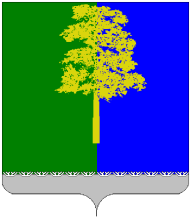 ХАНТЫ-МАНСИЙСКИЙ АВТОНОМНЫЙ ОКРУГ – ЮГРАДУМА КОНДИНСКОГО РАЙОНАРЕШЕНИЕО внесении измененийв решение Думы Кондинского района от 29 декабря 2014 года № 518 «О бюджете муниципального образования Кондинский районна 2015 год и на плановый период 2016 и 2017 годов»В соответствии со статьями 217, 232 Бюджетного кодекса Российской Федерации,  решением Думы Кондинского района от 15 сентября 2011 года № 133, руководствуясь подпунктом 2 пункта 1 статьи 18 Устава Кондинского района, Дума Кондинского района  решила:1. Внести в решение Думы Кондинского района от 29 декабря 2014 года  №  518  «О бюджете муниципального образования Кондинский район на 2015 год и на плановый период 2016 и 2017 годов» (далее – решение) следующие изменения:1) Подпункт «а» пункта 1 части 1 изложить в следующей редакции:«а) на 2015 год – 3 985 464,0 тыс. рублей;».2) Подпункт «а» пункта 2 части 1 изложить в следующей редакции:«а) на 2015 год – 4 070 975,7 тыс. рублей;».3) Приложение 1 к решению «Доходная часть бюджета муниципального  образования  Кондинский  район  на  2015 год»  изложить   в редакции согласно приложению 1 к настоящему решению.4) Приложение 6 к решению «Распределение бюджетных ассигнований по разделам, подразделам, целевым статьям (муниципальным программам района и непрограммным направлениям деятельности), группам и подгруппам видов расходов классификации расходов бюджета муниципального  образования  Кондинский  район  на  2015 год»   изложить  в редакции согласно приложению 2 к настоящему решению.5) Приложение 8 к решению «Распределение бюджетных ассигнований по целевым статьям (муниципальным программам района и непрограммным направлениям деятельности), группам и подгруппам видов расходов классификации расходов бюджета муниципального образования Кондинский район на 2015 год»  изложить  в  редакции  согласно  приложению   3             к настоящему решению.6) Приложение 10 к решению «Распределение бюджетных ассигнований по разделам и подразделам классификации расходов бюджета муниципального образования Кондинский район на 2015 год» изложить         в редакции согласно приложению 4 к настоящему решению.7) Приложение 12 к решению «Ведомственная структура расходов бюджета муниципального образования Кондинский район на 2015 год» изложить в редакции согласно приложению 5 к настоящему решению.8) Приложение 14 к решению «Источники внутреннего финансирования дефицита бюджета муниципального образования Кондинский район на 2015 год» изложить в редакции согласно приложению 6 к настоящему решению.2. Настоящее решение опубликовать в газете «Кондинский Вестник»    и разместить на официальном сайте органов местного самоуправления Кондинского района.3. Настоящее решение вступает в силу после его официального опубликования.4. Контроль за выполнением настоящего решения возложить               на постоянную комиссию Думы Кондинского района пятого созыва по бюджету и экономике (А.О. Густов) и главу администрации Кондинского района М.В.Шишкина в соответствии с их компетенциейГлава Кондинского района	                                                    А.Н. Поздеевпгт. Междуреченский05 июня 2015 года№ 573Приложение 1к решению Думы Кондинского района от 05.06.2015 № 573Доходная часть бюджета муниципального образования Кондинский район на 2015 годПриложение 2к решению Думы Кондинского района от 05.06.2015 № 573Распределение бюджетных ассигнований по разделам, подразделам, целевым статьям (муниципальным программам района и непрограммным направлениям деятельности), группам и подгруппам видов расходов классификации расходов бюджета муниципального образования Кондинский район на 2015 годПриложение 3к решению Думы Кондинского района от 05.06.2015 № 573Распределение бюджетных ассигнований по целевым статьям (муниципальным программам района и непрограммным направлениям деятельности), группам и подгруппам видов расходов классификации расходов бюджета муниципального образования Кондинский район на 2015 годПриложение 4к решению Думы Кондинского района от 05.06.2015 № 573Распределение бюджетных ассигнований по разделам и подразделам классификации расходов бюджета муниципального образования Кондинский район на 2015 годПриложение 5к решению Думы Кондинского района от 05.06.2015 № 573	Ведомственная структура расходов бюджета муниципального образования Кондинский район на 2015 годПриложение 6к решению Думы Кондинского района от 05.06.2015 № 573Источники внутреннего финансирования дефицита бюджета муниципального образования Кондинский район на 2015 годтыс.рублейКод бюджетной классификации Российской ФедерацииНаименование кода классификации доходовСумма000 1 00 00000 00 0000 000НАЛОГОВЫЕ И НЕНАЛОГОВЫЕ ДОХОДЫ714 465,1000 2 00 00000 00 0000 000БЕЗВОЗМЕЗДНЫЕ ПОСТУПЛЕНИЯ3 270 998,9000 2 02 00000 00 0000 000БЕЗВОЗМЕЗДНЫЕ ПОСТУПЛЕНИЯ ОТ ДРУГИХ БЮДЖЕТОВ БЮДЖЕТНОЙ СИСТЕМЫ РОССИЙСКОЙ ФЕДЕРАЦИИ3 241 652,7000 2 02 01000 00 0000 151Дотации бюджетам субъектов Российской Федерации и муниципальных образований412 392,3000 2 02 01001 00 0000 151Дотации на выравнивание бюджетной обеспеченности262 181,5000 2 02 01001 05 0000 151Дотации бюджетам муниципальных районов на выравнивание бюджетной обеспеченности262 181,5000 2 02 01003 00 0000 151Дотации бюджетам на поддержку мер по обеспечению сбалансированности бюджетов150 210,8000 2 02 01003 05 0000 151Дотации бюджетам муниципальных районов на поддержку мер по обеспечению сбалансированности бюджетов150 210,8000 2 02 02000 00 0000 151Субсидии бюджетам бюджетной системы Российской Федерации (межбюджетные субсидии)1 017 076,3000 2 02 02008 00 0000 151Субсидии бюджетам на обеспечение жильем молодых семей18 358,3000 2 02 02008 05 0000 151Субсидии бюджетам муниципальных районов на обеспечение жильем молодых семей18 358,3000 2 02 02077 00 0000 151Субсидии бюджетам на софинансирование капитальных вложений в объекты государственной (муниципальной) собственности400 380,4000 2 02 02077 05 0000 151Субсидии бюджетам муниципальных районов на софинансирование капитальных вложений в объекты муниципальной собственности400 380,4000 2 02 02085 00 0000 151Субсидии бюджетам на осуществление мероприятий по обеспечению жильем граждан Российской Федерации, проживающих в сельской местности1 148,0000 2 02 02085 05 0000 151Субсидии бюджетам муниципальных районов на осуществление мероприятий по обеспечению жильем граждан Российской Федерации, проживающих в сельской местности1 148,0000 2 02 02089 00 0000 151Субсидии бюджетам муниципальных образований на обеспечение мероприятий по капитальному ремонту многоквартирных домов, переселению граждан из аварийного жилищного фонда и модернизации систем коммунальной инфраструктуры за счет средств бюджетов84 826,6000 2 02 02089 05 0000 151Субсидии бюджетам муниципальных районов на обеспечение мероприятий по капитальному ремонту многоквартирных домов, переселению граждан из аварийного жилищного фонда и модернизации систем коммунальной инфраструктуры за счет средств бюджетов84 826,6000 2 02 02999 00 0000 151Прочие субсидии512 363,0000 2 02 02999 05 0000 151Прочие субсидии бюджетам муниципальных районов512 363,0000 2 02 03000 00 0000 151Субвенции бюджетам субъектов Российской Федерации и муниципальных образований1 527 188,5000 2 02 03003 00 0000 151Субвенции бюджетам на государственную регистрацию актов гражданского состояния5 274,1000 2 02 03003 05 0000 151Субвенции бюджетам муниципальных районов на государственную регистрацию актов гражданского состояния5 274,1000 2 02 03015 00 0000 151Субвенции бюджетам на осуществление первичного воинского учета на территориях, где отсутствуют военные комиссариаты4 596,9000 2 02 03015 05 0000 151Субвенции бюджетам муниципальных районов на осуществление первичного воинского учета на территориях, где отсутствуют военные комиссариаты4 596,9000 2 02 03020 00 0000 151Субвенции бюджетам на выплату единовременного пособия при всех формах устройства детей, лишенных родительского попечения, в семью1 684,2000 2 02 03020 05 0000 151Субвенции бюджетам муниципальных районов на выплату единовременного пособия при всех формах устройства детей, лишенных родительского попечения, в семью1 684,2000 2 02 03024 00 0000 151Субвенции местным бюджетам на выполнение передаваемых полномочий субъектов Российской Федерации1 478 005,4000 2 02 03024 05 0000 151Субвенции бюджетам муниципальных районов на выполнение передаваемых полномочий субъектов Российской Федерации1 478 005,4000 2 02 03070 00 0000 151Субвенции бюджетам на обеспечение жильем отдельных категорий граждан, установленных Федеральными законами от 12 января 1995 года N 5-ФЗ "О ветеранах" и от 24 ноября 1995 года N 181-ФЗ "О социальной защите инвалидов в Российской Федерации"7 388,3000 2 02 03070 05 0000 151Субвенции бюджетам муниципальных районов на обеспечение жильем отдельных категорий граждан, установленных Федеральными законами от 12 января 1995 года N 5-ФЗ "О ветеранах" и от 24 ноября 1995 года N 181-ФЗ "О социальной защите инвалидов в Российской Федерации7 388,3000 2 02 03119 00 0000 151Субвенции бюджетам муниципальных образований на предоставление жилых помещений детям-сиротам и детям, оставшимся без попечения родителей, лицам из их числа по договорам найма специализированных жилых помещений30 239,6000 2 02 03119 05 0000 151Субвенции бюджетам муниципальных районов на предоставление жилых помещений детям-сиротам и детям, оставшимся без попечения родителей, лицам из их числа по договорам найма специализированных жилых помещений30 239,6000 2 02 04000 00 0000 151Иные межбюджетные трансферты284 995,6000 2 02 04014 00 0000 151Межбюджетные трансферты, передаваемые бюджетам муниципальных образований на осуществление части полномочий по решению вопросов местного значения в соответствии с заключенными соглашениями266 721,4000 2 02 04014 05 0000 151Межбюджетные трансферты, передаваемые бюджетам муниципальных районов из бюджетов поселений на осуществление части полномочий по решению вопросов местного значения в соответствии с заключенными соглашениями266 721,4000 2 02 04025 00 0000 151Межбюджетные трансферты, передаваемые бюджетам на комплектование книжных фондов библиотек муниципальных образований и государственных библиотек городов Москвы и Санкт-Петербурга41,3000 2 02 04025 05 0000 151Межбюджетные трансферты, передаваемые бюджетам муниципальных районов на комплектование книжных фондов библиотек муниципальных образований41,3000 2 02 04029 00 0000 151Межбюджетные трансферты местным бюджетам на реализацию дополнительных мероприятий в сфере занятости населения469,3000 2 02 04029 05 0000 151Межбюджетные трансферты, передаваемые бюджетам муниципальных районов на реализацию дополнительных мероприятий в сфере занятости населения469,3000 2 02 04999 00 0000 151Прочие межбюджетные трансферты, передаваемые бюджетам17 763,6000 2 02 04999 05 0000 151Прочие межбюджетные трансферты, передаваемые бюджетам муниципальных районов17 763,6000 2 07 00000 00 0000 000ПРОЧИЕ БЕЗВОЗМЕЗДНЫЕ ПОСТУПЛЕНИЯ37 424,7000 2 19 00000 00 0000 000ВОЗВРАТ ОСТАТКОВ СУБСИДИЙ, СУБВЕНЦИЙ И ИНЫХ МЕЖБЮДЖЕТНЫХ ТРАНСФЕРТОВ, ИМЕЮЩИХ ЦЕЛЕВОЕ НАЗНАЧЕНИЕ, ПРОШЛЫХ ЛЕТ-8 078,5ВСЕГО3 985 464,0( тыс. руб.)( тыс. руб.)( тыс. руб.)НаименованиеРзПРЦСРВРСумма на год123456Общегосударственные вопросы01287 372,1Функционирование высшего должностного лица субъекта Российской Федерации и муниципального образования01023 195,5Непрограммные расходы010240000003 195,5Обеспечение деятельности органов местного самоуправления010240100003 195,5Глава (высшее должностное лицо)муниципального образования. Глава, исполняющий полномочия председателя представительного органа муниципального образования010240102033 195,5Расходы на выплату персоналу в целях обеспечения выполнения функций государственными (муниципальными) органами, казенными учреждениями, органами управления государственными внебюджетными фондами010240102031003 195,5Расходы на выплаты персоналу государственных (муниципальных ) органов010240102031203 195,5Функционирование законодательных (представительных) органов государственной власти и представительных органов муниципальных образований010317 941,5Непрограммные расходы0103400000017 941,5Обеспечение деятельности органов местного самоуправления0103401000015 737,1Расходы на обеспечение функций органов местного самоуправления0103401020415 737,1Расходы на выплату персоналу в целях обеспечения выполнения функций государственными (муниципальными) органами, казенными учреждениями, органами управления государственными внебюджетными фондами0103401020410015 737,1Расходы на выплаты персоналу государственных (муниципальных ) органов0103401020412015 737,1Депутаты представительного органа муниципального образования010340102122 204,4Расходы на выплату персоналу в целях обеспечения выполнения функций государственными (муниципальными) органами, казенными учреждениями, органами управления государственными внебюджетными фондами010340102121002 204,4Расходы на выплаты персоналу государственных (муниципальных ) органов010340102121202 204,4Функционирование Правительства Российской Федерации, высших  исполнительных органов государственной власти субъектов Российской Федерации, местных администраций010483 612,5Муниципальная программа Кондинского района "Развитие культуры и туризма в Кондинском районе на 2014-2016 годы и на период до 2020 года"010405000003 096,0Подпрограмма "Обеспечение прав граждан и доступ к культурным ценностям и информации" муниципальной программы  "Развитие культуры и туризма в Кондинском районе на 2014-2016 годы и на период до 2020 года"010405100003 096,0Расходы на обеспечение функций органами местного самоуправления  в рамках подпрограммы "Обеспечение прав граждан и доступ к культурным ценностям и информации"  муниципальной программы "Развитие культуры и туризма в Кондинском районе на 2014-2016 годы и на период до 2020 года"010405102043 096,0Расходы на выплаты персоналу в целях обеспечения выполнения функций государственными (муниципальными) органами, казенными учреждениями, органами управления государственными внебюджетными фондами010405102041003 096,0Расходы на выплаты персоналу государственных (муниципальных ) органов010405102041203 096,0Муниципальная программа Кондинского района "Формирование на территории Кондинского района градостроительной документации на 2014-2016 годы и на период до 2020 года"010409000004 062,4Подпрограмма "Содержание управления архитектуры и градостроительства администрации Кондинского района" муниципальной программы "Формирование на территории Кондинского района градостроительной документации на 2014-2016 годы и на период до 2020 года"010409300004 062,4Расходы на обеспечение функций органами местного самоуправления  в рамках подпрограммы "Содержание управления архитектуры и градостроительства администрации Кондинского района"  муниципальной программы "Формирование на территории Кондинского района градостроительной документации на 2014-2016 годы и на период до 2020 года"010409302044 062,4Расходы на выплату персоналу в целях обеспечения выполнения функций государственными (муниципальными) органами, казенными учреждениями, органами управления государственными внебюджетными фондами010409302041004 062,4Расходы на выплаты персоналу государственных (муниципальных ) органов010409302041204 062,4Муниципальная программа Кондинского района "Профилактика правонарушений в сфере общественного порядка, безопасности дорожного движения, незаконного оборота и злоупотребления наркотиками в Кондинском районе на 2014-2016 годы и на период до 2020 года"0104130000019 311,6Подпрограмма "Создание условий для выполнения функций, направленных на обеспечение прав и законных интересов жителей Кондинского района в отдельных сферах" в рамках муниципальной программы "Профилактика правонарушений в сфере общественного порядка, безопасности дорожного движения, незаконного оборота и злоупотребления наркотиками в Кондинском районе на 2014-2016 годы и на период до 2020 года"0104133000019 311,6Расходы на обеспечение функций органами местного самоуправления  в рамках подпрограммы "Создание условий для выполнения функций, направленных на обеспечение прав и законных интересов жителей Кондинского района в отдельных сферах" муниципальной программы "Профилактика правонарушений в сфере общественного порядка, безопасности дорожного движения, незаконного оборота и злоупотребления наркотиками в Кондинском районе на 2014-2016 годы  и на период до 2020 года"0104133020419 311,6Расходы на выплату персоналу в целях обеспечения выполнения функций государственными (муниципальными) органами, казенными учреждениями, органами управления государственными внебюджетными фондами0104133020410019 311,6Расходы на выплаты персоналу государственных (муниципальных ) органов0104133020412019 311,6Муниципальная программа Кондинского района "Защита населения и территорий от чрезвычайных ситуаций, обеспечение пожарной безопасности в Кондинском районе на 2014-2016 годы и на период до 2020 года"010414000005 481,0Подпрограмма "Материально-техническое и финансовое обеспечение  деятельности управления гражданской защиты населения  администрации Кондинского района и муниципального казенного учреждения "Единая дежурно-диспетчерская служба Кондинского района" муниципальной программы "Защита населения и территорий от чрезвычайных ситуаций, обеспечение пожарной безопасности в Кондинском районе на 2014-2016 годы и на период до 2020 года"010414300005 481,0Расходы на обеспечение функций органами местного самоуправления в рамках подпрограммы "Материально-техническое и финансовое обеспечение  деятельности управления гражданской защиты населения  администрации Кондинского района и муниципального казенного учреждения "Единая дежурно-диспетчерская служба Кондинского района"  муниципальной программы "Защита населения и территорий от чрезвычайных ситуаций, обеспечение пожарной безопасности в Кондинском районе на 2014-2016 годы и на период до 2020 года"010414302045 481,0Расходы на выплату персоналу в целях обеспечения выполнения функций государственными (муниципальными) органами, казенными учреждениями, органами управления государственными внебюджетными фондами010414302041005 481,0Расходы на выплаты персоналу государственных (муниципальных ) органов010414302041205 481,0Муниципальная программа Кондинского района "Комплексное социально-экономическое развитие Кондинского района на 2014-2016 годы и на период до 2020 года"0104160000011 872,5Подпрограмма "Совершенствование системы муниципального стратегического управления" муниципальной программы "Комплексное социально-экономическое развитие Кондинского района на 2014-2016 годы и на период до 2020 года" 0104162000011 872,5Расходы на обеспечение функций органами местного самоуправления в рамках подпрограммы "Совершенствование системы муниципального стратегического управления"  муниципальной программы "Комплексное социально-экономическое развитие Кондинского района на 2014-2016 годы и на период до 2020 года"0104162020411 872,5Расходы на выплату персоналу в целях обеспечения выполнения функций государственными (муниципальными) органами, казенными учреждениями, органами управления государственными внебюджетными фондами0104162020410011 872,5Расходы на выплаты персоналу государственных (муниципальных ) органов0104162020412011 872,5Муниципальная программа Кондинского района "Информационное общество Кондинского района на 2014-2016 годы и на период до 2020 года"010417000004 535,6Расходы на обеспечение функций органами местного самоуправления  в рамках муниципальной программы "Информационное общество Кондинского района на 2014-2016 годы и на период до 2020 года"010417002044 535,6Расходы на выплату персоналу в целях обеспечения выполнения функций государственными (муниципальными) органами, казенными учреждениями, органами управления государственными внебюджетными фондами010417002041004 535,6Расходы на выплаты персоналу государственных (муниципальных ) органов010417002041204 535,6Муниципальная программа Кондинского района "Развитие транспортной системы Кондинского района на 2014-2016 годы"010418000002 204,2Подпрограмма "Обеспечение деятельности комитета по развитию производств и инфраструктуры администрации Кондинского района" муниципальной программы Кондинского района "Развитие транспортной системы Кондинского района на 2014-2016 годы"010418300002 204,2Расходы на обеспечение функций органами местного самоуправления  в рамках подпрограммы "Обеспечение деятельности комитета по развитию производств и инфраструктуры администрации Кондинского района"  муниципальной программы "Развитие транспортной системы Кондинского района на 2014-2016 годы"010418302042 204,2Расходы на выплату персоналу в целях обеспечения выполнения функций государственными (муниципальными) органами, казенными учреждениями, органами управления государственными внебюджетными фондами010418302041002 204,2Расходы на выплаты персоналу государственных (муниципальных ) органов010418302041202 204,2Муниципальная программа Кондинского района "Развитие малого и среднего предпринимательства в Кондинском районе на 2014-2016 годы и на период до 2020 года»010423000002 424,4Расходы на обеспечение функций органами местного самоуправления  в рамках муниципальной программы "Развитие малого и среднего предпринимательства в Кондинском районе на 2014-2016 годы и на период до 2020 года»010423002042 424,4Расходы на выплату персоналу в целях обеспечения выполнения функций государственными (муниципальными) органами, казенными учреждениями, органами управления государственными внебюджетными фондами010423002041002 424,4Расходы на выплаты персоналу государственных (муниципальных ) органов010423002041202 424,4Непрограммные расходы0104400000030 624,8Обеспечение деятельности органов местного самоуправления0104401000030 624,8Расходы на обеспечение функций органов местного самоуправления0104401020427 513,3Расходы на выплату персоналу в целях обеспечения выполнения функций государственными (муниципальными) органами, казенными учреждениями, органами управления государственными внебюджетными фондами0104401020410027 513,3Расходы на выплаты персоналу государственных (муниципальных ) органов0104401020412027 513,3Глава местной администрации (исполнительно распорядительного органа муниципального органа муниципального образования)010440102083 111,5Расходы на выплату персоналу в целях обеспечения выполнения функций государственными (муниципальными) органами, казенными учреждениями, органами управления государственными внебюджетными фондами010440102081003 111,5Расходы на выплаты персоналу государственных (муниципальных ) органов010440102081203 111,5Обеспечение деятельности финансовых, налоговых и таможенных органов и органов финансового (финансово-бюджетного) надзора010626 720,7Муниципальная программа "Управление муниципальными финансами в муниципальном образовании Кондинский район на 2014-2016 годы и на период до 2020 года"0106190000017 109,5Муниципальная программа "Управление муниципальными финансами в муниципальном образовании Кондинский район на 2014-2016 годы и на период до 2020 года"0106191000017 109,5Расходы на обеспечение функций органами местного самоуправления в рамках подпрограммы "Нормативное правовое регулирование в сфере бюджетного процесса и его совершенствование"  муниципальной программы "Управление муниципальными финансами в муниципальном образовании Кондинский район на 2014-2016 годы и на период до 2020 года"0106191020417 109,5Расходы на выплату персоналу в целях обеспечения выполнения функций государственными (муниципальными) органами, казенными учреждениями, органами управления государственными внебюджетными фондами0106191020410017 109,5Расходы на выплаты персоналу государственных (муниципальных ) органов0106191020412017 109,5Непрограммные расходы010640000009 611,2Обеспечение деятельности органов местного самоуправления010640100009 611,2Расходы на обеспечение функций органов местного самоуправления010640102049 611,2Расходы на выплату персоналу в целях обеспечения выполнения функций государственными (муниципальными) органами, казенными учреждениями, органами управления государственными внебюджетными фондами010640102041009 611,2Расходы на выплаты персоналу государственных (муниципальных ) органов010640102041209 611,2Резервные фонды0111506,7Непрограммные расходы01114000000506,7Резервные фонды муниципального образования01114060000506,7Резервные фонды муниципального образования01114060705506,7Резервные средства01114060705870506,7Другие общегосударственные вопросы0113155 395,2Муниципальная программа «Обеспечение прав и законных интересов населения Кондинского района в отдельных сферах жизнедеятельности на 2014-2016 годы»01130100000200,0Подпрограмма "Развитие муниципальной службы и кадрового резерва" муниципальной программы "Обеспечение прав и законных интересов населения Кондинского района в отдельных сферах жизнедеятельности на 2014-2016 годы и на плановый период до 2020 года"01130110000200,0Прочие мероприятия  органов местного самоуправления в рамках подпрограммы "Развитие муниципальной службы и кадрового резерва" муниципальной программы "Обеспечение прав и законных интересов населения Кондинского района в отдельных сферах жизнедеятельности на 2014-2016 годы и на плановый период до 2020 года"01130110240200,0Закупка товаров, работ и услуг для государственных нужд01130110240200200,0Иные закупки товаров, работ и услуг для государственных (муниципальных) нужд01130110240240200,0Муниципальная программа " Развитие образования в Кондинском районе на 2014-2016 годы и на период до 2020 года"01130200000534,8Подпрограмма "Организация деятельности в области образования на территории Кондинского района" муниципальной программы "Развитие образования в Кондинском районе на 2014-2016 годы и на период до 2020 года"01130270000534,8Прочие мероприятия  органов местного самоуправления в рамках  подпрограммы "Организация деятельности в области образования на территории Кондинского района" муниципальной программы "Развитие образования в Кондинском районе на 2014-2016 годы и на период до 2020 года"01130270240534,8Расходы на выплату персоналу в целях обеспечения выполнения функций государственными (муниципальными) органами, казенными учреждениями, органами управления государственными внебюджетными фондами01130270240100143,1Расходы на выплаты персоналу государственных (муниципальных ) органов01130270240120143,1Закупка товаров, работ и услуг для государственных нужд01130270240200387,9Иные закупки товаров, работ и услуг для государственных (муниципальных) нужд01130270240240387,9Иные бюджетные ассигнования011302702408003,8Уплата налогов и сборов и иных платежей 011302702408503,8Муниципальная программа Кондинского района "Развитие культуры и туризма в Кондинском районе на 2014-2016 годы и на период до 2020 года"01130500000572,5Подпрограмма "Обеспечение прав граждан и доступ к культурным ценностям и информации" муниципальной программы  "Развитие культуры и туризма в Кондинском районе на 2014-2016 годы и на период до 2020 года"01130510000281,2Субвенции на осуществление полномочий по хранению, комплектованию, учету и использованию архивных документов, относящихся к государственной собственности автономного округа, в рамках подпрограммы "Обеспечение прав граждан и доступ к культурным ценностям и информации" муниципальной программы  "Развитие культуры и туризма в Кондинском районе на 2014-2016 годы и на период до 2020 года"   (бюджет автономного округа)01130515514281,2Закупка товаров, работ и услуг для государственных нужд01130515514200281,2Иные закупки товаров, работ и услуг для государственных (муниципальных) нужд01130515514240281,2Подпрограмма "Совершенствование системы управления в культуре Кондинского района" муниципальной программы "Развитие культуры и туризма в Кондинском районе на 2014-2016 годы и на период до 2020 года"01130540000291,3Прочие мероприятия  органов местного самоуправления в рамках подпрограммы "Совершенствование системы управления в культуре Кондинского района" муниципальной программы "Развитие культуры и туризма в Кондинском районе на 2014-2016 годы и на период до 2020 года"01130540240291,3Расходы на выплаты персоналу в целях обеспечения выполнения функций государственными (муниципальными) органами, казенными учреждениями, органами управления государственными внебюджетными фондами01130540240100244,4Расходы на выплаты персоналу государственных (муниципальных) органов01130540240120244,4Закупка товаров, работ и услуг для государственных нужд0113054024020045,8Иные закупки товаров, работ и услуг для государственных (муниципальных) нужд0113054024024045,8Иные бюджетные ассигнования011305402408001,1Уплата налогов, сборов и иных платежей 011305402408501,1Муниципальная программа "Развитие физической культуры и спорта в Кондинском районе на 2014-2016 годы и на период до 2020 года"01130600000116,3Подпрограмма "Управление отраслью физической культуры и спорта" муниципальной программы  "Развитие физической культуры и спорта в Кондинском районе на 2014-2016 годы и на период до 2020 года"01130630000116,3Прочие мероприятия  органов местного самоуправления в рамках подпрограммы"Управление отраслью физической культуры и спорта" муниципальной программы  "Развитие физической культуры и спорта в Кондинском районе на 2014-2016 годы"01130630240116,3Расходы на выплаты персоналу в целях обеспечения выполнения функций государственными (муниципальными) органами, казенными учреждениями, органами управления государственными внебюджетными фондами01130630240100106,1Расходы на выплаты персоналу государственных (муниципальных) органов01130630240120106,1Закупка товаров, работ и услуг для государственных нужд0113063024020010,1Иные закупки товаров, работ и услуг для государственных (муниципальных) нужд0113063024024010,1Иные бюджетные ассигнования011306302408000,1Уплата налогов, сборов и иных платежей 011306302408500,1Муниципальная программа "Социально-экономическое развитие коренных малочисленных народов Севера Кондинского района на 2014-2016 и на период до 2020 года"011310000003 632,7Подпрограмма "Развитие традиционного хозяйствования коренных малочисленных народов с учетом обеспечения защиты исконной среды обитания и традиционного образа жизни" муниципальной программы "Социально-экономическое развитие коренных малочисленных народов Севера Кондинского района на 2014-2016 и на период до 2020 года"011310100003 632,7Субвенции на реализацию полномочия, указанного в п.2 статьи 2 Закона Ханты-Мансийского автономного округа – Югры от 31.01.2011 года № 8-оз «О наделении органов местного самоуправления муниципальных образований Ханты-Мансийского автономного округа – Югры отдельным государственным полномочием по участию в реализации государственной программы Ханты-Мансийского автономного округа – Югры «Социально-экономическое развитие коренных малочисленных народов Севера Ханты-Мансийского автономного округа – Югры» на 2014–2020 годы», в рамках подпрограммы "Развитие традиционного хозяйствования коренных малочисленных народов с учетом обеспечения защиты исконной среды обитания и традиционного образа жизни" муниципальной программы "Социально-экономическое развитие коренных малочисленных народов Севера Кондинского района на 2014-2016 и на период до 2020 года"(бюджет автономного округа)011310155153 632,7Иные бюджетные ассигнования011310155158003 632,7Субсидии юридическим лицам (кроме некоммерческих организаций), индивидуальным предпринимателям, физическим лицам011310155158103 632,7Муниципальная программа Кондинского района "Развитие жилищно-коммунального комплекса и повышение энергетической эффективности в Кондинском районе на 2014-2016 годы"01131200000189,8Подпрограмма "Обеспечение реализации государственной программы" муниципальной программы Кондинского района "Развитие жилищно-коммунального комплекса и повышение энергетической эффективности в Кондинском районе на 2014-2016 годы"01131250000189,8Расходы на выплаты персоналу в целях обеспечениявыполнения функций государственными (муниципальными) органами, казенными учреждениями, органами управления государственнымивнебюджетными фондами01131250240100117,8Расходы на выплаты персоналу государственных (муниципальных) органов01131250240120117,8Закупка товаров, работ и услугдля государственных (муниципальных) нужд0113125024020067,5Иные закупки товаров, работ и услугдля обеспечения государственных (муниципальных) нужд0113125024024067,5Иные бюджетные ассигнования011312502408004,5Уплата налогов, сборов и иных платежей 011312502408504,5Муниципальная программа Кондинского района "Профилактика правонарушений в сфере общественного порядка, безопасности дорожного движения, незаконного оборота и злоупотребления наркотиками в Кондинском районе на 2014-2016 годы и на период до 2020 года"0113130000010 826,2Подпрограмма "Создание условий для выполнения функций, направленных на обеспечение прав и законных интересов жителей Кондинского района в отдельных сферах" в рамках муниципальной программы "Профилактика правонарушений в сфере общественного порядка, безопасности дорожного движения, незаконного оборота и злоупотребления наркотиками в Кондинском районе на 2014-2016 годы и на период до 2020 года"011313300009193,4Субвенции на осуществление полномочий по образованию и организации деятельности комиссий по делам несовершеннолетних и защите их прав в рамках подпрограммы "Создание условий для выполнения функций, направленных на обеспечение прав и законных интересов жителей Кондинского района в отдельных сферах" муниципальной программы  "Профилактика правонарушений в сфере общественного порядка, безопасности дорожного движения, незаконного оборота и злоупотребления наркотиками в Кондинском районе на 2014-2016 годы и на период до 2020 года" (бюджет автономного округа)011313355899193,4Расходы на выплату персоналу в целях обеспечения выполнения функций государственными (муниципальными) органами, казенными учреждениями, органами управления государственными внебюджетными фондами011313355891006672,2Расходы на выплаты персоналу государственных (муниципальных ) органов011313355891206672,2Закупка товаров, работ и услуг для государственных нужд011313355892002521,2Иные закупки товаров, работ и услуг для государственных (муниципальных) нужд011313355892402521,2Подпрограмма "Профилактика правонарушений" в рамках муниципальной программы "Профилактика правонарушений в сфере общественного порядка, безопасности дорожного движения, незаконного оборота и злоупотребления наркотиками в Кондинском районе на 2014-2016 годы и на период до 2020 года"011313100001 632,8Субвенции на осуществление полномочий по созданию и обеспечению деятельности административных комиссий в рамках подпрограммы "Профилактика правонарушений" муниципальной программы "Профилактика правонарушений в сфере общественного порядка, безопасности дорожного движения, незаконного оборота и злоупотребления наркотиками в Кондинском районе на 2014-2016 годы и на период до 2020 года" (бюджет автономного округа)011313155201 632,8Расходы на выплату персоналу в целях обеспечения выполнения функций государственными (муниципальными) органами, казенными учреждениями, органами управления государственными внебюджетными фондами011313155201001365,8Расходы на выплаты персоналу государственных (муниципальных ) органов011313155201201365,8Закупка товаров, работ и услуг для государственных нужд01131315520200267,0Иные закупки товаров, работ и услуг для государственных (муниципальных) нужд01131315520240267,0Муниципальная программа Кондинского района "Защита населения и территорий от чрезвычайных ситуаций, обеспечение пожарной безопасности в Кондинском районе на 2014-2016 годы и на период до 2020 года"011314000006 912,9Подпрограмма "Материально-техническое и финансовое обеспечение деятельности управления гражданской защиты населения администрации Кондинского района и муниципального казенного учреждения "Единая дежурно-диспетчерская служба Кондинского района" в рамках муниципальной программы "Защита населения и территорий от чрезвычайных ситуаций, обеспечение пожарной безопасности в Кондинском районе на 2014-2016 годы и на период до 2020 года"011314300006 912,9Расходы на обеспечение деятельности (оказание услуг) муниципальных  учреждений в рамках подпрограммы "Материально-техническое и финансовое обеспечение деятельности управления гражданской защиты населения администрации Кондинского района и муниципального казенного учреждения "Единая дежурно-диспетчерская служба Кондинского района"  муниципальной программы  "Защита населения и территорий от чрезвычайных ситуаций, обеспечение пожарной безопасности в Кондинском районе на 2014-2016 годы и на период до 2020 года"011314300596 912,9Расходы на выплаты персоналу в целях обеспечения выполнения функций государственными (муниципальными) органами, казенными учреждениями, органами управления государственными внебюджетными фондами 011314300591006 390,6Расходы на выплаты персоналу казенных учреждений011314300591106 390,6Закупка товаров, работ и услуг для государственных нужд01131430059200522,1Иные закупки товаров, работ и услуг для государственных (муниципальных) нужд01131430059240522,1Иные бюджетные ассигнования011314300598000,2Уплата налогов и сборов и иных платежей 011314300598500,2Муниципальная программа "Комплексное социально-экономическое развитие Кондинского района на 2014-2016 годы и на период до 2020 года"0113160000021 762,4Подпрограмма "Совершенствование системы муниципального стратегического управления"  муниципальной программы "Комплексное социально-экономическое развитие Кондинского района на 2014-2016 годы" 01131620000720,0Субсидии на реализацию программ комплексного социально-экономического развития муниципальных образований автономного округа в рамках подпрограммы "Совершенствование системы государственного стратегического управления" государственной программы "Социально-экономическое развитие, инвестиции и инновации Ханты-Мансийского автономного округа – Югры на 2014–2020 годы"01131625423712,8Закупка товаров, работ и услуг для государственных (муниципальных) нужд01131625423200712,8Иные закупки товаров, работ и услуг для обеспечения государственных (муниципальных) нужд01131625423240712,8Софинансирование подпрограммы  "Комплексное социально-экономическое развитие" в рамках муниципальной программы "Комплексное социально-экономическое развитие Кондинского района на 2014-2016 годы"011316264237,2Закупка товаров, работ и услуг для государственных (муниципальных) нужд011316264232007,2Иные закупки товаров, работ и услуг для обеспечения государственных (муниципальных) нужд011316264232407,2Подпрограмма "Совершенствование государственного и муниципального управления" муниципальной программы "Комплексное социально-экономическое развитие Кондинского района на 2014-2016 годы и на период до 2020 года" 0113163000021 042,4Расходы на обеспечение деятельности (оказание услуг) муниципальных  учреждений в рамках подпрограммы  "Совершенствование системы муниципального стратегического управления" муниципальной программы "Комплексное социально-экономическое развитие Кондинского района на 2014-2016 годы и на период до 2020 года" 0113163005921 042,4Предоставление субсидий бюджетным, автономным учреждениям и иным некоммерческим организациям0113163005960021 042,4Субсидии бюджетным учреждениям0113163005961021 042,4Муниципальная программа "Управление муниципальными финансами в муниципальном образовании Кондинский район на 2014-2016 годы и на период до 2020 года"01131900000595,9Подпрограмма "Нормативное правовое регулирование в сфере бюджетного процесса и его совершенствование"  муниципальной программы "Управление муниципальными финансами в муниципальном образовании Кондинский район на 2014-2016 годы и на период до 2020 года"01131910000595,9Прочие мероприятия на обеспечение функций органами местного самоуправления в рамках подпрограммы "Нормативное правовое регулирование в сфере бюджетного процесса и его совершенствование"  муниципальной программы "Управление муниципальными финансами в муниципальном образовании Кондинский район на 2014-2016 годы и на период до 2020 года"01131910240595,9Расходы на выплаты персоналу в целях обеспечения выполнения функций государственными (муниципальными) органами, казенными учреждениями, органами управления государственными внебюджетными фондами01131910240100516,5Расходы на выплаты персоналу государственных (муниципальных) органов01131910240120516,5Закупка товаров, работ и услуг для государственных (муниципальных) нужд0113191024020067,9Иные закупки товаров, работ и услуг для обеспечения государственных (муниципальных) нужд0113191024024067,9Иные бюджетные ассигнования0113191024080011,5Уплата налогов и сборов и иных платежей 0113191024085011,5Подпрограмма "Управление и распоряжение муниципальным имуществом Кондинского района" муниципальной программы Кондинского района "Управление муниципальным имуществом Кондинского района на 2014-2016 годы и на период до 2020 года"011322100004 238,3Прочие мероприятия органов местного самоуправления в рамках муниципальной программы Кондинского района "Управление муниципальным имуществом Кондинского района на 2014-2016 годы и на период до 2020 года"011322102404 238,3Закупка товаров, работ и услуг для государственных (муниципальных) нужд011322102402004 158,7Иные закупки товаров, работ и услуг для обеспечения государственных (муниципальных) нужд011322102402404 158,7Иные бюджетные ассигнования0113221024080079,6Уплата налогов, сборов и иных платежей 0113221024085079,6Подпрограмма "Организационно-техническое и финансовое обеспечение Комитета" муниципальной программы Кондинского района "Управление муниципальным имуществом Кондинского района на 2014-2016 годы и на период до 2020 года"0113223000017 837,6Прочие мероприятия  органов местного самоуправления в рамках подпрограммы "Организационно-техническое и финансовое обеспечение Комитета" муниципальной программы Кондинского района "Управление муниципальным имуществом Кондинского района на 2014-2016 годы и на период до 2020 года"0113223020417 416,2Расходы на выплаты персоналу в целях обеспечениявыполнения функций государственными (муниципальными) органами, казенными учреждениями, органами управления государственнымивнебюджетными фондами0113223020410017 416,2Расходы на выплаты персоналу государственных (муниципальных) органов0113223020412017 416,2Прочие мероприятия  органов местного самоуправления в рамках  подпрограммы "Организационно-техническое и финансовое обеспечение Комитета" муниципальной программы Кондинского района "Управление муниципальным имуществом Кондинского района на 2014-2016 годы и на период до 2020 года"01132230240421,4Расходы на выплаты персоналу в целях обеспечениявыполнения функций государственными (муниципальными) органами, казенными учреждениями, органами управления государственнымивнебюджетными фондами01132230240100280,4 Расходы на выплаты персоналу государственных (муниципальных) органов 01132230240120280,4Закупка товаров, работ и услуг для государственных нужд01132230240200133,1Иные закупки товаров, работ и услуг для государственных (муниципальных) нужд01132230240240133,1Иные бюджетные ассигнования011322302408007,9Уплата налогов, сборов и иных платежей011322302408507,9Непрограммные расходы0113400000087 975,8Расходы на обеспечение деятельности (оказание услуг) муниципальных учреждений0113402000084 358,9Расходы на обеспечение деятельности (оказание услуг) муниципальных учреждений0113402005984 358,9Расходы на выплату персоналу в целях обеспечения выполнения функций государственными (муниципальными) органами, казенными учреждениями, органами управления государственными внебюджетными фондами0113402005910072 875,3Расходы на выплату персоналу казенных учреждений0113402005911072 875,3Закупка товаров, работ и услуг для государственных нужд0113402005920011 176,4Иные закупки товаров, работ и услуг для государственных (муниципальных) нужд0113402005924011 176,4Иные бюджетные ассигнования01134020059800307,2Уплата налогов и сборов и иных платежей 01134020059850307,2Обеспечение деятельности органов местного самоуправления011340100002 469,3Прочие мероприятия органов местного самоуправления011340102402 469,3Расходы на выплату персоналу в целях обеспечения выполнения функций государственными (муниципальными) органами, казенными учреждениями, органами управления государственными внебюджетными фондами011340102401001 398,2Расходы на выплаты персоналу государственных (муниципальных ) органов011340102401201 398,2Закупка товаров, работ и услуг для государственных нужд01134010240200790,2Иные закупки товаров, работ и услуг для государственных (муниципальных) нужд01134010240240790,2Иные бюджетные ассигнования01134010240800280,9Уплата налогов и сборов и иных платежей 01134010240850280,9Прочие мероприятия011340700001 147,6Прочие мероприятия011340700011 147,6Закупка товаров, работ и услуг для государственных (муниципальных) нужд01134070001200943,2Иные закупки товаров, работ и услуг для обеспечения государственных (муниципальных) нужд01134070001240943,2Иные бюджетные ассигнования01134070001800204,4Исполнение судебных актов01134070001830204,4Национальная оборона024 596,9Мобилизационная и вневойсковая подготовка02034 596,9Непрограммные расходы020340000004 596,9Целевые средства бюджета автономного округа не отнесенные к муниципальным программам020340400004 596,9Субвенции на осуществление первичного воинского учета на территориях, где отсутствуют военные комиссариаты (федеральный бюджет)020340451184 596,9Межбюджетные трансферты020340451185004 596,9Субвенции020340451185304 596,9Национальная безопасность и правоохранительная деятельность036 739,3Органы юстиции03046 115,1Муниципальная программа Кондинского района "Профилактика правонарушений в сфере общественного порядка, безопасности дорожного движения, незаконного оборота и злоупотребления наркотиками в Кондинском районе на 2014-2016 годы  и на период до 2020 года"030413000006 115,1Подпрограмма "Профилактики правонарушений" муниципальной программы  "Профилактика правонарушений в сфере общественного порядка, безопасности дорожного движения, незаконного оборота и злоупотребления наркотиками в Кондинском районе на 2014-2016 годы  и на период до 2020 года"030413100006 115,1Субсидия на размещение систем видеообзора, модернизацию, обеспечение функционирования систем видеонаблюдения по направлению безопасности дорожного движения и информирование населения о необходимости соблюдения правил дорожного даижения в рамках подпрограммы "Профилактика правонарушений" государственной программы "Реализация государственной политики в сфере обеспечения общественного порядка, отдельных прав и законных интересов граждан, межнационального согласия и антинаркотической деятельности в Ханты-Мансийском автомном округе - Югре в 2014-2020 годах"03041315444841,0Закупка товаров, работ и услуг для государственных (муниципальных) нужд03041315444200841,0Иные закупки товаров, работ и услуг для обеспечения государственных (муниципальных) нужд03041315444240841,0Осуществление переданных органам государственной власти субъектов Российской Федерации в соответствии с пунктом 1 статьи 4 Федерального закона «Об актах гражданского состояния» полномочий Российской Федерации на государственную регистрацию актов гражданского состояния в рамках подпрограммы "Профилактика правонарушений" муниципальной программы "Профилактика правонарушений в сфере общественного порядка, безопасности дорожного движения, незаконного оборота и злоупотребления наркотиками в Кондинском районе на 2014-2016 годы и на период до 2020 года" (федеральный бюджет)030413159303 849,5Расходы на выплату персоналу в целях обеспечения выполнения функций государственными (муниципальными) органами, казенными учреждениями, органами управления государственными внебюджетными фондами030413159301003 057,5Расходы на выплаты персоналу государственных (муниципальных) органов030413159301203 057,5Закупка товаров, работ и услуг для государственных нужд03041315930200250,0Иные закупки товаров, работ и услуг для государственных (муниципальных) нужд03041315930240250,0Межбюджетные трансферты03041315930500542,0Субвенции03041315930530542,0Субвенция на осуществление переданных органам государственной власти субъектов Российской Федерации в соответствии с пунктом 1 статьи 4 Федерального закона «Об актах гражданского состояния» полномочий Российской Федерации на государственную регистрацию актов гражданского состояния  в рамках подпрограммы "Профилактика правонарушений"  муниципальной программы "Профилактика правонарушений в сфере общественного порядка, безопасности дорожного движения, незаконного оборота и злоупотребления наркотиками в Кондинском районе на 2014-2016 годы и на период до 2020 года" ( бюджет автономного округа)030413159311 424,6Расходы на выплату персоналу в целях обеспечения выполнения функций государственными (муниципальными) органами, казенными учреждениями, органами управления государственными внебюджетными фондами03041315931100611,3Расходы на выплаты персоналу государственных (муниципальных ) органов03041315931120611,3Закупка товаров, работ и услуг для государственных нужд03041315931200573,8Иные закупки товаров, работ и услуг для государственных (муниципальных) нужд03041315931240573,8Межбюджетные трансферты03041315931500239,5Субвенции03041315931530239,5Защита населения и территории от чрезвычайных ситуаций природного и техногенного характера, гражданская оборона030912,0Муниципальная программа Кондинского района "Защита населения и территорий от чрезвычайных ситуаций, обеспечение пожарной безопасности в Кондинском районе на 2014-2016 годы "0309140000012,0Подпрограмма "Материально-техническое и финасовое обспечение  деятельности управления гражданской защиты населения  администрации Кондинского района и муниципального казенного учреждения "Единая дежурно-диспетчерская служба Кондинского района"  муниципальной программы "Защита населения и территорий от чрезвычайных ситуаций, обеспечение пожарной безопасности в Кондинском районе на 2014-2016 годы"0309143000012,0Реализация мероприятий в рамках подпрограммы "Материально-техническое и финансовое обеспечение деятельности управления гражданской защиты населения администрации Кондинского района и муниципального казенного учреждения "Единая дежурно-диспетчерская служба Кондинского района" муниципальной программы  "Защита населения и территорий от чрезвычайных ситуаций, обеспечение пожарной безопасности в Кондинском районе на 2014-2016 годы"0309143021812,0Закупка товаров, работ и услуг для государственных нужд0309143021820012,0Иные закупки товаров, работ и услуг для государственных (муниципальных) нужд0309143021824012,0Другие вопросы в области национальной безопасности и правоохранительной деятельности0314612,2Муниципальная программа Кондинского района "Профилактика правонарушений в сфере общественного порядка, безопасности дорожного движения, незаконного оборота и злоупотребления наркотиками в Кондинском районе на 2014-2016 годы и на период до 2020 года"03141300000424,4Подпрограмма "Профилактики правонарушений" муниципальной программы  "Профилактика правонарушений в сфере общественного порядка, безопасности дорожного движения, незаконного оборота и злоупотребления наркотиками в Кондинском районе на 2014-2016 годы и на период до 2020 года"03141310000424,4Субсидии на создание условий для деятельности добровольных формирований населения по охране общественного порядка в рамках подпрограммы Профилактика правонарушений" муниципальной программы "Профилактика правонарушений в сфере общественного порядка, безопасности дорожного движения, незаконного оборота и злоупотребления наркотиками в Кондинском районе на 2014-2016 годы и на период до 2020 года" (бюджет автономного округа)03141315443146,3Закупка товаров, работ и услуг для государственных нужд03141315443200146,3Иные закупки товаров, работ и услуг для государственных (муниципальных) нужд03141315443240146,3Софинансирование мероприятий на создание условий для деятельности добровольных формирований населения по охране общественного порядка в рамках подпрограммы "Профилактика правонарушений" муниципальной программы "Профилактика правонарушений в сфере общественного порядка, безопасности дорожного движения, незаконного оборота и злоупотребления наркотиками в Кондинском районе на 2014-2016 год и на период до 2020 года"0314131644362,7Закупка товаров, работ и услуг для государственных нужд0314131644320062,7Иные закупки товаров, работ и услуг для государственных (муниципальных) нужд0314131644324062,7Софинансирование мероприятий  в рамках подпрограммы "Профилактика правонарушений" муниципальной программы "Профилактика правонарушений в сфере общественного порядка, безопасности дорожного движения, незаконного оборота и злоупотребления наркотиками в Кондинском районе на 2014-2016 годы и на период до 2020 года"031413164125,2Закупка товаров, работ и услуг для государственных нужд031413164122005,2Иные закупки товаров, работ и услуг для государственных (муниципальных) нужд031413164122405,2Софинансирование субсидии в рамках подпрограммы "Профилактика правонарушений" муниципальной программы "Профилактика правонарушений в сфере общественного порядка, безопасности дорожного движения, незаконного оборота и злоупотребления наркотиками в Кондинском районе на 2014-2016 и на период до 2020 года"03141316444210,2Закупка товаров, работ и услуг для государственных нужд03141316444200210,2Иные закупки товаров, работ и услуг для государственных (муниципальных) нужд03141316444240210,2Муниципальная программа Кондинского района "Защита населения и территорий от чрезвычайных ситуаций, обеспечение пожарной безопасности в Кондинском районе на 2014-2016 годы и на период до 2020 года"03141400000187,8Подпрограмма "Организация обеспечения мероприятий в сфере гражданской обороны защиты населения и территорий Кондинского района от чрезвычайных ситуаций" муниципальной программы Кондинского района "Защита населения и территории от чрезвычайных ситуаций, обеспечение пожарной безопасности в Кондинском районе на 2014-2016 годы и на период до 2020 года"03141410000187,8Создание общественных постов массового отдыха людей на водных объектах  (бюджет автономного округа)03141410000187,8Межбюджетные трансферты03141415414500187,8Иные межбюджетные трансферты03141415414540187,8Национальная экономика04263 042,5Общеэкономические вопросы040114 032,9Непрограммные мероприятия0401400000014 032,9Целевые средства бюджета автономного округа не отнесенные к муниципальным программам0401404000014 032,9Иные межбюджетные трансферты на реализацию мероприятий по содействию трудоустройству граждан, не отнесенные к муниципальным программам  (бюджет автономного округа)0401404560413 563,6Предоставление субсидий бюджетным, автономным учреждениям и иным некоммерческим организациям040140456046001 054,2Субсидии автономным учреждениям040140456046201 054,2Межбюджетные трансферты0401404560450012 509,4Иные межбюджетные трансферты0401404560454012 509,4Иные межбюджетные трансферты на реализацию дополнительных мероприятий, направленных на снижение напряженности на рынке труда, не отнесенные к муниципальным программам  (бюджет автономного округа)04014045683469,3Межбюджетные трансферты04014045683500469,3Иные межбюджетные трансферты04014045683540469,3Сельское хозяйство и рыболовство040539 266,8Муниципальная программа Кондинского района "Развитие агропромышленного комплекса и рынков сельскохозяйственной продукции, сырья и продовольствия в Кондинском районе на 2014-2017 и на период до 2020 года"0405080000039 266,8Подпрограмма "Развитие растениеводства, переработки и реализации продукции растениеводства" муниципальной программы "Развитие агропромышленного комплекса и рынков сельскохозяйственной продукции, сырья и продовольствия в Кондинском районе на 2014-2017 и на период до 2020 года"04050810000659,0Субвенции на поддержку растениеводства, переработки и реализации продукции растениеводства в рамках подпрограммы "Развитие растениеводства, переработки и реализации продукции растениеводства" муниципальной программы "Развитие агропромышленного комплекса и рынков сельскохозяйственной продукции, сырья и продовольствия в Кондинском районе на 2014-2017 и на период до 2020 года"04050815524659,0Иные бюджетные ассигнования04050815524800659,0Субсидии юридическим лицам (кроме некоммерческих организаций), индивидуальным предпринимателям, физическим лицам04050815524810659,0Подпрограмма "Развитие животноводства, переработки и реализации продукции животноводства" муниципальной программы "Развитие агропромышленного комплекса и рынков сельскохозяйственной продукции, сырья и продовольствия в Кондинском районе на 2014-2017 и на период до 2020 года"0405082000026 995,0Субвенции на поддержку животноводства, переработки и реализации продукции животноводства в рамках подпрограммы "Развитие животноводства, переработки и реализации продукции животноводства" муниципальной программы "Развитие агропромышленного комплекса и рынков сельскохозяйственной продукции, сырья и продовольствия в Кондинском районе на 2014-2017 и на период до 2020 года"0405082552226 995,0Иные бюджетные ассигнования0405082552280026 995,0Субсидии юридическим лицам (кроме некоммерческих организаций), индивидуальным предпринимателям, физическим лицам0405082552281026 995,0Подпрограмма "Поддержка малых форм хозяйствования" муниципальной программы   "Развитие агропромышленного комплекса и рынков сельскохозяйственной продукции, сырья и продовольствия в Кондинском районе на 2014-2017 и на период до 2020 года"040508300006 000,0Субвенции на поддержку малых форм хозяйствованияв рамках муниципальной программы "Развитие агропромышленного комплекса и рынков сельскохозяйственной продукции, сырья и продовольствия в Кондинском районе на 2014-2017 и на период до 2020 года" (бюджет автономного округа)040508355256 000,0Иные бюджетные ассигнования040508355258006 000,0Субсидии юридическим лицам (кроме некоммерческих организаций), индивидуальным предпринимателям, физическим лицам040508355258106 000,0Подпрограмма "Повышение эффективности использования и развития потенциала рыбохозяйственного комплекса" муниципальной программы  "Развитие агропромышленного комплекса и рынков сельскохозяйственной продукции, сырья и продовольствия в Кондинском районе на 2014-2017 и на период до 2020 года"040508400005 349,0Субвенции на повышение эффективности использованияи развития ресурсного потенциала рыбохозяйственного комплекса в рамках подпрограммы "Повышение эффективности использования и развития потенциала рыбохозяйственного комплекса" муниципальной программы  "Развитие агропромышленного комплекса и рынков сельскохозяйственной продукции, сырья и продовольствия в Кондинском районе на 2014-2017 и на период до 2020 года"040508455265 349,0Иные бюджетные ассигнования040508455268005 349,0Субсидии юридическим лицам (кроме некоммерческих организаций), индивидуальным предпринимателям, физическим лицам040508455268105 349,0Подпрограмма "Обеспечение стабильной благополучной эпизотической обстановки в муниципальном образовании Кондинский района и защита населения от болезней общих для человека и животных" муниципальной программы  "Развитие агропромышленного комплекса и рынков сельскохозяйственной продукции, сырья и продовольствия в Кондинском районе на 2014-2017 и на период до 2020 года"04050870000263,8Субвенции на проведение мероприятий по предупреждению и ликвидации болезней животных, их лечению, защите населения от болезней, общих для человека и животных, в рамках  подпрограммы "Обеспечение стабильной благополучной эпизотической обстановки в муниципальном образовании Кондинский района и защита населения от болезней общих для человека и животных" муниципальной программы  "Развитие агропромышленного комплекса и рынков сельскохозяйственной продукции, сырья и продовольствия в Кондинском районе на 2014-2017 и на период до 2020 года" (бюджет автономного округа)04050875528263,8Иные бюджетные ассигнования04050875528800263,8Субсидии юридическим лицам (кроме некоммерческих организаций), индивидуальным предпринимателям, физическим лицам04050875528810263,8Транспорт040827 869,4Муниципальная программа Кондинского района "Развитие транспортной системы Кондинского района на 2014-2016 годы"0408180000027 869,4Подпрограмма "Предоставление субсидий предприятиям на организацию транспортного обслуживания населения на межпоселенческих маршрутах Кондинского района" муниципальной программы Кондинского района "Развитие транспортной системы Кондинского района на 2014-2016 годы"0408182000027 869,4Отдельные мероприятия в области воздушного транспорта в рамках муниципальной программы "Развитие транспортной системы Кондинского района на 2014-2016 годы"040818203009 740,8Иные бюджетные ассигнования040818203008009 740,8Субсидии юридическим лицам (кроме некоммерческих организаций), индивидуальным предпринимателям, физическим лицам040818203008109 740,8Отдельные мероприятия в области водного транспорта в рамках муниципальной программы "Развитие транспортной системы Кондинского района на 2014-2016 годы"0408182030111 759,6Иные бюджетные ассигнования0408182030180011 759,6Субсидии юридическим лицам (кроме некоммерческих организаций), индивидуальным предпринимателям, физическим лицам0408182030181011 759,6Отдельные мероприятия в области автомобильного транспорта в рамках муниципальной программы "Развитие транспортной системы Кондинского района на 2014-2016 годы"040818203036 369,0Иные бюджетные ассигнования040818203038006 369,0Субсидии юридическим лицам (кроме некоммерческих организаций), индивидуальным предпринимателям, физическим лицам040818203038106 369,0Дорожное хозяйство (дорожные фонды)040988 851,6Муниципальная программа Кондинского района "Развитие транспортной системы Кондинского района на 2014-2016 годы" (бюджет автономного округа)0409180000088 851,6Подпрограмма "Дорожное хозяйство" муниципальной программы Кондинского района "Развитие транспортной системы Кондинского района на 2014-2016 годы" 0409181000022 686,2Строительство, реконструкция, капитальный ремонт и ремонт внутрипоселковых дорог района. Строительство подъездных дорог к д. Сотник и п. Ямки в рамках  подпрограммы "Дорожное хозяйство" муниципальной программы Кондинского района "Развитие транспортной системы Кондинского района на 2014-2016 годы" (бюджет округа) 0409181541922 686,2Капитальные вложения в объекты недвижимого имущества государственной (муниципальной) собственности0409181541940012 209,9Бюджетные инвестиции 0409181541941012 209,9Межбюджетные трансферты0409181541950010 476,3Иные межбюджетные трансферты0409181541954010 476,3Софинансирование строительства, реконструкция, капитальный ремонт и ремонт внутрипоселковых дорог района. Строительство подъездных дорог к д. Сотник и п. Ямки  в рамках  подпрограммы "Дорожное хозяйство" муниципальной программы Кондинского района "Развитие транспортной системы Кондинского района на 2014-2016 годы"0409181641946 009,0Закупка товаров, работ и услуг для государственных нужд040918164192007 300,1Иные закупки товаров, работ и услуг для государственных (муниципальных) нужд040918164192407 300,1Капитальные вложения в объекты недвижимого имущества государственной (муниципальной) собственности0409181641940016 338,4Бюджетные инвестиции 0409181641941016 338,4Межбюджетные трансферты0409181641950022 370,5Иные межбюджетные трансферты0409181641954022 370,5Иные межбюджетные трансферты на ремонт автомобильных дорог общего пользования местного значения в рамках подпрограммы «Дорожное хозяйство» муниципальной программы Кондинского района "Развитие транспортной системы Кондинского района на 2014-2016 годы" 0409181741920 156,4Межбюджетные трансферты0409181741950020 156,4Иные межбюджетные трансферты0409181741954020 156,4Связь и информатика04108 781,8Муниципальная программа " Развитие образования в Кондинском районе на 2014-2016 годы и на период до 2020 года"04100200000368,0Подпрограмма "Организация деятельности в области образования на территории Кондинского района" муниципальной программы" Развитие образования в Кондинском районе на 2014-2016 годы и на период до 2020 года"04100270000368,0Прочие мероприятия  органов местного самоуправления в рамках  подпрограммы "Организация деятельности в области образования на территории Кондинского района" муниципальной программы  " Развитие образования в Кондинском районе на 2014-2016 годы и на период до 2020 года"04100270240368,0Закупка товаров, работ и услуг для государственных нужд04100270240200368,0Иные закупки товаров, работ и услуг для государственных (муниципальных) нужд04100270240240368,0Муниципальная программа "Развитие культуры и туризма в Кондинском районе на 2014-2016 годы и на период до 2020 года"04100500000173,0Подпрограмма "Совершенствование системы управления в культуре Кондинского района" муниципальной программы "Развитие культуры и туризма в Кондинском районе на 2014-2016 годы и на период до 2020 года"04100540000173,0Прочие мероприятия  органов местного самоуправления в рамках подпрограммы "Совершенствование системы управления в культуре Кондинского района" муниципальной программы "Развитие культуры и туризма в Кондинском районе на 2014-2016 годы и на период до 2020 года"04100540240173,0Закупка товаров, работ и услуг для государственных нужд04100540240200173,0Иные закупки товаров, работ и услуг для государственных (муниципальных) нужд04100540240240173,0Муниципальная программа "Развитие физической культуры и спорта в Кондинском районе на 2014-2016 годы и на период до 2020 года"0410060000083,1Подпрограмма "Управление отраслью физической культуры и спорта" муниципальной программы  "Развитие физической культуры и спорта в Кондинском районе на 2014-2016 годы и на период до 2020 года"0410063000083,1Прочие мероприятия  органов местного самоуправления в рамках подпрограммы"Управление отраслью физической культуры и спорта" муниципальной программы  "Развитие физической культуры и спорта в Кондинском районе на 2014-2016 годы"0410063024083,1Закупка товаров, работ и услуг для государственных нужд0410063024020083,1Иные закупки товаров, работ и услуг для государственных (муниципальных) нужд0410063024024083,1Муниципальная программа Кондинского района "Развитие жилищно-коммунального комплекса и повышение энергетической эффективности в Кондинском районе на 2014-2016 годы"04101200000152,8Подпрограмма "Обеспечение реализации государственной программы" муниципальной программы Кондинского района "Развитие жилищно-коммунального комплекса и повышение энергетической эффективности в Кондинском районе на 2014-2016 годы"04101250000152,8Прочие мероприятия  органов местного самоуправления в рамках подпрограммы "Обеспечение реализации государственной программы" муниципальной программы Кондинского района "Развитие жилищно-коммунального комплекса и повышение энергетической эффективности в Кондинском районе на 2014-2016 годы"04101250240152,8Закупка товаров, работ и услугдля государственных (муниципальных) нужд04101250240200152,8Иные закупки товаров, работ и услугдля обеспечения государственных (муниципальных) нужд04101250240240152,8Муниципальная программа «Информационное общество Кондинского района на 2014-2016 годы и на период до 2020 года»041017000004 157,2Реализация мероприятий в рамках муниципальной программы "Информационное общество Кондинского района на 2014-2016 годы и на период до 2020 года" 041017070094 157,2Закупка товаров, работ и услуг для государственных нужд041017070092004 157,2Иные закупки товаров, работ и услуг для государственных (муниципальных) нужд041017070092404 157,2Муниципальная программа "Управление муниципальными финансами в муниципальном образовании Кондинский район на 2014-2016 годы и на период до 2020 года"041019000001 611,3Подпрограмма "Нормативное правовое регулирование в сфере бюджетного процесса и его совершенствование"  муниципальной программы "Управление муниципальными финансами в муниципальном образовании Кондинский район на 2014-2016 годы и на период до 2020 года"041019100001 611,3Прочие мероприятия на обеспечение функций органами местного самоуправления в рамках подпрограммы "Нормативное правовое регулирование в сфере бюджетного процесса и его совершенствование"  муниципальной программы "Управление муниципальными финансами в муниципальном образовании Кондинский район на 2014-2016 годы и на период до 2020 года"041019102401 611,3Закупка товаров, работ и услуг для государственных (муниципальных) нужд041019102402001 611,3Иные закупки товаров, работ и услуг для обеспечения государственных (муниципальных) нужд041019102402401 611,3Муниципальная программа Кондинского района "Управление муниципальным имуществом Кондинского района на 2014-2016 годы и на период до 2020 года"04102200000201,9Подпрограмма "Организационно-техническое и финансовое обеспечение Комитета" муниципальной программы Кондинского района "Управление муниципальным имуществом Кондинского района на 2014-2016 годы и на период до 2020 года"04102230000201,9Прочие мероприятия органов местного самоуправления в рамках подпрограммы "Организационно-техническое и финансовое обеспечение Комитета" муниципальной программы Кондинского района "Управление муниципальным имуществом Кондинского района на 2014-2016 годы и на период до 2020 года"04102230240201,9Закупка товаров, работ и услуг для государственных нужд04102230240200201,9Иные закупки товаров, работ и услуг для государственных (муниципальных) нужд04102230240240201,9Непрограммные расходы041040000002 034,5Обеспечение деятельности органов местного самоуправления041040100002 034,5Прочие мероприятия органов местного самоуправления041040102402 034,5Закупка товаров, работ и услуг для государственных нужд041040102402002 034,5Иные закупки товаров, работ и услуг для государственных (муниципальных) нужд041040102402402 034,5Другие вопросы в области национальной экономики041284 240,0Муниципальная программа Кондинского района "Содействие развитию застройки населенных пунктов Кондинского района на 2014-2016 годы и на период до 2020 года"04120700000800,0Подпрограмма "Изготовление межевых планов и проведение кадастрового учета земельных участков" в рамках муниципальной программы  "Содействие развитию застройки населенных пунктов Кондинского района на 2014-2016 годы и на период до 2020 года"04120720000800,0Реализация мероприятий в рамках подпрограммы "Изготовление межевых планов и проведение кадастрового учета земельных участков" муниципальной программы "Содействие развитию застройки населенных пунктов Кондинского района на 2014-2016 годы и на период до 2020 года"04120727027800,0Закупка товаров, работ и услуг для государственных нужд04120727027200800,0Иные закупки товаров, работ и услуг для государственных (муниципальных) нужд04120727027240800,0Муниципальная программа Кондинского района "Развитие агропромышленного комплекса и рынков сельскохозяйственной продукции, сырья и продовольствия в Кондинском районе на 2014-2017 и на период до 2020 года"041208000003 725,0Подпрограмма "Развитие системы заготовки и переработки дикоросов" муниципальной программы "Развитие агропромышленного комплекса и рынков сельскохозяйственной продукции, сырья и продовольствия в Кондинском районе на 2014-2017 и на период до 2020 года"041208500003 725,0Субвенции на развитие системы заготовки и переработки дикоросов в рамках подпрограммы "Развитие системы заготовки и переработки дикоросов" муниципальной программы "Развитие агропромышленного комплекса и рынков сельскохозяйственной продукции, сырья и продовольствия в Кондинском районе на 2014-2017 и на период до 2020 года"041208555233 725,0Иные бюджетные ассигнования041208555238003 725,0Субсидии юридическим лицам (кроме некоммерческих организаций), индивидуальным предпринимателям, физическим лицам041208555238103 725,0Формирование на территории Кондинского района градостроительной документации на 2014-2016 годы и на период до 2020 года041209000002 094,0Подпрограмма "Разработка документации по планировке территорий" муниципальной программы Кондинского района "Формирование на территории Кондинского района градостроительной документации на 2014-2016 годы и на период до 2020 года"041209100002 094,0Обеспечение населенных пунктов района документацией по планировке территорий в рамках подпрограммы "Разработка документации по планировке территорий" муниципальной программы Кондинского района "Формирование на территории Кондинского района градостроительной документации на 2014-2016 годы и на период до 2020 года"041209164372 094,0Закупка товаров, работ и услуг для государственных нужд041209164372002 094,0Иные закупки товаров, работ и услуг для государственных (муниципальных) нужд041209164372402 094,0Муниципальная программа Кондинского района "Комплексное социально-экономическое развитие Кондинского района на 2014-2016 годы и на период до 2020 года"0412160000053 011,5Подпрограмма "Комплексное социально-экономическое развитие" в рамках муниципальной программы "Комплексное социально-экономическое развитие Кондинского района на 2014-2016 годы и на период до 2020 года"0412161000042 117,3Субсидии на реализацию программ комплексного социально-экономического развития муниципальных образований автономного округа в рамках подпрограммы "Совершенствование системы государственного стратегического управления" государственной программы "Социально-экономическое развитие, инвестиции и инновации Ханты-Мансийского автономного округа – Югры на 2014–2020 годы"0412161542341 696,1Иные бюджетные ассигнования0412161542380041 696,1Субсидии юридическим лицам (кроме некоммерческих организаций), индивидуальным предпринимателям, физическим лицам0412161542381041 696,1Софинансирование подпрограммы  "Комплексное социально-экономическое развитие" в рамках муниципальной программы "Комплексное социально-экономическое развитие Кондинского района на 2014-2016 годы и на период до 2020 года"04121616423421,2Иные бюджетные ассигнования04121616423800421,2Субсидии юридическим лицам (кроме некоммерческих организаций), индивидуальным предпринимателям, физическим лицам04121616423810421,2Подпрограмма "Совершенствование государственного и муниципального управления"  муниципальной программы  муниципальной программы "Комплексное социально-экономическое развитие Кондинского района на 2014-2016 годы и на период до 2020 года"0412163000010 894,2Субсидии на развитие многофункциональных центров предоставления государственных и муниципальных услуг в рамках подпрограммы "Совершенствование государственного и муниципального управления"  муниципальной программы  "Комплексное социально-экономическое развитие Кондинского района на 2014-2016 годы"041216354265 862,7Предоставление субсидий бюджетным, автономным учреждениям и иным некоммерческим организациям041216354266005 862,7Субсидии бюджетным учреждениям041216354266105 862,7Субсидии на предоставление государственных услуг в многофункциональных центрах предоставления государственных и муниципальных услуг в рамках подпрограммы "Совершенствование государственного и муниципального управления"  муниципальной программы  "Комплексное социально-экономическое развитие Кондинского района на 2014-2016 годы и на период до 2020 года"041216354273 229,9Предоставление субсидий бюджетным, автономным учреждениям и иным некоммерческим организациям041216354276003 229,9Субсидии бюджетным учреждениям041216354276103 229,9Софинансирование мероприятий на развитие многофункциональных центров предоставления государственных и муниципальных услуг в рамках подпрограммы "Совершенствование государственного и муниципального управления"  муниципальной программы  муниципальной программы "Комплексное социально-экономическое развитие Кондинского района на 2014-2016 годы"041216364261 801,6Закупка товаров, работ и услуг для государственных нужд0412163642620077,2Иные закупки товаров, работ и услуг для государственных (муниципальных) нужд0412163642624077,2Предоставление субсидий бюджетным, автономным учреждениям и иным некоммерческим организациям041216364266001 724,4Субсидии бюджетным учреждениям041216364266101 724,4Муниципальная программа «Развитие малого и среднего предпринимательства в Кондинском районе на 2014-2016 годы и на период до 2020 года»041223000003 365,7Субсидии на государственную поддержку малого и среднего предпринимательства, включая крестьянские (фермерские) хозяйства в рамках муниципальной программы«Развитие малого и среднего предпринимательства в Кондинском районе на 2014-2016 годы и на период до 2020 года»041223054283 135,0Закупка товаров, работ и услуг для государственных нужд04122305428200285,0Иные закупки товаров, работ и услуг для государственных (муниципальных) нужд04122305428240285,0Иные бюджетные ассигнования041223054288002 850,0Субсидии юридическим лицам (кроме некоммерческих организаций), индивидуальным предпринимателям, физическим лицам041223054288102 850,0Реализация мероприятий в рамках муниципальной программы "Развитие малого и среднего предпринимательства в Кондинском районе на 2014-2016 годы и на период до 2020 года»04122307011230,7Закупка товаров, работ и услуг для государственных нужд041223070112004,0Иные закупки товаров, работ и услуг для государственных (муниципальных) нужд041223070112404,0Иные бюджетные ассигнования04122307011800226,7Субсидии юридическим лицам (кроме некоммерческих организаций), индивидуальным предпринимателям, физическим лицам04122307011810226,7Непрограммные расходы0412400000021 243,8Расходы на обеспечение деятельности (оказание услуг) муниципальных учреждений0412402000019 844,5Благоустройство0412402005919 844,5Расходы на выплаты персоналу в целях обеспечения выполнения функций государственными (муниципальными) органами, казенными учреждениями, органами управления государственными внебюджетными фондами0412402005910018 511,9Расходы на выплаты персоналу казенных учреждений0412402005911018 511,9Закупка товаров, работ и услуг для государственных (муниципальных) нужд041240200592001 226,7Иные закупки товаров, работ и услуг для обеспечения государственных (муниципальных) нужд041240200592401 226,7Иные бюджетные ассигнования04124020059800105,9Исполнение судебных актов0412402005983013,3Уплата налогов, сборов и иных платежей0412402005985092,6Субвенции за счет средств бюджета автономного округа не отнесенные к муниципальным программам041240300001 399,3Субвенции на осуществление полномочий по государственному управлению охраной труда  (бюджет автономного округа)041240355131 399,3Расходы на выплату персоналу в целях обеспечения выполнения функций государственными (муниципальными) органами, казенными учреждениями, органами управления государственными внебюджетными фондами041240355131001 153,9Расходы на выплаты персоналу государственных (муниципальных ) органов041240355131201 153,9Закупка товаров, работ и услуг для государственных нужд04124035513200245,4Иные закупки товаров, работ и услуг для государственных (муниципальных) нужд04124035513240245,4Жилищно-коммунальное хозяйство05669 284,7Жилищное хозяйство0501184 061,8Муниципальная программа «Обеспечение доступным и комфортным жильем жителей Кондинского района на 2014-2016 годы и на период до 2020 года»0501110000091 909,4Подпрограмма "Содействие развитию жилищного строительства" Муниципальной программы «Обеспечение доступным и комфортным жильем жителей Кондинского района на 2014-2016 годы и на период до 2020 года»0501111000053 747,1Субсидии для приобретения жилья, в рамках  подпрограммы "Содействие развитию жилищного строительства" Муниципальной программы «Обеспечение доступным и комфортным жильем жителей Кондинского района на 2014-2016 годы и на период до 2020 года»0501111540453 747,1Бюджетные инвестиции0501111540440053 747,1Бюджетные инвестиции в объекты государственной (муниципальной) собственности государственным ( муниципальным) учреждениям0501111540441053 747,1Софинансирование мероприятий на приобретение жилья в рамках муниципальной программы «Обеспечение доступным и комфортным жильем жителей Кондинского района на 2014-2016 годы и на период до 2020 года»0501111640438 162,3Бюджетные инвестиции0501111640440038 162,3Бюджетные инвестиции в объекты государственной (муниципальной) собственности государственным ( муниципальным) учреждениям0501111640441038 162,3Муниципальная программа «Управление муниципальным имуществом Кондинского района на 2014-2016 годы и на период до 2020 года»05012200000585,0Подпрограмма "Управление и распоряжение муниципальным имуществом Кондинского района" муниципальной программы Кондинского района "Управление муниципальным имуществом Кондинского района на 2014-2016 годы и на период до 2020 года"05012210000585,0Прочие мероприятия органов местного самоуправления в рамках муниципальной программы Кондинского района "Управление муниципальным имуществом Кондинского района на 2014-2016 годы и на период до 2020 года"05012210240585,0Закупка товаров, работ и услуг для государственных нужд05012210240200585,0Иные закупки товаров, работ и услуг для государственных (муниципальных) нужд05012210240240585,0Муниципальная программа "Об адресной программе Кондинского района по переселению граждан из аварийного жилищного фонда на 2014-2015 годы и на период до 2020 года"0501240000091 567,4Обеспечение мероприятий по переселению граждан из аварийного жилищного фонда в рамках муниципальной программы "Об адресной программе Кондинского района по переселению граждан из аварийного жилищного фонда на 2014-2015 годы"0501240960284 826,6Бюджетные инвестиции0501240960240084 826,6Бюджетные инвестиции в объекты государственной (муниципальной) собственности государственным ( муниципальным) учреждениям0501240960241084 826,6Софинансирование мероприятий по переселению граждан из аварийного жилищного фонда в рамках муниципальной программы  "Об адресной программе Кондинского района по переселению граждан из аварийного жилищного фонда на 2014-2015 годы"050124066026 740,8Бюджетные инвестиции050124066024006 740,8Бюджетные инвестиции в объекты государственной (муниципальной) собственности государственным ( муниципальным) учреждениям050124066024106 740,8Коммунальное хозяйство0502472 205,9Муниципальная программа Кондинского района"Развитие жилищно-коммунального комплекса и повышение энергетической эффективности в Кондинском районе на 2014-2016 годы и на период до 2020 года" (бюджет автономного округа)05021200000472 205,9Подпрограмма "Создание условий для обеспечения качественными коммунальными услугами" муниципальной программы Кондинского района "Развитие жилищно-коммунального комплекса и повышение энергетической эффективности в Кондинском районе на 2014-2016 годы и на плановый период до 2020 года""05021210000318 393,0Реализация мероприятий на реконструкцию, расширение, модернизацию, строительство и капитальный ремонт объектов коммунального комплекса в рамках подпрограммы "Создание условий для обеспечения качественными коммунальными услугами" муниципальной программы Кондинского района "Развитие жилищно-коммунального комплекса и повышение энергетической эффективности в Кондинском районе на 2014-2016 годы и на период до 2020 года"(бюджет автономного округа)050212154305 754,0Закупка товаров, работ и услугдля государственных (муниципальных) нужд050212154302002 877,0Иные закупки товаров, работ и услугдля обеспечения государственных (муниципальных) нужд050212154302402877Межбюджетные трансферты050212154305002 877,0Иные межбюджетные трансферты050212154305402 877,0Реализация мероприятий на реконструкцию, расширение, модернизацию, строительство и капитальный ремонт объектов коммунального комплекса в рамках подпрограммы "Создание условий для обеспечения качественными коммунальными услугами" муниципальной программы Кондинского района "Развитие жилищно-коммунального комплекса и повышение энергетической эффективности в Кондинском районе на 2014-2016 годы и на период до 2020 года"(бюджет автономного округа)05021215430256 001,5Бюджетные инвестиции05021215430400134734,5Бюджетные инвестиции в объекты государственной (муниципальной) собственности государственным ( муниципальным) учреждениям05021215430410134734,5Межбюджетные трансферты05021215430500121 267,0Иные межбюджетные трансферты05021215430540121 267,0Софинансирование мероприятий на реконструкцию, расширение, модернизацию, строительство и капитальный ремонт объектов коммунального комплекса в рамках подпрограммы "Создание условий для обеспечения качественными коммунальными услугами" муниципальной программы Кондинского района "Развитие жилищно-коммунального комплекса и повышение энергетической эффективности в Кондинском районе на 2014-2016 годы и на период до 2020 года"(бюджет района)05021216430302,8Закупка товаров, работ и услугдля государственных (муниципальных) нужд05021216430200151,4Иные закупки товаров, работ и услугдля обеспечения государственных (муниципальных) нужд05021216430240151,4Межбюджетные трансферты05021216430500151,4Иные межбюджетные трансферты05021216430540151,4Софинансирование мероприятий на реконструкцию, расширение, модернизацию, строительство и капитальный ремонт объектов коммунального комплекса в рамках подпрограммы "Создание условий для обеспечения качественными коммунальными услугами" муниципальной программы Кондинского района "Развитие жилищно-коммунального комплекса и повышение энергетической эффективности в Кондинском районе на 2014-2016 годы и на период до 2020 года"(бюджет района)0502121643010 297,7Бюджетные инвестиции050212164304003 915,2Бюджетные инвестиции в объекты государственной (муниципальной) собственности государственным ( муниципальным) учреждениям050212164304103915,2Межбюджетные трансферты050212164305006 382,5Иные межбюджетные трансферты050212164305406 382,5Реализация мероприятий подпрограммы "Создание условий для обеспечения качественными коммунальными услугами" муниципальной программы Кондинского района "Развитие жилищно-коммунального комплекса и повышение энергетической эффективности в Кондинском районе на 2014-2016 годы и на период до 2020 года"0502121700123 018,5Иные бюджетные ассигнования0502121700180023 018,5Субсидии юридическим лицам (кроме некоммерческих организаций), индивидуальным предпринимателям, физическим лицам0502121700181023 018,5Реализация мероприятий по предоставлению субсидии на финансовое обеспечение (возмещение) затрат организациям, включая концессионеров, пользователям муниципального имущества и оказывающим услуги теплоснабжения  на территории Кондинского района0502121700123 018,5Межбюджетные трансферты0502121700150023 018,5Иные межбюджетные трансферты0502121700154023 018,5Подпрограмма "Обеспечение равных прав потребителей на получение энергетических ресурсов" муниципальной программы Кондинского района "Развитие жилищно-коммунального комплекса и повышение энергетической эффективности в Кондинском районе на 2014-2016 годы и на плановый период до 2020 года""05021230000146 526,8Субвенции из бюджета автономного округа на реализацию подпрограмма "Обеспечение равных прав потребителей на получение энергетических ресурсов" муниципальной программы Кондинского района "Развитие жилищно-коммунального комплекса и повышение энергетической эффективности в Кондинском районе на 2014-2016 годы и на период до 2020 года"05021235516104 298,2Иные бюджетные ассигнования0502123551680052 149,1Субсидии юридическим лицам (кроме некоммерческих организаций), индивидуальным предпринимателям, физическим лицам0502123551681052 149,1Межбюджетные трансферты0502123551650052 149,1Иные межбюджетные трансферты0502123551653052 149,1Возмещение недополученных доходов организациям, осуществляющим реализацию электрической энергии предприятиям ЖКХ и АПК, субъектам малого и среднего предпринимательства, организациям бюджетной сферы в зоне децентрализованного электроснабжения Кондинского района по цене электрической энергии зоны централизованного электроснабжения подпрограммы "Обеспечение равных прав потребителей на получение энергетических ресурсов" муниципальной программы Кондинского района "Развитие жилищно-коммунального комплекса и повышение энергетической эффективности в Кондинском районе на 2014-2016 годы и на период до 2020 года" (бюджет автономного округа)0502123543420 642,8Иные бюджетные ассигнования0502123543480010 682,8Субсидии юридическим лицам (кроме некоммерческих организаций), индивидуальным предпринимателям, физическим лицам0502123543481010 682,8Межбюджетные трансферты050212354345009 960,0Иные межбюджетные трансферты050212354345409 960,0Софинансирование  возмещения недополученных доходов организациям, осуществляющим реализацию электрической энергии предприятиям ЖКХ и АПК, субъектам малого и среднего предпринимательства, организациям бюджетной сферы в зоне децентрализованного электроснабжения Кондинского района по цене электрической энергии зоны централизованного электроснабжения подпрограммы "Обеспечение равных прав потребителей на получение энергетических ресурсов" муниципальной программы Кондинского района "Развитие жилищно-коммунального комплекса и повышение энергетической эффективности в Кондинском районе на 2014-2016 годы и на период до 2020 года"(бюджет района)0502123643413 280,0Иные бюджетные ассигнования050212364348006 640,0Субсидии юридическим лицам (кроме некоммерческих организаций), индивидуальным предпринимателям, физическим лицам050212364348106 640,0Межбюджетные трансферты050212364345006 640,0Иные межбюджетные трансферты050212364345406 640,0Реализация районных мероприятий в рамках подпрограммы "Обеспечение равных прав потребителей на получение энергетических ресурсов" муниципальной программы Кондинского района "Развитие жилищно-коммунального комплекса и повышение энергетической эффективности в Кондинском районе на 2014-2016 годы и на период до 2020 года"050212370018 305,8Иные бюджетные ассигнования050212370018004 152,9Субсидии юридическим лицам (кроме некоммерческих организаций), индивидуальным предпринимателям, физическим лицам050212370018104 152,9Межбюджетные трансферты050212370015004 152,9Иные межбюджетные трансферты050212370015404 152,9Подпрограмма "Обеспечение реализации государственной программы" муниципальной программы Кондинского района "Развитие жилищно-коммунального комплекса и повышение энергетической эффективности в Кондинском районе на 2014-2016 годы и на плановый период до 2020 года""050212500007 286,1Разработка схем водоснабжения и водоотведения в рамках подпрограммы"Обеспечение реализации государственной программы" муниципальной программы Кондинского района "Развитие жилищно-коммунального комплекса и повышение энергетической эффективности в Кондинском районе на 2014-2016 годы и на период до 2020 года" (бюджет автономного округа)050212554364 109,8Закупка товаров, работ и услугдля государственных (муниципальных) нужд050212554362002 054,9Иные закупки товаров, работ и услугдля обеспечения государственных (муниципальных) нужд050212554362402 054,9Межбюджетные трансферты050212554365002 054,9Иные межбюджетные трансферты050212554365402 054,9Разработка схем водоснабжения и водоотведения в рамках подпрограммы"Обеспечение реализации государственной программы" муниципальной программы Кондинского района "Развитие жилищно-коммунального комплекса и повышение энергетической эффективности в Кондинском районе на 2014-2016 годы и на плановый период до 2020 года"" (бюджет района)050212564362 276,3Закупка товаров, работ и услугдля государственных (муниципальных) нужд05021256436200906,4Иные закупки товаров, работ и услугдля обеспечения государственных (муниципальных) нужд05021256436240906,4Межбюджетные трансферты050212564365001 369,9Иные межбюджетные трансферты050212564365401 369,9Разработка схем теплоснабжения в рамках подпрограммы"Обеспечение реализации государственной программы" муниципальной программы Кондинского района "Развитие жилищно-коммунального комплекса и повышение энергетической эффективности в Кондинском районе на 2014-2016 годы и на период до 2020 года" (бюджет района)05021255431891,0Закупка товаров, работ и услугдля государственных (муниципальных) нужд05021255431200445,5Иные закупки товаров, работ и услугдля обеспечения государственных (муниципальных) нужд05021255431240445,5Межбюджетные трансферты05021255431500445,5Иные межбюджетные трансферты05021255431540445,5Софинансирование мероприятий по разработке схем теплоснабжения в рамках подпрограммы "Обеспечение реализации государственной программы" муниципальной программы Кондинского района "Развитие жилищно-коммунального комплекса и повышение энергетической эффективности в Кондинском районе на 2014-2016 годы и на период до 2020 года" (бюджет района)050212564319,0Закупка товаров, работ и услугдля государственных (муниципальных) нужд050212564312004,5Иные закупки товаров, работ и услугдля обеспечения государственных (муниципальных) нужд050212564312404,5Межбюджетные трансферты050212564315004,5Иные межбюджетные трансферты050212564315404,5Благоустройство05033 320,9Муниципальная программа Кондинского района «Развитие гражданского общества в Кондинском районе на 2014-2016 годы и на период до 2020 года»050321000002 900,0Подпрограмма "Развитие местного самоуправления в Кондинском районе" муниципальной программы Кондинского района «Развитие гражданского общества в Кондинском районе на 2014-2016 годы и на период до 2020 года»050321100002 900,0Мероприятия по установке объектов монументально-декоративного искусства, обустройству и оборудованию спортивных и детских площадок, парков, скверов, площадей, тротуаров, проведению ремонтных работ фасадов зданий, культурно-исторических объектов к юбилейным датам населенных пунктов муниципальных образований Кондинского района  за счет средств бюджета автономного округа050321154022 900,0Межбюджетные трансферты050321154025002 900,0Иные межбюджетные трансферты050321154025402 900,0Иные межбюджетные трансферты на финансирование наказов избирателей депутатам Думы ХМАО-Югры05034045608420,9Межбюджетные трансферты05034045608500420,9Иные межбюджетные трансферты05034045608540420,9Другие вопросы в области жилищно-коммунального хозяйства05059 696,1Другие вопросы в области жилищно-коммунального хозяйства05059 696,1Муниципальная программа Кондинского района "Обеспечение доступным и комфортным жильем жителей Кондинского района на 2014-2016 годы"0505110000031,3Подпрограмма "Обеспечение деятельности отдела жилищной политики администрации Кондинского района" муниципальной программы Кондинского района "Обеспечение доступным и комфортным жильем жителей Кондинского района на 2014-2016 годы"0505113000031,3Субвенция на реализацию полномочий в рамках подпрограммы Обеспечение деятельности отдела жилищной политики администрации Кондинского района" муниципальной программы Кондинского района "Обеспечение доступным и комфортным жильем жителей Кондинского района на 2014-2016 годы"0505113552931,3Закупка товаров, работ и услугдля государственных (муниципальных) нужд0505113552920031,3Иные закупки товаров, работ и услугдля обеспечения государственных (муниципальных) нужд0505113552924031,3Муниципальная программа Кондинского района "Развитие жилищно-коммунального комплекса и повышение энергетической эффективности в Кондинском районе на 2014-2016 годы и на период до 2020 года"050512000009 664,8Подпрограмма "Обеспечение реализации государственной программы" муниципальной программы Кондинского района "Развитие жилищно-коммунального комплекса и повышение энергетической эффективности в Кондинском районе на 2014-2016 годы"050512500009 664,8Расходы на обеспечение функций органов местного самоуправления в рамках муниципальной программы "Развитие жилищно-коммунального комплекса и повышение энергетической эффективности в Кондинском районе на 2014-2016 годы и на период до 2020 года"050512502049 664,8Расходы на выплаты персоналу в целях обеспечениявыполнения функций государственными (муниципальными) органами, казенными учреждениями, органами управления государственнымивнебюджетными фондами050512502041009 664,8Расходы на выплаты персоналу государственных (муниципальных) органов050512502041209 664,8Охрана окружающей среды0626 786,9Другие вопросы в области охраны окружающей среды060526 786,9Муниципальная программа Кондинского района "Обеспечение экологической безопасности Кондинского района на 2014-2016 годы и на период до 2020 года"0605150000026 786,9Подпрограмма "Регулирование качества окружающей среды в Кондинском районе" муниципальной программы Кондинского района "Обеспечение экологической безопасности Кондинского района на 2014-2016 годы и на период до 2020 года"060515100001 880,3Подпрограмма "Регулирование качества окружающей среды в Кондинском районе" муниципальной программы Кондинского района "Обеспечение экологической безопасности Кондинского района на 2014-2016  годы и на плановый период 2020 года"(субсидии по ТБО, премиальный фонд за санитарное состояние населенных пунктов)060515170061 880,3Иные бюджетные ассигнования060515170068001 880,3Субсидии юридическим лицам (кроме некоммерческих организаций), индивидуальным предпринимателям, физическим лицам060515170068101 880,3Подпрограмма "Развитие системы обращения с отходами производства и потребления" муниципальной программы Кондинского района "Обеспечение экологической безопасности Кондинского района на 2014-2016 годы и на период до 2020 года"0605152000024 906,6Строительство объектов для размещения и переработки твердых бытовых отходов, рекультивацию объектов и несанкционированных мест размещения твердых бытовых отходов в рамках подпрограммы "Развитие системы обращения с отходами производства и потребления" муниципальной программы Кондинского района "Обеспечение экологической безопасности Кондинского района на 2014-2016 годы и на период до 2020 года"060515254037 756,8Бюджетные инвестиции060515254034007 756,8Бюджетные инвестиции в объекты государственной (муниципальной) собственности государственным ( муниципальным) учреждениям060515254034107 756,8Софинансирование подпрограммы"Регулирование качества окружающей среды в Кондинском районе" муниципальной программы Кондинского района "Обеспечение экологической безопасности Кондинского района на 2014-2016 годы и на период до 2020 года"060515264154 902,9Бюджетные инвестиции060515264154004 902,9Бюджетные инвестиции в объекты государственной (муниципальной) собственности государственным ( муниципальным) учреждениям060515264154104 902,9Разработка проектной документации на рекультивацию свалок в рамках подпрограммы "Развитие системы обращения с отходами производства и потребления" муниципальной программы Кондинского района "Обеспечение экологической безопасности Кондинского района на 2014-2016 годы и на период до 2020 года"0605152700612 246,9Закупка товаров, работ и услугдля государственных (муниципальных) нужд0605152700620012 246,9Иные закупки товаров, работ и услугдля обеспечения государственных (муниципальных) нужд0605152700624012 246,9Образование072 065 991,3Дошкольное образование0701366 279,1Муниципальная программа " Развитие образования в Кондинском районе на 2014-2016 годы и на период до 2020 года"07010200000366 279,1Подпрограмма "Общее образование. Дополнительное образование детей" муниципальной программы "Развитие образования в Кондинском районе на 2014-2016 годы и на период до 2020 года"07010210000357 974,1Расходы на обеспечение деятельности (оказание услуг) подпрограммы "Общее образование. Дополнительное образование детей" муниципальной программы "Развитие образования в Кондинском районе на 2014-2016 годы и на период до 2020 года"0701021005973 862,1Предоставление субсидий бюджетным, автономным учреждениям и иным некоммерческим организациям0701021005960018 859,3Субсидии бюджетным учреждениям0701021005961013 748,2Субсидии автономным учреждениям070102100596205 111,1Расходы на выплаты персоналу в целях обеспечения выполнения функций государственными (муниципальными) органами, казенными учреждениями, органами управления государственными внебюджетными фондами0701021005910012 704,1Расходы на выплаты персоналу казенных учреждений0701021005911012 704,1Закупка товаров, работ и услуг для государственных нужд0701021005920042 152,5Иные закупки товаров, работ и услуг для государственных (муниципальных) нужд0701021005924042 152,5Иные бюджетные ассигнования07010210059800146,2Уплата налогов, сборов и иных платежей 07010210059850146,2Субвенции на реализацию дошкольными образовательными организациями основных общеобразовательных программ дошкольного образования в рамках подпрограммы "Общее образование. Дополнительное образование детей" муниципальной программы  "Развитие образования в Кондинском районе на 2014-2016 годы и на период до 2020 года" за счет средств бюджета автономного округа07010215503281 821,0Расходы на выплаты персоналу в целях обеспечения выполнения функций государственными (муниципальными) органами, казенными учреждениями, органами управления государственными внебюджетными фондами07010215503100186 646,1Расходы на выплаты персоналу казенных учреждений07010215503110186 646,1Закупка товаров, работ и услуг для государственных нужд070102155032003 801,4Иные закупки товаров, работ и услуг для государственных (муниципальных) нужд070102155032403 801,4Предоставление субсидий бюджетным, автономным учреждениям и иным некоммерческим организациям0701021550360091 373,5Субсидии бюджетным учреждениям0701021550361068 540,6Субсидии автономным учреждениям0701021550362022 832,9Субвенции  на выплату компенсации в части родительской платы за присмотр и уход за детьми в образовательных организациях, реализующих образовательные программы дошкольного образования, в рамках  подпрограммы "Общее образование. Дополнительное образование детей" муниципальной программы  "Развитие образования в Кондинском районе на 2014-2016 годы и на период до 2020 года" (из бюджета автономного округа) в части администрирования070102155071 601,0Предоставление субсидий  бюджетным, автономным учреждениям и иным некоммерческим организациям07010215507600567,0Субсидии бюджетным учреждениям07010215507610488,5Субсидии автономным учреждениям0701021550762078,5Расходы на выплаты персоналу в целях обеспечения выполнения функций государственными (муниципальными) органами, казенными учреждениями, органами управления государственными внебюджетными фондами070102155071001 034,0Расходы на выплаты персоналу казенных учреждений070102155071101 034,0Иные межбюджетные трансферты на финансирование наказов избирателей депутатам Думы ХМАО-Югры в рамках  подпрограммы "Общее образование. Дополнительное образование детей" муниципальной программы  "Развитие образования в Кондинском районе на 2014-2016 годы и на период до 2020 года"07010215608690,0Закупка товаров, работ и услуг для государственных нужд07010215608200650,0Иные закупки товаров, работ и услуг для государственных (муниципальных) нужд07010215608240650,0Предоставление субсидий  бюджетным, автономным учреждениям и иным некоммерческим организациям0701021560860040,0Субсидии бюджетным учреждениям0701021560861040,0Подпрограмма "Укрепление материально-технической  базы образовательных учреждений" муниципальной программы "Развитие образования в Кондинском районе на 2014-2016 годы и на период до 2020 года"070102600008 305,0Реализация мероприятий в сфере образования в рамках подпрограммы "Укрепление материально-технической  базы образовательных учреждений" муниципальной программы "Развитие образования в Кондинском районе на 2014-2016 годы и на период до 2020 года"070102670138 305,0Предоставление субсидий  бюджетным, автономным учреждениям и иным некоммерческим организациям070102670136008 305,0Субсидии бюджетным учреждениям070102670136108 305,0Общее образование07021 420 478,9Муниципальная программа " Развитие образования в Кондинском районе на 2014-2016 годы и на период до 2020 года"070202000001 289 920,5Подпрограмма "Общее образование. Дополнительное образование детей" муниципальной программы  "Развитие образования в Кондинском районе на 2014-2016 годы и на период до 2020 года"07020210000996 162,5Расходы на обеспечение деятельности (оказание услуг) муниципальных учреждений в рамках подпрограммы "Общее образование. Дополнительное образование детей" муниципальной программы  "Развитие образования в Кондинском районе на 2014-2016 годы и на период до 2020 года"07020210059135 648,0Расходы на выплаты персоналу в целях обеспечения выполнения функций государственными (муниципальными) органами, казенными учреждениями, органами управления государственными внебюджетными фондами070202100591003 731,9Расходы на выплаты персоналу казенных учреждений070202100591103 731,9Закупка товаров, работ и услуг для государственных нужд0702021005920044 785,9Иные закупки товаров, работ и услуг для государственных (муниципальных) нужд0702021005924044 785,9Предоставление субсидий бюджетным, автономным учреждениям и иным некоммерческим организациям0702021005960084 323,7Субсидии бюджетным учреждениям0702021005961064 765,7Субсидии автономным учреждениям0702021005962019 558,0Иные бюджетные ассигнования070202100598002 806,5Уплата налогов, сборов и иных платежей 070202100598502 806,5Субсидии на повышение оплаты труда работников муниципальных учреждений культуры и дополнительного образования детей в целях реализации указов Президента Российской Федерации от 7 мая 2012 года № 597 "О мероприятиях по реализации государственной социальной политики", 1 июня 2012 года № 761 "О национальной стратегии действий в интересах детей на 2012-2017 годы" в рамках подпрограммы "Общее образование. Дополнительное образование детей" муниципальной программы  "Развитие образования в Кондинском районе на 2014-2016 годы и на период до 2020 года" за счет средств бюджета автономного округа0702021547121 232,4Расходы на выплаты персоналу в целях обеспечения выполнения функций государственными (муниципальными) органами, казенными учреждениями, органами управления государственными внебюджетными фондами070202154711009 930,3Расходы на выплаты персоналу казенных учреждений070202154711109 930,3Предоставление субсидий бюджетным, автономным учреждениям и иным некоммерческим организациям0702021547160011 302,1Субсидии бюджетным учреждениям070202154716104 210,6Субсидии автономным учреждениям070202154716207 091,5Субвенции на реализацию основных общеобразовательных программ в рамках подпрограммы "Общее образование. Дополнительное образование детей" муниципальной программы  " Развитие образования в Кондинском районе на 2014-2016 годы и на период до 2020 года" за счет средств бюджета автономного округа07020215502785 560,0Расходы на выплаты персоналу в целях обеспечения выполнения функций государственными (муниципальными) органами, казенными учреждениями, органами управления государственными внебюджетными фондами07020215502100330 903,6Расходы на выплаты персоналу казенных учреждений07020215502110330 903,6Закупка товаров, работ и услуг для государственных нужд0702021550220025 537,6Иные закупки товаров, работ и услуг для государственных (муниципальных) нужд0702021550224025 537,6Предоставление субсидий бюджетным, автономным учреждениям и иным некоммерческим организациям07020215502600429 118,8Субсидии бюджетным учреждениям07020215502610429 118,8Субвенции на предоставление обучающимся муниципальных общеобразовательных организаций и частных общеобразовательных организаций, имеющих государственную аккредитацию, социальной поддержки в виде предоставления завтраков и обедов в рамках подпрограммы "Общее образование. Дополнительное образование детей" муниципальной программы  " Развитие образования в Кондинском районе на 2014-2016 годы и на период до 2020 года" за счет средств бюджета автономного округа0702021550452 217,0Закупка товаров, работ и услуг для государственных нужд0702021550420019 625,9Иные закупки товаров, работ и услуг для государственных (муниципальных) нужд0702021550424019 625,9Предоставление субсидий бюджетным, автономным учреждениям и иным некоммерческим организациям0702021550460032 591,1Субсидии бюджетным учреждениям0702021550461032 591,1Иные межбюджетные трансферты на финансирование наказов избирателей депутатам Думы ХМАО-Югры в рамках  подпрограммы "Общее образование. Дополнительное образование детей" муниципальной программы  "Развитие образования в Кондинском районе на 2014-2016 годы и на период до 2020 года"070202156081 290,6Закупка товаров, работ и услуг для государственных нужд07020215608200400,0Иные закупки товаров, работ и услуг для государственных (муниципальных) нужд07020215608240400,0Предоставление субсидий бюджетным, автономным учреждениям и иным некоммерческим организациям07020215608600890,6Субсидии бюджетным учреждениям07020215608610890,6Софинансирование субсидии на повышение оплаты труда работников муниципальных учреждений культуры и дополнительного образования детей в целях реализации указов Президента Российской Федерации от 7 мая 2012 года № 597 "О мероприятиях по реализации государственной социальной политики", 1 июня 2012 года № 761 "О национальной стратегии действий в интересах детей на 2012-2017 годы" в рамках подпрограммы "Общее образование. Дополнительное образование детей" муниципальной программы  "Развитие образования в Кондинском районе на 2014-2016 годы и на период до 2020 года"07020216471214,5Расходы на выплаты персоналу в целях обеспечения выполнения функций государственными (муниципальными) органами, казенными учреждениями, органами управления государственными внебюджетными фондами07020216471100100,3Расходы на выплаты персоналу казенных учреждений07020216471110100,3Предоставление субсидий бюджетным, автономным учреждениям и иным некоммерческим организациям07020216471600114,2Субсидии бюджетным учреждениям0702021647161042,6Субсидии автономным учреждениям0702021647162071,6Подпрограмма "Система оценки качества образования и информационная прозрачность системы образования" муниципальной программы "Развитие образования в Кондинском районе на 2014-2016 годы и на период до 2020 года"070202200002 030,0Субвенции на информационное обеспечение общеобразовательных организаций в части доступа к образовательным ресурсам сети "Интернет" в рамках подпрограммы "Система оценки качества образования и информационная прозрачность системы образования" муниципальной программы  "Развитие образования в Кондинском районе на 2014-2016 годы и на период до 2020 года" за счет средств бюджета автономного округа070202255061 048,6Закупка товаров, работ и услуг для государственных нужд070202255062001 048,6Иные закупки товаров, работ и услуг для государственных (муниципальных) нужд070202255062401 048,6Предоставление субсидий бюджетным, автономным учреждениям и иным некоммерческим организациям07020225506600981,4Субсидии бюджетным учреждениям07020225506610981,4Подпрограмма "Укрепление материально-технической  базы образовательных учреждений" муниципальной программы "Развитие образования в Кондинском районе на 2014-2016 годы и на период до 2020 года"07020260000291 728,0Субсидии на строительство и реконструкцию дошкольных образовательных и общеобразовательных учреждений в рамках подпрограмма "Укрепление материально-технической  базы образовательных учреждений" муниципальной программы   " Развитие образования в Кондинском районе на 2014-2016 годы и на период до 2020 года" бюджет автономного округа07020265405246 391,9Бюджетные инвестиции07020265405400246 391,9Бюджетные инвестиции в объекты государственной (муниципальной) собственности государственным ( муниципальным) учреждениям07020265405410246 391,9Реализация мероприятий подпрограммы "Укрепление материально-технической  базы образовательных учреждений" муниципальной программы   "Развитие образования в Кондинском районе на 2014-2016 годы и на период до 2020 года"070202654315 000,0Закупка товаров, работ и услуг для государственных нужд07020265431200990,0Иные закупки товаров, работ и услуг для государственных (муниципальных) нужд07020265431240990,0Предоставление субсидий бюджетным, автономным учреждениям и иным некоммерческим организациям070202654316004 010,0Субсидии бюджетным учреждениям070202654316104 010,0Бюджетные инвестиции0702026640540040 285,6Бюджетные инвестиции в объекты государственной (муниципальной) собственности государственным ( муниципальным) учреждениям0702026640541040 285,6Софинансирование мероприятий подпрограммы "Укрепление материально-технической  базы образовательных учреждений" муниципальной программы   "Развитие образования в Кондинском районе на 2014-2016 годы и на период до 2020 года"0702026643150,5Закупка товаров, работ и услуг для государственных нужд0702026643120010,0Иные закупки товаров, работ и услуг для государственных (муниципальных) нужд0702026643124010,0Предоставление субсидий бюджетным, автономным учреждениям и иным некоммерческим организациям0702026643160040,5Субсидии бюджетным учреждениям0702026643161040,5Муниципальная программа "Развитие культуры и туризма в Кондинском районе на 2014-2016 годы и на период до 2020 года"0702050000043 272,8Подпрограмма "Укрепление единого культурного пространства" муниципальной программы "Развитие культуры и туризма в Кондинском районе на 2014-2016 годы и на период до 2020 года"0702052000043 272,8Расходы на обеспечение деятельности (оказание услуг) муниципальных  учреждений в рамках подпрограммы "Укрепление единого культурного пространства" муниципальной программы "Развитие культуры и туризма в Кондинском районе на 2014-2016 годы и на период до 2020 года"0702052005938 532,9Предоставление субсидий бюджетным, автономным учреждениям и иным некоммерческим организациям0702052005960038 532,9Субсидии бюджетным учреждениям0702052005961038 532,9Обновление материально-технической базы муниципальных детских школ искусств (по видам искусств) в сфере культуры в рамках подпрограммы  "Укрепление единого культурного пространства" муниципальной программы "Развитие культуры и туризма в Кондинском районе на 2014-2016 годы и на период до 2020 года"07020525417649,1Предоставление субсидий бюджетным, автономным учреждениям и иным некоммерческим организациям07020525417600649,1Субсидии бюджетным учреждениям07020525417610649,1Субсидии на повышение оплаты труда работников муниципальных учреждений культуры и дополнительного образования детей в целях реализации указов Президента Российской Федерации от 7 мая 2012 года № 597 "О мероприятиях по реализации государственной социальной политики", 1 июня 2012 года № 761 "О национальной стратегии действий в интересах детей на 2012-2017 годы" в рамках подпрограммы "Укрепление единого культурного пространства" муниципальной программы "Развитие культуры и туризма в Кондинском районе на 2014-2016 годы и на период до 2020 года" за счет средств бюджета автономного округа070205254713 852,4Предоставление субсидий бюджетным, автономным учреждениям и иным некоммерческим организациям070205254716003 852,4Субсидии бюджетным учреждениям070205254716103 852,4Иные межбюджетные трансферты на финансирование наказов избирателей депутатам Думы ХМАО-Югры в рамках подпрограммы "Обеспечение прав граждан на доступ к культурным ценностям и информации" муниципальной программы "Развитие культуры и туризма в Кондинском районе на 2014-2016 годы и на период до 2020 года"0702052560885,0Предоставление субсидий бюджетным, автономным учреждениям и иным некоммерческим организациям0702052560860085,0Субсидии бюджетным учреждениям0702052560861085,0Софинансирование мероприятий на обновление материально-технической базы муниципальных детских школ искусств (по видам искусств) в сфере культуры в рамках  подпрограммы "Укрепление единого культурного пространства" муниципальной программы "Развитие культуры и туризма в Кондинском районе на 2014-2016 годы и на период до 2020 года"07020526417114,5Предоставление субсидий бюджетным, автономным учреждениям и иным некоммерческим организациям07020526417600114,5Субсидии бюджетным учреждениям07020526417610114,5Софинансирование субсидии на повышение оплаты труда работников муниципальных учреждений культуры и дополнительного образования детей в целях реализации указов Президента Российской Федерации от 7 мая 2012 года № 597 "О мероприятиях по реализации государственной социальной политики", 1 июня 2012 года № 761 "О национальной стратегии действий в интересах детей на 2012-2017 годы" в рамках подпрограммы "Укрепление единого культурного пространства" муниципальной программы "Развитие культуры и туризма в Кондинском районе на 2014-2016 годы и на период до 2020 года" за счет средств районного бюджета0702052647138,9Предоставление субсидий бюджетным, автономным учреждениям и иным некоммерческим организациям0702052647160038,9Субсидии бюджетным учреждениям0702052647161038,9Муниципальная программа "Развитие физической культуры и спорта в Кондинском районе на 2014-2016 годы и на период до 2020 года"0702060000087 285,6Подпрограмма "Развитие детской -юношеского спорта, спорта высших должностей, спорта лиц с инвалидностью" муниципальной программы  "Развитие физической культуры и спорта в Кондинском районе на 2014-2016 годы и на период до 2020 года"0702062000087 285,6Расходы на обеспечение деятельности (оказание услуг) муниципальных  учреждений в рамках подпрограммы "Развитие детской -юношеского спорта, спорта высших должностей, спорта лиц с инвалидностью" муниципальной программы  "Развитие физической культуры и спорта в Кондинском районе на 2014-2016 годы и на период до 2020 года"0702062005982 436,0Предоставление субсидий бюджетным, автономным учреждениям и иным некоммерческим организациям0702062005960082 436,0Субсидии бюджетным учреждениям0702062005961069 880,2Субсидии автономным учреждениям0702062005962012 555,8Субсидии на повышение оплаты труда работников муниципальных учреждений культуры и дополнительного образования детей в целях реализации указов Президента Российской Федерации от 7 мая 2012 года № 597 "О мероприятиях по реализации государственной социальной политики", 1 июня 2012 года № 761 "О национальной стратегии действий в интересах детей на 2012-2017 годы" в рамках подпрограммы "Развитие детской -юношеского спорта, спорта высших должностей, спорта лиц с инвалидностью" муниципальной программы  "Развитие физической культуры и спорта в Кондинском районе на 2014-2016 годы и на период до 2020 года" за счет средств бюджета автономного округа070206254714 702,1Предоставление субсидий бюджетным, автономным учреждениям и иным некоммерческим организациям070206254716004 702,1Субсидии бюджетным учреждениям070206254716104 250,0Субсидии автономным учреждениям07020625471620452,1Иные межбюджетные трансферты на финансирование наказов избирателей депутатам Думы ХМАО-Югры в рамках подпрограммы "Развитие детской - юношеского спорта, спорта высших должностей, спорта лиц с инвалидностью" муниципальной программы  "Развитие физической культуры и спорта в Кондинском районе на 2014-2016 годы и на период до 2020 года"07020625608100,0Предоставление субсидий бюджетным, автономным учреждениям и иным некоммерческим организациям07020625608600100,0Субсидии бюджетным учреждениям07020625608610100,0Софинансирование субсидии на повышение оплаты труда работников муниципальных учреждений культуры и дополнительного образования детей в целях реализации указов Президента Российской Федерации от 7 мая 2012 года № 597 "О мероприятиях по реализации государственной социальной политики", 1 июня 2012 года № 761 "О национальной стратегии действий в интересах детей на 2012-2017 годы" "Развитие детской -юношеского спорта, спорта высших должностей, спорта лиц с инвалидностью" муниципальной программы  "Развитие физической культуры и спорта в Кондинском районе на 2014-2016 годы и на период до 2020 года"0702062647147,5Предоставление субсидий бюджетным, автономным учреждениям и иным некоммерческим организациям0702062647160047,5Субсидии бюджетным учреждениям0702062647161042,9Субсидии автономным учреждениям070206264716204,6Молодежная политика и оздоровление детей070738 164,8Муниципальная программа " Развитие образования в Кондинском районе на 2014-2016 годы и на период до 2020 года"0707020000028 327,1Подпрограмма "Организация отдыха и оздоровления детей" муниципальной программы   " Развитие образования в Кондинском районе на 2014-2016 годы и на период до 2020 года"0707024000024 262,0Субсидия на оплату стоимости питания детям школьного возраста в оздоровительных лагерях с дневным пребыванием детей  в рамках подпрограммы "Организация отдыха и оздоровления детей" муниципальной программы   " Развитие образования в Кондинском районе на 2014-2016 годы и на период до 2020 года" за счет бюджета автономного округа070702454078 186,5Закупка товаров, работ и услуг для государственных нужд070702454072002 537,4Иные закупки товаров, работ и услуг для государственных (муниципальных) нужд070702454072402 537,4Предоставление субсидий бюджетным, автономным учреждениям и иным некоммерческим организациям070702454076005 649,1Субсидии бюджетным учреждениям070702454076104 096,5Субсидии автономным учреждениям070702454076201 552,6Субвенция на организацию отдыха и оздоровления детей в рамках подпрограммы "Организация отдыха и оздоровления детей" муниципальной программы   " Развитие образования в Кондинском районе на 2014-2016 годы и на период до 2020 года" за счет бюджета автономного округа070702455106 695,8Закупка товаров, работ и услуг для государственных нужд070702455102006 036,6Иные закупки товаров, работ и услуг для государственных (муниципальных) нужд070702455102406 036,6Предоставление субсидий бюджетным, автономным учреждениям и иным некоммерческим организациям07070245510600659,2Субсидии бюджетным учреждениям07070245510610659,2Софинансирование оплаты стоимости питания детям школьного возраста в оздоровительных лагерях с дневным пребыванием детей  в рамках подпрограммы "Организация отдыха и оздоровления детей" муниципальной программы   "Развитие образования в Кондинском районе на 2014-2016 годы и на период до 2020 года"07070246407696,2Закупка товаров, работ и услуг для государственных нужд07070246407200696,2Иные закупки товаров, работ и услуг для государственных (муниципальных) нужд07070246407240696,2Мероприятия в рамках подпрограммы "Организация отдыха и оздоровления детей" муниципальной программы   "Развитие образования в Кондинском районе на 2014-2016 годы и на период до 2020 года"070702470148 683,5Расходы на выплаты персоналу в целях обеспечения выполнения функций государственными (муниципальными) органами, казенными учреждениями, органами управления государственными внебюджетными фондами0707024701410027,5Расходы на выплаты персоналу государственных (муниципальных) органов0707024701412027,5Закупка товаров, работ и услуг для государственных нужд070702470142006 398,1Иные закупки товаров, работ и услуг для государственных (муниципальных) нужд070702470142406 398,1Предоставление субсидий  бюджетным, автономным учреждениям и иным некоммерческим организациям070702470146002 257,9Субсидии бюджетным учреждениям07070247014610240,0Субсидии автономным учреждениям070702470146202 017,9Подпрограмма "Укрепление материально-технической  базы образовательных учреждений" муниципальной программы   " Развитие образования в Кондинском районе на 2014-2016 годы и на период до 2020 года"070702600004 065,1Разработка проектно-сметной документации, проектно-изыскательских работ в рамках РДООЛ "Юбилейный"  подпрограммы "Укрепление материольно -технической базы образовательных учреждений" муниципальной программы   " Развитие образования в Кондинском районе на 2014-2016 годы и на период до 2020 года"070702654243 665,0Капитальные вложения в объекты недвижимого имущества государственной (муниципальной) собственности070702654244003 665,0Бюджетные инвестиции 070702654244103 665,0Софинансирование мероприятий по разработке проектно-сметной документации, проектно-изыскательских работ в рамках РДООЛ "Юбилейный"  подпрограммы "Укрепление материольно -технической базы образовательных учреждений" муниципальной программы   " Развитие образования в Кондинском районе на 2014-2016 годы и на период до 2020 года"07070266424400,1Бюджетные инвестиции07070266424400400,1Бюджетные инвестиции в объекты государственной (муниципальной) собственности государственным ( муниципальным) учреждениям07070266424410400,1Муниципальная  программа "Молодежь Кондинского района на 2014-2016 года и на плановый период  до 2020 года"070703000009 587,7Подпрограмма "Талантливая молодежь Конды"  муниципальной  программы "Молодежь Кондинского района на 2014-2016 года и на плановый период  до 2020 года"07070310000117,0Иные межбюджетные трансферты на финансирование наказов избирателей депутатам Думы ХМАО-Югры в рамках подпрограммы "Талантливая молодежь Конды"  муниципальной  программы "Молодежь Кондинского района на 2014-2016 года и на плановый период  до 2020 года"07070315608100,0Предоставление субсидий  бюджетным, автономным учреждениям и иным некоммерческим организациям07070315608600100,0Субсидии автономным учреждениям07070315608620100,0Расходы на обеспечение деятельности (оказание услуг) муниципальных  учреждений в рамках подпрограммы "Талантливая молодежь Конды" в рамках муниципальной  программы "Молодежь Кондинского района на 2014-2016 года и на плановый период до 2020 года""0707031702817,0Предоставление субсидий  бюджетным, автономным учреждениям и иным некоммерческим организациям0707031702860017,0Субсидии автономным учреждениям0707031702862017,0Подпрограмма "Патриотическое  воспитание"  муниципальной  программы "Молодежь Кондинского района на 2014-2016 года и на плановый период  до 2020 года"0707034000023,7Расходы на обеспечение деятельности (оказание услуг) муниципальных  учреждений в рамках подпрограммы "Патриотическое  воспитание" в рамках муниципальной  программы "Молодежь Кондинского района на 2014-2016 года и на плановый период до 2020 года""0707034702823,7Предоставление субсидий  бюджетным, автономным учреждениям и иным некоммерческим организациям0707034702860023,7Субсидии автономным учреждениям0707034702862023,7Подпрограмма "Работа с детьми и молодежью в рамках муниципального задания" в рамках муниципальной  программы "Молодежь Кондинского района на 2014-2016 года и на плановый период  до 2020 года"070703500009 447,0Расходы на обеспечение деятельности (оказание услуг) муниципальных  учреждений в рамках подпрограммы "Работа с детьми и молодежью в рамках муниципального задания" в рамках муниципальной  программы "Молодежь Кондинского района на 2014-2016 года и на плановый период  до 2020 года"070703500599 447,0Предоставление субсидий  бюджетным, автономным учреждениям и иным некоммерческим организациям070703500596009 447,0Субсидии автономным учреждениям070703500596209 447,0Муниципальная программа "Подготовка и проведение празднования  70-летия Победы в Великой Отечественной войне 1941-1945 годов на 2015-2016 годы"07070400000250,0Подпрограмма "Формирование уважительного отношения к истории страны, района, войнам-защитникам"в рамках муниципальная программа "Подготовка и проведение празднования  70-летия Победы в Великой Отечественной войне 1941-1945 годов на 2015-2016 годы"07070410000250,0Иные межбюджетные трансферты на финансирование наказов избирателей депутатам Думы ХМАО-Югры в рамках подпрограммы "Формирование уважительного отношения к истории страны, района, войнам-защитникам"в рамках муниципальная программа "Подготовка и проведение празднования  70-летия Победы в Великой Отечественной войне 1941-1945 годов на 2015-2016 годы"07070415608100,0Предоставление субсидий  бюджетным, автономным учреждениям и иным некоммерческим организациям07070415608600100,0Субсидии автономным учреждениям07070415608620100,0"Мероприятия в рамках подпрограммы ""Формирование уважительного отношения к истории страны, района, войнам-защитникам"" муниципальной программы""Подготовка и проведение празднования  70-летия Победы в Великой Отечественной войне 1941-1945 годов на 2015-2016 годы"07070417003150,0Предоставление субсидий  бюджетным, автономным учреждениям и иным некоммерческим организациям07070417003600150,0Субсидии автономным учреждениям07070417003620150,0Другие вопросы в области образования0709241 068,5Муниципальная программа "Развитие образования в Кондинском районе на 2014-2016 годы и на период до 2020 года"07090200000241 068,5Подпрограмма "Общее образование. Дополнительное образование детей" муниципальной программы  "Развитие образования в Кондинском районе на 2014-2016 годы и на период до 2020 года"0709021000036 863,7Расходы на обеспечение деятельности (оказание услуг) муниципальных учреждений в рамках подпрограммы "Общее образование. Дополнительное образование детей" муниципальной программы  "Развитие образования в Кондинском районе на 2014-2016 годы и на период до 2020 года"0709021005936 863,7Предоставление субсидий бюджетным, автономным учреждениям и иным некоммерческим организациям0709021005960036 863,7Субсидии бюджетным учреждениям0709021005961036 863,7Подпрограмма "Система оценки качества образования и информационная прозрачность системы образования" муниципальной программы " Развитие образования в Кондинском районе на 2014-2016 годы и на период до 2020 года"07090220000100,0Иные межбюджетные трансферты на реализацию мероприятий подпрограммы "Система оценки качества образования и информационная прозрачность системы образования" муниципальной программы "Развитие образования в Кондинском районе на 2014-2016 годы и на период до 2020 года" (бюджет автономного округа)07090225614100,0Предоставление субсидий бюджетным, автономным учреждениям и иным некоммерческим организациям07090225614600100,0Субсидии бюджетным учреждениям07090225614610100,0Подпрограмма "Дети Конды" муниципальной программы "Развитие образования в Кондинском районе на 2014-2016 годы и на период до 2020 года"07090230000300,0Реализация мероприятий в сфере образования в рамках подпрограммы "Дети Конды" муниципальной программы "Развитие образования в Кондинском районе на 2014-2016 годы и на период до 2020 года"07090237013300,0Закупка товаров, работ и услуг для государственных нужд07090237013200300,0Иные закупки товаров, работ и услуг для государственных (муниципальных) нужд07090237013240300,0Подпрограмма "Управленческие и педагогические кадры" муниципальной программы "Развитие образования в Кондинском районе на 2014-2016 годы и на период до 2020 года"07090250000235,7Реализация мероприятий в сфере образования в рамках подпрограммы "Управленческие и педагогические кадры"07090257013235,7Закупка товаров, работ и услуг для государственных нужд07090257013200174,3Иные закупки товаров, работ и услуг для государственных (муниципальных) нужд07090257013240174,3Предоставление субсидий бюджетным, автономным учреждениям и иным некоммерческим организациям0709025701360061,4Субсидии бюджетным учреждениям0709025701361060,7Субсидии автономным учреждениям070902570136200,7Подпрограмма "Укрепление материально-технической  базы образовательных учреждений" муниципальной программы «Развитие образования в Кондинском районе на 2014-2016 годы и на период до 2020 года»07090260000192 508,0Субсидии на приобретение объектов общего образования в рамках подпрограммы "Укрепление материально-технической  базы образовательных учреждений" муниципальной программы   "Развитие образования в Кондинском районе на 2014-2016 годы и на период до 2020 года" (бюджет автономного округа)07090265406182 792,3Капитальные вложения в объекты недвижимого имущества государственной (муниципальной) собственности07090265406400182 792,3Бюджетные инвестиции07090265406410182 792,3Софинансирование мероприятий на приобретение объектов общего образования в рамках подпрограммы "Укрепление материально-технической  базы образовательных учреждений" муниципальной программы   "Развитие образования в Кондинском районе на 2014-2016 годы и на период до 2020 года"070902664069 715,70709026640620095,00709026640624095,0Капитальные вложения в объекты недвижимого имущества государственной (муниципальной) собственности070902664064009 620,7Бюджетные инвестиции070902664064109 620,7Подпрограмма "Организация деятельности в области образования на территории Кондинского района" муниципальной программы   "Развитие образования в Кондинском районе на 2014-2016 годы и на период до 2020 года"0709027000011 061,1Расходы на обеспечение функций органов местного самоуправления в рамках подпрограмма "Организация деятельности в области образования на территории Кондинского района" муниципальной программы "Развитие образования в Кондинском районе на 2014-2016 годы и на период до 2020 года"0709027020410011 061,1Расходы на выплаты персоналу государственных (муниципальных) органов0709027020412011 061,1Культура и кинематография08172 102,5Культура0801163 302,3Муниципальная программа "Развитие культуры и туризма в Кондинском районе на 2014-2016 годы и на период до 2020 года"08010500000162 052,3Подпрограмма "Обеспечение прав граждан на доступ к культурным ценностям и информации" муниципальной программы "Развитие культуры и туризма в Кондинском районе на 2014-2016 годы и на период до 2020 года"0801051000047 627,5Расходы на обеспечение деятельности (оказание услуг) муниципальных  учреждений в рамках подпрограммы "Обеспечение прав граждан на доступ к культурным ценностям и информации" муниципальной программы "Развитие культуры и туризма в Кондинском районе на 2014-2016 годы и на период до 2020 года"0801051005934 987,0Расходы на выплаты персоналу в целях обеспечения выполнения функций государственными (муниципальными) органами, казенными учреждениями, органами управления государственными внебюджетными фондами0801051005910023 199,0Расходы на выплаты персоналу казенных учреждений0801051005911023 199,0Закупка товаров, работ и услуг для государственных нужд080105100592002 980,4Иные закупки товаров, работ и услуг для государственных (муниципальных) нужд080105100592402 980,4Предоставление субсидий  бюджетным, автономным учреждениям и иным некоммерческим организациям080105100596008 724,0Субсидии бюджетным учреждениям080105100596108 724,0Иные бюджетные ассигнования0801051005980083,6Уплата налогов, сборов и иных платежей0801051005985083,6Организация мероприятий на модернизацию общедоступных муниципальных библиотек в рамках подпрограммы "Обеспечение прав граждан на доступ к культурным ценностям и информации" муниципальной программы "Развитие культуры и туризма в Кондинском районе на 2014-2016 годы и на период до 2020 года" (бюджет автономного округа)08010515418697,4Закупка товаров, работ и услуг для государственных нужд08010515418200697,4Иные закупки товаров, работ и услуг для государственных (муниципальных) нужд08010515418240697,4Субсидии на повышение оплаты труда работников муниципальных учреждений культуры и дополнительного образования детей в целях реализации указов Президента Российской Федерации от 7 мая 2012 года № 597 "О мероприятиях по реализации государственной социальной политики", 1 июня 2012 года № 761 "О национальной стратегии действий в интересах детей на 2012-2017 годы" в рамках пподпрограммы "Обеспечение прав граждан на доступ к культурным ценностям и информации" муниципальной программы "Развитие культуры и туризма в Кондинском районе на 2014-2016 годы и на период до 2020 года" бюджет автономного округа за счет средств бюджета автономного округа0801051547111 598,2Расходы на выплаты персоналу в целях обеспечения выполнения функций государственными (муниципальными) органами, казенными учреждениями, органами управления государственными внебюджетными фондами080105154711009 302,8Расходы на выплаты персоналу казенных учреждений080105154711109 302,8Предоставление субсидий бюджетным, автономным учреждениям и иным некоммерческим организациям080105154716002 295,4Субсидии бюджетным учреждениям080105154716102 295,4Финансирование мероприятий на комплектование книжных  фондов библиотек муниципальных образований  в рамках  подпрограммы "Обеспечение прав граждан на доступ к культурным ценностям и информации" муниципальной программы "Развитие культуры и туризма в Кондинском районе на 2014-2016 годы и на период до 2020 года" (федеральный бюджет)0801051514441,3Закупка товаров, работ и услуг для государственных нужд0801051514420041,3Иные закупки товаров, работ и услуг для государственных (муниципальных) нужд0801051514424041,3Софинансирование мероприятий на модернизацию общедоступных муниципальных библиотек в рамках подпрограммы "Обеспечение прав граждан на доступ к культурным ценностям и информации" муниципальной программы "Развитие культуры и туризма в Кондинском районе на 2014-2016 годы и на период до 2020 года" (бюджет автономного округа)08010516418123,0Закупка товаров, работ и услуг для государственных нужд08010516418200123,0Иные закупки товаров, работ и услуг для государственных (муниципальных) нужд08010516418240123,0Иные межбюджетные трансферты на финансирование наказов избирателей депутатам Думы ХМАО-Югры в рамках подпрограммы "Обеспечение прав граждан на доступ к культурным ценностям и информации" муниципальной программы "Развитие культуры и туризма в Кондинском районе на 2014-2016 годы и на период до 2020 года"0801051560863,5Предоставление субсидий бюджетным, автономным учреждениям и иным некоммерческим организациям0801051560860063,5Субсидии бюджетным учреждениям0801051560861063,5Софинансирование субсидии на повышение оплаты труда работников муниципальных учреждений культуры и дополнительного образования детей в целях реализации указов Президента Российской Федерации от 7 мая 2012 года № 597 "О мероприятиях по реализации государственной социальной политики", 1 июня 2012 года № 761 "О национальной стратегии действий в интересах детей на 2012-2017 годы" в рамках подпрограммы "Обеспечение прав граждан на доступ к культурным ценностям и информации" муниципальной программы "Развитие культуры и туризма в Кондинском районе на 2014-2016 годы и на период до 2020 года" бюджет автономного округа" за счет средств районного бюджета08010516471117,1Расходы на выплаты персоналу в целях обеспечения выполнения функций государственными (муниципальными) органами, казенными учреждениями, органами управления государственными внебюджетными фондами0801051647110093,9Расходы на выплаты персоналу казенных учреждений0801051647111093,9Предоставление субсидий бюджетным, автономным учреждениям и иным некоммерческим организациям0801051647160023,2Субсидии бюджетным учреждениям0801051647161023,2Подпрограмма "Укрепление единого культурного пространства" муниципальной программы "Развитие культуры и туризма в Кондинском районе на 2014-2016 годы и на период до 2020 года"08010520000114 424,8Расходы на обеспечение деятельности (оказание услуг) муниципальных  учреждений в рамках подпрограммы "Укрепление единого культурного пространства" муниципальной программы "Развитие культуры и туризма в Кондинском районе на 2014-2016 годы и на период до 2020 года"0801052005936 201,9Предоставление субсидий бюджетным, автономным учреждениям и иным некоммерческим организациям0801052005960036 201,9Субсидии бюджетным учреждениям0801052005961036 201,9Иные межбюджетные трансферты на реализацию Указов Президента Российской Федерации в рамках подпрограммы "Укрепление единого культурного пространства" муниципальной программы "Развитие культуры и туризма в Кондинском районе на 2014-2016 годы"0801052547143 142,9Предоставление субсидий бюджетным, автономным учреждениям и иным некоммерческим организациям0801052547160043 142,9Субсидии бюджетным учреждениям0801052547161043 142,9Софинансирование субсидии на повышение оплаты труда работников муниципальных учреждений культуры и дополнительного образования детей в целях реализации указов Президента Российской Федерации от 7 мая 2012 года № 597 "О мероприятиях по реализации государственной социальной политики", 1 июня 2012 года № 761 "О национальной стратегии действий в интересах детей на 2012-2017 годы" в рамках подпрограммы "Обеспечение прав граждан на доступ к культурным ценностям и информации" муниципальной программы "Развитие культуры и туризма в Кондинском районе на 2014 – 2020 годы" бюджет автономного округа" за счет средств районного бюджета08010526471435,9Предоставление субсидий бюджетным, автономным учреждениям и иным некоммерческим организациям08010526471600435,9Субсидии бюджетным учреждениям08010526471610435,9Иные межбюджетные трансферты на реализацию Указов Президента Российской Федерации в рамках подпрограммы "Укрепление единого культурного пространства" муниципальной программы "Развитие культуры и туризма в Кондинском районе на 2014-2016 годы и на период до 2020 года"0801052547134 394,1Межбюджетные трансферты0801052547150034 394,1Иные межбюджетные трансферты0801052547154034 394,1Реализация мероприятий в сфере культуры в рамках подпрограммы "Укрепление единого культурного пространства" муниципальной программы "Развитие культуры и туризма а Кондинском районе на 2014-2016 годы""08010527005250,0Предоставление субсидий бюджетным, автономным учреждениям и иным некоммерческим организациям08010527005600250,0Субсидии бюджетным учреждениям08010527005610250,0Непрограммные расходы080140000001 250,0Целевые средства бюджета автономного округа не отнесенные к муниципальным программам080140400001 250,0Иные межбюджетные трансферты на финансирование наказов избирателей депутатам Думы ХМАО-Югры080140456081 250,0Межбюджетные трансферты080140456085001 250,0Иные межбюджетные трансферты080140456085401 250,0Другие вопросы в области культуры, кинематографии08048 800,2Муниципальная программа "Подготовка и проведение празднования  70-летия Победы в Великой Отечественной войне 1941-1945 годов на 2015-2016 годы"080404000001 500,0Подпрограмма "Формирование уважительного отношения к истории страны, района, войнам-защитникам"в рамках муниципальная программа "Подготовка и проведение празднования  70-летия Победы в Великой Отечественной войне 1941-1945 годов на 2015-2016 годы"08040410000150,0Мероприятия в рамках подпрограммы "Формирование уважительного отношения к истории страны, района, войнам-защитникам"08040417003150,0Закупка товаров, работ и услуг для государственных нужд08040417003200150,0Иные закупки товаров, работ и услуг для государственных (муниципальных) нужд08040417003240150,0Расходы на реализацию подпрограммы  "Укрепление морально-нравственных ценностей общества" муниципальной программы "Подготовка и проведение празднования 70-летия Победы в Великой Отечественной войне 1941-1945 годов на 2015-2016 годы"080404200001 350,0Мероприятия в рамках подпрограммы  "Укрепление морально-нравственных ценностей общества" муниципальной программы "Подготовка и проведение празднования 70-летия Победы в Великой Отечественной войне 1941-1945 годов на 2015-2016 годы"по установке, благоустройству, реставрации памятников павшим воинам Великой отечественной войны080404270031 350,0Межбюджетные трансферты080404270035001 350,0Иные межбюджетные трансферты080404270035401 350,0Муниципальная программа "Развитие культуры и туризма в Кондинском районе на 2014-2016 годы и на период до 2020 года"080405000007 300,2Реализация мероприятий в сфере культуры в рамках подпрограммы "Укрепление единого культурного пространства" муниципальной программы "Развитие культуры и туризма а Кондинском районе на 2014-2016 годы""08040527005415,0Предоставление субсидий бюджетным, автономным учреждениям и иным некоммерческим организациям08040527005600415,0Субсидии бюджетным учреждениям08040527005610415,0Подпрограмма "Совершенствование системы управления в культуре Кондинского района" муниципальной программы "Развитие культуры и туризма в Кондинском районе на 2014-2016 годы и на период до 2020 года"080405400006 885,2Расходы на обеспечение функций органов местного самоуправления в рамках подпрограмма "Совершенствование системы управления в культуре Кондинского района" муниципальной программы "Развитие культуры и туризма в Кондинском районе на 2014-2016 годы и на период до 2020 года"080405402046 885,2Расходы на выплаты персоналу в целях обеспечения выполнения функций государственными (муниципальными) органами, казенными учреждениями, органами управления государственными внебюджетными фондами080405402041006 885,2Расходы на выплаты персоналу государственных (муниципальных) органов080405402041206 885,2Социальная политика10253 469,0Пенсионное обеспечение10015 699,5Муниципальная программа Кондинского района "Обеспечение прав и законных интересов населения Кондинского района в отдельных сферах жизнедеятельности на 2014-2016 годы и на период до 2020 года"100101000005 699,5Подпрограмма "Дополнительное пенсионное обеспечение отдельных категорий граждан" муниципальной программы "Обеспечение прав и законных интересов населения Кондинского района в отдельных сферах жизнедеятельности на 2014-2016 годы и на период до 2020 года"100101200005 699,5Реализация мероприятий в рамках подпрограммы "Дополнительное пенсионное обеспечение отдельных категорий граждан" муниципальной программы "Обеспечение прав и законных интересов населения Кондинского района в отдельных сферах жизнедеятельности на 2014-2016 годы и на период до 2020 года"100101270225 699,5Социальное обеспечение и иные выплаты населению100101270223005 699,5Социальные выплаты гражданам, кроме публичных нормативных социальных выплат100101270223205 699,5Социальное обеспечение населения100329 473,0Муниципальная программа «Развитие агропромышленного комплекса и рынков сельскохозяйственной продукции, сырья и продовольствия в Кондинском районе на 2014-2017 и на период до 2020 года»100308000001 275,6Подпрограмма "Устойчивое развитие сельских территорий" муниципальной программы "Развитие агропромышленного комплекса и рынков сельскохозяйственной продукции, сырья и продовольствия в Кондинском районе на 2014-2017 и на период до 2020 года"100308600001 275,6Предоставление социальных выплат на строительство (приобретение) жилья молодым семьям и молодым специалистам, проживающим в сельской местности, в рамках подпрограммы "Устойчивое развитие сельских территорий" муниципальной программы "Развитие агропромышленного комплекса и рынков сельскохозяйственной продукции, сырья и продовольствия в Кондинском районе на 2014-2017 и на период до 2020 года"100308654211 148,0Социальное обеспечение и иные выплаты населению100308654213001 148,0Социальные выплаты гражданам, кроме публичных нормативных социальных выплат100308654213201 148,0Софинансирование мероприятий на предоставление социальных выплат на строительство (приобретение) жилья молодым семьям и молодым специалистам, проживающим в сельской местности, в рамках подпрограммы "Устойчивое развитие сельских территорий" муниципальной программы "Развитие агропромышленного комплекса и рынков сельскохозяйственной продукции, сырья и продовольствия в Кондинском районе на 2014-2017 и на период до 2020 года"10030866421127,6Социальное обеспечение и иные выплаты населению10030866421300127,6Социальные выплаты гражданам, кроме публичных нормативных социальных выплат10030866421320127,6Муниципальная программа Кондинского района "Обеспечение доступным и комфортным жильем жителей Кондинского района на 2014-2016 годы"100311000007 525,4Подпрограмма "Обеспечение мерами государственной поддержки по улучшению жилищных условий отдельных категорий граждан" муниципальной программы Кондинского района "Обеспечение доступным и комфортным жильем жителей Кондинского района на 2014-2016 годы"100311200007 525,4Субсидии на "Обеспечение жильем молодых семей 2011-2015 годы в Кондинском районе" в рамках федеральной целевой программы "Жилище" подпрограммы "Обеспечение мерами государственной поддержки по улучшению жилищных условий отдельных категорий граждан" муниципальной программы "Обеспечение доступным жильем жителей Кондинского района на 2014-2016 годах"10031125020137,1Социальное обеспечение и иные выплаты населению10031125020300137,1Социальные выплаты гражданам, кроме публичных нормативных социальных выплат10031125020320137,1Субвенции на обеспечение жильем отдельных категорий граждан, установленных федеральными законами от 12 января 1995 года № 5-ФЗ «О ветеранах» и от 24 ноября 1995 года № 181-ФЗ «О социальной защите инвалидов в Российской Федерации», в рамках подпрограммы «Обеспечение мерами государственной поддержки по улучшению жилищных условий отдельных категорий граждан» государственной программы «Обеспечение доступным и комфортным жильем жителей Ханты-Мансийского автономного округа – Югры в 2014 – 2020 годах» (федеральный бюджет)100311251357388,3Социальное обеспечение и иные выплаты населению100311251353007388,3Социальные выплаты гражданам, кроме публичных нормативных социальных выплат100311251353207388,3Субсидии на софинансирование мероприятий подпрограммы «Обеспечение жильем молодых семей» федеральной целевой программы «Жилище» на 2011 – 2015 годы в рамках подпрограммы «Обеспечение мерами государственной поддержки по улучшению жилищных условий отдельных категорий граждан» государственной программы «Обеспечение доступным и комфортным жильем жителей Ханты-Мансийского автономного округа – Югры в 2014 – 2020 годах» (бюджет автономного округа)  1003112544019523,5Социальное обеспечение и иные выплаты населению1003112544030019523,5Социальные выплаты гражданам, кроме публичных нормативных социальных выплат1003112544032019523,5Софинансирование мероприятий подпрограммы «Обеспечение жильем молодых семей» федеральной целевой программы «Жилище» на 2011 – 2015 годы в рамках подпрограммы «Обеспечение мерами государственной поддержки по улучшению жилищных условий отдельных категорий граждан» государственной программы «Обеспечение доступным и комфортным жильем жителей Ханты-Мансийского автономного округа – Югры в 2014 – 2020 годах»100311264401148,5Социальное обеспечение и иные выплаты населению100311264403001148,5Социальные выплаты гражданам, кроме публичных нормативных социальных выплат100311264403201148,5Охрана семьи и детства1004204 182,7Муниципальная программа " Развитие образования в Кондинском районе на 2014-2016 годы и на период до 2020 года"1004020000021 596,0Подпрограмма "Общее образование. Дополнительное образование детей" муниципальной программы "Развитие образования в Кондинском районе на 2014-2016 годы и на период до 2020 года"1004021000014 996,0Субвенции  на выплату компенсации в части родительской платы за присмотр и уход за детьми в образовательных организациях, реализующих образовательные программы дошкольного образования, в рамках  подпрограммы "Общее образование. Дополнительное образование детей" муниципальной программы  "Развитие образования в Кондинском районе на 2014-2016 годы и на период до 2020 года"  (из бюджета автономного округа) 1004021550714 996,0Предоставление субсидий бюджетным, автономным учреждениям и иным некоммерческим организациям100402155076005 690,0Субсидии бюджетным учреждениям100402155076104 490,0Субсидии автономным учреждениям100402155076201 200,0Социальное обеспечение и иные выплаты населению100402155073009 306,0Социальные выплаты гражданам, кроме публичных нормативных социальных выплат100402155073209 306,0Подпрограмма "Организация отдыха и оздоровления детей" муниципальной программы «Развитие образования в Кондинском районе на 2014-2016 годы и на период до 2020 года»100402400006 600,0Субвенция на предоставление дополнительных мер социальной поддержки детям-сиротам и детям, оставшимся без попечения родителей, лицам из числа детей-сирот и детей, оставшихся без попечения родителей, усыновителям, приемным родителям в рамках подпрограммы "Дети Югры" государственной программы "Социальная поддержка жителей Ханты-Мансийского автономного округа - Югры на 2014-2020 годы" (бюджет автономного округа)100402455086 600,0Социальное обеспечение и иные выплаты населению100402455083006 600,0Публичные нормативные социальные выплаты гражданам100402455083106 600,0Муниципальная программа Кондинского района "Обеспечение доступным и комфортным жильем жителей Кондинского района на 2014-2016 годы"1004110000030 239,6Обеспечение жильем детей сирот, детей оставшихся без попечения родителей, детей из числа детей сирот, детей оставшихся без попечения родителей1004112000030 239,6Субвенции на обеспечение предоставления жилых помещений детям-сиротам и детям, оставшимся без попечения родителей, лицам из их числа по договорам найма специализированных жилых помещений в рамках Муниципальной программы Кондинского района "Обеспечение доступным и комфортным жильем жителей Кондинского района на 2014-2016 годы" (бюджет автономного округа)1004112551130 239,6Закупка товаров, работ и услуг для государственных нужд1004112551120030 239,6Иные закупки товаров, работ и услуг для государственных (муниципальных) нужд1004112551124030 239,6Непрограммные расходы10044000000152 347,1Субвенции за счет средств бюджета автономного округа не отнесенные к муниципальным программам100440300001 684,2Субвенции на выплату единовременного пособия при всех формах устройства детей, лишенных родительского попечения, в семью в рамках подпрограммы "дети Югры" государственной программы "Социальная поддержка жителей Ханты-Мансийского автономного округа - Югры на 2014-2020 годы"   (федеральный бюджет)100440352601 684,2Социальное обеспечение и иные выплаты населению100440352603001 684,2Публичные нормативные социальные выплаты гражданам100440352603101 684,2Субвенция на предоставление дополнительных мер социальной поддержки детям-сиротам и детям, оставшимся без попечения родителей, лицам из числа детей-сирот и детей, оставшихся без попечения родителей, усыновителям, приемным родителям в рамках подпрограммы "Дети Югры" государственной программы "Социальная поддержка жителей Ханты-Мансийского автономного округа - Югры на 2014-2020 годы" (бюджет автономного округа)10044035508150 644,9Закупка товаров, работ и услуг для государственных нужд1004403550820061 394,9Иные закупки товаров, работ и услуг для государственных (муниципальных) нужд1004403550824061 394,9Социальное обеспечение и иные выплаты населению1004403550830089 250,0Публичные нормативные социальные выплаты гражданам1004403550831088 500,0Социальные выплаты гражданам, кроме публичных нормативных социальных выплат10044035508320750,0Субвенция на осуществление дополнительных гарантий прав на жилое помещение детей-сирот и детей, оставшихся без попечения родителей, лиц из числа детей-сирот и детей, оставшихся без попечения родителей, в рамках подпрограммы "Преодоление социальной исключенности" государственной программы "Социальная поддержка жителей Ханты-Мансийского автономного округа - Югры на 2014-2020 годы" (бюджет автономного округа)1004403551218,0Социальное обеспечение и иные выплаты населению1004403551230018,0Социальные выплаты гражданам, кроме публичных нормативных социальных выплат1004403551232018,0Другие вопросы в области социальной политики100614 113,8Муниципальная программа «Развитие гражданского общества в Кондинском районе на 2014-2016 годы и на период до 2020 года»10062100000200,0Подпрограмма "Поддержка социально ориентированных некомерческих организаций" муниципальной программы «Развитие гражданского общества в Кондинском районе на 2014-2016 годы и на период до 2020 года»10062120000200,0 Реализация мероприятий в рмкахподпрограммы "Поддержка социально ориентированных некомерческих организаций" муниципальной программы «Развитие гражданского общества в Кондинском районе на 2014-2016 годы и на период до 2020 года»10062127007200,0Закупка товаров, работ и услуг для государственных нужд10062127007200200,0Иные закупки товаров, работ и услуг для государственных (муниципальных) нужд10062127007240200,0Непрограммные расходы1006400000013 913,8Субвенции за счет средств бюджета автономного округа не отнесенные к муниципальным программам1006403000013 913,8Субвенция на осуществление деятельности по опеке и попечительству в рамках подпрограммы "Дети Югры" государственной программы "Социальная поддержка жителей Ханты-Мансийского автономного округа - Югры на 2014-2020 годы" (бюджет автономного округа)1006403550913 483,0Расходы на выплату персоналу в целях обеспечения выполнения функций государственными (муниципальными) органами, казенными учреждениями, органами управления государственными внебюджетными фондами1006403550910010 480,0Расходы на выплаты персоналу государственных (муниципальных) органов1006403550912010 480,0Закупка товаров, работ и услуг для государственных нужд100640355092002 852,0Иные закупки товаров, работ и услуг для государственных (муниципальных) нужд100640355092402 852,0Иные бюджетные ассигнования10064035509800151,0Уплата налогов и сборов и иных платежей 10064035509850151,0Субвенция на осуществление дополнительных гарантий прав на жилое помещение детей-сирот и детей, оставшихся без попечения родителей, лиц из числа детей-сирот и детей, оставшихся без попечения родителей, в рамках подпрограммы "Преодоление социальной исключенности" государственной программы "Социальная поддержка жителей Ханты-Мансийского автономного округа - Югры на 2014-2020 годы" (бюджет автономного округа)10064035512430,8Расходы на выплату персоналу в целях обеспечения выполнения функций государственными (муниципальными) органами, казенными учреждениями, органами управления государственными внебюджетными фондами10064035512100430,8Расходы на выплаты персоналу государственных (муниципальных ) органов10064035512120430,8Физическая культура и спорт1121 604,8Физическая культура110117 270,1Муниципальная программа "Развитие физической культуры и спорта в Кондинском районе на 2014-2016 годы и на период до 2020 года"1101060000017 270,1Подпрограмма "Развитие массовой физической культуры и спорта" муниципальной программы  "Развитие физической культуры и спорта в Кондинском районе на 2014-2016 годы и на период до 2020 года"1101061000017 270,1Реализация мероприятий подпрограммы "Развитие массовой физической культуры и спорта" государственной программы "Развитие физической культуры и спорта в Кондинском районе на 2014-2016 годы и на период до 2020 года"1101061643117 097,4Предоставление субсидий бюджетным, автономным учреждениям и иным некоммерческим организациям1101061543160017 097,4Субсидии бюджетным учреждениям1101061543161017 097,4софинансирование мероприятий подпрограммы "Развитие массовой физической культуры и спорта" государственной программы "Развитие физической культуры и спорта в Кондинском районе на 2014-2016 годы и на период до 2020 года"11010616431172,7Предоставление субсидий бюджетным, автономным учреждениям и иным некоммерческим организациям11010616431600172,7Субсидии бюджетным учреждениям11010616431610172,7Массовый спорт1102650,0Муниципальная программа "Развитие физической культуры и спорта в Кондинском районе на 2014-2016 годы и на период до 2020 года"11020600000650,0Подпрограмма "Развитие массовой физической культуры и спорта" муниципальной программы  "Развитие физической культуры и спорта в Кондинском районе на 2014-2016 годы и на период до 2020 года"11020610000300,0Реализация мероприятий подпрограммы "Развитие массовой физической культуры и спорта" государственной программы "Развитие фической культуры и спорта в Кондинском районе на 2014-2016 годы и на период до 2020 года"11020617004300,0Закупка товаров, работ и услугдля государственных (муниципальных) нужд11020617004200300,0Иные закупки товаров, работ и услугдля обеспечения государственных (муниципальных) нужд11020617004240300,0Подпрограмма "Развитие детско-юношеского спорта, спорта высших должностей, спорта лиц с инвалидностью" муниципальной программы  "Развитие фической культуры и спорта в Кондинском районе на 2014-2016 годы и на период до 2020 года"11020620000350,0Реализация мероприятий подпрограммы "Развитие детской -юношеского спорта, спорта высших должностей, спорта лиц с инвалидностью" государственной программы "Развитие фической культуры и спорта в Кондинском районе на 2014-2016 годы и на период до 2020 года"11020627004350,0Предоставление субсидий бюджетным, автономным учреждениям и иным некоммерческим организациям11020627004600350,0Субсидии бюджетным учреждениям11020627004610240,0Субсидии автономным учреждениям11020627004620110,0Другие вопросы в области физической культуры и спорта11053 684,7Муниципальная программа "Развитие физической культуры и спорта в Кондинском районе на 2014-2016 годы и на период до 2020 года"110506000003 684,7Подпрограмма "Управление отраслью физической культуры и спорта" муниципальной программы  "Развитие физической культуры и спорта в Кондинском районе на 2014-2016 годы и на период до 2020 года"110506300003 684,7Расходы на обеспечение функций органов местного самоуправления в рамках подпрограммы "Управление отраслью физической культуры и спорта" муниципальной программы  "Развитие физической культуры и спорта в Кондинском районе на 2014-2016 годы и на период до 2020 года"110506302043 664,5Расходы на выплаты персоналу в целях обеспечения выполнения функций государственными (муниципальными) органами, казенными учреждениями, органами управления государственными внебюджетными фондами110506302041003 664,5Расходы на выплаты персоналу государственных (муниципальных) органов110506302041203 664,5Субвенции на осуществление отдельного государственного полномочия Ханты-Мансийского автономного округа - Югры по присвоению спортивных разрядов и квалификационных категорий спортивных судей в рамках подпрограммы "Управление отраслью физической культуры и спорта" муниципальной программы  "Развитие физической культуры и спорта в Кондинском районе на 2014-2016 годы и на период до 2020 года"1105063553020,2Расходы на выплаты персоналу в целях обеспечения выполнения функций государственными (муниципальными) органами, казенными учреждениями, органами управления государственными внебюджетными фондами1105063553010013,7Расходы на выплаты персоналу государственных (муниципальных) органов1105063553012013,7Закупка товаров, работ и услугдля государственных (муниципальных) нужд110506355302006,5Иные закупки товаров, работ и услугдля обеспечения государственных (муниципальных) нужд110506355302406,5Средства массовой информации129 498,2Другие вопросы в области средств массовой информации12049 498,2Непрограммные расходы120440000009 498,2Обеспечение деятельности органов местного самоуправления120440100009 498,2Мероприятия в сфере средств массовой информации120440102409 498,2Закупка товаров, работ и услуг для государственных нужд120440102402009 498,2Иные закупки товаров, работ и услуг для государственных (муниципальных) нужд120440102402409 498,2Обслуживание государственного и муниципального долга138 863,0Обслуживание государственного и муниципального долга13018 863,0Муниципальная программа "Управление муниципальными финансами в муниципальном образовании Кондинский район на 2014-2016 годы и на период до 2020 года"130119000008 863,0Подпрограмма "Управление муниципальным долгом района" муниципальной программы "Управление муниципальными финансами в муниципальном образовании Кондинский район на 2014-2016 годы и на период до 2020 года"130119200008 863,0Эффективное управление муниципальным долгом района в рамках подпрограммы "Управление муниципальным долгом района" муниципальной программы "Управление муниципальными финансами в муниципальном образовании Кондинский район на 2014-2016 годы и на период до 2020 года"130119200658 863,0Обслуживание государственного (муниципального) долга130119200657008 863,0Межбюджетные трансферты бюджетам субъектов Российской Федерации и муниципальных образований общего характера14281 624,5Дотации на выравнивание бюджетной обеспеченности субъектов Российской Федерации и муниципальных образований1401277 106,2Муниципальная программа «Повышение эффективности предоставления финансовой помощи городским и сельским поселениям Кондинского района на 2014-2016 годы и на период до 2020 года»14012000000277 106,2Подпрограмма «Совершенствование системы распределения и перераспределения финансовых ресурсов между уровнями бюджетной системы Кондинского района» муниципальной программы «Повышение эффективности предоставления финансовой помощи городским и сельским поселениям Кондинского района на 2014-2016 годы и на период до 2020 года»14012010000277 106,2Дотации на выравнивание бюджетной обеспеченности за счет субсидии муниципальным районам на формирование районных фондов финансовой поддержки поселений в рамках подпрограммы «Совершенствование системы распределения и перераспределения финансовых ресурсов между уровнями бюджетной системы Кондинского района», муниципальной программы «Повышение эффективности предоставления финансовой помощи городским и сельским поселениям Кондинского района на 2014-2016 годы и на период до 2020 года»1401201530894 990,9Межбюджетные трансферты1401201530850094 990,9Дотации1401201530851094 990,9Дотации на выравнивание бюджетной обеспеченности за счет субвенции муниципальным районам на исполнение полномочий по расчету и предоставлению дотаций поселениям, входящим в состав муниципального района в рамках подпрограммы «Совершенствование системы распределения и перераспределения финансовых ресурсов между уровнями бюджетной системы Кондинского района», муниципальной программы «Повышение эффективности предоставления финансовой помощи городским и сельским поселениям Кондинского района на 2014-2016 годы и на период до 2020 года»1401201530850 576,1Межбюджетные трансферты1401201530850050 576,1Дотации1401201530851050 576,1Дотации на выравнивание бюджетной обеспеченности за счет средств местного бюджета в рамках подпрограммы «Совершенствование системы распределения и перераспределения финансовых ресурсов между уровнями бюджетной системы Кондинского района», муниципальной программы «Повышение эффективности предоставления финансовой помощи городским и сельским поселениям Кондинского района на 2014-2016 годы и на период до 2020 года»14012016308131 539,2Межбюджетные трансферты14012016308500131 539,2Дотации14012016308510131 539,2Иные дотации14024 518,3Муниципальная программа «Повышение эффективности предоставления финансовой помощи городским и сельским поселениям Кондинского района на 2014-2016 годы и на период до 2020 года» 140220000004 518,3Подпрограмма «Поддержание устойчивого исполнения бюджетов муниципальных образований Кондинского района» муниципальной программы «Повышение эффективности предоставления финансовой помощи городским и сельским поселениям Кондинского района на 2014-2016 годы и на период до 2020 года»140220200004 138,3Дотация на поддержку мер по обеспечению сбалансированности бюджетов в рамках подпрограммы «Поддержание устойчивого исполнения бюджетов муниципальных образований Кондинского района» муниципальной программы «Повышение эффективности предоставления финансовой помощи городским и сельским поселениям Кондинского района на 2014-2016 годы и на период до 2020 года»140220263094 138,3Межбюджетные трансферты140220263095004 138,3Дотации140220263095104 138,3Подпрограмма  "Содействие повышению качества управления муниципальными финансами" муниципальной программы «Повышение эффективности предоставления финансовой помощи городским и сельским поселениям Кондинского района на 2014-2016 годы и на период до 2020 года»14022030000380,0Предоставление дотаций (грантов) бюджетам муниципальных образований в рамках подпрограммы «Содействие повышению качества управления муниципальными финансами» муниципальной программы «Повышение эффективности предоставления финансовой помощи городским и сельским поселениям Кондинского района на 2014-2016 годы и на период до 2020 год»14022036310380,0Межбюджетные трансферты14022036310500380,0Дотации14022036310510380,0Всего4 070 975,7( тыс. руб.)( тыс. руб.)( тыс. руб.)( тыс. руб.)НаименованиеЦСРВРСумма на год 1234Муниципальная программа «Обеспечение прав и законных интересов населения Кондинского района в отдельных сферах жизнедеятельности на 2014-2016 годы и на период до 2020 года»01000005 899,5Подпрограмма "Развитие муниципальной службы и кадрового резерва" муниципальной программы "Обеспечение прав и законных интересов населения Кондинского района в отдельных сферах жизнедеятельности на 2014-2016 годы и на плановый период до 2020 года"0110000200,0Прочие мероприятия  органов местного самоуправления в рамках подпрограммы "Развитие муниципальной службы и кадрового резерва" муниципальной программы "Обеспечение прав и законных интересов населения Кондинского района в отдельных сферах жизнедеятельности на 2014-2016 годы и на плановый период до 2020 года"0110240200,0Закупка товаров, работ и услуг для государственных нужд0110240200200,0Иные закупки товаров, работ и услуг для государственных (муниципальных) нужд0110240240200,0Подпрограмма "Дополнительное пенсионное обеспечение отдельных категорий граждан" муниципальной программы "Обеспечение прав и законных интересов населения Кондинского района в отдельных сферах жизнедеятельности на 2014-2016 годы и на период до 2020 года"01200005 699,5Социальное обеспечение и иные выплаты населению01270223005 699,5Социальные выплаты гражданам, кроме публичных нормативных социальных выплат01270223205 699,5Муниципальная программа «Развитие образования в Кондинском районе на 2014-2016 годы и на период до 2020 года»02000001 948 094,0Подпрограмма "Общее образование. Дополнительное образование детей" муниципальной программы  " Развитие образования в Кондинском районе на 2014-2016 годы и на период до 2020 года"02100001 405 996,3Расходы на обеспечение деятельности (оказание услуг) подпрограммы "Общее образование. Дополнительное образование детей" муниципальной программы "Развитие образования в Кондинском районе на 2014-2016 годы и на период до 2020 года"0210059246 373,8Расходы на выплаты персоналу в целях обеспечения выполнения функций государственными (муниципальными) органами, казенными учреждениями, органами управления государственными внебюджетными фондами021005910016 436,0Расходы на выплаты персоналу казенных учреждений021005911016 436,0Закупка товаров, работ и услуг для государственных нужд021005920086 938,4Иные закупки товаров, работ и услуг для государственных (муниципальных) нужд021005924086 938,4Предоставление субсидий бюджетным, автономным учреждениям и иным некоммерческим организациям0210059600140 046,7Субсидии бюджетным учреждениям0210059610115 377,6Субсидии автономным учреждениям021005962024 669,1Иные бюджетные ассигнования02100598002 952,7Уплата налогов, сборов и иных платежей 02100598502 952,7Субсидии на повышение оплаты труда работников муниципальных учреждений культуры и дополнительного образования детей в целях реализации указов Президента Российской Федерации от 7 мая 2012 года № 597 "О мероприятиях по реализации государственной социальной политики", 1 июня 2012 года № 761 "О национальной стратегии действий в интересах детей на 2012-2017 годы" в рамках подпрограммы "Общее образование. Дополнительное образование детей" муниципальной программы  "Развитие образования в Кондинском районе на 2014-2016 годы и на период до 2020 года" за счет средств бюджета автономного округа021547121 232,4Расходы на выплаты персоналу в целях обеспечения выполнения функций государственными (муниципальными) органами, казенными учреждениями, органами управления государственными внебюджетными фондами02154711009 930,3Расходы на выплаты персоналу казенных учреждений02154711109 930,3Предоставление субсидий бюджетным, автономным учреждениям и иным некоммерческим организациям021547160011 302,1Субсидии бюджетным учреждениям02154716104 210,6Субсидии автономным учреждениям02154716207 091,5Субвенции на реализацию основных общеобразовательных программ в рамках подпрограммы "Общее образование. Дополнительное образование детей" муниципальной программы  "Развитие образования в Кондинском районе на 2014-2016 годы и на период до 2020 года" за счет средств бюджета автономного округа0215502785 560,0Расходы на выплаты персоналу в целях обеспечения выполнения функций государственными (муниципальными) органами, казенными учреждениями, органами управления государственными внебюджетными фондами0215502100330 903,6Расходы на выплаты персоналу казенных учреждений0215502110330 903,6Закупка товаров, работ и услуг для государственных нужд021550220025 537,6Иные закупки товаров, работ и услуг для государственных (муниципальных) нужд021550224025 537,6Предоставление субсидий бюджетным, автономным учреждениям и иным некоммерческим организациям0215502600429 118,8Субсидии бюджетным учреждениям0215502610429 118,8Субвенции на реализацию дошкольными образовательными организациями основных общеобразовательных программ дошкольного образования в рамках подпрограммы "Общее образование. Дополнительное образование детей" муниципальной программы  " Развитие образования в Кондинском районе на 2014-2016 годы и на период до 2020 года" за счет средств бюджета автономного округа0215503281 821,0Расходы на выплаты персоналу в целях обеспечения выполнения функций государственными (муниципальными) органами, казенными учреждениями, органами управления государственными внебюджетными фондами0215503100186 646,1Расходы на выплаты персоналу казенных учреждений0215503110186 646,1Закупка товаров, работ и услуг для государственных нужд02155032003 801,4Иные закупки товаров, работ и услуг для государственных (муниципальных) нужд02155032403 801,4Предоставление субсидий бюджетным, автономным учреждениям и иным некоммерческим организациям021550360091 373,5Субсидии бюджетным учреждениям021550361068 540,6Субсидии автономным учреждениям021550362022 832,9Субвенции на предоставление обучающимся муниципальных общеобразовательных организаций и частных общеобразовательных организаций, имеющих государственную аккредитацию, социальной поддержки в виде предоставления завтраков и обедов в рамках подпрограммы "Общее образование. Дополнительное образование детей" муниципальной программы  " Развитие образования в Кондинском районе на 2014-2016 годы и на период до 2020 года" за счет средств бюджета автономного округа021550452 217,0Закупка товаров, работ и услуг для государственных нужд021550420019 625,9Иные закупки товаров, работ и услуг для государственных (муниципальных) нужд021550424019 625,9Предоставление субсидий бюджетным, автономным учреждениям и иным некоммерческим организациям021550460032 591,1Субсидии бюджетным учреждениям021550461032 591,1Субвенции  на выплату компенсации в части родительской платы за присмотр и уход за детьми в образовательных организациях, реализующих образовательные программы дошкольного образования, в рамках  подпрограммы "Общее образование. Дополнительное образование детей" муниципальной программы  " Развитие образования в Кондинском районе на 2014-2016 годы и на период до 2020 года"  (из бюджета автономного округа) в части администрирования021550716 597,0Расходы на выплаты персоналу в целях обеспечения выполнения функций государственными (муниципальными) органами, казенными учреждениями, органами управления государственными внебюджетными фондами02155071001 034,0Расходы на выплаты персоналу казенных учреждений02155071101 034,0Социальное обеспечение и иные выплаты населению02155073009 306,0Социальные выплаты гражданам, кроме публичных нормативных социальных выплат02155073209 306,0Предоставление субсидий  бюджетным, автономным учреждениям и иным некоммерческим организациям02155076006 257,0Субсидии бюджетным учреждениям02155076104 978,5Субсидии автономным учреждениям02155076201 278,5Иные межбюджетные трансферты на финансирование наказов избирателей депутатам Думы ХМАО-Югры в рамках  подпрограммы "Общее образование. Дополнительное образование детей" муниципальной программы  "Развитие образования в Кондинском районе на 2014-2016 годы и на период до 2020 года"02156081 980,6Закупка товаров, работ и услуг для государственных нужд02156082001 050,0Иные закупки товаров, работ и услуг для государственных (муниципальных) нужд02156082401 050,0Предоставление субсидий  бюджетным, автономным учреждениям и иным некоммерческим организациям0215608600930,6Субсидии бюджетным учреждениям0215608610930,6Софинансирование субсидии на повышение оплаты труда работников муниципальных учреждений культуры и дополнительного образования детей в целях реализации указов Президента Российской Федерации от 7 мая 2012 года № 597 "О мероприятиях по реализации государственной социальной политики", 1 июня 2012 года № 761 "О национальной стратегии действий в интересах детей на 2012-2017 годы" в рамках подпрограммы "Общее образование. Дополнительное образование детей" муниципальной программы  "Развитие образования в Кондинском районе на 2014-2016 годы и на период до 2020 года"0216471214,5Расходы на выплаты персоналу в целях обеспечения выполнения функций государственными (муниципальными) органами, казенными учреждениями, органами управления государственными внебюджетными фондами0216471100100,3Расходы на выплаты персоналу казенных учреждений0216471110100,3Предоставление субсидий бюджетным, автономным учреждениям и иным некоммерческим организациям0216471600114,2Субсидии бюджетным учреждениям021647161042,6Субсидии автономным учреждениям021647162071,6Подпрограмма "Система оценки качества образования и информационная прозрачность системы образования" муниципальной программы "Развитие образования в Кондинском районе на 2014-2016 годы и на период до 2020 года"02200002 130,0Субвенции на информационное обеспечение общеобразовательных организаций в части доступа к образовательным ресурсам сети "Интернет" в рамках подпрограммы "Система оценки качества образования и информационная прозрачность системы образования" муниципальной программы  "Развитие образования в Кондинском районе на 2014-2016 годы и на период до 2020 года" за счет средств бюджета автономного округа02255062 030,0Закупка товаров, работ и услуг для государственных нужд02255062001 048,6Иные закупки товаров, работ и услуг для государственных (муниципальных) нужд02255062401 048,6Предоставление субсидий бюджетным, автономным учреждениям и иным некоммерческим организациям0225506600981,4Субсидии бюджетным учреждениям0225506610981,4Иные межбюджетные трансферты на реализацию мероприятий подпрограммы "Система оценки качества образования и информационная прозрачность системы образования" муниципальной программы "Развитие образования в Кондинском районе на 2014-2016 годы и на период до 2020 года" (бюджет автономного округа)0225614100,0Предоставление субсидий бюджетным, автономным учреждениям и иным некоммерческим организациям0225614600100,0Субсидии бюджетным учреждениям0225614610100,0Подпрограмма "Дети Конды" муниципальной программы "Развитие образования в Кондинском районе на 2014-2016 годы и на период до 2020 года"0230000300,0Реализация мероприятий в сфере образования в рамках подпрограммы "Дети Конды" муниципальной программы "Развитие образования в Кондинском районе на 2014-2016 годы и на период до 2020 года"0237013300,0Закупка товаров, работ и услуг для государственных нужд0237013200300,0Иные закупки товаров, работ и услуг для государственных (муниципальных) нужд0237013240300,0Подпрограмма "Организация отдыха и оздоровления детей" муниципальной программы "Развитие образования в Кондинском районе на 2014-2016 годы и на период до 2020 года"024000030 862,0Субсидия на оплату стоимости питания детям школьного возраста в оздоровительных лагерях с дневным пребыванием детей  в рамках подпрограммы "Организация отдыха и оздоровления детей" муниципальной программы   "Развитие образования в Кондинском районе на 2014-2016 годы и на период до 2020 года" за счет бюджета автономного округа02454078 186,5Закупка товаров, работ и услуг для государственных нужд02454072002 537,4Иные закупки товаров, работ и услуг для государственных (муниципальных) нужд02454072402 537,4Предоставление субсидий бюджетным, автономным учреждениям и иным некоммерческим организациям02454076005 649,1Субсидии бюджетным учреждениям02454076104 096,5Субсидии автономным учреждениям02454076201 552,6Субвенция на предоставление дополнительных мер социальной поддержки детям-сиротам и детям, оставшимся без попечения родителей, лицам из числа детей-сирот и детей, оставшихся без попечения родителей, усыновителям, приемным родителям в рамках подпрограммы "Дети Югры" государственной программы "Социальная поддержка жителей Ханты-Мансийского автономного округа - Югры на 2014-2020 годы" (бюджет автономного округа)02455086 600,0Социальное обеспечение и иные выплаты населению02455083006 600,0Публичные нормативные социальные выплаты гражданам02455083106 600,0Субвенция на организацию отдыха и оздоровления детей в рамках подпрограммы "Организация отдыха и оздоровления детей" муниципальной программы   " Развитие образования в Кондинском районе на 2014-2016 годы и на период до 2020 года" за счет бюджета автономного округа02455106 695,8Закупка товаров, работ и услуг для государственных нужд02455102006 036,6Иные закупки товаров, работ и услуг для государственных (муниципальных) нужд02455102406 036,6Предоставление субсидий бюджетным, автономным учреждениям и иным некоммерческим организациям0245510600659,2Субсидии бюджетным учреждениям0245510610659,2Софинансирование оплаты стоимости питания детям школьного возраста в оздоровительных лагерях с дневным пребыванием детей  в рамках подпрограммы "Организация отдыха и оздоровления детей" муниципальной программы   "Развитие образования в Кондинском районе на 2014-2016 годы и на период до 2020 года" 0246407696,2Закупка товаров, работ и услуг для государственных нужд0246407200696,2Иные закупки товаров, работ и услуг для государственных (муниципальных) нужд0246407240696,2Мероприятия в рамках подпрограммы "Организация отдыха и оздоровления детей" муниципальной программы   "Развитие образования в Кондинском районе на 2014-2016 годы и на период до 2020 года"02470148 683,5Расходы на выплаты персоналу в целях обеспечения выполнения функций государственными (муниципальными) органами, казенными учреждениями, органами управления государственными внебюджетными фондами024701410027,5Расходы на выплаты персоналу государственных (муниципальных) органов024701412027,5Закупка товаров, работ и услуг для государственных нужд02470142006 398,1Иные закупки товаров, работ и услуг для государственных (муниципальных) нужд02470142406 398,1Предоставление субсидий  бюджетным, автономным учреждениям и иным некоммерческим организациям02470146002 257,9Субсидии бюджетным учреждениям0247014610240,0Субсидии автономным учреждениям02470146202 017,9Подпрограмма "Управленческие и педагогические кадры" муниципальной программы "Развитие образования в Кондинском районе на 2014-2016 годы и на период до 2020 года"0250000235,7Реализация мероприятий в сфере образования в рамках подпрограммы "Управленческие и педагогические кадры"0257013235,7Закупка товаров, работ и услуг для государственных нужд0257013200174,3Иные закупки товаров, работ и услуг для государственных (муниципальных) нужд0257013240174,3Предоставление субсидий  бюджетным, автономным учреждениям и иным некоммерческим организациям025701360061,4Субсидии бюджетным учреждениям025701361060,7Субсидии автономным учреждениям02570136200,7Подпрограмма "Укрепление материально-технической  базы образовательных учреждений" муниципальной программы   "Развитие образования в Кондинском районе на 2014-2016 годы и на период до 2020 года"0260000496 606,1Субсидии на строительство и реконструкцию дошкольных образовательных и общеобразовательных учреждений в рамках подпрограммы"Укрепление материально-технической  базы образовательных учреждений" муниципальной программы   "Развитие образования в Кондинском районе на 2014-2016 годы и на период до 2020 года" бюджет автономного округа0265405246 391,9Бюджетные инвестиции0265405400246 391,9Бюджетные инвестиции в объекты государственной (муниципальной) собственности государственным ( муниципальным) учреждениям0265405410246 391,9Субсидии на приобретение объектов общего образования в рамках подпрограммы "Укрепление материально-технической  базы образовательных учреждений" муниципальной программы   "Развитие образования в Кондинском районе на 2014-2016 годы и на период до 2020 года" (бюджет автономного округа)0265406182 792,3Бюджетные инвестиции0265406400182 792,3Бюджетные инвестиции в объекты государственной (муниципальной) собственности государственным ( муниципальным) учреждениям0265406410182 792,3Разработка проектно-сметной документации, проектно-изыскательских работ в рамках РДООЛ "Юбилейный"  подпрограммы "Укрепление материольно -технической базы образовательных учреждений" муниципальной программы   " Развитие образования в Кондинском районе на 2014-2016 годы и на период до 2020 года"02654243 665,0Бюджетные инвестиции02654244003 665,0Бюджетные инвестиции в объекты государственной (муниципальной) собственности государственным ( муниципальным) учреждениям02654244103 665,0Реализация мероприятий подпрограммы "Укрепление материально-технической  базы образовательных учреждений" муниципальной программы   "Развитие образования в Кондинском районе на 2014-2016 годы и на период до 2020 года"02654315 000,0Закупка товаров, работ и услуг для государственных нужд0265431200990,0Иные закупки товаров, работ и услуг для государственных (муниципальных) нужд0265431240990,0Предоставление субсидий бюджетным, автономным учреждениям и иным некоммерческим организациям02654316004 010,0Субсидии бюджетным учреждениям02654316104 010,0Бюджетные инвестиции026640540040 285,6Бюджетные инвестиции в объекты государственной (муниципальной) собственности государственным ( муниципальным) учреждениям026640541040 285,6Софинансирование мероприятий на приобретение объектов общего образования в рамках подпрограммы "Укрепление материально-технической  базы образовательных учреждений" муниципальной программы   "Развитие образования в Кондинском районе на 2014-2016 годы и на период до 2020 года"02664069 715,7Закупка товаров, работ и услуг для государственных нужд026640620095,0Иные закупки товаров, работ и услуг для государственных (муниципальных) нужд026640624095,0Капитальные вложения в объекты недвижимого имущества государственной (муниципальной) собственности02664064009 620,7Бюджетные инвестиции02664064109 620,7Капитальные вложения в объекты недвижимого имущества государственной (муниципальной) собственности0266424400400,1Бюджетные инвестиции в объекты государственной (муниципальной) собственности государственным ( муниципальным) учреждениям0266424410400,1Софинансирование мероприятий подпрограммы "Укрепление материально-технической  базы образовательных учреждений" муниципальной программы   "Развитие образования в Кондинском районе на 2014-2016 годы и на период до 2020 года"026643150,5Закупка товаров, работ и услуг для государственных нужд026643120010,0Иные закупки товаров, работ и услуг для государственных (муниципальных) нужд026643124010,0Предоставление субсидий бюджетным, автономным учреждениям и иным некоммерческим организациям026643160040,5Субсидии бюджетным учреждениям026643161040,5Реализация мероприятий в сфере образования в рамках  подпрограммы  "Укрепление материально-технической  базы образовательных учреждений" муниципальной программы  " Развитие образования в Кондинском районе на 2014-2016 годы и на период до 2020 года"02670138 305,0Предоставление субсидий  бюджетным, автономным учреждениям и иным некоммерческим организациям02670136008 305,0Субсидии бюджетным учреждениям02670136108 305,0Подпрограмма "Организация деятельности в области образования на территории Кондинского района" муниципальной программы   " Развитие образования в Кондинском районе на 2014-2016 годы и на период до 2020 года"027000011 963,9Расходы на обеспечение функций органов местного самоуправления в рамках подпрограммы "Организация деятельности в области образования на территории Кондинского района" муниципальной программы "Развитие образования в Кондинском районе на 2014-2016 годы и на период до 2020 года"027020411 061,1Расходы на обеспечение функций органов местного самоуправления в рамках подпрограммы "Организация деятельности в области образования на территории Кондинского района" муниципальной программы "Развитие образования в Кондинском районе на 2014-2016 годы и на период до 2020 года"027020410011 061,1Расходы на выплаты персоналу государственных (муниципальных) органов027020412011 061,1Прочие мероприятия  органов местного самоуправления в рамках  подпрограммы "Организация деятельности в области образования на территории Кондинского района" муниципальной программы " Развитие образования в Кондинском районе на 2014-2016 годы и на период до 2020 года"0270240902,8Расходы на выплату персоналу в целях обеспечения выполнения функций государственными (муниципальными) органами, казенными учреждениями, органами управления государственными внебюджетными фондами0270240100143,1Расходы на выплаты персоналу государственных (муниципальных ) органов0270240120143,1Закупка товаров, работ и услуг для государственных нужд0270240200755,9Иные закупки товаров, работ и услуг для государственных (муниципальных) нужд0270240240755,9Иные бюджетные ассигнования02702408003,8Уплата налогов и сборов и иных платежей 02702408503,8Муниципальная программа «Молодежь Кондинского района на 2014-2016 года и на плановый период  до 2020 года»03000009 587,7Подпрограмма "Талантливая молодежь Конды"  муниципальной  программы "Молодежь Кондинского района на 2014-2016 года и на плановый период  до 2020 года"0310000117,0Иные межбюджетные трансферты на финансирование наказов избирателей депутатам Думы ХМАО-Югры в рамках подпрограммы "Талантливая молодежь Конды"  муниципальной  программы "Молодежь Кондинского района на 2014-2016 года и на плановый период  до 2020 года"0315608100,0Предоставление субсидий  бюджетным, автономным учреждениям и иным некоммерческим организациям0315608600100,0Субсидии автономным учреждениям0315608620100,0Расходы на обеспечение деятельности (оказание услуг) муниципальных  учреждений в рамках подпрограммы "Талантливая молодежь Конды" в рамках муниципальной  программы "Молодежь Кондинского района на 2014-2016 года и на плановый период до 2020 года""031702817,0Предоставление субсидий  бюджетным, автономным учреждениям и иным некоммерческим организациям031702860017,0Субсидии автономным учреждениям031702862017,0Подпрограмма "Патриотическое  воспитание"  муниципальной  программы "Молодежь Кондинского района на 2014-2016 года и на плановый период  до 2020 года"034000023,7Расходы на обеспечение деятельности (оказание услуг) муниципальных  учреждений в рамках подпрограммы "Патриотическое  воспитание" в рамках муниципальной  программы "Молодежь Кондинского района на 2014-2016 года и на плановый период до 2020 года""034702823,7Предоставление субсидий  бюджетным, автономным учреждениям и иным некоммерческим организациям034702860023,7Субсидии автономным учреждениям034702862023,7Подпрограмма "Работа с детьми и молодежью в рамках муниципального задания" в рамках муниципальной  программы "Молодежь Кондинского района на 2014-2016 года и на плановый период  до 2020 года"03500009 447,0Расходы на обеспечение деятельности (оказание услуг) муниципальных  учреждений в рамках подпрограммы "Работа с детьми и молодежью в рамках муниципального задания" в рамках муниципальной  программы "Молодежь Кондинского района на 2014-2016 года и на плановый период  до 2020 года"03500599 447,0Предоставление субсидий  бюджетным, автономным учреждениям и иным некоммерческим организациям03500596009 447,0Субсидии автономным учреждениям03500596209 447,0Муниципальная программа "Подготовка и проведение празднования  70-летия Победы в Великой Отечественной войне 1941-1945 годов на 2015-2016 годы"04000001 750,0Подпрограмма "Формирование уважительного отношения к истории страны, района, войнам-защитникам"в рамках муниципальная программа "Подготовка и проведение празднования  70-летия Победы в Великой Отечественной войне 1941-1945 годов на 2015-2016 годы"0410000400,0Иные межбюджетные трансферты на финансирование наказов избирателей депутатам Думы ХМАО-Югры в рамках подпрограммы "Формирование уважительного отношения к истории страны, района, войнам-защитникам"в рамках муниципальная программа "Подготовка и проведение празднования  70-летия Победы в Великой Отечественной войне 1941-1945 годов на 2015-2016 годы"0415608100,0Предоставление субсидий  бюджетным, автономным учреждениям и иным некоммерческим организациям0415608600100,0Субсидии автономным учреждениям0415608620100,0Мероприятия в рамках подпрограммы "Формирование уважительного отношения к истории страны, района, войнам-защитникам"0417003300,0Закупка товаров, работ и услуг для государственных нужд0417003200150,0Иные закупки товаров, работ и услуг для государственных (муниципальных) нужд0417003240150,0Предоставление субсидий  бюджетным, автономным учреждениям и иным некоммерческим организациям0417003600150,0Субсидии автономным учреждениям0417003620150,0Подпрограмма  "Укрепление морально-нравственных ценностей общества" муниципальной программы "Подготовка и проведение празднования 70-летия Победы в Великой Отечественной войне 1941-1945 годов на 2015-2016 годы"04200001 350,0Мероприятия в рамках подпрограммы  "Укрепление морально-нравственных ценностей общества" муниципальной программы "Подготовка и проведение празднования 70-летия Победы в Великой Отечественной войне 1941-1945 годов на 2015-2016 годы"по установке, благоустройству, реставрации памятников павшим воинам Великой отечественной войны04270031 350,0Межбюджетные трансферты04270035001 350,0Иные межбюджетные трансферты04270035401 350,0Муниципальная программа «Развитие культуры и туризма в Кондинском районе на 2014-2016 годы и на период до 2020 года»0500000216 466,8Подпрограмма "Обеспечение прав граждан на доступ к культурным ценностям и информации" муниципальной программы "Развитие культуры и туризма в Кондинском районе на 2014-2016 годы и на период до 2020 года"051000051 004,7Расходы на обеспечение деятельности (оказание услуг) муниципальных  учреждений в рамках подпрограммы "Обеспечение прав граждан на доступ к культурным ценностям и информации" муниципальной программы "Развитие культуры и туризма в Кондинском районе на 2014-2016 годы и на период до 2020 года"051005934 987,0Расходы на выплаты персоналу в целях обеспечения выполнения функций государственными (муниципальными) органами, казенными учреждениями, органами управления государственными внебюджетными фондами051005910023 199,0Расходы на выплаты персоналу казенных учреждений051005911023 199,0Закупка товаров, работ и услуг для государственных нужд05100592002 980,4Иные закупки товаров, работ и услуг для государственных (муниципальных) нужд05100592402 980,4Предоставление субсидий  бюджетным, автономным учреждениям и иным некоммерческим организациям05100596008 724,0Субсидии бюджетным учреждениям05100596108 724,0Иные бюджетные ассигнования051005980083,6Уплата налогов и сборов и иных платежей 051005985083,6Расходы на обеспечение функций органами местного самоуправления  в рамках муниципальной программы "Развитие культуры и туризма в Кондинском районе на 2014-2016 годы и на период до 2020 года"05102043 096,0Расходы на выплату персоналу в целях обеспечения выполнения функций государственными (муниципальными) органами, казенными учреждениями, органами управления государственными внебюджетными фондами05102041003 096,0Расходы на выплаты персоналу государственных (муниципальных ) органов05102041203 096,0Финансирование мероприятий на комплектование книжных  фондов библиотек муниципальных образований  в рамках  подпрограммы "Обеспечение прав граждан на доступ к культурным ценностям и информации" муниципальной программы "Развитие культуры и туризма в Кондинском районе на 2014-2016 годы и на период до 2020 года" (федеральный бюджет)051514441,3Закупка товаров, работ и услуг для государственных нужд051514420041,3Иные закупки товаров, работ и услуг для государственных (муниципальных) нужд051514424041,3Организация мероприятий на модернизацию общедоступных муниципальных библиотек в рамках подпрограммы "Обеспечение прав граждан на доступ к культурным ценностям и информации" муниципальной программы "Развитие культуры и туризма в Кондинском районе на 2014-2016 годы и на период до 2020 года" (бюджет автономного округа)0515418697,4Закупка товаров, работ и услуг для государственных нужд0515418200697,4Иные закупки товаров, работ и услуг для государственных (муниципальных) нужд0515418240697,4Субсидии на повышение оплаты труда работников муниципальных учреждений культуры и дополнительного образования детей в целях реализации указов Президента Российской Федерации от 7 мая 2012 года № 597 "О мероприятиях по реализации государственной социальной политики", 1 июня 2012 года № 761 "О национальной стратегии действий в интересах детей на 2012-2017 годы" в рамках пподпрограммы "Обеспечение прав граждан на доступ к культурным ценностям и информации" муниципальной программы "Развитие культуры и туризма в Кондинском районе на 2014-2016 годы и на период до 2020 года" бюджет автономного округа за счет средств бюджета автономного округа051547111 598,2Расходы на выплаты персоналу в целях обеспечения выполнения функций государственными (муниципальными) органами, казенными учреждениями, органами управления государственными внебюджетными фондами05154711009 302,8Расходы на выплаты персоналу казенных учреждений05154711109 302,8Предоставление субсидий бюджетным, автономным учреждениям и иным некоммерческим организациям05154716002 295,4Субсидии бюджетным учреждениям05154716102 295,4Субвенции на осуществление полномочий по хранению, комплектованию, учету и использованию архивных документов, относящихся к государственной собственности автономного округа, в рамках подпрограммы "Обеспечение прав граждан и доступ к культурным ценностям и информации" муниципальной программы  "Развитие культуры и туризма в Кондинском районе на 2014-2016 годы и на период до 2020 года"   (бюджет автономного округа)0515517281,2Закупка товаров, работ и услуг для государственных нужд0515517200281,2Иные закупки товаров, работ и услуг для государственных (муниципальных) нужд0515517240281,2Софинансирование мероприятий на модернизацию общедоступных муниципальных библиотек в рамках подпрограммы "Обеспечение прав граждан на доступ к культурным ценностям и информации" муниципальной программы "Развитие культуры и туризма в Кондинском районе на 2014-2016 годы и на период до 2020 года" (бюджет автономного округа)0516418123,0Закупка товаров, работ и услуг для государственных нужд0516418200123,0Иные закупки товаров, работ и услуг для государственных (муниципальных) нужд0516418240123,0Софинансирование субсидии на повышение оплаты труда работников муниципальных учреждений культуры и дополнительного образования детей в целях реализации указов Президента Российской Федерации от 7 мая 2012 года № 597 "О мероприятиях по реализации государственной социальной политики", 1 июня 2012 года № 761 "О национальной стратегии действий в интересах детей на 2012-2017 годы" в рамках подпрограммы "Обеспечение прав граждан на доступ к культурным ценностям и информации" муниципальной программы "Развитие культуры и туризма в Кондинском районе на 2014-2016 годы и на период до 2020 года" бюджет автономного округа" за счет средств районного бюджета0516471117,1Расходы на выплаты персоналу в целях обеспечения выполнения функций государственными (муниципальными) органами, казенными учреждениями, органами управления государственными внебюджетными фондами051647110093,9Расходы на выплаты персоналу казенных учреждений051647111093,9Предоставление субсидий бюджетным, автономным учреждениям и иным некоммерческим организациям051647160023,2Субсидии бюджетным учреждениям051647161023,2Иные межбюджетные трансферты на финансирование наказов избирателей депутатам Думы ХМАО-Югры в рамках подпрограммы "Обеспечение прав граждан на доступ к культурным ценностям и информации" муниципальной программы "Развитие культуры и туризма в Кондинском районе на 2014-2016 годы и на период до 2020 года"051560863,5Предоставление субсидий бюджетным, автономным учреждениям и иным некоммерческим организациям051560860063,5Субсидии бюджетным учреждениям051560861063,5Подпрограмма "Укрепление единого культурного пространства" муниципальной программы "Развитие культуры и туризма в Кондинском районе на 2014-2016 годы и на период до 2020 года"0520000158 112,6Расходы на обеспечение деятельности (оказание услуг) муниципальных  учреждений в рамках подпрограммы "Укрепление единого культурного пространства" муниципальной программы "Развитие культуры и туризма в Кондинском районе на 2014-2016 годы и на период до 2020 года"052005974 734,8Предоставление субсидий бюджетным, автономным учреждениям и иным некоммерческим организациям052005960074 734,8Субсидии бюджетным учреждениям052005961074 734,8Обновление материально-технической базы муниципальных детских школ искусств (по видам искусств) в сфере культуры в рамках подпрограммы  "Укрепление единого культурного пространства" муниципальной программы "Развитие культуры и туризма в Кондинском районе на 2014-2016 годы и на период до 2020 года"0525417649,1Предоставление субсидий бюджетным, автономным учреждениям и иным некоммерческим организациям0525417600649,1Субсидии бюджетным учреждениям0525417610649,1Субсидии на повышение оплаты труда работников муниципальных учреждений культуры и дополнительного образования детей в целях реализации указов Президента Российской Федерации от 7 мая 2012 года № 597 "О мероприятиях по реализации государственной социальной политики", 1 июня 2012 года № 761 "О национальной стратегии действий в интересах детей на 2012-2017 годы" в рамках подпрограммы "Укрепление единого культурного пространства" муниципальной программы "Развитие культуры и туризма в Кондинском районе на 2014-2016 годы и на период до 2020 года" за счет средств бюджета автономного округа052547181 389,4Межбюджетные трансферты052547150034 394,1Иные межбюджетные трансферты052547154034 394,1Предоставление субсидий бюджетным, автономным учреждениям и иным некоммерческим организациям052547160046 995,3Субсидии бюджетным учреждениям052547161046 995,3Иные межбюджетные трансферты на финансирование наказов избирателей депутатам Думы ХМАО-Югры в рамках подпрограммы "Обеспечение прав граждан на доступ к культурным ценностям и информации" муниципальной программы "Развитие культуры и туризма в Кондинском районе на 2014-2016 годы и на период до 2020 года"052560885,0Предоставление субсидий бюджетным, автономным учреждениям и иным некоммерческим организациям052560860085,0Субсидии бюджетным учреждениям052560861085,0Софинансирование мероприятий на обновление материально-технической базы муниципальных детских школ искусств (по видам искусств) в сфере культуры в рамках  подпрограммы "Укрепление единого культурного пространства" муниципальной программы "Развитие культуры и туризма в Кондинском районе на 2014-2016 годы и на период до 2020 года"0526417114,5Предоставление субсидий бюджетным, автономным учреждениям и иным некоммерческим организациям0526417600114,5Субсидии бюджетным учреждениям0526417610114,5Софинансирование субсидии на повышение оплаты труда работников муниципальных учреждений культуры и дополнительного образования детей в целях реализации указов Президента Российской Федерации от 7 мая 2012 года № 597 "О мероприятиях по реализации государственной социальной политики", 1 июня 2012 года № 761 "О национальной стратегии действий в интересах детей на 2012-2017 годы" в рамках подпрограммы "Укрепление единого культурного пространства" муниципальной программы "Развитие культуры и туризма в Кондинском районе на 2014-2016 годы и на период до 2020 года" за счет средств районного бюджета0526471474,8Предоставление субсидий бюджетным, автономным учреждениям и иным некоммерческим организациям0526471600474,8Субсидии бюджетным учреждениям0526471610474,8Реализация мероприятий в сфере культуры в рамках подпрограммы "Укрепление единого культурного пространства" муниципальной программы "Развитие культуры и туризма а Кондинском районе на 2014-2016 годы""0527005665,0Предоставление субсидий бюджетным, автономным учреждениям и иным некоммерческим организациям0527005600665,0Субсидии бюджетным учреждениям0527005610665,0Подпрограмма "Совершенствование системы управления в культуре Кондинского района" муниципальной программы "Развитие культуры и туризма в Кондинском районе на 2014-2016 годы и на период до 2020 года"05400007 349,5Расходы на обеспечение функций органов местного самоуправления в рамках подпрограммы "Совершенствование системы управления в культуре Кондинского района" муниципальной программы "Развитие культуры и туризма в Кондинском районе на 2014-2016 годы и на период до 2020 года"05402046 885,2Расходы на выплаты персоналу в целях обеспечения выполнения функций государственными (муниципальными) органами, казенными учреждениями, органами управления государственными внебюджетными фондами05402041006 885,2Расходы на выплаты персоналу государственных (муниципальных) органов05402041206 885,2Прочие мероприятия  органов местного самоуправления в рамках подпрограммы "Совершенствование системы управления в культуре Кондинского района" муниципальной программы "Развитие культуры и туризма в Кондинском районе на 2014-2016 годы и на период до 2020 года"0540240464,3Расходы на выплаты персоналу в целях обеспечения выполнения функций государственными (муниципальными) органами, казенными учреждениями, органами управления государственными внебюджетными фондами0540240100244,4Расходы на выплаты персоналу государственных (муниципальных) органов0540240120244,4Закупка товаров, работ и услуг для государственных нужд0540240200218,8Иные закупки товаров, работ и услуг для государственных (муниципальных) нужд0540240240218,8Иные бюджетные ассигнования05402408001,1Уплата налогов, сборов и иных платежей 05402408501,1Муниципальная программа «Развитие физической культуры и спорта в Кондинском районе на 2014-2016 годы и на период до 2020 года»0600000109 089,8Подпрограмма "Развитие массовой физической культуры и спорта" муниципальной программы  "Развитие физической культуры и спорта в Кондинском районе на 2014-2016 годы и на период до 2020 года"061000017 570,1Реализация мероприятий подпрограммы "Развитие массовой физической культуры и спорта" государственной программы "Развитие физической культуры и спорта в Кондинском районе на 2014-2016 годы и на период до 2020 года""061543117 097,4Предоставление субсидий бюджетным, автономным учреждениям и иным некоммерческим организациям061543160017 097,4Субсидии бюджетным учреждениям061543161017 097,4Софинансирование мероприятий подпрограммы "Развитие массовой физической культуры и спорта" муниципальной программы "Развитие физической культуры и спорта в Кондинском районе на 2014-2016 годы и на период до 2020 года"0616431172,7Предоставление субсидий бюджетным, автономным учреждениям и иным некоммерческим организациям0616431600172,7Субсидии бюджетным учреждениям0616431610172,7Реализация мероприятий подпрограммы "Развитие массовой физической культуры и спорта" государственной программы "Развитие фической культуры и спорта в Кондинском районе на 2014-2016 годы и на период до 2020 года"0617004300,0Закупка товаров, работ и услугдля государственных (муниципальных) нужд0617004200300,0Иные закупки товаров, работ и услугдля обеспечения государственных (муниципальных) нужд0617004240300,0Подпрограмма "Развитие детско-юношеского спорта, спорта высших должностей, спорта лиц с инвалидностью" муниципальной программы  "Развитие физической культуры и спорта в Кондинском районе на 2014-2016 годы и на период до 2020 года"062000087 635,6Расходы на обеспечение деятельности (оказание услуг) муниципальных  учреждений в рамках подпрограммы "Развитие детской -юношеского спорта, спорта высших должностей, спорта лиц с инвалидностью" муниципальной программы  "Развитие физической культуры и спорта в Кондинском районе на 2014-2016 годы и на период до 2020 года"062005982 436,0Предоставление субсидий бюджетным, автономным учреждениям и иным некоммерческим организациям062005960082 436,0Субсидии бюджетным учреждениям062005961069 880,2Субсидии автономным учреждениям062005962012 555,8Субсидии на повышение оплаты труда работников муниципальных учреждений культуры и дополнительного образования детей в целях реализации указов Президента Российской Федерации от 7 мая 2012 года № 597 "О мероприятиях по реализации государственной социальной политики", 1 июня 2012 года № 761 "О национальной стратегии действий в интересах детей на 2012-2017 годы" в рамках подпрограммы "Развитие детской -юношеского спорта, спорта высших должностей, спорта лиц с инвалидностью" муниципальной программы  "Развитие физической культуры и спорта в Кондинском районе на 2014-2016 годы и на период до 2020 года" за счет средств бюджета автономного округа06254714 702,1Предоставление субсидий бюджетным, автономным учреждениям и иным некоммерческим организациям06254716004 702,1Субсидии бюджетным учреждениям06254716104 250,0Субсидии автономным учреждениям0625471620452,1Иные межбюджетные трансферты на финансирование наказов избирателей депутатам Думы ХМАО-Югры в рамках подпрограммы "Развитие детской - юношеского спорта, спорта высших должностей, спорта лиц с инвалидностью" муниципальной программы  "Развитие физической культуры и спорта в Кондинском районе на 2014-2016 годы и на период до 2020 года"0625608100,0Предоставление субсидий бюджетным, автономным учреждениям и иным некоммерческим организациям0625608600100,0Субсидии бюджетным учреждениям0625608610100,0Софинансирование субсидии на повышение оплаты труда работников муниципальных учреждений культуры и дополнительного образования детей в целях реализации указов Президента Российской Федерации от 7 мая 2012 года № 597 "О мероприятиях по реализации государственной социальной политики", 1 июня 2012 года № 761 "О национальной стратегии действий в интересах детей на 2012-2017 годы" "Развитие детской -юношеского спорта, спорта высших должностей, спорта лиц с инвалидностью" муниципальной программы  "Развитие физической культуры и спорта в Кондинском районе на 2014-2016 годы и на период до 2020 года"062647147,5Предоставление субсидий бюджетным, автономным учреждениям и иным некоммерческим организациям062647160047,5Субсидии бюджетным учреждениям062647161042,9Субсидии автономным учреждениям06264716204,6Реализация мероприятий подпрограммы "Развитие детской -юношеского спорта, спорта высших должностей, спорта лиц с инвалидностью" государственной программы "Развитие фической культуры и спорта в Кондинском районе на 2014-2016 годы и на период до 2020 года"0627004350,0Предоставление субсидий бюджетным, автономным учреждениям и иным некоммерческим организациям0627004600350,0Субсидии бюджетным учреждениям0627044610240,0Субсидии автономным учреждениям0627004620110,0Подпрограмма "Управление отраслью физической культуры и спорта" муниципальной программы  "Развитие физической культуры и спорта в Кондинском районе на 2014-2016 годы и на период до 2020 года"06300003 884,1Расходы на обеспечение функций органов местного самоуправления в рамках подпрограммы "Управление отраслью физической культуры и спорта" муниципальной программы  "Развитие физической культуры и спорта в Кондинском районе на 2014-2016 годы и на период до 2020 года"06302043 664,5Расходы на выплаты персоналу в целях обеспечения выполнения функций государственными (муниципальными) органами, казенными учреждениями, органами управления государственными внебюджетными фондами06302041003 664,5Расходы на выплаты персоналу государственных (муниципальных) органов06302041203 664,5Прочие мероприятия  органов местного самоуправления в рамках подпрограммы "Управление отраслью физической культуры и спорта" муниципальной программы  "Развитие физической культуры и спорта в Кондинском районе на 2014-2016 годы и на период до 2020 года"0630240199,4Расходы на выплаты персоналу в целях обеспечения выполнения функций государственными (муниципальными) органами, казенными учреждениями, органами управления государственными внебюджетными фондами0630240100106,1Расходы на выплаты персоналу государственных (муниципальных) органов0630240120106,1Закупка товаров, работ и услуг для государственных нужд063024020093,2Иные закупки товаров, работ и услуг для государственных (муниципальных) нужд063024024093,2Иные бюджетные ассигнования06302408000,1Уплата налогов, сборов и иных платежей06302408500,1Субвенции на осуществление отдельного государственного полномочия Ханты-Мансийского автономного округа - Югры по присвоению спортивных разрядов и квалификационных категорий спортивных судей в рамках подпрограммы "Управление отраслью физической культуры и спорта" муниципальной программы  "Развитие физической культуры и спорта в Кондинском районе на 2014-2016 годы и на период до 2020 года"063553020,2Расходы на выплаты персоналу в целях обеспечения выполнения функций государственными (муниципальными) органами, казенными учреждениями, органами управления государственными внебюджетными фондами063553010013,7Расходы на выплаты персоналу государственных (муниципальных) органов063553012013,7Закупка товаров, работ и услугдля государственных (муниципальных) нужд06355302006,5Иные закупки товаров, работ и услугдля обеспечения государственных (муниципальных) нужд06355302406,5Муниципальная программа «Содействие развитию застройки населенных пунктов Кондинского района на 2014-2016 годы и на период до 2020 года»0700000800,0Подпрограмма "Изготовление межевых планов и проведение кадастрового учета земельных участков" в рамках муниципальной программы  "Содействие развитию застройки населенных пунктов Кондинского района на 2014-2016 годы и на период до 2020 года"0720000800,0Реализация мероприятий в рамках подпрограммы "Изготовление межевых планов и проведение кадастрового учета земельных участков" муниципальной программы "Содействие развитию застройки населенных пунктов Кондинского района на 2014-2016 годы и на период до 2020 года"0727027800,0Закупка товаров, работ и услуг для государственных (муниципальных) нужд0727027200800,0Иные закупки товаров, работ и услуг для обеспечения государственных (муниципальных) нужд0727027240800,0Муниципальная программа «Развитие агропромышленного комплекса и рынков сельскохозяйственной продукции, сырья и продовольствия в Кондинском районе на 2014-2017 и на период до 2020 года"080000044 267,4Подпрограмма "Развитие растениеводства, переработки и реализации продукции растениеводства" муниципальной программы "Развитие агропромышленного комплекса и рынков сельскохозяйственной продукции, сырья и продовольствия в Кондинском районе на 2014-2017 и на период до 2020 года"0810000659,0Субвенции на поддержку растениеводства, переработки и реализации продукции растениеводства в рамках подпрограммы "Развитие растениеводства, переработки и реализации продукции растениеводства" муниципальной программы "Развитие агропромышленного комплекса и рынков сельскохозяйственной продукции, сырья и продовольствия в Кондинском районе на 2014-2017 и на период до 2020 года"0815524659,0Иные бюджетные ассигнования0815524800659,0Субсидии юридическим лицам (кроме некоммерческих организаций), индивидуальным предпринимателям, физическим лицам0815524810659,0Подпрограмма "Развитие животноводства, переработки и реализации продукции животноводства" муниципальной программы "Развитие агропромышленного комплекса и рынков сельскохозяйственной продукции, сырья и продовольствия в Кондинском районе на 2014-2017 и на период до 2020 года"082000026 995,0Субвенции на поддержку животноводства, переработки и реализации продукции животноводства в рамках подпрограммы "Развитие животноводства, переработки и реализации продукции животноводства" муниципальной программы "Развитие агропромышленного комплекса и рынков сельскохозяйственной продукции, сырья и продовольствия в Кондинском районе на 2014-2017 и на период до 2020 года"082552226 995,0Иные бюджетные ассигнования082552280026 995,0Субсидии юридическим лицам (кроме некоммерческих организаций), индивидуальным предпринимателям, физическим лицам082552281026 995,0Подпрограмма "Поддержка малых форм хозяйствования" муниципальной программы   "Развитие агропромышленного комплекса и рынков сельскохозяйственной продукции, сырья и продовольствия в Кондинском районе на 2014-2017 и на период до 2020 года"08300006 000,0Субвенции на поддержку малых форм хозяйствованияв рамках муниципальной программы "Развитие агропромышленного комплекса и рынков сельскохозяйственной продукции, сырья и продовольствия в Кондинском районе на 2014-2017 и на период до 2020 года" (бюджет автономного округа)08355256 000,0Иные бюджетные ассигнования08355258006 000,0Субсидии юридическим лицам (кроме некоммерческих организаций), индивидуальным предпринимателям, физическим лицам08355258106 000,0Подпрограмма "Повышение эффективности использования и развития потенциала рыбохозяйственного комплекса" муниципальной программы  "Развитие агропромышленного комплекса и рынков сельскохозяйственной продукции, сырья и продовольствия в Кондинском районе на 2014-2017 и на период до 2020 года"08400005 349,0Субвенции на повышение эффективности использования и развития ресурсного потенциала рыбохозяйственного комплекса в рамках подпрограммы "Повышение эффективности использования и развития потенциала рыбохозяйственного комплекса" муниципальной программы  "Развитие агропромышленного комплекса и рынков сельскохозяйственной продукции, сырья и продовольствия в Кондинском районе на 2014-2017 и на период до 2020 года"08455265 349,0Иные бюджетные ассигнования08455268005 349,0Субсидии юридическим лицам (кроме некоммерческих организаций), индивидуальным предпринимателям, физическим лицам08455268105 349,0Подпрограмма "Развитие системы заготовки и переработки дикоросов" муниципальной программы "Развитие агропромышленного комплекса и рынков сельскохозяйственной продукции, сырья и продовольствия в Кондинском районе на 2014-2017 и на период до 2020 года"08500003 725,0Субвенции на развитие системы заготовки и переработки дикоросов в рамках подпрограммы "Развитие системы заготовки и переработки дикоросов" муниципальной программы "Развитие агропромышленного комплекса и рынков сельскохозяйственной продукции, сырья и продовольствия в Кондинском районе на 2014-2017 и на период до 2020 года"08555233 725,0Иные бюджетные ассигнования08555238003 725,0Субсидии юридическим лицам (кроме некоммерческих организаций), индивидуальным предпринимателям, физическим лицам08555238103 725,0Подпрограмма "Устойчивое развитие сельских территорий" муниципальной программы "Развитие агропромышленного комплекса и рынков сельскохозяйственной продукции, сырья и продовольствия в Кондинском районе на 2014-2017 и на период до 2020 года"08600001 275,6Предоставление социальных выплат на строительство (приобретение) жилья молодым семьям и молодым специалистам, проживающим в сельской местности, в рамках подпрограммы "Устойчивое развитие сельских территорий" муниципальной программы "Развитие агропромышленного комплекса и рынков сельскохозяйственной продукции, сырья и продовольствия в Кондинском районе на 2014-2017 и на период до 2020 года"08654211 148,0Социальное обеспечение и иные выплаты населению08654213001 148,0Социальные выплаты гражданам, кроме публичных нормативных социальных выплат08654213201 148,0Софинансирование мероприятий на предоставление социальных выплат на строительство (приобретение) жилья молодым семьям и молодым специалистам, проживающим в сельской местности, в рамках подпрограммы "Устойчивое развитие сельских территорий" муниципальной программы "Развитие агропромышленного комплекса и рынков сельскохозяйственной продукции, сырья и продовольствия в Кондинском районе на 2014-2017 и на период до 2020 года"0866421127,6Социальное обеспечение и иные выплаты населению0866421300127,6Социальные выплаты гражданам, кроме публичных нормативных социальных выплат0866421320127,6Подпрограмма "Обеспечение стабильной благополучной эпизотической обстановки в муниципальном образовании Кондинский района и защита населения от болезней общих для человека и животных" муниципальной программы  "Развитие агропромышленного комплекса и рынков сельскохозяйственной продукции, сырья и продовольствия в Кондинском районе на 2014-2017 и на период до 2020 года"0870000263,8Субвенции на проведение мероприятий по предупреждению и ликвидации болезней животных, их лечению, защите населения от болезней, общих для человека и животных, в рамках  подпрограммы "Обеспечение стабильной благополучной эпизотической обстановки в муниципальном образовании Кондинский района и защита населения от болезней общих для человека и животных" муниципальной программы  "Развитие агропромышленного комплекса и рынков сельскохозяйственной продукции, сырья и продовольствия в Кондинском районе на 2014-2017 и на период до 2020 года"  (бюджет автономного округа)0875528263,8Иные бюджетные ассигнования0875528800263,8Субсидии юридическим лицам (кроме некоммерческих организаций), индивидуальным предпринимателям, физическим лицам0875528810263,8Муниципальная программа «Формирование на территории Кондинского района градостроительной документации на 2014-2016 годы и на период до 2020 года»09000006 156,4Подпрограмма "Разработка документации по планировке территорий" муниципальной программы Кондинского района "Формирование на территории Кондинского района градостроительной документации на 2014-2016 годы и на период до 2020 года"09100002 094,0Обеспечение населенных пунктов района документацией по планировке территорий в рамках подпрограммы "Разработка документации по планировке территорий" муниципальной программы Кондинского района "Формирование на территории Кондинского района градостроительной документации на 2014-2016 годы и на период до 2020 года"09164372 094,0Закупка товаров, работ и услуг для государственных нужд09164372002 094,0Иные закупки товаров, работ и услуг для государственных (муниципальных) нужд09164372402 094,0Подпрограмма "Содержание управления архитектуры и градостроительства администрации Кондинского района" муниципальной программы "Формирование на территории Кондинского района градостроительной документации на 2014-2016 годы и на период до 2020 года"09300004 062,4Расходы на обеспечение функций органами местного самоуправления  в рамках подпрограммы "Содержание управления архитектуры и градостроительства администрации Кондинского района"  муниципальной программы "Формирование на территории Кондинского района градостроительной документации на 2014-2016 годы и на период до 2020 года"09302044 062,4Расходы на выплату персоналу в целях обеспечения выполнения функций государственными (муниципальными) органами, казенными учреждениями, органами управления государственными внебюджетными фондами09302041004 062,4Расходы на выплаты персоналу государственных (муниципальных ) органов09302041204 062,4Муниципальная программа «Социально-экономическое развитие коренных малочисленных народов Севера Кондинского района на 2014-2016 и на период до 2020 года»10000003 632,7Подпрограмма "Развитие традиционного хозяйствования коренных малочисленных народов с учетом обеспечения защиты исконной среды обитания и традиционного образа жизни" муниципальной программы "Социально-экономическое развитие коренных малочисленных народов Севера Кондинского района на 2014-2016 и на период до 2020 года"10100003 632,7Субвенции на реализацию полномочия, указанного в п.2 статьи 2 Закона Ханты-Мансийского автономного округа – Югры от 31.01.2011 года № 8-оз «О наделении органов местного самоуправления муниципальных образований Ханты-Мансийского автономного округа – Югры отдельным государственным полномочием по участию в реализации государственной программы Ханты-Мансийского автономного округа – Югры «Социально-экономическое развитие коренных малочисленных народов Севера Ханты-Мансийского автономного округа – Югры» на 2014–2020 годы», в рамках подпрограммы «Развитие и повышение уровня адаптации традиционного хозяйствования коренных малочисленных народов к современным экономическим условиям, в том числе способствующим развитию этнографического туризма, с учетом обеспечения защиты исконной среды обитания и традиционного образа жизни» государственной программы «Социально-экономическое развитие коренных малочисленных народов Севера Ханты-Мансийского автономного округа – Югры на 2014–2020 годы» (бюджет автономного округа)10155153 632,7Иные бюджетные ассигнования10155158003 632,7Субсидии юридическим лицам (кроме некоммерческих организаций), индивидуальным предпринимателям, физическим лицам10155158103 632,7Муниципальная программа «Обеспечение доступным и комфортным жильем жителей Кондинского района на 2014-2016 годы и на период до 2020 года»1100000150 377,7Субсидии для приобретения жилья, в рамках  подпрограммы "Содействие развитию жилищного строительства" Муниципальной программы «Обеспечение доступным и комфортным жильем жителей Кондинского района на 2014-2016 годы и на период до 2020 года»111540453 747,1Бюджетные инвестиции111540440053 747,1Бюджетные инвестиции в объекты государственной (муниципальной) собственности государственным ( муниципальным) учреждениям111540441053 747,1Софинансирование мероприятий на приобретение жилья в рамках муниципальной программы «Обеспечение доступным и комфортным жильем жителей Кондинского района на 2014-2016 годы и на период до 2020 года»111640438 162,3Бюджетные инвестиции111640440038 162,3Бюджетные инвестиции в объекты государственной (муниципальной) собственности государственным ( муниципальным) учреждениям111640441038 162,3Подпрограмма "Обеспечение мерами государственной поддержки по улучшению жилищных условий отдельных категорий граждан" муниципальной программы Кондинского района "Обеспечение доступным и комфортным жильем жителей Кондинского района на 2014-2016 годы и на период до 2020 года"112000058 437,0Субсидии на "Обеспечение жильем молодых семей 2011-2015 годы в Кондинском районе" в рамках федеральной целевой программы "Жилище" подпрограммы "Обеспечение мерами государственной поддержки по улучшению жилищных условий отдельных категорий граждан" муниципальной программы "Обеспечение доступным жильем жителей Кондинского района на 2014-2016 годах и на период до 2020 года"1125020137,1Социальное обеспечение и иные выплаты населению1125020300137,1Социальные выплаты гражданам, кроме публичных нормативных социальных выплат1125020320137,1Субвенции на обеспечение жильем отдельных категорий граждан, установленных федеральными законами от 12 января 1995 года № 5-ФЗ «О ветеранах» и от 24 ноября 1995 года № 181-ФЗ «О социальной защите инвалидов в Российской Федерации», в рамках подпрограммы «Обеспечение мерами государственной поддержки по улучшению жилищных условий отдельных категорий граждан» государственной программы «Обеспечение доступным и комфортным жильем жителей Ханты-Мансийского автономного округа – Югры в 2014 – 2020 годах» (федеральный бюджет)11251357 388,3Социальное обеспечение и иные выплаты населению11251353007 388,3Социальные выплаты гражданам, кроме публичных нормативных социальных выплат11251353207 388,3Субсидии на софинансирование мероприятий подпрограммы «Обеспечение жильем молодых семей» федеральной целевой программы «Жилище» на 2011 – 2015 годы в рамках подпрограммы «Обеспечение мерами государственной поддержки по улучшению жилищных условий отдельных категорий граждан» государственной программы «Обеспечение доступным и комфортным жильем жителей Ханты-Мансийского автономного округа – Югры в 2014 – 2020 годах» (бюджет автономного округа) 112544019 523,5Социальное обеспечение и иные выплаты населению112544030019 523,5Социальные выплаты гражданам, кроме публичных нормативных социальных выплат112544032019 523,5Софинансирование мероприятий подпрограммы «Обеспечение мерами государственной поддержки по улучшению жилищных условий отдельных категорий граждан» государственной программы «Обеспечение доступным и комфортным жильем жителей Ханты-Мансийского автономного округа – Югры в 2014 – 2020 годах»11264401 148,5Социальное обеспечение и иные выплаты населению11264403001 148,5Социальные выплаты гражданам, кроме публичных нормативных социальных выплат11264403201 148,5Субвенции на предоставление жилых помещений детям-сиротам и детям, оставшимся без попечения родителей, лицам из их числа по договорам найма специализированных жилых помещений в рамках подпрограммы "Обеспечение мерами государственной поддержки по улучшению жилищных условий отдельных категорий граждан" муниципальной программы Кондинского района "Обеспечение доступным и комфортным жильем жителей Кондинского района на 2014-2016 годы и на период до 2020 года" (бюджет автономного округа)112551130 239,6Закупка товаров, работ и услуг для государственных нужд112551120030 239,6Иные закупки товаров, работ и услуг для государственных (муниципальных) нужд112551124030 239,6Подпрограмма "Обеспечение деятельности отдела жилищной политики администрации Кондинского района" муниципальной программы Кондинского района "Обеспечение доступным и комфортным жильем жителей Кондинского района на 2014-2016 годы и на период до 2020 года"113000031,3Субвенции на реализацию полномочий, указанных в пунктах 3.1., 3.2. статьи 2 Закона Ханты-Мансийского автономного округа – Югры от 31 марта 2009 года № 36-оз «О наделении органов местного самоуправления муниципальных образований Ханты-Мансийского автономного округа – Югры отдельными государственными полномочиями для обеспечения жилыми помещениями отдельных категорий граждан, определенных федеральным законодательством» в рамках подпрограммы "Обеспечение деятельности отдела жилищной политики администрации Кондинского района" муниципальной программы Кондинского района "Обеспечение доступным и комфортным жильем жителей Кондинского района на 2014-2016 годы и на период до 2020 года"113552931,3Закупка товаров, работ и услугдля государственных (муниципальных) нужд113552920031,3Иные закупки товаров, работ и услугдля обеспечения государственных (муниципальных) нужд113552924031,3Муниципальная программа "Развитие жилищно-коммунального комплекса и повышение энергетической эффективности в Кондинском районе на 2014-2016 годы и на период до 2020 года"1200000482 213,3Подпрограмма "Создание условий для обеспечения качественными коммунальными услугами" муниципальной программы Кондинского района "Развитие жилищно-коммунального комплекса и повышение энергетической эффективности в Кондинском районе на 2014-2016 годы и на период до 2020 года"1210000318 393,0Реализация мероприятий на реконструкцию, расширение, модернизацию, строительство и капитальный ремонт объектов коммунального комплекса в рамках подпрограммы "Создание условий для обеспечения качественными коммунальными услугами" муниципальной программы Кондинского района "Развитие жилищно-коммунального комплекса и повышение энергетической эффективности в Кондинском районе на 2014-2016 годы и на период до 2020 года"(бюджет автономного округа)12154302 877,0Межбюджетные трансферты12154305002 877,0Иные межбюджетные трансферты12154305402 877,0Реализация мероприятий на реконструкцию, расширение, модернизацию, строительство и капитальный ремонт объектов коммунального комплекса в рамках подпрограммы "Создание условий для обеспечения качественными коммунальными услугами" муниципальной программы Кондинского района "Развитие жилищно-коммунального комплекса и повышение энергетической эффективности в Кондинском районе на 2014-2016 годы"(бюджет автономного округа)1215430137 611,5Закупка товаров, работ и услугдля государственных (муниципальных) нужд12154302002 877,0Иные закупки товаров, работ и услугдля обеспечения государственных (муниципальных) нужд12154302402 877,0Бюджетные инвестиции1215430400134 734,5Бюджетные инвестиции в объекты государственной (муниципальной) собственности государственным ( муниципальным) учреждениям1215430410134 734,5Реализация мероприятий на реконструкцию, расширение, модернизацию, строительство и капитальный ремонт объектов коммунального комплекса в рамках подпрограммы "Создание условий для обеспечения качественными коммунальными услугами" муниципальной программы Кондинского района "Развитие жилищно-коммунального комплекса и повышение энергетической эффективности в Кондинском районе на 2014-2016 годы и на плановый период до 2020 года"(бюджет автономного округа)1215430121 267,0Межбюджетные трансферты1215430500121 267,0Иные межбюджетные трансферты1215430540121 267,0Софинансирование мероприятий на реконструкцию, расширение, модернизацию, строительство и капитальный ремонт объектов коммунального комплекса в рамках подпрограммы "Создание условий для обеспечения качественными коммунальными услугами" муниципальной программы Кондинского района "Развитие жилищно-коммунального комплекса и повышение энергетической эффективности в Кондинском районе на 2014-2016 годы и на период до 2020 года""(бюджет района)1216430151,4Межбюджетные трансферты1216430500151,4Иные межбюджетные трансферты1216430540151,4Софинансирование мероприятий на реконструкцию, расширение, модернизацию, строительство и капитальный ремонт объектов коммунального комплекса в рамках подпрограммы "Создание условий для обеспечения качественными коммунальными услугами" муниципальной программы Кондинского района "Развитие жилищно-коммунального комплекса и повышение энергетической эффективности в Кондинском районе на 2014-2016 годы и на период до 2020 года"(бюджет района)1216430151,4Закупка товаров, работ и услугдля государственных (муниципальных) нужд1216430200151,4Иные закупки товаров, работ и услугдля обеспечения государственных (муниципальных) нужд1216430240151,4Софинансирование мероприятий на реконструкцию, расширение, модернизацию, строительство и капитальный ремонт объектов коммунального комплекса в рамках подпрограммы "Создание условий для обеспечения качественными коммунальными услугами" муниципальной программы Кондинского района "Развитие жилищно-коммунального комплекса и повышение энергетической эффективности в Кондинском районе на 2014-2016 годы и на период до 2020 года""(бюджет района)12164306 382,5Межбюджетные трансферты12164305006 382,5Иные межбюджетные трансферты12164305406 382,5Софинансирование мероприятий на реконструкцию, расширение, модернизацию, строительство и капитальный ремонт объектов коммунального комплекса в рамках подпрограммы "Создание условий для обеспечения качественными коммунальными услугами" муниципальной программы Кондинского района "Развитие жилищно-коммунального комплекса и повышение энергетической эффективности в Кондинском районе на 2014-2016 годы и на период до 2020 года"(бюджет района)12164303 915,2Бюджетные инвестиции12164304003 915,2Бюджетные инвестиции в объекты государственной (муниципальной) собственности государственным ( муниципальным) учреждениям12164304103 915,2Реализация мероприятий подпрограммы "Создание условий для обеспечения качественными коммунальными услугами" муниципальной программы Кондинского района "Развитие жилищно-коммунального комплекса и повышение энергетической эффективности в Кондинском районе на 2014-2016 годы и на период до 2020 года"121700123 018,5Иные бюджетные ассигнования121700180023 018,5Субсидии юридическим лицам (кроме некоммерческих организаций), индивидуальным предпринимателям, физическим лицам121700181023 018,5Реализация мероприятий по предоставлению субсидии на финансовое обеспечение (возмещение) затрат организациям, включая концессионеров, пользователям муниципального имущества и оказывающим услуги теплоснабжения  на территории Кондинского района121700123 018,5Межбюджетные трансферты121700150023 018,5Иные межбюджетные трансферты121700154023 018,5Подпрограмма "Обеспечение равных прав потребителей на получение энергетических ресурсов" муниципальной программы Кондинского района "Развитие жилищно-коммунального комплекса и повышение энергетической эффективности в Кондинском районе на 2014-2016 годы и на период до 2020 года"1230000146 526,8Возмещение недополученных доходов организациям, осуществляющим реализацию электрической энергии предприятиям ЖКХ и АПК, субъектам малого и среднего предпринимательства, организациям бюджетной сферы в зоне децентрализованного электроснабжения Кондинского района по цене электрической энергии зоны централизованного электроснабжения подпрограммы "Обеспечение равных прав потребителей на получение энергетических ресурсов" муниципальной программы Кондинского района"Развитие жилищно-коммунального комплекса и повышение энергетической эффективности в Кондинском районе на 2014-2016 годы и на период до 2020 года" (бюджет автономного округа)12354349 960,0Межбюджетные трансферты12354345009 960,0Иные межбюджетные трансферты12354345409 960,0Возмещение недополученных доходов организациям, осуществляющим реализацию электрической энергии предприятиям ЖКХ и АПК, субъектам малого и среднего предпринимательства, организациям бюджетной сферы в зоне децентрализованного электроснабжения Кондинского района по цене электрической энергии зоны централизованного электроснабжения подпрограммы "Обеспечение равных прав потребителей на получение энергетических ресурсов" муниципальной программы Кондинского района "Развитие жилищно-коммунального комплекса и повышение энергетической эффективности в Кондинском районе на 2014-2016 годы и на период до 2020 года"" (бюджет автономного округа)123543410 682,8Иные бюджетные ассигнования123543480010 682,8Субсидии юридическим лицам (кроме некоммерческих организаций), индивидуальным предпринимателям, физическим лицам123543481010 682,8Субвенции из бюджета автономного округа на реализацию подпрограмма "Обеспечение равных прав потребителей на получение энергетических ресурсов" муниципальной программы Кондинского района "Развитие жилищно-коммунального комплекса и повышение энергетической эффективности в Кондинском районе на 2014-2016 годы и на период до 2020 года"123551652 149,1Межбюджетные трансферты123551650052 149,1Субвенции123551653052 149,1Субвенции из бюджета автономного округа на реализацию подпрограмма "Обеспечение равных прав потребителей на получение энергетических ресурсов" муниципальной программы Кондинского района "Развитие жилищно-коммунального комплекса и повышение энергетической эффективности в Кондинском районе на 2014-2016 годы и на период до 2020 года"123551652 149,1Иные бюджетные ассигнования123551680052 149,1Субсидии юридическим лицам (кроме некоммерческих организаций), индивидуальным предпринимателям, физическим лицам123551681052 149,1Софинансирование  возмещения недополученных доходов организациям, осуществляющим реализацию электрической энергии предприятиям ЖКХ и АПК, субъектам малого и среднего предпринимательства, организациям бюджетной сферы в зоне децентрализованного электроснабжения Кондинского района по цене электрической энергии зоны централизованного электроснабжения подпрограммы "Обеспечение равных прав потребителей на получение энергетических ресурсов" муниципальной программы Кондинского района "Развитие жилищно-коммунального комплекса и повышение энергетической эффективности в Кондинском районе на 2014-2016 годы и на период до 2020 года" (бюджет района)12364346 640,0Межбюджетные трансферты12364345006 640,0Иные межбюджетные трансферты12364345406 640,0Софинансирование  возмещения недополученных доходов организациям, осуществляющим реализацию электрической энергии предприятиям ЖКХ и АПК, субъектам малого и среднего предпринимательства, организациям бюджетной сферы в зоне децентрализованного электроснабжения Кондинского района по цене электрической энергии зоны централизованного электроснабжения подпрограммы "Обеспечение равных прав потребителей на получение энергетических ресурсов" муниципальной программы Кондинского района "Развитие жилищно-коммунального комплекса и повышение энергетической эффективности в Кондинском районе на 2014-2016 годы и на период до 2020 года"" (бюджет района)12364346 640,0Иные бюджетные ассигнования12364348006 640,0Субсидии юридическим лицам (кроме некоммерческих организаций), индивидуальным предпринимателям, физическим лицам12364348106 640,0Реализация районных мероприятий в рамках подпрограммы "Обеспечение равных прав потребителей на получение энергетических ресурсов" муниципальной программы Кондинского района "Развитие жилищно-коммунального комплекса и повышение энергетической эффективности в Кондинском районе на 2014-2016 годы и на период до 2020 года"12370014 152,9Иные бюджетные ассигнования12370018004 152,9Субсидии юридическим лицам (кроме некоммерческих организаций), индивидуальным предпринимателям, физическим лицам12370018104 152,9Межбюджетные трансферты12370015004 152,9Иные межбюджетные трансферты12370015404 152,9Подпрограмма "Обеспечение реализации  муниципальной программы Кондинского района "Развитие жилищно-коммунального комплекса и повышение энергетической эффективности в Кондинском районе на 2014-2016 годы и на период до 2020 года"125000017 293,5Расходы на обеспечение функций органов местного самоуправления в рамках муниципальной программы "Развитие жилищно-коммунального комплекса и повышение энергетической эффективности в Кондинском районе на 2014-2016 годы и на период до 2020 года"12502049 664,8Расходы на выплату персоналу в целях обеспечения выполнения функций государственными (муниципальными) органами, казенными учреждениями, органами управления государственными внебюджетными фондами12502041009 664,8Расходы на выплаты персоналу государственных (муниципальных ) органов12502041209 664,8Прочие мероприятия органов местного самоуправления1250240342,6Расходы на выплаты персоналу в целях обеспечениявыполнения функций государственными (муниципальными) органами, казенными учреждениями, органами управления государственнымивнебюджетными фондами1250240100117,8Расходы на выплаты персоналу государственных (муниципальных) органов1250240120117,8Закупка товаров, работ и услуг для государственных (муниципальных) нужд1250240200220,3Иные закупки товаров, работ и услуг для обеспечения государственных (муниципальных) нужд1250240240220,3Иные бюджетные ассигнования12502408004,5Уплата налогов, сборов и иных платежей12502408504,5Разработка схем водоснабжения и водоотведения в рамках подпрограммы"Обеспечение реализации государственной программы" муниципальной программы Кондинского района "Развитие жилищно-коммунального комплекса и повышение энергетической эффективности в Кондинском районе на 2014-2016 годы и на период до 2020 года" (бюджет автономного округа)12554362 054,9Межбюджетные трансферты12554365002 054,9Иные межбюджетные трансферты12554365402 054,9Разработка схем водоснабжения и водоотведения в рамках подпрограммы"Обеспечение реализации государственной программы" муниципальной программы Кондинского района "Развитие жилищно-коммунального комплекса и повышение энергетической эффективности в Кондинском районе на 2014-2016 годы и на период до 2020 года" (бюджет автономного округа)12554362 054,9Закупка товаров, работ и услугдля государственных (муниципальных) нужд12554362002 054,9Иные закупки товаров, работ и услугдля обеспечения государственных (муниципальных) нужд12554362402 054,9Разработка схем водоснабжения и водоотведения в рамках подпрограммы"Обеспечение реализации государственной программы" муниципальной программы Кондинского района "Развитие жилищно-коммунального комплекса и повышение энергетической эффективности в Кондинском районе на 2014-2016 годы и на период до 2020 года" (бюджет района)12564361 369,9Межбюджетные трансферты12564365001 369,9Иные межбюджетные трансферты12564365401 369,9Софинансирование мероприятий по разработке схем водоснабжения и водоотведения в рамках подпрограммы"Обеспечение реализации государственной программы" муниципальной программы Кондинского района "Развитие жилищно-коммунального комплекса и повышение энергетической эффективности в Кондинском районе на 2014-2016 годы и на период до 2020 года" (бюджет района)1256436906,4Закупка товаров, работ и услугдля государственных (муниципальных) нужд1255436200906,4Иные закупки товаров, работ и услугдля обеспечения государственных (муниципальных) нужд1256436240906,4Реализация районных мероприятий в рамках подпрограммы  "Обеспечение реализации государственной программы" муниципальной программы Кондинского района "Развитие жилищно-коммунального комплекса и повышение энергетической эффективности в Кондинском районе на 2014-2016 годы и на период до 2020 года"1255431445,5Межбюджетные трансферты1255431500445,5Иные межбюджетные трансферты1255431540445,5Разработка схем теплоснабжения в рамках подпрограммы "Обеспечение реализации государственной программы" муниципальной программы Кондинского района "Развитие жилищно-коммунального комплекса и повышение энергетической эффективности в Кондинском районе на 2014-2016 годы и на период до 2020 года" (бюджет района)1255431445,5Закупка товаров, работ и услугдля государственных (муниципальных) нужд1255431200445,5Иные закупки товаров, работ и услугдля обеспечения государственных (муниципальных) нужд1255431240445,5Софинансирование мероприятий по разработке схем теплоснабжения в рамках подпрограммы "Обеспечение реализации государственной программы" муниципальной программы Кондинского района "Развитие жилищно-коммунального комплекса и повышение энергетической эффективности в Кондинском районе на 2014-2016 годы и на период до 2020 года" (бюджет района)12564314,5Межбюджетные трансферты12564315004,5Иные межбюджетные трансферты12564315404,5Софинансирование мероприятий по разработке схем теплоснабжения в рамках подпрограммы "Обеспечение реализации государственной программы" муниципальной программы Кондинского района "Развитие жилищно-коммунального комплекса и повышение энергетической эффективности в Кондинском районе на 2014-2016 годы и на период до 2020 года"(бюджет района)12564314,5Закупка товаров, работ и услугдля государственных (муниципальных) нужд12564312004,5Иные закупки товаров, работ и услугдля обеспечения государственных (муниципальных) нужд12564312404,5Муниципальная программа «Профилактика правонарушений в сфере общественного порядка, безопасности дорожного движения, незаконного оборота и злоупотребления наркотиками в Кондинском районе на 2014-2016 годы и на период до 2020 года»130000036 677,3Подпрограмма "Профилактики правонарушений" муниципальной программы  «Профилактика правонарушений в сфере общественного порядка, безопасности дорожного движения, незаконного оборота и злоупотребления наркотиками в Кондинском районе на 2014-2016 годы и на период до 2020 года»13100008 172,3Субсидии на создание условий для деятельности добровольных формирований населения по охране общественного порядка в рамках подпрограммы Профилактика правонарушений" муниципальной программы "Профилактика правонарушений в сфере общественного порядка, безопасности дорожного движения, незаконного оборота и злоупотребления наркотиками в Кондинском районе на 2014-2016 годы и на период до 2020 года" (бюджет автономного округа)1315443146,3Закупка товаров, работ и услугдля государственных (муниципальных) нужд1315443200146,3Иные закупки товаров, работ и услугдля обеспечения государственных (муниципальных) нужд1315443240146,3Субсидия на размещение систем видеообзора, модернизацию, обеспечение функционирования систем видеонаблюдения по направлению безопасности дорожного движения и информирование населения о необходимости соблюдения правил дорожного даижения в рамках подпрограммы "Профилактика правонарушений" государственной программы "Реализация государственной политики в сфере обеспечения общественного порядка, отдельных прав и законных интересов граждан, межнационального согласия и антинаркотической деятельности в Ханты-Мансийском автомном округе - Югре в 2014-2020 годах"1315444841,0Закупка товаров, работ и услуг для государственных (муниципальных) нужд1315444200841,0Иные закупки товаров, работ и услуг для обеспечения государственных (муниципальных) нужд1315444240841,0Софинансирование мероприятий на создание условий для деятельности добровольных формирований населения по охране общественного порядка в рамках подпрограммы "Профилактика правонарушений" муниципальной программы "Профилактика правонарушений в сфере общественного порядка, безопасности дорожного движения, незаконного оборота и злоупотребления наркотиками в Кондинском районе на 2014-2016 год и на период до 2020 года"131644362,7Закупка товаров, работ и услуг для государственных (муниципальных) нужд131644320062,7Иные закупки товаров, работ и услуг для обеспечения государственных (муниципальных) нужд131644324062,7Софинансирование субсидии в рамках подпрограммы "Профилактика правонарушений" муниципальной программы "Профилактика правонарушений в сфере общественного порядка, безопасности дорожного движения, незаконного оборота и злоупотребления наркотиками в Кондинском районе на 2014-2016 и на период до 2020 года"1316444210,2Закупка товаров, работ и услуг для государственных (муниципальных) нужд1316444200210,2Иные закупки товаров, работ и услуг для обеспечения государственных (муниципальных) нужд1316444240210,2Субвенции местным бюджетам на создание и обеспечение деятельности административных комиссий в рамках подпрограмма "Профилактика правонарушений" муниципальной программы "Профилактика правонарушений в сфере общественного порядка, безопасности дорожного движения, незаконного оборота и злоупотребления наркотиками в Кондинском районе на 2014-2016 годы и на период до 2020года" (бюджет автономного округа)13155201 632,8Расходы на выплату персоналу в целях обеспечения выполнения функций государственными (муниципальными) органами, казенными учреждениями, органами управления государственными внебюджетными фондами13155201001 365,8Расходы на выплаты персоналу государственных (муниципальных ) органов13155201201 365,8Расходы на обеспечение функций органами местного самоуправления в рамках подпрограммы "Совершенствование системы муниципального стратегического управления"  муниципальной программы "Комплексное социально-экономическое развитие Кондинского района на 2014-2016 годы и на период до 2020 года"1315520200267,0Иные закупки товаров, работ и услуг для государственных (муниципальных) нужд1315520240267,0Осуществление переданных органам государственной власти субъектов Российской Федерации в соответствии с пунктом 1 статьи 4 Федерального закона «Об актах гражданского состояния» полномочий Российской Федерации на государственную регистрацию актов гражданского состояния в рамках подпрограммы "Профилактика правонарушений" муниципальной программы "Профилактика правонарушений в сфере общественного порядка, безопасности дорожного движения, незаконного оборота и злоупотребления наркотиками в Кондинском районе на 2014-2016 годы и на период до 2020 года" (федеральный бюджет)13159303 849,5Расходы на выплату персоналу в целях обеспечения выполнения функций государственными (муниципальными) органами, казенными учреждениями, органами управления государственными внебюджетными фондами13159301003 057,5Расходы на выплаты персоналу государственных (муниципальных ) органов13159301203 057,5Закупка товаров, работ и услуг для государственных нужд1315930200250,0Иные закупки товаров, работ и услуг для государственных (муниципальных) нужд1315930240250,0Межбюджетные трансферты1315930500542,0Субвенции1315930530542,0Субвенция на осуществление переданных органам государственной власти субъектов Российской Федерации в соответствии с пунктом 1 статьи 4 Федерального закона «Об актах гражданского состояния» полномочий Российской Федерации на государственную регистрацию актов гражданского состояния  в рамках подпрограммы "Профилактика правонарушений"  муниципальной программы "Профилактика правонарушений в сфере общественного порядка, безопасности дорожного движения, незаконного оборота и злоупотребления наркотиками в Кондинском районе на 2014-2016 годы и на период до 2020 года" ( бюджет автономного округа)13159311 424,6Расходы на выплату персоналу в целях обеспечения выполнения функций государственными (муниципальными) органами, казенными учреждениями, органами управления государственными внебюджетными фондами1315931100611,3Расходы на выплаты персоналу государственных (муниципальных ) органов1315931120611,3Закупка товаров, работ и услуг для государственных нужд1315931200573,8Иные закупки товаров, работ и услуг для государственных (муниципальных) нужд1315931240573,8Межбюджетные трансферты1315931500239,5Субвенции1315931530239,5Софинансирование мероприятий  в рамках подпрограммы "Профилактика правонарушений" муниципальной программы "Профилактика правонарушений в сфере общественного порядка, безопасности дорожного движения, незаконного оборота и злоупотребления наркотиками в Кондинском районе на 2014-2016 годы и на период до 2020 года"13164125,2Закупка товаров, работ и услуг для государственных нужд13164122005,2Иные закупки товаров, работ и услуг для государственных (муниципальных) нужд13164122405,2Подпрограмма "Создание условий для выполнения функций, направленных на обеспечение  прав и законных интересов жителей Кондинского района в отдельных сферах" муниципальной программы "Профилактика правонарушений в сфере общественного порядка, безопасности дорожного движения, незаконного оборота и злоупотребления наркотиками в Кондинском районе на 2014-2016 годы и на период до 2020 года"133000028 505,0Расходы на обеспечение функций органами местного самоуправления  в рамках подпрограммы "Создание условий для выполнения функций, направленных на обеспечение  прав и законных интересов жителей Кондинского района в отдельных сферах" муниципальной программы "Профилактика правонарушений в сфере общественного порядка, безопасности дорожного движения, незаконного оборота и злоупотребления наркотиками в Кондинском районе на 2014-2016 и на период до 2020 года"133020419 311,6Расходы на выплату персоналу в целях обеспечения выполнения функций государственными (муниципальными) органами, казенными учреждениями, органами управления государственными внебюджетными фондами133020410019 311,6Расходы на выплаты персоналу государственных (муниципальных ) органов133020412019 311,6Субвенции на осуществление полномочий по образованию и организации деятельности комиссий по делам несовершеннолетних и защите их прав в рамках подпрограммы "Создание условий для выполнения функций, направленных на обеспечение прав и законных интересов жителей Кондинского района в отдельных сферах" муниципальной программы  "Профилактика правонарушений в сфере общественного порядка, безопасности дорожного движения, незаконного оборота и злоупотребления наркотиками в Кондинском районе на 2014-2016 годы и на период до 2020 года " (бюджет автономного округа)13355899 193,4Расходы на выплату персоналу в целях обеспечения выполнения функций государственными (муниципальными) органами, казенными учреждениями, органами управления государственными внебюджетными фондами13355891006 672,2Расходы на выплаты персоналу государственных (муниципальных ) органов13355891206 672,2Закупка товаров, работ и услуг для государственных нужд13355892002 521,2Иные закупки товаров, работ и услуг для государственных (муниципальных) нужд13355892402 521,2Муниципальная программа Кондинского района "Защита населения и территорий от чрезвычайных ситуаций, обеспечение пожарной безопасности в Кондинском районе на 2014-2016 годы и на период до 2020 года"140000012 593,7Подпрограмма "Организация обеспечения мероприятий в сфере гражданской обороны защиты населения и территорий Кондинского района от чрезвычайных ситуаций" 1410000187,8Создание общественных постов массового отдыха людей на водных объектах в рамках подпрограммы "Организация обеспечения мероприятий в сфере гражданской обороны защиты населения и территорий Кондинского района от чрезвычайных ситуаций" муниципальной программы Кондинского района "Защита населения и территории от чрезвычайных ситуаций, обеспечение пожарной безопасности в Кондинском районе на 2014-2016 годы и на период до 2020 года"  (бюджет автономного округа)1415414187,8Межбюджетные трансферты1415414500187,8Иные межбюджетные трансферты1415414540187,8Подпрограмма "Материально-техническое и финансовое обеспечение  деятельности управления гражданской защиты населения  администрации Кондинского района и муниципального казенного учреждения "Единая дежурно-диспетчерская служба Кондинского района"  муниципальной программы "Защита населения и территорий от чрезвычайных ситуаций, обеспечение пожарной безопасности в Кондинском районе на 2014-2016 годы и на период до 2020 года"143000012 405,9Расходы на обеспечение деятельности (оказание услуг) муниципальных  учреждений в рамках подпрограммы "Материально-техническое и финансовое обеспечение деятельности управления гражданской защиты населения администрации Кондинского района и муниципального казенного учреждения "Единая дежурно-диспетчерская служба Кондинского района"  муниципальной программы  "Защита населения и территорий от чрезвычайных ситуаций, обеспечение пожарной безопасности в Кондинском районе на 2014-2016 годы и на период до 2020 года"14300596 912,9Расходы на выплаты персоналу в целях обеспечения выполнения функций государственными (муниципальными) органами, казенными учреждениями, органами управления государственными внебюджетными фондами 14300591006 390,6Расходы на выплаты персоналу казенных учреждений14300591106 390,6Закупка товаров, работ и услуг для государственных нужд1430059200522,1Иные закупки товаров, работ и услуг для государственных (муниципальных) нужд1430059240522,1Иные бюджетные ассигнования14300598000,2Уплата налогов и сборов и иных платежей 14300598500,2Расходы на обеспечение функций органами местного самоуправления в рамках подпрограммы "Материально-техническое и финансовое обеспечение  деятельности управления гражданской защиты населения  администрации Кондинского района и муниципального казенного учреждения "Единая дежурно-диспетчерская служба Кондинского района"  муниципальной программы "Защита населения и территорий от чрезвычайных ситуаций, обеспечение пожарной безопасности в Кондинском районе на 2014-2016 годы и на период до 2020 года"14302045 481,0Расходы на выплату персоналу в целях обеспечения выполнения функций государственными (муниципальными) органами, казенными учреждениями, органами управления государственными внебюджетными фондами14302041005 481,0Расходы на выплаты персоналу государственных (муниципальных ) органов14302041205 481,0Реализация мероприятий в рамках подпрограммы "Материально-техническое и финансовое обеспечение деятельности управления гражданской защиты населения администрации Кондинского района и муниципального казенного учреждения "Единая дежурно-диспетчерская служба Кондинского района" муниципальной программы  "Защита населения и территорий от чрезвычайных ситуаций, обеспечение пожарной безопасности в Кондинском районе на 2014-2016и на период до 2020 года"143021812,0Закупка товаров, работ и услуг для государственных нужд143021820012,0Иные закупки товаров, работ и услуг для государственных (муниципальных) нужд143021824012,0Муниципальная программа "Обеспечение экологической безопасности Кондинского района на 2014-2016 годы и на период до 2020 года"150000026 786,9Подпрограмма "Регулирование качества окружающей среды в Кондинском районе" муниципальной программы Кондинского района "Обеспечение экологической безопасности Кондинского района на 2014-2016 годы и на период до 2020 года"15100001 880,3Подпрограмма "Регулирование качества окружающей среды в Кондинском районе" муниципальной программы Кондинского района "Обеспечение экологической безопасности Кондинского района на 2014-2016  годы и на плановый период 2020 года"(субсидии по ТБО, премиальный фонд за санитарное состояние населенных пунктов)15170061 880,3Иные бюджетные ассигнования15170068001 880,3Субсидии юридическим лицам (кроме некоммерческих организаций), индивидуальным предпринимателям, физическим лицам15170068101 880,3Подпрограмма "Развитие системы обращения с отходами производства и потребления" муниципальной программы Кондинского района "Обеспечение экологической безопасности Кондинского района на 2014-2016 годы"152000024 906,6Строительство объектов для размещения и переработки твердых бытовых отходов, рекультивацию объектов и несанкционированных мест размещения твердых бытовых отходов в рамках подпрограммы "Развитие системы обращения с отходами производства и потребления" муниципальной программы Кондинского района "Обеспечение экологической безопасности Кондинского района на 2014-2016 годы"15254037 756,8Бюджетные инвестиции15254034007 756,8Бюджетные инвестиции в объекты государственной (муниципальной) собственности государственным ( муниципальным) учреждениям15254034107 756,8Софинансирование подпрограммы"Регулирование качества окружающей среды в Кондинском районе" муниципальной программы Кондинского района "Обеспечение экологической безопасности Кондинского района на 2014-2016 годы и на период до 2020 года"15264154 902,9Бюджетные инвестиции15264154004 902,9Бюджетные инвестиции в объекты государственной (муниципальной) собственности государственным ( муниципальным) учреждениям15264154104 902,9Разработка проектной документации на рекультивацию свалок в рамках подпрограммы "Развитие системы обращения с отходами производства и потребления" муниципальной программы Кондинского района "Обеспечение экологической безопасности Кондинского района на 2014-2016 годы"152700612 246,9Закупка товаров, работ и услугдля государственных (муниципальных) нужд152700620012 246,9Иные закупки товаров, работ и услугдля обеспечения государственных (муниципальных) нужд152700624012 246,9Муниципальная программа «Комплексное социально-экономическое развитие Кондинского района на 2014-2016 годыи и на период до 2020 года»160000086 646,4Подпрограмма "Комплексное социально-экономическое развитие" в рамках муниципальной программы "Комплексное социально-экономическое развитие Кондинского района на 2014-2016 годыи и на период до 2020 года"161000042 117,3Субсидии на реализацию программ комплексного социально-экономического развития муниципальных образований автономного округа в рамках подпрограммы "Комплексное социально-экономическое развитие" в рамках муниципальной программы "Комплексное социально-экономическое развитие Кондинского района на 2014-2016 годыи и на период до 2020 года"161542341 696,1Иные бюджетные ассигнования161542380041 696,1Субсидии юридическим лицам (кроме некоммерческих организаций), индивидуальным предпринимателям, физическим лицам161542381041 696,1Софинансирование подпрограммы  "Комплексное социально-экономическое развитие" в рамках муниципальной программы "Комплексное социально-экономическое развитие Кондинского района на 2014-2016 годы и на период до 2020 года"1616423421,2Иные бюджетные ассигнования1616423800421,2Субсидии юридическим лицам (кроме некоммерческих организаций), индивидуальным предпринимателям, физическим лицам1616423810421,2Подпрограмма "Совершенствование системы муниципального стратегического управления"  муниципальной программы "Комплексное социально-экономическое развитие Кондинского района на 2014-2016 годы и на период до 2020 года" 162000012 592,5Расходы на обеспечение функций органами местного самоуправления в рамках подпрограммы "Совершенствование системы муниципального стратегического управления"  муниципальной программы "Комплексное социально-экономическое развитие Кондинского района на 2014-2016 годы и на период 2020 года"162020411 872,5Расходы на выплату персоналу в целях обеспечения выполнения функций государственными (муниципальными) органами, казенными учреждениями, органами управления государственными внебюджетными фондами162020410011 872,5Расходы на выплаты персоналу государственных (муниципальных ) органов162020412011 872,5Субсидии на реализацию программ комплексного социально-экономического развития муниципальных образований автономного округа в рамках подпрограммы "Совершенствование системы государственного стратегического управления" государственной программы "Социально-экономическое развитие, инвестиции и инновации Ханты-Мансийского автономного округа – Югры на 2014–2020 годы"1625423712,8Закупка товаров, работ и услуг для государственных нужд1625423200712,8Иные закупки товаров, работ и услуг для государственных (муниципальных) нужд1625423240712,8Софинансирование подпрограммы  "Комплексное социально-экономическое развитие" в рамках муниципальной программы "Комплексное социально-экономическое развитие Кондинского района на 2014-2016 годы и на период до 2020 года"16264237,2Закупка товаров, работ и услуг для государственных нужд16264232007,2Иные закупки товаров, работ и услуг для государственных (муниципальных) нужд16264232407,2Подпрограмма "Совершенствование государственного и муниципального управления"  муниципальной программы "Комплексное социально-экономическое развитие Кондинского района на 2014-2016 годы и на период до 2020 года" 163000031 936,6Расходы на обеспечение деятельности (оказание услуг) муниципальных  учреждений в рамках подпрограммы  "Совершенствование системы муниципального стратегического управления" муниципальной программы "Комплексное социально-экономическое развитие Кондинского района на 2014-2016 годы и на период до 2020 года" 163005921 042,4Предоставление субсидий бюджетным, автономным учреждениям и иным некоммерческим организациям163005960021 042,4Субсидии бюджетным учреждениям163005961021 042,4Субсидии на развитие многофункциональных центров предоставления государственных и муниципальных услуг в рамках подпрограммы "Совершенствование государственного и муниципального управления"  муниципальной программы  "Комплексное социально-экономическое развитие Кондинского района на 2014-2016 годы"16354265 862,7Предоставление субсидий бюджетным, автономным учреждениям и иным некоммерческим организациям16354266005 862,7Субсидии бюджетным учреждениям16354266105 862,7Субсидии на предоставление государственных услуг в многофункциональных центрах предоставления государственных и муниципальных услуг в рамках подпрограммы "Совершенствование государственного и муниципального управления"  муниципальной программы  "Комплексное социально-экономическое развитие Кондинского района на 2014-2016 годы и на период до 2020 года"16354273 229,9Предоставление субсидий бюджетным, автономным учреждениям и иным некоммерческим организациям16354276003 229,9Субсидии бюджетным учреждениям16354276103 229,9Софинансирование мероприятий на развитие многофункциональных центров предоставления государственных и муниципальных услуг в рамках подпрограммы "Совершенствование государственного и муниципального управления"  муниципальной программы  муниципальной программы "Комплексное социально-экономическое развитие Кондинского района на 2014-2016 годы"16364261 801,6Закупка товаров, работ и услуг для государственных нужд163642620077,2Иные закупки товаров, работ и услуг для государственных (муниципальных) нужд163642624077,2Предоставление субсидий бюджетным, автономным учреждениям и иным некоммерческим организациям16364266001 724,4Субсидии бюджетным учреждениям16364266101 724,4Муниципальная программа «Информационное общество Кондинского района на 2014-2016 годы и на период до 2020 года»17000008 692,8Расходы на обеспечение функций органами местного самоуправления  в рамках муниципальной программы "Информационное общество Кондинского района на 2014-2016 годы и на период до 2020 года"17002044 535,6Расходы на выплату персоналу в целях обеспечения выполнения функций государственными (муниципальными) органами, казенными учреждениями, органами управления государственными внебюджетными фондами17002041004 535,6Расходы на выплаты персоналу государственных (муниципальных ) органов17002041204 535,6Реализация мероприятий в рамках муниципальной программы "Информационное общество Кондинского района на 2014-2016 годы и на период до 2020 года" 17070094 157,2Закупка товаров, работ и услуг для государственных нужд17070092004 157,2Иные закупки товаров, работ и услуг для государственных (муниципальных) нужд17070092404 157,2Муниципальная программа «Развитие транспортной системы Кондинского района на 2014-2016 годы»1800000118 925,2Подпрограмма "Дорожное хозяйство" муниципальной программы Кондинского района "Развитие транспортной системы Кондинского района на 2014-2016 годы" 181000088 851,6Субсидии на строительство (реконструкцию), капитальный ремонт и ремонт автомобильных дорог общего пользования местного значения в рамках подпрограммы «Дорожное хозяйство» муниципальной программы Кондинского района "Развитие транспортной системы Кондинского района на 2014-2016 годы"  (бюджет автономного округа)181541922 686,2Капитальные вложения в объекты недвижимого имущества государственной (муниципальной) собственности181541940012 209,9Бюджетные инвестиции 181541941012 209,9Межбюджетные трансферты181541950010 476,3Иные межбюджетные трансферты181541954010 476,3Софинансирование субсидии на строительство (реконструкцию), капитальный ремонт и ремонт автомобильных дорог общего пользования местного значения в рамках подпрограммы «Дорожное хозяйство» муниципальной программы Кондинского района "Развитие транспортной системы Кондинского района на 2014-2016 годы" 181641946 009,0Закупка товаров, работ и услуг для государственных нужд18164192007 300,1Иные закупки товаров, работ и услуг для государственных (муниципальных) нужд18164192407 300,1Капитальные вложения в объекты недвижимого имущества государственной (муниципальной) собственности181641940016 338,4Бюджетные инвестиции 181641941016 338,4Межбюджетные трансферты181641950022 370,5Иные межбюджетные трансферты181641954022 370,5Иные межбюджетные трансферты на ремонт автомобильных дорог общего пользования местного значения в рамках подпрограммы «Дорожное хозяйство» муниципальной программы Кондинского района "Развитие транспортной системы Кондинского района на 2014-2016 годы" 181741920 156,4Межбюджетные трансферты181741950020 156,4Иные межбюджетные трансферты181741954020 156,4Подпрограмма "Предоставление субсидий предприятиям на организацию транспортного обслуживания населения на межпоселенческих маршрутах Кондинского района" муниципальной программы Кондинского района "Развитие транспортной системы Кондинского района на 2014-2016 годы"182000027 869,4Отдельные мероприятия в области воздушного транспорта в рамках подпрограммы "Предоставление субсидий предприятиям на организацию транспортного обслуживания населения на межпоселенческих маршрутах Кондинского района" муниципальной программы "Развитие транспортной системы Кондинского района на 2014-2016 годы"18203009 740,8Иные бюджетные ассигнования18203008009 740,8Субсидии юридическим лицам (кроме некоммерческих организаций), индивидуальным предпринимателям, физическим лицам18203008109 740,8Отдельные мероприятия в области водного транспорта в рамках подпрограммы "Предоставление субсидий предприятиям на организацию транспортного обслуживания населения на межпоселенческих маршрутах Кондинского района" муниципальной программы "Развитие транспортной системы Кондинского района на 2014-2016 годы"182030111 759,6Иные бюджетные ассигнования182030180011 759,6Субсидии юридическим лицам (кроме некоммерческих организаций), индивидуальным предпринимателям, физическим лицам182030181011 759,6Отдельные мероприятия в области автомобильного транспорта подпрограммы "Предоставление субсидий предприятиям на организацию транспортного обслуживания населения на межпоселенческих маршрутах Кондинского района"в рамках муниципальной программы "Развитие транспортной системы Кондинского района на 2014-2016 годы"18203036 369,0Иные бюджетные ассигнования18203038006 369,0Субсидии юридическим лицам (кроме некоммерческих организаций), индивидуальным предпринимателям, физическим лицам18203038106 369,0Подпрограмма "Обеспечение деятельности комитета по развитию производств и инфраструктуры  администрации Кондинского района" 18300002 204,2Расходы на обеспечение функций органами местного самоуправления  в рамках подпрограммы "Обеспечение деятельности комитета по развитию производств и инфраструктуры  администрации Кондинского района" муниципальной программы "Развитие транспортной системы Кондинского района на 2014-2016 годы"18302042 204,2Расходы на выплату персоналу в целях обеспечения выполнения функций государственными (муниципальными) органами, казенными учреждениями, органами управления государственными внебюджетными фондами18302041002 204,2Расходы на выплаты персоналу государственных (муниципальных ) органов18302041202 204,2Муниципальная программа "Управление муниципальными финансами в муниципальном образовании Кондинский район на 2014-2016 годы и на период до 2020 года"190000028 179,7Подпрограмма "Нормативное правовое регулирование в сфере бюджетного процесса и его совершенствование"  муниципальной программы "Управление муниципальными финансами в муниципальном образовании Кондинский район на 2014-2016 годы и на период до 2020 года"191000019 316,7Расходы на обеспечение функций органами местного самоуправления в рамках подпрограммы "Нормативное правовое регулирование в сфере бюджетного процесса и его совершенствование"  муниципальной программы "Управление муниципальными финансами в муниципальном образовании Кондинский район на 2014-2016 годы и на период до 2020 года"191020417 109,5Расходы на выплаты персоналу в целях обеспечения выполнения функций государственными (муниципальными) органами, казенными учреждениями, органами управления государственными внебюджетными фондами191020410017 109,5Расходы на выплаты персоналу государственных (муниципальных) органов191020412017 109,5Прочие мероприятия на обеспечение функций органами местного самоуправления в рамках подпрограммы "Нормативное правовое регулирование в сфере бюджетного процесса и его совершенствование"  муниципальной программы "Управление муниципальными финансами в муниципальном образовании Кондинский район на 2014-2016 годы и на период до 2020 года"19102402 207,2Расходы на выплаты персоналу в целях обеспечения выполнения функций государственными (муниципальными) органами, казенными учреждениями, органами управления государственными внебюджетными фондами1910240100516,5Расходы на выплаты персоналу государственных (муниципальных) органов1910240120516,5Закупка товаров, работ и услуг для государственных (муниципальных) нужд19102402001 679,2Иные закупки товаров, работ и услуг для обеспечения государственных (муниципальных) нужд19102402401 679,2Иные бюджетные ассигнования191024080011,5Уплата налогов и сборов и иных платежей 191024085011,5Подпрограмма "Управление муниципальным долгом района" муниципальной программы "Управление муниципальными финансами в муниципальном образовании Кондинский район на 2014-2016 годы и на период до 2020 года"19200008 863,0Эффективное управление муниципальным долгом района в рамках подпрограммы "Управление муниципальным долгом района" муниципальной программы "Управление муниципальными финансами в муниципальном образовании Кондинский район на 2014-2016 годы и на период до 2020 года"19200658 863,0Обслуживание государственного (муниципального) долга19200657008 863,0Обслуживание муниципального долга19200657308 863,0Муниципальная программа «Повышение эффективности предоставления финансовой помощи городским и сельским поселениям Кондинского района на 2014-2016 годы и на период до 2020 года»2000000281 624,5Подпрограмма «Совершенствование системы распределения и перераспределения финансовых ресурсов между уровнями бюджетной системы Кондинского района»2010000277 106,2Дотации на выравнивание бюджетной обеспеченности за счет субсидии муниципальным районам на формирование районных фондов финансовой поддержки поселений в рамках подпрограммы «Совершенствование системы распределения и перераспределения финансовых ресурсов между уровнями бюджетной системы Кондинского района», муниципальной программы «Повышение эффективности предоставления финансовой помощи городским и сельским поселениям Кондинского района на 2014-2016 годы и на период до 2020 года»201530894 990,9Межбюджетные трансферты201530850094 990,9Дотации201530851094 990,9Дотации на выравнивание бюджетной обеспеченности за счет субвенции муниципальным районам на исполнение полномочий по расчету и предоставлению дотаций поселениям, входящим в состав муниципального района в рамках подпрограммы «Совершенствование системы распределения и перераспределения финансовых ресурсов между уровнями бюджетной системы Кондинского района», муниципальной программы «Повышение эффективности предоставления финансовой помощи городским и сельским поселениям Кондинского района на 2014-2016 годы и на период до 2020 года»201530850 576,1Межбюджетные трансферты201530850050 576,1Дотации201530851050 576,1Дотации на выравнивание бюджетной обеспеченности за счет средств местного бюджета в рамках подпрограммы «Совершенствование системы распределения и перераспределения финансовых ресурсов между уровнями бюджетной системы Кондинского района», муниципальной программы «Повышение эффективности предоставления финансовой помощи городским и сельским поселениям Кондинского района на 2014-2016 годы и на период до 2020 года»2016308131 539,2Межбюджетные трансферты2016308500131 539,2Дотации2016308510131 539,2Подпрограмма «Поддержание устойчивого исполнения бюджетов муниципальных образований Кондинского района» муниципальной программы «Повышение эффективности предоставления финансовой помощи городским и сельским поселениям Кондинского района на 2014-2016 годы и на период до 2020 года»20200004 138,3Дотация на поддержку мер по обеспечению сбалансированности бюджетов в рамках подпрограммы «Поддержание устойчивого исполнения бюджетов муниципальных образований Кондинского района» муниципальной программы «Повышение эффективности предоставления финансовой помощи городским и сельским поселениям Кондинского района на 2014-2016 годы и на период до 2020 года»20263094 138,3Межбюджетные трансферты20263095004 138,3Дотации20263095104 138,3Подпрограмма  "Содействие повышению качества управления муниципальными финансами" муниципальной программы «Повышение эффективности предоставления финансовой помощи городским и сельским поселениям Кондинского района на 2014-2016 годы и на период до 2020 года»2030000380,0Предоставление дотаций (грантов) бюджетам муниципальных образований в рамках подпрограммы «Содействие повышению качества управления муниципальными финансами» муниципальной программы «Повышение эффективности предоставления финансовой помощи городским и сельским поселениям Кондинского района на 2014-2016 годы и на период до 2020 год»2036310380,0Межбюджетные трансферты2036310500380,0Дотации2036310510380,0Муниципальная программа «Развитие гражданского общества в Кондинском районе на 2014-2016 годы и на период до 2020 года»21000003 100,0Подпрограмма "Развитие местного самоуправления в Кондинском районе" муниципальной программы Кондинского района «Развитие гражданского общества в Кондинском районе на 2014-2016 годы и на период до 2020 года»21100002 900,0Мероприятия по установке объектов монументально-декоративного искусства, обустройству и оборудованию спортивных и детских площадок, парков, скверов, площадей, тротуаров, проведению ремонтных работ фасадов зданий, культурно-исторических объектов к юбилейным датам населенных пунктов муниципальных образований Кондинского района  за счет средств бюджета автономного округа21154022 900,0Межбюджетные трансферты21154025002 900,0Иные межбюджетные трансферты21154025402 900,0Подпрограмма "Поддержка социально ориентированных некомерческих организаций" муниципальной программы «Развитие гражданского общества в Кондинском районе на 2014-2016 годы и на период до 2020 года»2120000200,0 Реализация мероприятий в рмкахподпрограммы "Поддержка социально ориентированных некомерческих организаций" муниципальной программы «Развитие гражданского общества в Кондинском районе на 2014-2016 годы и на период до 2020 года»2127007200,0Закупка товаров, работ и услуг для государственных нужд2127007200200,0Иные закупки товаров, работ и услуг для государственных (муниципальных) нужд2127007240200,0Муниципальная программа "Управление муниципальным имуществом Кондинского района на 2014-2016 годы и на период до 2020 года"220000022 862,8Подпрограмма "Управление и распоряжение муниципальным имуществом Кондинского района" муниципальной программы Кондинского района "Управление муниципальным имуществом Кондинского района на 2014-2016 годы и на период до 2020 года"22100004 823,3Прочие мероприятия органов местного самоуправления в рамках муниципальной программы Кондинского района "Управление муниципальным имуществом Кондинского района на 2014-2016 годы и на период до 2020 года"22102404 823,3Закупка товаров, работ и услуг для государственных (муниципальных) нужд22102402004 743,7Иные закупки товаров, работ и услуг для обеспечения государственных (муниципальных) нужд22102402404 743,7Иные бюджетные ассигнования221024080079,6Уплата налогов, сборов и иных платежей 221024085079,6Подпрограмма "Организационно-техническое и финансовое обеспечение Комитета" муниципальной программы Кондинского района "Управление муниципальным имуществом Кондинского района на 2014-2016 годы и на период до 2020 года"223000018 039,5Расходы на обеспечение функций органов местного самоуправления в рамках муниципальной программы Кондинского района "Управление муниципальным имуществом Кондинского района на 2014-2016 годы и на период до 2020 года"223020417 416,2Расходы на выплаты персоналу в целях обеспечениявыполнения функций государственными (муниципальными) органами, казенными учреждениями, органами управления государственнымивнебюджетными фондами223020410017 416,2Расходы на выплаты персоналу государственных (муниципальных) органов223020412017 416,2Прочие мероприятия органов местного самоуправления2230240623,3Расходы на выплаты персоналу в целях обеспечениявыполнения функций государственными (муниципальными) органами, казенными учреждениями, органами управления государственнымивнебюджетными фондами2230240100280,4Расходы на выплаты персоналу государственных (муниципальных) органов2230240120280,4Закупка товаров, работ и услуг для государственных нужд2230240200335,0Иные закупки товаров, работ и услуг для государственных (муниципальных) нужд2230240240335,0Иные бюджетные ассигнования22302408007,9Уплата налогов, сборов и иных платежей22302408507,9Муниципальная программа «Развитие малого и среднего предпринимательства в Кондинском районе на 2014-2016 годы и на период до 2020 года»23000005 790,1Расходы на обеспечение функций органами местного самоуправления  в рамках муниципальной программы "Развитие малого и среднего предпринимательства в Кондинском районе на 2014-2016 годы и на период до 2020 года»23002042 424,4Расходы на выплату персоналу в целях обеспечения выполнения функций государственными (муниципальными) органами, казенными учреждениями, органами управления государственными внебюджетными фондами23002041002 424,4Расходы на выплаты персоналу государственных (муниципальных ) органов23002041202 424,4Субсидии на государственную поддержку малого и среднего предпринимательства, включая крестьянские (фермерские) хозяйства в рамках муниципальной программы«Развитие малого и среднего предпринимательства в Кондинском районе на 2014-2016 годы и на период до 2020 года»23054283 135,0Закупка товаров, работ и услуг для государственных нужд2305428200285,0Иные закупки товаров, работ и услуг для государственных (муниципальных) нужд2305428240285,0Иные бюджетные ассигнования23054288002 850,0Субсидии юридическим лицам (кроме некоммерческих организаций), индивидуальным предпринимателям, физическим лицам23054288102 850,0Реализация мероприятий в рамках муниципальной программы "Развитие малого и среднего предпринимательства в Кондинском районе на 2014-2016 годы и на период до 2020 года»2307011230,7Закупка товаров, работ и услуг для государственных нужд23070112004,0Иные закупки товаров, работ и услуг для государственных (муниципальных) нужд23070112404,0Иные бюджетные ассигнования2307011800226,7Субсидии юридическим лицам (кроме некоммерческих организаций), индивидуальным предпринимателям, физическим лицам2307011810226,7Муниципальная программа «Об адресной программе Кондинского района по переселению граждан из аварийного жилищного фонда на 2014-2015 годы»240000091 567,4Софинансирование мероприятий по переселению граждан из аварийного жилищного фонда в рамках муниципальной программы  "Об адресной программе Кондинского района по переселению граждан из аварийного жилищного фонда на 2014-2015 годы"24066026 740,8Бюджетные инвестиции24066024006 740,8Бюджетные инвестиции в объекты государственной (муниципальной) собственности государственным ( муниципальным) учреждениям24066024106 740,8Обеспечение мероприятий по переселению граждан из аварийного жилищного фонда в рамках муниципальной программы "Об адресной программе Кондинского района по переселению граждан из аварийного жилищного фонда на 2014-2015 годы"240960284 826,6Бюджетные инвестиции240960240084 826,6Бюджетные инвестиции в объекты государственной (муниципальной) собственности государственным ( муниципальным) учреждениям240960241084 826,6Непрограммные расходы4000000369 193,6Обеспечение деятельности органов местного самоуправления401000075 375,0Глава (высшее должностное лицо)муниципального образования. Глава, исполняющий полномочия председателя представительного органа муниципального образования40102033 195,5Расходы на выплату персоналу в целях обеспечения выполнения функций государственными (муниципальными) органами, казенными учреждениями, органами управления государственными внебюджетными фондами40102031003 195,5Расходы на выплаты персоналу государственных (муниципальных ) органов40102031203 195,5Расходы на обеспечение функций органами местного самоуправления 401020452 861,6Расходы на выплату персоналу в целях обеспечения выполнения функций государственными (муниципальными) органами, казенными учреждениями, органами управления государственными внебюджетными фондами401020410052 861,6Расходы на выплаты персоналу государственных (муниципальных ) органов401020412052 861,6Глава местной администрации (исполнительно распорядительного органа муниципального органа муниципального образования)40102083 111,5Расходы на выплату персоналу в целях обеспечения выполнения функций государственными (муниципальными) органами, казенными учреждениями, органами управления государственными внебюджетными фондами40102081003 111,5Расходы на выплаты персоналу государственных (муниципальных ) органов40102081203 111,5Депутаты представительного органа муниципального образования40102122 204,4Расходы на выплату персоналу в целях обеспечения выполнения функций государственными (муниципальными) органами, казенными учреждениями, органами управления государственными внебюджетными фондами40102121002 204,4Расходы на выплаты персоналу государственных (муниципальных ) органов40102121202 204,4Прочие мероприятия органов местного самоуправления401024014 002,0Расходы на выплату персоналу в целях обеспечения выполнения функций государственными (муниципальными) органами, казенными учреждениями, органами управления государственными внебюджетными фондами40102401001 398,2Расходы на выплаты персоналу государственных (муниципальных ) органов40102401201 398,2Закупка товаров, работ и услуг для государственных (муниципальных) нужд401024020012 322,9Иные закупки товаров, работ и услуг для обеспечения государственных (муниципальных) нужд401024024012 322,9Иные бюджетные ассигнования4010240800280,9Уплата налогов, сборов и иных платежей4010240850280,9Расходы на обеспечение деятельности (оказание услуг) муниципальных учреждений4020000104 203,4Расходы на выплату персоналу в целях обеспечения выполнения функций государственными (муниципальными) органами, казенными учреждениями, органами управления государственными внебюджетными фондами402005910091 387,2Расходы на выплату персоналу казенных учреждений402005911091 387,2Закупка товаров, работ и услуг для государственных нужд402005920012 403,1Иные закупки товаров, работ и услуг для государственных (муниципальных) нужд402005924012 403,1Иные бюджетные ассигнования4020059800413,1Исполнение судебных актов402005983013,3Уплата налогов, сборов и иных платежей4020059850399,8Субвенции за счет средств бюджета автономного округа не отнесенные к муниципальным программам4030000167 660,2Субвенции на выплату единовременного пособия при всех формах устройства детей, лишенных родительского попечения, в семью в рамках подпрограммы "дети Югры" государственной программы "Социальная поддержка жителей Ханты-Мансийского автономного округа - Югры на 2014-2020 годы"   (федеральный бюджет)40352601 684,2Социальное обеспечение и иные выплаты населению40352603001 684,2Публичные нормативные социальные выплаты гражданам40352603101 684,2Субвенция на предоставление дополнительных мер социальной поддержки детям-сиротам и детям, оставшимся без попечения родителей, лицам из числа детей-сирот и детей, оставшихся без попечения родителей, усыновителям, приемным родителям в рамках подпрограммы "Дети Югры" государственной программы "Социальная поддержка жителей Ханты-Мансийского автономного округа - Югры на 2014-2020 годы" (бюджет автономного округа)4035508150 644,9Закупка товаров, работ и услуг для государственных нужд403550820061 394,9Иные закупки товаров, работ и услуг для государственных (муниципальных) нужд403550824061 394,9Социальное обеспечение и иные выплаты населению403550830089 250,0Публичные нормативные социальные выплаты гражданам403550831088 500,0Социальные выплаты гражданам, кроме публичных нормативных социальных выплат4035508320750,0Субвенция на осуществление деятельности по опеке и попечительству в рамках подпрограммы "Дети Югры" государственной программы "Социальная поддержка жителей Ханты-Мансийского автономного округа - Югры на 2014-2020 годы" (бюджет автономного округа)403550913 483,0Расходы на выплату персоналу в целях обеспечения выполнения функций государственными (муниципальными) органами, казенными учреждениями, органами управления государственными внебюджетными фондами403550910010 480,0Расходы на выплаты персоналу государственных (муниципальных) органов403550912010 480,0Закупка товаров, работ и услуг для государственных нужд40355092002 852,0Иные закупки товаров, работ и услуг для государственных (муниципальных) нужд40355092402 852,0Иные бюджетные ассигнования4035509800151,0Уплата налогов и сборов и иных платежей 4035509850151,0Субвенция на осуществление дополнительных гарантий прав на жилое помещение детей-сирот и детей, оставшихся без попечения родителей, лиц из числа детей-сирот и детей, оставшихся без попечения родителей, в рамках подпрограммы "Преодоление социальной исключенности" государственной программы "Социальная поддержка жителей Ханты-Мансийского автономного округа - Югры на 2014-2020 годы" (бюджет автономного округа)4035512448,8Расходы на выплаты персоналу в целях обеспечения выполнения функций государственными (муниципальными) органами, казенными учреждениями, органами управления государственными внебюджетными фондами4035512100430,8Расходы на выплаты персоналу государственных (муниципальных) органов4035512120430,8Социальное обеспечение и иные выплаты населению403551230018,0Приобретение товаров, работ услуг в пользу граждан403551232018,0Субвенции на осуществление полномочий по государственному управлению охраной труда  (бюджет автономного округа)40355131 399,3Расходы на выплату персоналу в целях обеспечения выполнения функций государственными (муниципальными) органами, казенными учреждениями, органами управления государственными внебюджетными фондами40355131001 153,9Расходы на выплаты персоналу государственных (муниципальных ) органов40355131201 153,9Закупка товаров, работ и услуг для государственных нужд4035513200245,4Иные закупки товаров, работ и услуг для государственных (муниципальных) нужд4035513240245,4Целевые средства бюджета автономного округа не отнесенные к муниципальным программам404000020300,70Субвенции на осуществление первичного воинского учета на территориях, где отсутствуют военные комиссариаты (федеральный бюджет)40451184 596,9Межбюджетные трансферты40451185004 596,9Субвенции40451185304 596,9Иные межбюджетные трансферты на реализацию мероприятий по содействию трудоустройству граждан, не отнесенные к муниципальным программам   (бюджет автономного округа)404560413563,60Предоставление субсидий бюджетным, автономным учреждениям и иным некоммерческим организациям40456046001054,20Субсидии автономным учреждениям40456046201054,20Межбюджетные трансферты404560450012 509,4Иные межбюджетные трансферты404560454012 509,4Иные межбюджетные трансферты на финансирование наказов избирателей депутатам Думы ХМАО-Югры40456081 670,9Межбюджетные трансферты40456085001 670,9Иные межбюджетные трансферты40456085401 670,9Иные межбюджетные трансферты на реализацию дополнительных мероприятий, направленных на снижение напряженности на рынке труда, не отнесенные к муниципальным программам  (бюджет автономного округа)4045683469,3Межбюджетные трансферты4045683500469,3Иные межбюджетные трансферты4045683540469,3Резервные фонды муниципального образования4060000506,7Резервные фонды муниципального образования4060705506,7Резервные средства4060705870506,7Прочие мероприятия40700001 147,6Прочие мероприятия40700011 147,6Закупка товаров, работ и услуг для государственных (муниципальных) нужд4070001200943,2Иные закупки товаров, работ и услуг для обеспечения государственных (муниципальных) нужд4070001240943,2Иные бюджетные ассигнования4070001800204,4Исполнение судебных актов4070001830204,4ВСЕГО4 070 975,7( тыс. руб.)( тыс. руб.)( тыс. руб.)( тыс. руб.)( тыс. руб.)НаименованиеРзПРСумма на годВ том числе за счет субвенций 12345Общегосударственные вопросы01287 372,114 740,1Функционирование высшего должностного лица субъекта Российской Федерации и муниципального образования01023 195,50,0Функционирование законодательных (представительных) органов государственной власти и представительных органов муниципальных образований010317 941,50,0Функционирование Правительства Российской Федерации, высших  исполнительных органов государственной власти субъектов Российской Федерации, местных администраций010483 612,50,0Обеспечение деятельности финансовых, налоговых и таможенных органов и органов финансового (финансово-бюджетного) надзора010626 720,70,0Резервные фонды0111506,70,0Другие общегосударственные вопросы0113155 395,214 740,1Национальная оборона024 596,94 596,9Мобилизационная и вневойсковая подготовка02034 596,94 596,9Национальная безопасность и правоохранительная деятельность036 739,35 274,1Органы юстиции03045 274,15 274,1Защита населения и территории от чрезвычайных ситуаций природного и техногенного характера, гражданская оборона030912,00,0Другие вопросы в области национальной безопасности и правоохранительной деятельности03141 453,20,0Национальная экономика04263 042,544 391,1Общеэкономические вопросы040114 032,90,0Сельское хозяйство и рыболовство040539 266,839 266,8Транспорт040827 869,40,0Дорожное хозяйство ( дорожные фонды)040988 851,60,0Связь и информатика04108 781,80,0Другие вопросы в области национальной экономики041284 240,05 124,3Жилищно-коммунальное хозяйство05669 284,752 180,4Жилищное хозяйство0501184 061,80,0Коммунальное хозяйство0502472 205,952 149,1Благоустройство05033 320,90,0Другие вопросы в области жилищно-коммунального хозяйства05059 696,131,3Охрана окружающей среды0626 786,90,0Другие вопросы в области охраны окружающей среды060526 786,90,0Образование072 065 991,31 129 924,8Дошкольное образование0701366 279,1283 422,0Общее образование07021 420 478,9839 807,0Молодежная политика и оздоровление детей070738 164,86 695,8Другие вопросы в области образования0709241 068,50,0Культура и кинематография08172 102,50,0Культура0801163 302,30,0Другие вопросы в области культуры, кинематографии08048 800,20,0Социальная политика10253 469,0225 484,8Пенсионное обеспечение10015 699,50,0Социальное обеспечение населения1003294737388,3Охрана семьи и детства1004204 182,7204 182,7Другие вопросы в области социальной политики100614 113,813 913,8Физическая культура и спорт1121 604,820,2Физическая культура110117 270,10,0Массовый спорт1102650,00,0Другие вопросы в области физической культуры и спорта11053 684,720,2Средства массовой информации129 498,20,0Другие вопросы в области средств массовой информации12049 498,20,0Обслуживание государственного и муниципального долга138 863,00,0Обслуживание государственного и муниципального долга13018 863,00,0Межбюджетные трансферты бюджетам субъектов Российской Федерации и муниципальных образований общего характера14281 624,550 576,1Дотации на выравнивание бюджетной обеспеченности субъектов РФ и муниципальных образований1401277 106,250 576,1Иные дотации14024 518,30,0Всего4 070 975,71 527 188,5( тыс. руб.)( тыс. руб.)( тыс. руб.)( тыс. руб.)( тыс. руб.)( тыс. руб.)( тыс. руб.)( тыс. руб.)НаименованиеВедРзПРЦСРВРСумма на год В том числе за счет субвенций 12345678Дума Кондинского района01136 747,70,0Общегосударственные вопросы0110131 636,50,0Функционирование высшего должностного лица субъекта Российской Федерации и муниципального образования01101023 195,50,0Непрограммные расходы011010240000003 195,50,0Обеспечение деятельности органов местного самоуправления011010240100003 195,50,0Глава (высшее должностное лицо)муниципального образования. Глава, исполняющий полномочия председателя представительного органа муниципального образования011010240102033 195,50,0Расходы на выплаты персоналу в целях обеспечения выполнения функций государственными (муниципальными) органами, казенными учреждениями, органами управления государственными внебюджетными фондами011010240102031003 195,50,0Расходы на выплаты персоналу государственных (муниципальных ) органов011010240102031203 195,50,0Фонд оплаты труда государственных (муниципальных) органов и взносы по обязательному социальному страхованию011010240102031213 195,50,0Функционирование законодательных (представительных) органов государственной власти и представительных органов муниципальных образований011010317 941,50,0Непрограммные расходы0110103400000017 941,50,0Обеспечение деятельности органов местного самоуправления0110103401000017 941,50,0Расходы на обеспечение функций органов местного самоуправления0110103401020415 737,10,0Расходы на выплаты персоналу в целях обеспечения выполнения функций государственными (муниципальными) органами, казенными учреждениями, органами управления государственными внебюджетными фондами0110103401020410015 737,10,0Расходы на выплаты персоналу государственных (муниципальных ) органов0110103401020412015 737,10,0Фонд оплаты труда государственных (муниципальных) органов и взносы по обязательному социальному страхованию0110103401020412115 449,40,0Иные выплаты персоналу государственных (муниципальных) органов, за исключением фонда оплаты труда01101034010204122287,70,0Депутаты представительного органа муниципального образования011010340102122 204,40,0Расходы на выплаты персоналу в целях обеспечения выполнения функций государственными (муниципальными) органами, казенными учреждениями, органами управления государственными внебюджетными фондами011010340102121002 204,40,0Расходы на выплаты персоналу государственных (муниципальных ) органов011010340102121202 204,40,0Фонд оплаты труда государственных (муниципальных) органов и взносы по обязательному социальному страхованию011010340102121212 204,40,0Обеспечение деятельности финансовых, налоговых и таможенных органов и органов финансового (финансово-бюджетного) надзора01101069 611,20,0Непрограммные расходы011010640000009 611,20,0Обеспечение деятельности органов местного самоуправления011010640100009 611,20,0Расходы на обеспечение функций органов местного самоуправления011010640102049 611,20,0Расходы на выплаты персоналу в целях обеспечения выполнения функций государственными (муниципальными) органами, казенными учреждениями, органами управления государственными внебюджетными фондами011010640102041009 611,20,0Расходы на выплаты персоналу государственных (муниципальных ) органов011010640102041209 611,20,0Фонд оплаты труда государственных (муниципальных) органов и взносы по обязательному социальному страхованию011010640102041219 592,00,0Иные выплаты персоналу государственных (муниципальных) органов, за исключением фонда оплаты труда0110106401020412219,20,0Другие общегосударственные вопросы0110113888,30,0Непрограммные расходы01101134000000888,30,0Обеспечение деятельности органов местного самоуправления01101134010000888,30,0Прочие мероприятия органов местного самоуправления01101134010240888,30,0Расходы на выплаты персоналу в целях обеспечения выполнения функций государственными (муниципальными) органами, казенными учреждениями, органами управления государственными внебюджетными фондами01101134010240100451,00,0Расходы на выплаты персоналу государственных (муниципальных ) органов01101134010240120451,00,0Иные выплаты персоналу государственных (муниципальных) органов, за исключением фонда оплаты труда01101134010240122451,00,0Закупка товаров, работ и услуг для государственных (муниципальных) нужд01101134010240200413,20,0Иные закупки товаров, работ и услуг для обеспечения государственных (муниципальных) нужд01101134010240240413,20,0Прочая закупка товаров, работ и услуг для обеспечения государственных (муниципальных) нужд01101134010240244413,20,0Иные бюджетные ассигнования0110113401024080024,10,0Уплата налогов, сборов и иных платежей0110113401024085024,10,0Уплата прочих налогов, сборов и иных платежей0110113401024085224,10,0Национальная экономика01104434,50,0Связь и информатика0110410434,50,0Непрограммные расходы01104104000000434,50,0Обеспечение деятельности органов местного самоуправления01104104010000434,50,0Прочие мероприятия органов местного самоуправления01104104010240434,50,0Закупка товаров, работ и услуг для государственных нужд01104104010240200434,50,0Иные закупки товаров, работ и услуг для государственных (муниципальных) нужд01104104010240240434,50,0Закупка товаров, работ, услуг в сфере информационно-коммуникационных технологий01104104010240242434,50,0Средства массовой информации011124 676,70,0Другие вопросы в области средств массовой информации01112044 676,70,0Непрограммные расходы011120440000004 676,70,0Обеспечение деятельности органов местного самоуправления011120440100004 676,7Мероприятия в сфере средств массовой информации011120440102404 676,70,0Закупка товаров, работ и услуг для государственных нужд011120440102402004 676,70,0Иные закупки товаров, работ и услуг для государственных (муниципальных) нужд011120440102402404 676,70,0Прочая закупка товаров, работ и услуг для обеспечения государственных (муниципальных) нужд011120440102402444 676,70,0Отдел  по опеке и попечительству031172 110,9172 110,9Социальная политика03110172 110,9172 110,9Охрана семьи и детства0311004158 197,1158 197,1Муниципальная программа «Развитие образования в Кондинском районе на 2014-2016 годы и на период до 2020 года»031100402000006 600,06 600,0Подпрограмма "Организация отдыха и оздоровления детей"  муниципальной программы «Развитие образования в Кондинском районе на 2014-2016 годы и на период до 2020 года»031100402400006 600,06 600,0Субвенция на предоставление дополнительных мер социальной поддержки детям-сиротам и детям, оставшимся без попечения родителей, лицам из числа детей-сирот и детей, оставшихся без попечения родителей, усыновителям, приемным родителям в рамках подпрограммы "Организация отдыха и оздоровления детей"  муниципальной программы «Развитие образования в Кондинском районе на 2014-2016 годы и на период до 2020 года» (бюджет автономного округа)031100402455086 600,06 600,0Социальное обеспечение и иные выплаты населению031100402455083006 600,06 600,0Публичные нормативные социальные выплаты гражданам031100402455083106 600,06 600,0Пособия, компенсации, меры социальной поддержки по публичным нормативным обязательствам031100402455083136 600,06 600,0Непрограммные расходы03110044000000151 597,1151 597,1Субвенции за счет средств бюджета автономного округа не отнесенные к муниципальным программам03110044030000151 597,1151 597,1Субвенции на выплату единовременного пособия при всех формах устройства детей, лишенных родительского попечения, в семью не отнесенные к муниципальным программам  (федеральный бюджет)031100440352601 684,21 684,2Социальное обеспечение и иные выплаты населению031100440352603001 684,21 684,2Публичные нормативные социальные выплаты гражданам031100440352603101 684,21 684,2Пособия, компенсации, меры социальной поддержки по публичным нормативным обязательствам031100440352603131 684,21 684,2Субвенция на предоставление дополнительных мер социальной поддержки детям-сиротам и детям, оставшимся без попечения родителей, лицам из числа детей-сирот и детей, оставшихся без попечения родителей, усыновителям, приемным родителям не отнесенные к муниципальным программам (бюджет автономного округа)03110044035508149 894,9149 894,9Закупка товаров, работ и услуг для государственных нужд0311004403550820061 394,961 394,9Иные закупки товаров, работ и услуг для государственных (муниципальных) нужд0311004403550824061 394,961 394,9Прочая закупка товаров, работ и услуг для государственных (муниципальных) нужд0311004403550824461 394,961 394,9Социальное обеспечение и иные выплаты населению0311004403550830088 500,088 500,0Публичные нормативные социальные выплаты гражданам0311004403550831088 500,088 500,0Пособия, компенсации, меры социальной поддержки по публичным нормативным обязательствам0311004403550831388 500,088 500,0Субвенция на обеспечение дополнительных гарантий прав на жилое помещение детей-сирот и детей, оставшихся без попечения родителей, лиц из числа детей-сирот и детей, оставшихся без попечения родителей, не отнесенные к муниципальным программам (бюджет автономного округа)0311004403551218,018,0Социальное обеспечение и иные выплаты населению0311004403551230018,018,0Социальные выплаты гражданам, кроме публичных нормативных социальных выплат0311004403551232018,018,0Приобретение товаров, работ услуг в пользу граждан0311004403551232318,018,0Другие вопросы в области социальной политики031100613 913,813 913,8Непрограммные расходы0311006400000013 913,813 913,8Субвенции за счет средств бюджета автономного округа не отнесенные к муниципальным программам0311006403000013 913,813 913,8Субвенция на осуществление деятельности по опеке и попечительству, не отнесенные к муниципальным программам (бюджет автономного округа)0311006403550913 483,013 483,0Расходы на выплаты персоналу в целях обеспечения выполнения функций государственными (муниципальными) органами, казенными учреждениями, органами управления государственными внебюджетными фондами0311006403550910010 480,010 480,0Расходы на выплаты персоналу государственных (муниципальных) органов0311006403550912010 480,010 480,0Фонд оплаты труда государственных (муниципальных) органов и взносы по обязательному социальному страхованию031100640355091219 800,09 800,0Иные выплаты персоналу государственных (муниципальных) органов, за исключением фонда оплаты труда03110064035509122680,0680,0Закупка товаров, работ и услуг для государственных нужд031100640355092002 852,02 852,0Иные закупки товаров, работ и услуг для государственных (муниципальных) нужд031100640355092402 852,02 852,0Закупка товаров, работ, услуг в сфере информационно-коммуникационных технологий031100640355092421 081,21 081,2Прочая закупка товаров, работ и услуг для государственных (муниципальных) нужд031100640355092441 770,81 770,8Иные бюджетные ассигнования03110064035509800151,0151,0Уплата налогов и сборов и иных платежей 03110064035509850151,0151,0Уплата налога на имущество организаций и земельного налога03110064035509851141,0141,0Уплата прочих налогов и сборов и иных платежей031100640355098525,05,0Уплата иных платежей031100640355098535,05,0Субвенция на осуществление дополнительных гарантий прав на жилое помещение детей-сирот и детей, оставшихся без попечения родителей, лиц из числа детей-сирот и детей, оставшихся без попечения родителей, не отнесенные к муниципальным программам (бюджет автономного округа)03110064035512430,8430,8Расходы на выплаты персоналу в целях обеспечения выполнения функций государственными (муниципальными) органами, казенными учреждениями, органами управления государственными внебюджетными фондами03110064035512100430,8430,8Расходы на выплаты персоналу государственных (муниципальных ) органов03110064035512120430,8430,8Фонд оплаты труда государственных (муниципальных) органов и взносы по обязательному социальному страхованию03110064035512121430,8430,8Администрация Кондинского района040367 042,163 623,8Общегосударственные вопросы04001210 963,614 740,1Функционирование Правительства Российской Федерации, высших  исполнительных органов государственной власти субъектов Российской Федерации, местных администраций040010481 408,30,0Муниципальная программа Кондинского района "Развитие культуры и туризма в Кондинском районе на 2014-2016 годы и на период до 2020 года"040010405000003 096,00,0Подпрограмма "Обеспечение прав граждан и доступ к культурным ценностям и информации" муниципальной программы  "Развитие культуры и туризма в Кондинском районе на 2014-2016 годы и на период до 2020 года"040010405100003 096,00,0Расходы на обеспечение функций органами местного самоуправления  в рамках подпрограммы "Обеспечение прав граждан и доступ к культурным ценностям и информации"  муниципальной программы "Развитие культуры и туризма в Кондинском районе на 2014-2016 годы и на период до 2020 года"040010405102043 096,00,0Расходы на выплаты персоналу в целях обеспечения выполнения функций государственными (муниципальными) органами, казенными учреждениями, органами управления государственными внебюджетными фондами040010405102041003 096,00,0Расходы на выплаты персоналу государственных (муниципальных ) органов040010405102041203 096,00,0Фонд оплаты труда государственных (муниципальных) органов и взносы по обязательному социальному страхованию040010405102041213 096,00,0Муниципальная программа Кондинского района "Формирование на территории Кондинского района градостроительной документации на 2014-2016 годы и на период до 2020 года"040010409000004 062,40,0Подпрограмма "Содержание управления архитектуры и градостроительства администрации Кондинского района" муниципальной программы "Формирование на территории Кондинского района градостроительной документации на 2014-2016 годы и на период до 2020 года"040010409300004 062,40,0Расходы на обеспечение функций органами местного самоуправления  в рамках подпрограммы "Содержание управления архитектуры и градостроительства администрации Кондинского района"  муниципальной программы "Формирование на территории Кондинского района градостроительной документации на 2014-2016 годы и на период до 2020 года"040010409302044 062,40,0Расходы на выплаты персоналу в целях обеспечения выполнения функций государственными (муниципальными) органами, казенными учреждениями, органами управления государственными внебюджетными фондами040010409302041004 062,40,0Расходы на выплаты персоналу государственных (муниципальных ) органов040010409302041204 062,40,0Фонд оплаты труда государственных (муниципальных) органов и взносы по обязательному социальному страхованию040010409302041214 062,40,0Муниципальная программа Кондинского района "Профилактика правонарушений в сфере общественного порядка, безопасности дорожного движения, незаконного оборота и злоупотребления наркотиками в Кондинском районе на 2014-2016 годы и на период до 2020 года"0400104130000019 311,60,0Подпрограмма "Создание условий для выполнения функций, направленных на обеспечение прав и законных интересов жителей Кондинского района в отдельных сферах"  муниципальной программы "Профилактика правонарушений в сфере общественного порядка, безопасности дорожного движения, незаконного оборота и злоупотребления наркотиками в Кондинском районе на 2014-2016 годы и на период до 2020 года"0400104133000019 311,60,0Расходы на обеспечение функций органами местного самоуправления  в рамках подпрограммы "Создание условий для выполнения функций, направленных на обеспечение прав и законных интересов жителей Кондинского района в отдельных сферах"  муниципальной программы "Профилактика правонарушений в сфере общественного порядка, безопасности дорожного движения, незаконного оборота и злоупотребления наркотиками в Кондинском районе на 2014-2016 годы и на период до 2020 года"0400104133020419 311,60,0Расходы на выплаты персоналу в целях обеспечения выполнения функций государственными (муниципальными) органами, казенными учреждениями, органами управления государственными внебюджетными фондами0400104133020410019 311,60,0Расходы на выплаты персоналу государственных (муниципальных ) органов0400104133020412019 311,60,0Фонд оплаты труда государственных (муниципальных) органов и взносы по обязательному социальному страхованию0400104133020412119 311,60,0Муниципальная программа Кондинского района "Защита населения и территорий от чрезвычайных ситуаций, обеспечение пожарной безопасности в Кондинском районе на 2014-2016 годы и на период до 2020 года"040010414000005 481,00,0Подпрограмма "Материально-техническое и финансовое обеспечение  деятельности управления гражданской защиты населения  администрации Кондинского района и муниципального казенного учреждения "Единая дежурно-диспетчерская служба Кондинского района" муниципальной программы "Защита населения и территорий от чрезвычайных ситуаций, обеспечение пожарной безопасности в Кондинском районе на 2014-2016 годы и на период до 2020 года"040010414300005 481,00,0Расходы на обеспечение функций органами местного самоуправления в рамках подпрограммы "Материально-техническое и финансовое обеспечение  деятельности управления гражданской защиты населения  администрации Кондинского района и муниципального казенного учреждения "Единая дежурно-диспетчерская служба Кондинского района"  муниципальной программы "Защита населения и территорий от чрезвычайных ситуаций, обеспечение пожарной безопасности в Кондинском районе на 2014-2016 годы и на период до 2020 года"040010414302045 481,00,0Расходы на выплаты персоналу в целях обеспечения выполнения функций государственными (муниципальными) органами, казенными учреждениями, органами управления государственными внебюджетными фондами040010414302041005 481,00,0Расходы на выплаты персоналу государственных (муниципальных ) органов040010414302041205 481,00,0Фонд оплаты труда государственных (муниципальных) органов и взносы по обязательному социальному страхованию040010414302041215 481,00,0Муниципальная программа Кондинского района "Комплексное социально-экономическое развитие Кондинского района на 2014-2016 годы и на период до 2020 года"0400104160000011 872,50,0Подпрограмма "Совершенствование системы муниципального стратегического управления" муниципальной программы "Комплексное социально-экономическое развитие Кондинского района на 2014-2016 годыи на период до 2020 года" 0400104162000011 872,50,0Расходы на обеспечение функций органами местного самоуправления в рамках подпрограммы "Совершенствование системы муниципального стратегического управления"  муниципальной программы "Комплексное социально-экономическое развитие Кондинского района на 2014-2016 годы и на период до 2020 года"0400104162020411 872,50,0Расходы на выплаты персоналу в целях обеспечения выполнения функций государственными (муниципальными) органами, казенными учреждениями, органами управления государственными внебюджетными фондами0400104162020410011 872,50,0Расходы на выплаты персоналу государственных (муниципальных ) органов0400104162020412011 872,50,0Фонд оплаты труда государственных (муниципальных) органов и взносы по обязательному социальному страхованию0400104162020412111 872,50,0Муниципальная программа Кондинского района "Информационное общество Кондинского района на 2014-2016 годы и на период до 2020 года"040010417000004 535,60,0Расходы на обеспечение функций органами местного самоуправления  в рамках муниципальной программы "Информационное общество Кондинского района на 2014-2016 годы и на период до 2020 года"040010417002044 535,60,0Расходы на выплаты персоналу в целях обеспечения выполнения функций государственными (муниципальными) органами, казенными учреждениями, органами управления государственными внебюджетными фондами040010417002041004 535,60,0Расходы на выплаты персоналу государственных (муниципальных ) органов040010417002041204 535,60,0Фонд оплаты труда государственных (муниципальных) органов и взносы по обязательному социальному страхованию040010417002041214 535,60,0Муниципальная программа Кондинского района "Развитие малого и среднего предпринимательства в Кондинском районена 2014-2016 годы и на период до 2020 года»040010423000002 424,40,0Расходы на обеспечение функций органами местного самоуправления  в рамках муниципальной программы "Развитие малого и среднего предпринимательства в Кондинском районе на 2014-2016 годы и на период до 2020 года»040010423002042 424,40,0Расходы на выплаты персоналу в целях обеспечения выполнения функций государственными (муниципальными) органами, казенными учреждениями, органами управления государственными внебюджетными фондами040010423002041002 424,40,0Расходы на выплаты персоналу государственных (муниципальных ) органов040010423002041202 424,40,0Фонд оплаты труда государственных (муниципальных) органов и взносы по обязательному социальному страхованию040010423002041212 424,40,0Непрограммные расходы0400104400000030 624,80,0Обеспечение деятельности органов местного самоуправления0400104401000030 624,80,0Расходы на обеспечение функций органов местного самоуправления0400104401020427 513,30,0Расходы на выплаты персоналу в целях обеспечения выполнения функций государственными (муниципальными) органами, казенными учреждениями, органами управления государственными внебюджетными фондами0400104401020410027 513,30,0Расходы на выплаты персоналу государственных (муниципальных ) органов0400104401020412027 513,30,0Фонд оплаты труда государственных (муниципальных) органов и взносы по обязательному социальному страхованию0400104401020412126 543,80,0Иные выплаты персоналу за исключением фонда оплаты труда04001044010204122969,50,0Глава местной администрации (исполнительно распорядительного органа муниципального органа муниципального образования)040010440102083 111,50,0Расходы на выплаты персоналу в целях обеспечения выполнения функций государственными (муниципальными) органами, казенными учреждениями, органами управления государственными внебюджетными фондами040010440102081003 111,50,0Расходы на выплаты персоналу государственных (муниципальных ) органов040010440102081203 111,50,0Фонд оплаты труда государственных (муниципальных) органов и взносы по обязательному социальному страхованию040010440102081213 111,50,0Другие общегосударственные вопросы0400113129 555,314 740,1Муниципальная программа «Обеспечение прав и законных интересов населения Кондинского района в отдельных сферах жизнедеятельности на 2014-2016 годы»04001130100000200,00,0Подпрограмма "Развитие муниципальной службы и кадрового резерва" муниципальной программы "Обеспечение прав и законных интересов населения Кондинского района в отдельных сферах жизнедеятельности на 2014-2016 годы и на плановый период до 2020 года"04001130110000200,00,0Прочие мероприятия  органов местного самоуправления в рамках подпрограммы "Развитие муниципальной службы и кадрового резерва" муниципальной программы "Обеспечение прав и законных интересов населения Кондинского района в отдельных сферах жизнедеятельности на 2014-2016 годы и на плановый период до 2020 года"04001130110240200,00,0Закупка товаров, работ и услуг для государственных нужд04001130110240200200,00,0Иные закупки товаров, работ и услуг для государственных (муниципальных) нужд04001130110240240200,00,0Прочая закупка товаров, работ и услуг для государственных (муниципальных) нужд04001130110240244200,00,0Муниципальная программа Кондинского района "Развитие культуры и туризма в Кондинском районе на 2014-2016 годы и на период до 2020 года"04001130500000281,2281,2Подпрограмма "Обеспечение прав граждан и доступ к культурным ценностям и информации" муниципальной программы  "Развитие культуры и туризма в Кондинском районе на 2014-2016 годы и на период до 2020 года"04001130510000281,2281,2Субвенции на осуществление полномочий по хранению, комплектованию, учету и использованию архивных документов, относящихся к государственной собственности автономного округа, в рамках подпрограммы "Обеспечение прав граждан и доступ к культурным ценностям и информации" муниципальной программы  "Развитие культуры и туризма в Кондинском районе на 2014-2016 годы и на период до 2020 года"   (бюджет автономного округа)04001130515517281,2281,2Закупка товаров, работ и услуг для государственных нужд04001130515517200281,2281,2Иные закупки товаров, работ и услуг для государственных (муниципальных) нужд04001130515517240281,2281,2Прочая закупка товаров, работ и услуг для государственных (муниципальных) нужд04001130515517244281,2281,2Муниципальная программа «Социально-экономическое развитие коренных малочисленных народов Севера Кондинского района на 2014-2016 и на период до 2020 года»040011310000003 632,73 632,7Подпрограмма "Развитие традиционного хозяйствования коренных малочисленных народов с учетом обеспечения защиты исконной среды обитания и традиционного образа жизни" муниципальной программы «Социально-экономическое развитие коренных малочисленных народов Севера Кондинского района на 2014-2016 и на период до 2020 года»040011310100003 632,73 632,7Субвенции на реализацию полномочия, указанного в п.2 статьи 2 Закона Ханты-Мансийского автономного округа – Югры от 31.01.2011 года № 8-оз «О наделении органов местного самоуправления муниципальных образований Ханты-Мансийского автономного округа – Югры отдельным государственным полномочием по участию в реализации государственной программы Ханты-Мансийского автономного округа – Югры «Социально-экономическое развитие коренных малочисленных народов Севера Ханты-Мансийского автономного округа – Югры» на 2014–2020 годы», в рамках подпрограммы "Развитие традиционного хозяйствования коренных малочисленных народов с учетом обеспечения защиты исконной среды обитания и традиционного образа жизни" муниципальной программы "Социально-экономическое развитие коренных малочисленных народов Севера Кондинского района на 2014-2016 и на период до 2020 года»(бюджет автономного округа)040011310155153 632,73 632,7Иные бюджетные ассигнования040011310155158003 632,73 632,7Субсидии юридическим лицам (кроме некоммерческих организаций), индивидуальным предпринимателям, физическим лицам040011310155158103 632,73 632,7Муниципальная программа Кондинского района "Профилактика правонарушений в сфере общественного порядка, безопасности дорожного движения, незаконного оборота и злоупотребления наркотиками в Кондинском районе на 2014-2016 годы и на период до 2020 года"0400113130000010 826,210 826,2Подпрограмма "Профилактика правонарушений" муниципальной программы "Профилактика правонарушений в сфере общественного порядка, безопасности дорожного движения, незаконного оборота и злоупотребления наркотиками в Кондинском районе на 2014-2016 годы и на период до 2020 года" (бюджет автономного округа)040011313100001 632,81 632,8Субвенции на осуществление полномочий по созданию и обеспечению деятельности административных комиссий в рамках подпрограммы "Профилактика правонарушений" муниципальной программы "Профилактика правонарушений в сфере общественного порядка, безопасности дорожного движения, незаконного оборота и злоупотребления наркотиками в Кондинском районе на 2014-2016 годы и на период до 2020 года" (бюджет автономного округа)040011313155201 632,81 632,8Расходы на выплаты персоналу в целях обеспечения выполнения функций государственными (муниципальными) органами, казенными учреждениями, органами управления государственными внебюджетными фондами040011313155201001 365,81 365,8Расходы на выплаты персоналу государственных (муниципальных ) органов040011313155201201 365,81 365,8Фонд оплаты труда государственных (муниципальных) органов и взносы по обязательному социальному страхованию040011313155201211 316,81 316,8Иные выплаты персоналу государственных (муниципальных) органов, за исключением фонда оплаты труда0400113131552012249,049,0Закупка товаров, работ и услуг для государственных нужд04001131315520200267,0267,0Иные закупки товаров, работ и услуг для государственных (муниципальных) нужд04001131315520240267,0267,0Закупка товаров, работ, услуг в сфере информационно-коммуникационных технологий0400113131552024292,092,0Прочая закупка товаров, работ и услуг для государственных (муниципальных) нужд04001131315520244175,0175,0Подпрограмма "Создание условий для выполнения функций, направленных на обеспечение прав и законных интересов жителей Кондинского района в отдельных сферах"  муниципальной программы "Профилактика правонарушений в сфере общественного порядка, безопасности дорожного движения, незаконного оборота и злоупотребления наркотиками в Кондинском районе на 2014-2016 годы и на период до 2020 года"040011313300009 193,49 193,4Субвенции на осуществление полномочий по образованию и организации деятельности комиссий по делам несовершеннолетних и защите их прав в рамках подпрограммы "Создание условий для выполнения функций, направленных на обеспечение прав и законных интересов жителей Кондинского района в отдельных сферах" муниципальной программы  "Профилактика правонарушений в сфере общественного порядка, безопасности дорожного движения, незаконного оборота и злоупотребления наркотиками в Кондинском районе на 2014-2016 годы и на период до 2020 года" (бюджет автономного округа)040011313355899 193,49 193,4Расходы на выплаты персоналу в целях обеспечения выполнения функций государственными (муниципальными) органами, казенными учреждениями, органами управления государственными внебюджетными фондами040011313355891006 672,26 672,2Расходы на выплаты персоналу государственных (муниципальных ) органов040011313355891206 672,26 672,2Фонд оплаты труда государственных (муниципальных) органов и взносы по обязательному социальному страхованию040011313355891216 600,06 600,0Иные выплаты персоналу государственных (муниципальных) органов, за исключением фонда оплаты труда0400113133558912272,272,2Закупка товаров, работ и услуг для государственных нужд040011313355892002 521,22 521,2Иные закупки товаров, работ и услуг для государственных (муниципальных) нужд040011313355892402 521,22 521,2Закупка товаров, работ, услуг в сфере информационно-коммуникационных технологий04001131335589242365,0365,0Прочая закупка товаров, работ и услуг для государственных (муниципальных) нужд040011313355892442 156,22 156,2Муниципальная программа Кондинского района "Защита населения и территорий от чрезвычайных ситуаций, обеспечение пожарной безопасности в Кондинском районе на 2014-2016 годы и на период до 2020 года"040011314000006 912,90,0Подпрограмма "Материально-техническое и финансовое обеспечение деятельности управления гражданской защиты населения администрации Кондинского района и муниципального казенного учреждения "Единая дежурно-диспетчерская служба Кондинского района"  муниципальной программы "Защита населения и территорий от чрезвычайных ситуаций, обеспечение пожарной безопасности в Кондинском районе на 2014-2016 годы и на период до 2020 года"040011314300006 912,90,0Расходы на обеспечение деятельности (оказание услуг) муниципальных  учреждений в рамках подпрограммы "Материально-техническое и финансовое обеспечение деятельности управления гражданской защиты населения администрации Кондинского района и муниципального казенного учреждения "Единая дежурно-диспетчерская служба Кондинского района"  муниципальной программы  "Защита населения и территорий от чрезвычайных ситуаций, обеспечение пожарной безопасности в Кондинском районе на 2014-2014 годы и на период до 2020 года"040011314300596 912,90,0Расходы на выплаты персоналу в целях обеспечения выполнения функций государственными (муниципальными) органами, казенными учреждениями, органами управления государственными внебюджетными фондами 040011314300591006 390,60,0Расходы на выплаты персоналу казенных учреждений040011314300591106 390,60,0Фонд оплаты труда казенных учреждений и взносы по обязательному социальному страхованию040011314300591116 390,60,0Закупка товаров, работ и услуг для государственных нужд04001131430059200522,10,0Иные закупки товаров, работ и услуг для государственных (муниципальных) нужд04001131430059240522,10,0Закупка товаров, работ, услуг в сфере информационно-коммуникационных технологий04001131430059242517,10,0Прочая закупка товаров, работ и услуг для государственных (муниципальных) нужд040011314300592445,00,0Иные бюджетные ассигнования040011314300598000,20,0Уплата налогов и сборов и иных платежей 040011314300598500,20,0Уплата прочих налогов и сборов и иных платежей040011314300598520,00,0Уплата иных платежей040011314300598530,20,0Муниципальная программа «Комплексное социально-экономическое развитие Кондинского района на 2014-2016 годы и на период до 2020 года»0400113160000021 762,40,0Подпрограмма "Совершенствование системы муниципального стратегического управления"  муниципальной программы "Комплексное социально-экономическое развитие Кондинского района на 2014-2016 годы и на период до 2020 года" 04001131620000720,00,0Субсидии на реализацию программ комплексного социально-экономического развития муниципальных образований автономного округа в рамках подпрограммы "Совершенствование системы государственного стратегического управления" государственной программы "Социально-экономическое развитие, инвестиции и инновации Ханты-Мансийского автономного округа – Югры на 2014–2020 годы"04001131625423712,80,0Закупка товаров, работ и услуг для государственных нужд04001131625423200712,80,0Иные закупки товаров, работ и услуг для государственных (муниципальных) нужд04001131625423240712,80,0Прочая закупка товаров, работ и услуг для государственных (муниципальных) нужд04001131625423244712,80,0Софинансирование подпрограммы  "Комплексное социально-экономическое развитие" в рамках муниципальной программы "Комплексное социально-экономическое развитие Кондинского района на 2014-2016 годы и на период до 2020 года"040011316264237,20,0Закупка товаров, работ и услуг для государственных нужд040011316264232007,20,0Иные закупки товаров, работ и услуг для государственных (муниципальных) нужд040011316264232407,20,0Прочая закупка товаров, работ и услуг для государственных (муниципальных) нужд040011316264232447,20,0Подпрограмма "Совершенствование государственного и муниципального управления"  муниципальной программы  муниципальной программы "Комплексное социально-экономическое развитие Кондинского района на 2014-2016 годы и на период до 2020 года" 0400113163000021 042,40,0Расходы на обеспечение деятельности (оказание услуг) муниципальных  учреждений в рамках подпрограммы  "Совершенствование системы муниципального стратегического управления" муниципальной программы "Комплексное социально-экономическое развитие Кондинского района на 2014-2016 годы и на период до 2020 года" 0400113163005921 042,40,0Предоставление субсидий бюджетным, автономным учреждениям и иным некоммерческим организациям0400113163005960021 042,40,0Субсидии бюджетным учреждениям0400113163005961021 042,40,0Субсидии бюджетным учреждениям на финансовое обеспечение государственного (муниципального) задания на оказание государственных (муниципальных) услуг (выполнение работ)0400113163005961120 490,00,0Субсидии бюджетным учреждениям на иные цели04001131630059612552,40,0Непрограммные расходы0400113400000085 939,90,0Обеспечение деятельности органов местного самоуправления040011340100001 581,00,0Прочие мероприятия органов местного самоуправления040011340102401 581,00,0Расходы на выплаты персоналу в целях обеспечения выполнения функций государственными (муниципальными) органами, казенными учреждениями, органами управления государственными внебюджетными фондами04001134010240100947,20,0Расходы на выплаты персоналу государственных (муниципальных ) органов04001134010240120947,20,0Иные выплаты персоналу государственных (муниципальных) органов, за исключением фонда оплаты труда04001134010240122947,20,0Закупка товаров, работ и услуг для государственных нужд04001134010240200377,00,0Иные закупки товаров, работ и услуг для государственных (муниципальных) нужд04001134010240240377,00,0Прочая закупка товаров, работ и услуг для государственных (муниципальных) нужд04001134010240244377,00,0Иные бюджетные ассигнования04001134010240800256,80,0Уплата налогов и сборов и иных платежей 04001134010240850256,80,0Уплата налога на имущество организаций и земельного налога04001134010240851100,0Уплата прочих налогов и сборов и иных платежей04001134010240852154,00,0Уплата иных платежей040011340102408532,8Расходы на обеспечение деятельности (оказания услуг) муниципальных учреждений0400113402000084 358,90,0Расходы на обеспечение деятельности (оказание услуг) муниципальных учреждений0400113402005984 358,90,0Расходы на выплаты персоналу в целях обеспечения выполнения функций государственными (муниципальными) органами, казенными учреждениями, органами управления государственными внебюджетными фондами0400113402005910072 875,30,0Расходы на выплату персоналу казенных учреждений0400113402005911072 875,30,0Фонд оплаты труда казенных учреждений и взносы по обязательному социальному страхованию0400113402005911172 252,80,0Иные выплаты персоналу казенных учреждений, за исключением фонда оплаты труда04001134020059112622,50,0Закупка товаров, работ и услуг для государственных нужд0400113402005920011 176,40,0Иные закупки товаров, работ и услуг для государственных (муниципальных) нужд0400113402005924011 176,40,0Закупка товаров, работ, услуг в сфере информационно-коммуникационных технологий04001134020059242501,80,0Прочая закупка товаров, работ и услуг для государственных (муниципальных) нужд0400113402005924410 674,60,0Иные бюджетные ассигнования04001134020059800307,20,0Уплата налогов, сборов и иных платежей04001134020059850307,20,0Уплата налога на имущество организаций и земельного налога04001134020059851245,00,0Уплата прочих налогов, сборов и иных платежей0400113402005985242,20,0Уплата иных платежей0400113402005985320,00,0Национальная безопасность и правоохранительная деятельность040035 770,04 492,6Органы юстиции04003044 492,64 492,6Муниципальная программа Кондинского района "Профилактика правонарушений в сфере общественного порядка, безопасности дорожного движения, незаконного оборота и злоупотребления наркотиками в Кондинском районе на 2014-2016 годы  и на период до 2020 года"040030413000004 492,64 492,6Подпрограмма "Профилактики правонарушений" муниципальной программы  "Профилактика правонарушений в сфере общественного порядка, безопасности дорожного движения, незаконного оборота и злоупотребления наркотиками в Кондинском районе на 2014-2016 годы и на период до 2020 года"040030413100004 492,64 492,6Субвенция на осуществление переданных органам государственной власти субъектов Российской Федерации в соответствии с пунктом 1 статьи 4 Федерального закона «Об актах гражданского состояния» полномочий Российской Федерации на государственную регистрацию актов гражданского состояния в рамках подпрограммы "Профилактика правонарушений" муниципальной программы "Профилактика правонарушений в сфере общественного порядка, безопасности дорожного движения, незаконного оборота и злоупотребления наркотиками в Кондинском районе на 2014-2016 годы  и на период до 2020 года" (федеральный бюджет)040030413159303 307,53 307,5Расходы на выплаты персоналу в целях обеспечения выполнения функций государственными (муниципальными) органами, казенными учреждениями, органами управления государственными внебюджетными фондами040030413159301003 057,53 057,5Расходы на выплаты персоналу государственных (муниципальных) органов040030413159301203 057,53 057,5Фонд оплаты труда государственных (муниципальных) органов и взносы по обязательному социальному страхованию040030413159301213 057,53 057,5Закупка товаров, работ и услуг для государственных нужд04003041315930200250,0250,0Иные закупки товаров, работ и услуг для государственных (муниципальных) нужд04003041315930240250,0250,0Прочая закупка товаров, работ и услуг для государственных (муниципальных) нужд04003041315930244250,0250,0Субвенция на осуществление переданных органам государственной власти субъектов Российской Федерации в соответствии с пунктом 1 статьи 4 Федерального закона «Об актах гражданского состояния» полномочий Российской Федерации на государственную регистрацию актов гражданского состояния  в рамках подпрограммы "Профилактика правонарушений"  муниципальной программы "Профилактика правонарушений в сфере общественного порядка, безопасности дорожного движения, незаконного оборота и злоупотребления наркотиками в Кондинском районе на 2014-2016 годы  и на период до 2020 года" ( бюджет автономного округа)040030413159311 185,11 185,1Расходы на выплаты персоналу в целях обеспечения выполнения функций государственными (муниципальными) органами, казенными учреждениями, органами управления государственными внебюджетными фондами04003041315931100611,3611,3Расходы на выплаты персоналу государственных (муниципальных ) органов04003041315931120611,3611,3Фонд оплаты труда государственных (муниципальных) органов и взносы по обязательному социальному страхованию04003041315931121499,6499,6Иные выплаты персоналу государственных (муниципальных) органов, за исключением фонда оплаты труда04003041315931122111,7111,7Закупка товаров, работ и услуг для государственных нужд04003041315931200573,8573,8Иные закупки товаров, работ и услуг для государственных (муниципальных) нужд04003041315931240573,8573,8Закупка товаров, работ, услуг в сфере информационно-коммуникационных технологий04003041315931242167,8167,8Прочая закупка товаров, работ и услуг для государственных (муниципальных) нужд04003041315931244406,0406,0Защита населения и территории от чрезвычайных ситуаций природного и техногенного характера, гражданская оборона040030912,00,0Муниципальная программа Кондинского района "Защита населения и территорий от чрезвычайных ситуаций, обеспечение пожарной безопасности в Кондинском районе на 2014-2016 годы и на период до 2020 года"0400309140000012,00,0Подпрограмма "Материально-техническое и финансовое обеспечение  деятельности управления гражданской защиты населения  администрации Кондинского района и муниципального казенного учреждения "Единая дежурно-диспетчерская служба Кондинского района"  муниципальной программы "Защита населения и территорий от чрезвычайных ситуаций, обеспечение пожарной безопасности в Кондинском районе на 2014-2016 годы и на период до 2020 года"0400309143000012,00,0Закупка товаров, работ и услуг для государственных нужд0400309143021820012,00,0Иные закупки товаров, работ и услуг для государственных (муниципальных) нужд0400309143021824012,00,0Прочая закупка товаров, работ и услуг для государственных (муниципальных) нужд0400309143021824412,00,0Другие вопросы в области национальной безопасности и правоохранительной деятельности04003141 265,40,0Муниципальная программа Кондинского района "Профилактика правонарушений в сфере общественного порядка, безопасности дорожного движения, незаконного оборота и злоупотребления наркотиками в Кондинском районе на 2014-2016 годы  и на период до 2020 года"040031413000001 265,40,0Подпрограмма "Профилактики правонарушений" муниципальной программы  "Профилактика правонарушений в сфере общественного порядка, безопасности дорожного движения, незаконного оборота и злоупотребления наркотиками в Кондинском районе на 2014-2016 годы  и на период до 2020 года"040031413100001 265,40,0Создание условий для деятельности добровольных формирований населения по охране общественного порядка в рамках подпрограммы "Профилактика правонарушений" муниципальной программы "Профилактика правонарушений в сфере общественного порядка, безопасности дорожного движения, незаконного оборота и злоупотребления наркотиками в Кондинском районе на 2014-2016 годы и на период до 2020 года" (бюджет автономного округа)04003141315443146,30,0Закупка товаров, работ и услуг для государственных нужд04003141315443200146,30,0Иные закупки товаров, работ и услуг для государственных (муниципальных) нужд04003141315443240146,30,0Прочая закупка товаров, работ и услуг для государственных (муниципальных) нужд04003141315443244146,30,0Субсидия на размещение систем видеообзора, модернизацию, обеспечение функционирования систем видеонаблюдения по направлению безопасности дорожного движения и информирование населения о необходимости соблюдения правил дорожного даижения в рамках подпрограммы "Профилактика правонарушений" государственной программы "Реализация государственной политики в сфере обеспечения общественного порядка, отдельных прав и законных интересов граждан, межнационального согласия и антинаркотической деятельности в Ханты-Мансийском автомном округе - Югре в 2014-2020 годах"04003141315444841,00,0Закупка товаров, работ и услуг для государственных нужд04003141315444200841,00,0Иные закупки товаров, работ и услуг для государственных (муниципальных) нужд04003141315444240841,00,0Прочая закупка товаров, работ и услуг для государственных (муниципальных) нужд04003141315444244841,00,0Софинансирование мероприятий  в рамках подпрограммы "Профилактика правонарушений" муниципальной программы "Профилактика правонарушений в сфере общественного порядка, безопасности дорожного движения, незаконного оборота и злоупотребления наркотиками в Кондинском районе на 2014-2016 годы и на период до 2020 года"040031413164125,20,0Закупка товаров, работ и услуг для государственных нужд040031413164122005,20,0Иные закупки товаров, работ и услуг для государственных (муниципальных) нужд040031413164122405,20,0Прочая закупка товаров, работ и услуг для государственных (муниципальных) нужд040031413164122445,20,0Софинансирование мероприятий на создание условий для деятельности добровольных формирований населения по охране общественного порядка в рамках подпрограммы "Профилактика правонарушений" муниципальной программы "Профилактика правонарушений в сфере общественного порядка, безопасности дорожного движения, незаконного оборота и злоупотребления наркотиками в Кондинском районе на 2014-2016 год и на период до 2020 года и на период до 2020 года"0400314131644362,70,0Закупка товаров, работ и услуг для государственных нужд0400314131644320062,70,0Иные закупки товаров, работ и услуг для государственных (муниципальных) нужд0400314131644324062,70,0Прочая закупка товаров, работ и услуг для государственных (муниципальных) нужд0400314131644324462,70,0Софинансирование субсидии в рамках подпрограммы "Профилактика правонарушений" муниципальной программы "Профилактика правонарушений в сфере общественного порядка, безопасности дорожного движения, незаконного оборота и злоупотребления наркотиками в Кондинском районе на 2014-2016 и на период до 2020 года"04003141316444210,20,0Закупка товаров, работ и услуг для государственных нужд04003141316444200210,20,0Иные закупки товаров, работ и услуг для государственных (муниципальных) нужд04003141316444240210,20,0Прочая закупка товаров, работ и услуг для государственных (муниципальных) нужд04003141316444244210,20,0Национальная экономика04004139 437,544 391,1Сельское хозяйство и рыболовство040040539 266,839 266,8Муниципальная программа Кондинского района "Развитие агропромышленного комплекса и рынков сельскохозяйственной продукции, сырья и продовольствия в Кондинском районе на 2014-2017 и на период до 2020 года"0400405080000039 266,839 266,8Подпрограмма "Развитие растениеводства, переработки и реализации продукции растениеводства" муниципальной программы "Развитие агропромышленного комплекса и рынков сельскохозяйственной продукции, сырья и продовольствия в Кондинском районе на 2014-2017 и на период до 2020 года"04004050810000659,0659,0Субвенции на поддержку растениеводства, переработки и реализации продукции растениеводства в рамках подпрограммы "Развитие растениеводства, переработки и реализации продукции растениеводства" муниципальной программы "Развитие агропромышленного комплекса и рынков сельскохозяйственной продукции, сырья и продовольствия в Кондинском районе на 2014-2017 и на период до 2020 года"04004050815524659,0659,0Иные бюджетные ассигнования04004050815524800659,0659,0Субсидии юридическим лицам (кроме некоммерческих организаций), индивидуальным предпринимателям, физическим лицам04004050815524810659,0659,0Подпрограмма "Развитие животноводства, переработки и реализации продукции животноводства" муниципальной программы "Развитие агропромышленного комплекса и рынков сельскохозяйственной продукции, сырья и продовольствия в Кондинском районе на 2014-2017 и на период до 2020 года"0400405082000026 995,026 995,0Субвенции на поддержку животноводства, переработки и реализации продукции животноводства в рамках подпрограммы "Развитие животноводства, переработки и реализации продукции животноводства" муниципальной программы "Развитие агропромышленного комплекса и рынков сельскохозяйственной продукции, сырья и продовольствия в Кондинском районе на 2014-2017 и на период до 2020 года"0400405082552226 995,026 995,0Иные бюджетные ассигнования0400405082552280026 995,026 995,0Субсидии юридическим лицам (кроме некоммерческих организаций), индивидуальным предпринимателям, физическим лицам0400405082552281026 995,026 995,0Подпрограмма "Поддержка малых форм хозяйствования" муниципальной программы   "Развитие агропромышленного комплекса и рынков сельскохозяйственной продукции, сырья и продовольствия в Кондинском районе на 2014-2017 и на период до 2020 года"040040508300006 000,06 000,0Субвенции на поддержку малых форм хозяйствованияв рамках подпрограммы "Поддержка малых форм хозяйствования" муниципальной программы "Развитие агропромышленного комплекса и рынков сельскохозяйственной продукции, сырья и продовольствия в Кондинском районе на 2014-2017 и на период до 2020 года" (бюджет автономного округа)040040508355256 000,06 000,0Иные бюджетные ассигнования040040508355258006 000,06 000,0Субсидии юридическим лицам (кроме некоммерческих организаций), индивидуальным предпринимателям, физическим лицам040040508355258106 000,06 000,0Подпрограмма "Повышение эффективности использования и развития потенциала рыбохозяйственного комплекса" муниципальной программы  "Развитие агропромышленного комплекса и рынков сельскохозяйственной продукции, сырья и продовольствия в Кондинском районе на 2014-2017 и на период до 2020 года"040040508400005 349,05 349,0Субвенции на повышение эффективности использования и развития ресурсного потенциала рыбохозяйственного комплекса в рамках подпрограммы "Повышение эффективности использования и развития потенциала рыбохозяйственного комплекса" муниципальной программы  "Развитие агропромышленного комплекса и рынков сельскохозяйственной продукции, сырья и продовольствия в Кондинском районе на 2014-2017 и на период до 2020 года"040040508455265 349,05 349,0Иные бюджетные ассигнования040040508455268005 349,05 349,0Субсидии юридическим лицам (кроме некоммерческих организаций), индивидуальным предпринимателям, физическим лицам040040508455268105 349,05 349,0Подпрограмма "Обеспечение стабильной благополучной эпизотической обстановки в муниципальном образовании Кондинский района и защита населения от болезней общих для человека и животных" муниципальной программы  "Развитие агропромышленного комплекса и рынков сельскохозяйственной продукции, сырья и продовольствия в Кондинском районе на 2014-2017 и на период до 2020 года"04004050870000263,8263,8Субвенции на проведение мероприятий по предупреждению и ликвидации болезней животных, их лечению, защите населения от болезней, общих для человека и животных, в рамках  подпрограммы "Обеспечение стабильной благополучной эпизотической обстановки в муниципальном образовании Кондинский района и защита населения от болезней общих для человека и животных" муниципальной программы  "Развитие агропромышленного комплекса и рынков сельскохозяйственной продукции, сырья и продовольствия в Кондинском районе на 2014-2017 и на период до 2020 года"  (бюджет автономного округа)04004050875528263,8263,8Иные бюджетные ассигнования04004050875528800263,8263,8Субсидии юридическим лицам (кроме некоммерческих организаций), индивидуальным предпринимателям, физическим лицам04004050875528810263,8263,8Транспорт040040826 370,90,0Муниципальная программа Кондинского района "Развитие транспортной системы Кондинского района на 2014-2016 годы"0400408180000026 370,90,0Подпрограмма "Предоставление субсидий предприятиям на организацию транспортного обслуживания населения на межпоселенческих маршрутах Кондинского района" муниципальной программы Кондинского района "Развитие транспортной системы Кондинского района на 2014-2016 годы"0400408182000026 370,90,0Отдельные мероприятия в области воздушного транспорта в рамках подпрограммы "Предоставление субсидий предприятиям на организацию транспортного обслуживания населения на межпоселенческих маршрутах Кондинского района"муниципальной программы "Развитие транспортной системы Кондинского района на 2014-2016 годы"040040818203009 740,80,0Иные бюджетные ассигнования040040818203008009 740,80,0Субсидии юридическим лицам (кроме некоммерческих организаций), индивидуальным предпринимателям, физическим лицам040040818203008109 740,80,0Отдельные мероприятия в области водного транспорта в рамках подпрограммы"Предоставление субсидий предприятиям на организацию транспортного обслуживания населения на межпоселенческих маршрутах Кондинского района"муниципальной программы "Развитие транспортной системы Кондинского района на 2014-2016 годы"0400408182030111 759,60,0Иные бюджетные ассигнования0400408182030180011 759,60,0Субсидии юридическим лицам (кроме некоммерческих организаций), индивидуальным предпринимателям, физическим лицам0400408182030181011 759,60,0Отдельные мероприятия в области автомобильного транспорта в рамках подпрограммы "Предоставление субсидий предприятиям на организацию транспортного обслуживания населения на межпоселенческих маршрутах Кондинского района" муниципальной программы "Развитие транспортной системы Кондинского района на 2014-2016 годы"040040818203034 870,50,0Иные бюджетные ассигнования040040818203038004 870,50,0Субсидии юридическим лицам (кроме некоммерческих организаций), индивидуальным предпринимателям, физическим лицам040040818203038104 870,50,0Дорожное хозяйство (дорожные фонды)04004094 524,30,0Муниципальная программа «Развитие транспортной системы Кондинского района на 2014-2016 годы»040040918000004 524,30,0Подпрограмма "Дорожное хозяйство" муниципальной программы Кондинского района "Развитие транспортной системы Кондинского района на 2014-2016 годы" 040040918100004 524,30,0Субсидии на строительство (реконструкцию), капитальный ремонт и ремонт автомобильных дорог общего пользования местного значения в рамках подпрограммы «Дорожное хозяйство» муниципальной программы Кондинского района "Развитие транспортной системы Кондинского района на 2014-2016 годы"  (бюджет автономного округа)040040918154191 733,60,0Капитальные вложения в объекты государственной (муниципальной) собственности040040918154194001 733,60,0Бюджетные инвестиции040040918154194101 733,60,0Бюджетные инвестиции в объекты капитального строительства государственной (муниципальной) собственности040040918154194141 733,60,0Софинансирование субсидии на строительство (реконструкцию), капитальный ремонт и ремонт автомобильных дорог общего пользования местного значения в рамках подпрограммы «Дорожное хозяйство» муниципальной программы Кондинского района "Развитие транспортной системы Кондинского района на 2014-2016 годы040040918164192 790,70,0Капитальные вложения в объекты государственной (муниципальной) собственности040040918164194002 790,70,0Бюджетные инвестиции040040918164194102 790,70,0Бюджетные инвестиции в объекты капитального строительства государственной (муниципальной) собственности040040918164194142 790,70,0Связь и информатика04004105 757,20,0Муниципальная программа «Информационное общество Кондинского района на 2014-2016 годы и на период до 2020 года»040041017000004 157,20,0Реализация мероприятий в рамках муниципальной программы "Информационное общество Кондинского района на 2014-2016 годы и на период до 2020 года" 040041017070094 157,20,0Закупка товаров, работ и услуг для государственных нужд040041017070092004 157,20,0Иные закупки товаров, работ и услуг для государственных (муниципальных) нужд040041017070092404 157,20,0Закупка товаров, работ, услуг в сфере информационно-коммуникационных технологий040041017070092424 157,20,0Непрограммные расходы040041040000001 600,00,0Обеспечение деятельности органов местного самоуправления040041040100001 600,00,0Прочие мероприятия органов местного самоуправления040041040102401 600,00,0Закупка товаров, работ и услуг для государственных нужд040041040102402001 600,00,0Иные закупки товаров, работ и услуг для государственных (муниципальных) нужд040041040102402401 600,00,0Закупка товаров, работ, услуг в сфере информационно-коммуникационных технологий040041040102402421 600,00,0Другие вопросы в области национальной экономики040041263 518,35 124,3Муниципальная программа Кондинского района "Развитие агропромышленного комплекса и рынков сельскохозяйственной продукции, сырья и продовольствия в Кондинском районе на 2014-2017 и на период до 2020 года"040041208000003 725,03 725,0Подпрограмма "Развитие системы заготовки и переработки дикоросов" муниципальной программы "Развитие агропромышленного комплекса и рынков сельскохозяйственной продукции, сырья и продовольствия в Кондинском районе на 2014-2017 и на период до 2020 года"040041208500003 725,03 725,0Субвенции на развитие системы заготовки и переработки дикоросов в рамках подпрограммы "Развитие системы заготовки и переработки дикоросов" муниципальной программы "Развитие агропромышленного комплекса и рынков сельскохозяйственной продукции, сырья и продовольствия в Кондинском районе на 2014-2017 и на период до 2020 года"040041208555233 725,03 725,0Иные бюджетные ассигнования040041208555238003 725,03 725,0Субсидии юридическим лицам (кроме некоммерческих организаций), индивидуальным предпринимателям, физическим лицам040041208555238103 725,03 725,0Формирование на территории Кондинского района градостроительной документации на 2014-2016 годы и на период до 2020 года040041209000002 094,00,0Подпрограмма "Разработка документации по планировке территорий" муниципальной программы Кондинского района "Формирование на территории Кондинского района градостроительной документации на 2014-2016 годы и на период до 2020 года"040041209100002 094,00,0Обеспечение населенных пунктов района документацией по планировке территорий в рамках подпрограммы "Разработка документации по планировке территорий" муниципальной программы Кондинского района "Формирование на территории Кондинского района градостроительной документации на 2014-2016 годы и на период до 2020 года"040041209164372 094,00,0Закупка товаров, работ и услуг для государственных нужд040041209164372002 094,00,0Иные закупки товаров, работ и услуг для государственных (муниципальных) нужд040041209164372402 094,00,0Закупка товаров, работ, услуг в сфере информационно-коммуникационных технологий040041209164372442 094,00,0Муниципальная программа Кондинского района "Комплексное социально-экономическое развитие Кондинского района на 2014-2016 годы и на период до 2020 года"0400412160000052 934,30,0Подпрограмма "Комплексное социально-экономическое развитие" в рамках муниципальной программы "Комплексное социально-экономическое развитие Кондинского района на 2014-2016 годы и на период до 2020 года"0400412161000042 117,30,0Реализация мероприятий программы комплексного социально-экономического развития муниципальных образований автономного округа в рамках подпрограммы "Комплексное социально-экономическое развитие" муниципальной программы "Комплексное социально-экономическое развитие Кондинского района на 2014-2016 годы и на период до 2020 года"0400412161542341 696,10,0Иные бюджетные ассигнования0400412161542380041 696,10,0Субсидии юридическим лицам (кроме некоммерческих организаций), индивидуальным предпринимателям, физическим лицам0400412161542381041 696,10,0Софинансирование мероприятий подпрограммы  "Комплексное социально-экономическое развитие"  муниципальной программы "Комплексное социально-экономическое развитие Кондинского района на 2014-2016 годы и на период до 2020 года"04004121616423421,20,0Иные бюджетные ассигнования04004121616423800421,20,0Субсидии юридическим лицам (кроме некоммерческих организаций), индивидуальным предпринимателям, физическим лицам04004121616423810421,20,0Подпрограмма "Совершенствование государственного и муниципального управления"  муниципальной программы  муниципальной программы "Комплексное социально-экономическое развитие Кондинского района на 2014-2016 годы и на период до 2020 года"0400412163000010 817,00,0Субсидии на развитие многофункциональных центров предоставления государственных и муниципальных услуг в рамках подпрограммы "Совершенствование государственного и муниципального управления"  муниципальной программы  "Комплексное социально-экономическое развитие Кондинского района на 2014-2016 годы"040041216354265 862,70,0Предоставление субсидий бюджетным, автономным учреждениям и иным некоммерческим организациям040041216354266005 862,70,0Субсидии бюджетным учреждениям040041216354266105 862,70,0Субсидии бюджетным учреждениям на иные цели040041216354266125 862,70,0Субсидии на предоставление государственных услуг в многофункциональных центрах предоставления государственных и муниципальных услуг в рамках подпрограммы "Совершенствование государственного и муниципального управления"  муниципальной программы  "Комплексное социально-экономическое развитие Кондинского района на 2014-2016 годы и на период до 2020 года"040041216354273 229,90,0Предоставление субсидий бюджетным, автономным учреждениям и иным некоммерческим организациям040041216354276003 229,90,0Субсидии бюджетным учреждениям040041216354276103 229,90,0Субсидии бюджетным учреждениям на финансовое обеспечение государственного (муниципального) задания на оказание государственных (муниципальных) услуг (выполнение работ)040041216354276113 229,90,0Софинансирование мероприятий на развитие многофункциональных центров предоставления государственных и муниципальных услуг в рамках подпрограммы "Совершенствование государственного и муниципального управления"  муниципальной программы  муниципальной программы "Комплексное социально-экономическое развитие Кондинского района на 2014-2016 годы"040041216364261 724,40,0Предоставление субсидий бюджетным, автономным учреждениям и иным некоммерческим организациям040041216364266001 724,40,0Субсидии бюджетным учреждениям040041216364266101 724,40,0Субсидии бюджетным учреждениям на иные цели040041216364266121 724,40,0Муниципальная программа «Развитие малого и среднего предпринимательства в Кондинском районе на 2014-2016 годы и на период до 2020 года»040041223000003 365,70,0Субсидии на государственную поддержку малого и среднего предпринимательства, включая крестьянские (фермерские) хозяйства в рамках муниципальной программы«Развитие малого и среднего предпринимательства в Кондинском районе на 2014-2016 годы и на период до 2020 года»040041223054283 135,00,0Закупка товаров, работ и услуг для государственных нужд04004122305428200285,0Иные закупки товаров, работ и услуг для государственных (муниципальных) нужд04004122305428240285,0Прочая закупка товаров, работ и услуг для государственных (муниципальных) нужд04004122305428244285,0Иные бюджетные ассигнования040041223054288002 850,00,0Субсидии юридическим лицам (кроме некоммерческих организаций), индивидуальным предпринимателям, физическим лицам040041223054288102 850,00,0Реализация мероприятий в рамках муниципальной программы "Развитие малого и среднего предпринимательства в Кондинском районе на 2014-2016 годы и на период до 2020 года»04004122307011230,70,0Закупка товаров, работ и услуг для государственных нужд040041223070112004,00,0Иные закупки товаров, работ и услуг для государственных (муниципальных) нужд040041223070112404,00,0Прочая закупка товаров, работ и услуг для государственных (муниципальных) нужд040041223070112444,00,0Иные бюджетные ассигнования04004122307011800226,70,0Субсидии юридическим лицам (кроме некоммерческих организаций), индивидуальным предпринимателям, физическим лицам04004122307011810226,70,0Непрограммные расходы040041240000001 399,31 399,3Субвенции за счет средств бюджета автономного округа не отнесенные к муниципальным программам040041240300001 399,31 399,3Субвенции на осуществление полномочий по государственному управлению охраной труда  (бюджет автономного округа)040041240355131 399,31 399,3Расходы на выплаты персоналу в целях обеспечения выполнения функций государственными (муниципальными) органами, казенными учреждениями, органами управления государственными внебюджетными фондами040041240355131001 153,91 153,9Расходы на выплаты персоналу государственных (муниципальных ) органов040041240355131201 153,91 153,9Фонд оплаты труда государственных (муниципальных) органов и взносы по обязательному социальному страхованию040041240355131211 147,01 147,0Иные выплаты персоналу государственных (муниципальных) органов, за исключением фонда оплаты труда040041240355131226,96,9Закупка товаров, работ и услуг для государственных нужд04004124035513200245,4245,4Иные закупки товаров, работ и услуг для государственных (муниципальных) нужд04004124035513240245,4245,4Закупка товаров, работ и услуг в сфере информационно-коммуникационных технологий04004124035513242187,0187,0Прочая закупка товаров, работ и услуг для государственных (муниципальных) нужд0400412403551324458,458,4Культура, кинематография и средства массовой информации04008150,00,0Другие вопросы в области культуры, кинематографии0400804150,00,0Муниципальная программа "Подготовка и проведение празднования  70-летия Победы в Великой Отечественной войне 1941-1945 годов на 2015-2016 годы"04008040400000150,00,0Подпрограмма "Формирование уважительного отношения к истории страны, района, войнам-защитникам"в рамках муниципальная программа "Подготовка и проведение празднования  70-летия Победы в Великой Отечественной войне 1941-1945 годов на 2015-2016 годы"04008040410000150,00,0Мероприятия в рамках подпрограммы "Формирование уважительного отношения к истории страны, района, войнам-защитникам"04008040417003150,00,0Закупка товаров, работ и услуг для государственных нужд04008040417003200150,00,0Иные закупки товаров, работ и услуг для государственных (муниципальных) нужд04008040417003240150,00,0Прочая закупка товаров, работ и услуг для государственных (муниципальных) нужд04008040417003244150,00,0Социальная политика040105 899,50,0Пенсионное обеспечение04010015 699,50,0Муниципальная программа Кондинского района "Обеспечение прав и законных интересов населения Кондинского района в отдельных сферах жизнедеятельности на 2014-2016 годы и на период до 2020 года"040100101000005 699,50,0Подпрограмма "Дополнительное пенсионное обеспечение отдельных категорий граждан" муниципальной программы "Обеспечение прав и законных интересов населения Кондинского района в отдельных сферах жизнедеятельности на 2014-2016 годы и на период до 2020 года"040100101200005 699,50,0Реализация мероприятий в рамках подпрограммы "Дополнительное пенсионное обеспечение отдельных категорий граждан" муниципальной программы "Обеспечение прав и законных интересов населения Кондинского района в отдельных сферах жизнедеятельности на 2014-2016 годы и на период до 2020 года"040100101270225 699,50,0Социальное обеспечение и иные выплаты населению040100101270223005 699,50,0Социальные выплаты гражданам, кроме публичных нормативных социальных выплат040100101270223205 699,50,0Пособия, компенсации и иные социальные выплаты гражданам, кроме публичных нормативных обязательств040100101270223215 699,50,0Другие вопросы в области социальной политики0401006200,00,0Муниципальная программа «Развитие гражданского общества в Кондинском районе на 2014-2016 годы и на период до 2020 года»04010062100000200,00,0Подпрограмма "Поддержка социально ориентированных некомерческих организаций" муниципальной программы «Развитие гражданского общества в Кондинском районе на 2014-2016 годы и на период до 2020 года»04010062120000200,00,0 Реализация мероприятий в рмкахподпрограммы "Поддержка социально ориентированных некомерческих организаций" муниципальной программы «Развитие гражданского общества в Кондинском районе на 2014-2016 годы и на период до 2020 года»04010062127007200,00,0Закупка товаров, работ и услуг для государственных нужд04010062127007200200,00,0Иные закупки товаров, работ и услуг для государственных (муниципальных) нужд04010062127007240200,00,0Прочая закупка товаров, работ и услуг для государственных (муниципальных) нужд04010062127007244200,00,0Средства массовой информации040124 821,50,0Другие вопросы в области средств массовой информации04012044 821,50,0Непрограммные расходы040120440000004 821,50,0Обеспечение деятельности органов местного самоуправления040120440100004 821,50,0Мероприятия в сфере средств массовой информации040120440102404 821,50,0Закупка товаров, работ и услуг для государственных нужд040120440102402004 821,50,0Иные закупки товаров, работ и услуг для государственных (муниципальных) нужд040120440102402404 821,50,0Прочая закупка товаров, работ и услуг для государственных (муниципальных) нужд040120440102402444 821,50,0Комитет по финансам и налоговой политике администрации Кондинского района050653 794,8108 103,6Общегосударственные вопросы0500119 359,70,0Обеспечение деятельности финансовых, налоговых и таможенных органов и органов финансового (финансово-бюджетного) надзора050010617 109,50,0Муниципальная программа "Управление муниципальными финансами в муниципальном образовании Кондинский район на 2014-2016 годы и на период до 2020 года"0500106190000017 109,50,0Подпрограмма "Нормативное правовое регулирование в сфере бюджетного процесса и его совершенствование"  муниципальной программы "Управление муниципальными финансами в муниципальном образовании Кондинский район на 2014-2016 годы и на период до 2020 года"0500106191000017 109,50,0Прочие мероприятия  органов местного самоуправления в рамках подпрограммы "Нормативное правовое регулирование в сфере бюджетного процесса и его совершенствование"  муниципальной программы "Управление муниципальными финансами в муниципальном образовании Кондинский район на 2014-2016 годы и на период до 2020 года"0500106191020417 109,50,0Расходы на выплаты персоналу в целях обеспечения выполнения функций государственными (муниципальными) органами, казенными учреждениями, органами управления государственными внебюджетными фондами0500106191020410017 109,50,0Расходы на выплаты персоналу государственных (муниципальных) органов0500106191020412017 109,50,0Фонд оплаты труда государственных (муниципальных) органов и взносы по обязательному социальному страхованию0500106191020412117 067,60,0Иные выплаты персоналу государственных (муниципальных) органов, за исключением фонда оплаты труда0500106191020412241,90,0Резервные фонды0500111506,70,0Непрограммные расходы05001114000000506,70,0Резервные фонды муниципального образования05001114060705506,70,0Резервные средства05001114060705870506,70,0Другие общегосударственные вопросы05001131 743,50,0Муниципальная программа "Управление муниципальными финансами в муниципальном образовании Кондинский район на 2014-2016 годы и на период до 2020 года"05001131900000595,90,0Подпрограмма "Нормативное правовое регулирование в сфере бюджетного процесса и его совершенствование"  муниципальной программы "Управление муниципальными финансами в муниципальном образовании Кондинский район на 2014-2016 годы и на период до 2020 года"05001131910000595,90,0Прочие мероприятия на обеспечение функций органами местного самоуправления в рамках подпрограммы "Нормативное правовое регулирование в сфере бюджетного процесса и его совершенствование"  муниципальной программы "Управление муниципальными финансами в муниципальном образовании Кондинский район на 2014-2016 годы и на период до 2020 года"05001131910240595,90,0Расходы на выплаты персоналу в целях обеспечения выполнения функций государственными (муниципальными) органами, казенными учреждениями, органами управления государственными внебюджетными фондами05001131910240100516,50,0Расходы на выплаты персоналу государственных (муниципальных) органов05001131910240120516,50,0Иные выплаты персоналу государственных (муниципальных) органов, за исключением фонда оплаты труда05001131910240122516,50,0Закупка товаров, работ и услуг для государственных (муниципальных) нужд0500113191024020067,90,0Иные закупки товаров, работ и услуг для обеспечения государственных (муниципальных) нужд0500113191024024067,90,0Прочая закупка товаров, работ и услуг для обеспечения государственных (муниципальных) нужд0500113191024024467,90,0Иные бюджетные ассигнования0500113191024080011,50,0Уплата налогов и сборов и иных платежей 0500113191024085011,50,0Уплата прочих налогов и сборов и иных платежей0500113191024085211,50,0Непрограммные расходы050011340000001 147,60,0Прочие мероприятия050011340700001 147,60,0Прочие мероприятия050011340700011 147,60,0Закупка товаров, работ и услуг для государственных (муниципальных) нужд05001134070001200943,20,0Иные закупки товаров, работ и услуг для обеспечения государственных (муниципальных) нужд05001134070001240943,20,0Прочая закупка товаров, работ и услуг для обеспечения государственных (муниципальных) нужд05001134070001244943,20,0Иные бюджетные ассигнования05001134070001800204,40,0Исполнение судебных актов05001134070001830204,40,0Исполнение судебных актов Российской Федерации и мировых соглашений по возмещению вреда, причиненного в результате незаконных действий (бездействия) органов государственной власти (государственных органов), органов местного самоуправления либо должностных лиц этих органов, а так же в результате деятельности казенных учреждений05001134070001831204,40,0Национальная оборона050024 596,94 596,9Мобилизационная и вневойсковая подготовка05002034 596,94 596,9Непрограммные расходы050020340000004 596,94 596,9Целевые средства бюджета автономного округа не отнесенные к муниципальным программам050020340400004 596,94 596,9Субвенции на осуществление первичного воинского учета на территориях, где отсутствуют военные комиссариаты, не отнесенные к муниципальным программам (федеральный бюджет)050020340451184 596,94 596,9Межбюджетные трансферты050020340451185004 596,94 596,9Субвенции050020340451185304 596,94 596,9Национальная безопасность и правоохранительная деятельность05003969,3781,5Органы юстиции0500304781,5781,5Муниципальная программа "Профилактика правонарушений в сфере общественного порядка, безопасности дорожного движения, незаконного оборота и злоупотребления наркотиками в Кондинском районе на 2014-2016 годы и на период до 2020 года"05003041300000781,5781,5Подпрограмма "Профилактика правонарушений"  муниципальной программы "Профилактика правонарушений в сфере общественного порядка, безопасности дорожного движения, незаконного оборота и злоупотребления наркотиками в Кондинском районе на 2014-2016 год и на период до 2020 года"05003041310000781,5781,5Осуществление переданных органам государственной власти субъектов Российской Федерации в соответствии с пунктом 1 статьи 4 Федерального закона «Об актах гражданского состояния» полномочий Российской Федерации на государственную регистрацию актов гражданского состояния в рамках подпрограммы "Профилактика правонарушений" муниципальной программы "Профилактика правонарушений в сфере общественного порядка, безопасности дорожного движения, незаконного оборота и злоупотребления наркотиками в Кондинском районе на 2014-2016 годы и на период до 2020 года" (федеральный бюджет)05003041315930542,0542,0Межбюджетные трансферты05003041315930500542,0542,0Субвенции05003041315930530542,0542,0Субвенция на осуществление переданных органам государственной власти субъектов Российской Федерации в соответствии с пунктом 1 статьи 4 Федерального закона «Об актах гражданского состояния» полномочий Российской Федерации на государственную регистрацию актов гражданского состояния  в рамках подпрограммы "Профилактика правонарушений"  муниципальной программы "Профилактика правонарушений в сфере общественного порядка, безопасности дорожного движения, незаконного оборота и злоупотребления наркотиками в Кондинском районе на 2014-2016 годы и на период до 2020 года" ( бюджет автономного округа)05003041315931239,5239,5Межбюджетные трансферты05003041315931500239,5239,5Субвенции05003041315931530239,5239,5Другие вопросы в области национальной безопасности и правоохранительной деятельности0500314187,80,0Муниципальная программа Кондинского района "Защита населения и территории от чрезвычайных ситуаций, обеспечение пожарной безопасности в Кондинском районе на 2014-2016 годы и на период до 2020 года"05003141400000187,80,0Подпрограмма "Организация обеспечения мероприятий в сфере гражданской обороны защиты населения и территорий Кондинского района от чрезвычайных ситуаций" муниципальной программы Кондинского района "Защита населения и территории от чрезвычайных ситуаций, обеспечение пожарной безопасности в Кондинском районе на 2014-2016 годы и на период до 2020 года"05003141410000187,80,0Создание общественных спасательных постов в местах массового отдыха людей на водных объектах в рамках подпрограммы "Организация обеспечения мероприятий в сфере гражданской обороны защиты населения и территорий Кондинского района от чрезвычайных ситуаций" муниципальной программы Кондинского района "Защита населения и территории от чрезвычайных ситуаций, обеспечение пожарной безопасности в Кондинском районе на 2014-2016 годы и на период до 2020 года"  (бюджет автономного округа)05003141415414187,80,0Межбюджетные трансферты05003141415414500187,80,0Иные межбюджетные трансферты05003141415414540187,80,0Национальная экономика0500467 593,20,0Общеэкономические вопросы050040112 978,70,0Непрограммные мероприятия0500401400000012 978,70,0Целевые средства бюджета автономного округа не отнесенные к муниципальным программам0500401404000012 978,70,0Иные межбюджетные трансферты на реализацию мероприятий по содействию трудоустройству граждан, не отнесенные к муниципальным программам   (бюджет автономного округа)0500401404560412 509,40,0Межбюджетные трансферты0500401404560450012 509,40,0Иные межбюджетные трансферты0500401404560454012 509,40,0Иные межбюджетные трансферты на реализацию дополнительных мероприятий, направленных на снижение напряженности на рынке труда, не отнесенные к муниципальным программам  (бюджет автономного округа)05004014045683469,30,0Межбюджетные трансферты05004014045683500469,30,0Иные межбюджетные трансферты05004014045683540469,30,0Дорожное хозяйство (дорожные фонды)050040953 003,20,0Муниципальная программа «Развитие транспортной системы Кондинского района на 2014-2016 годы»0500409180000053 003,20,0Подпрограмма "Дорожное хозяйство" муниципальной программы Кондинского района "Развитие транспортной системы Кондинского района на 2014-2016 годы" 0500409181000053 003,20,0Иные межбюджетные трансферты на строительство (реконструкцию), капитальный ремонт и ремонт автомобильных дорог общего пользования местного значения в рамках подпрограммы «Дорожное хозяйство» государственной программы «Развитие транспортной системы Ханты-Мансийского автономного округа – Югры на 2014 – 2020 годы» (бюджет автономного округа)0500409181541910 476,30,0Межбюджетные трансферты0500409181541950010 476,30,0Иные межбюджетные трансферты0500409181541954010 476,30,0Софинансирование строительства (реконструкции), капитального ремонта и ремонта автомобильных дорог общего пользования местного значения в рамках подпрограммы «Дорожное хозяйство» государственной программы «Развитие транспортной системы Ханты-Мансийского автономного округа – Югры на 2014 – 2020 годы»0500409181641922 370,50,0Межбюджетные трансферты0500409181641950022 370,50,0Иные межбюджетные трансферты0500409181641954022 370,50,0Иные межбюджетные трансферты на ремонт автомобильных дорог общего пользования местного значения в рамках подпрограммы «Дорожное хозяйство» муниципальной программы Кондинского района "Развитие транспортной системы Кондинского района на 2014-2016 годы" 0500409181741920 156,40,0Межбюджетные трансферты0500409181741950020 156,40,0Иные межбюджетные трансферты0500409181741954020 156,40,0Связь и информатика05004101 611,30,0Муниципальная программа "Управление муниципальными финансами в муниципальном образовании Кондинский район на 2014-2016 годы"050041019000001 611,30,0Подпрограмма "Нормативное правовое регулирование в сфере бюджетного процесса и его совершенствование"  муниципальной программы "Управление муниципальными финансами в муниципальном образовании Кондинский район на 2014-2016 годы"050041019100001 611,30,0Прочие мероприятия на обеспечение функций органами местного самоуправления в рамках подпрограммы "Нормативное правовое регулирование в сфере бюджетного процесса и его совершенствование"  муниципальной программы "Управление муниципальными финансами в муниципальном образовании Кондинский район на 2014-2016 годы"050041019102401 611,30,0Закупка товаров, работ и услуг для государственных (муниципальных) нужд050041019102402001 611,30,0Иные закупки товаров, работ и услуг для обеспечения государственных (муниципальных) нужд050041019102402401 611,30,0Закупка товаров, работ, услуг в сфере информационно-коммуникационных технологий050041019102402421 611,30,0ЖИЛИЩНО-КОММУНАЛЬНОЕ ХОЗЯЙСТВО05005233 794,152 149,1Коммунальное хозяйство0500502230 473,252 149,1Муниципальная программа Кондинского района "Развитие жилищно-коммунального комплекса и повышение энергетической эффективности в Кондинском районе на 2014-2016 годы и на период до 2020 года"05005021200000230 473,252 149,1Подпрограмма "Создание условий для обеспечения качественными коммунальными услугами" муниципальной программы Кондинского района "Развитие жилищно-коммунального комплекса и повышение энергетической эффективности в Кондинском районе на 2014-2016 годы и на период до 2020 года"05005021210000153 696,40,0Реализация мероприятий на реконструкцию, расширение, модернизацию, строительство и капитальный ремонт объектов коммунального комплекса в рамках подпрограммы "Создание условий для обеспечения качественными коммунальными услугами" муниципальной программы Кондинского района "Развитие жилищно-коммунального комплекса и повышение энергетической эффективности в Кондинском районе на 2014-2016 годы и на период до 2020 года"(бюджет автономного округа)050050212154302 877,00,0Межбюджетные трансферты050050212154305002 877,00,0Иные межбюджетные трансферты050050212154305402 877,00,0Реализация мероприятий на реконструкцию, расширение, модернизацию, строительство и капитальный ремонт объектов коммунального комплекса в рамках подпрограммы "Создание условий для обеспечения качественными коммунальными услугами" муниципальной программы Кондинского района "Развитие жилищно-коммунального комплекса и повышение энергетической эффективности в Кондинском районе на 2014-2016 годы и на период до 2020 года""(бюджет автономного округа)05005021215430121 267,00,0Межбюджетные трансферты05005021215430500121 267,00,0Иные межбюджетные трансферты05005021215430540121 267,00,0Софинансирование мероприятий на реконструкцию, расширение, модернизацию, строительство и капитальный ремонт объектов коммунального комплекса в рамках подпрограммы "Создание условий для обеспечения качественными коммунальными услугами" муниципальной программы Кондинского района "Развитие жилищно-коммунального комплекса и повышение энергетической эффективности в Кондинском районе на 2014-2016 годы и на период до 2020 года"(бюджет района)05005021216430151,40,0Межбюджетные трансферты05005021216430500151,40,0Иные межбюджетные трансферты05005021216430540151,40,0Софинансирование мероприятий на реконструкцию, расширение, модернизацию, строительство и капитальный ремонт объектов коммунального комплекса в рамках подпрограммы "Создание условий для обеспечения качественными коммунальными услугами" муниципальной программы Кондинского района "Развитие жилищно-коммунального комплекса и повышение энергетической эффективности в Кондинском районе на 2014-2016 годы и на период до 2020 года"050050212164306 382,50,0Межбюджетные трансферты050050212164305006 382,50,0Иные межбюджетные трансферты050050212164305406 382,50,0Реализация мероприятий по предоставлению субсидии на финансовое обеспечение (возмещение) затрат организациям, включая концессионеров, пользователям муниципального имущества и оказывающим услуги теплоснабжения  на территории Кондинского района0500502121700123 018,50,0Межбюджетные трансферты0500502121700150023 018,50,0Иные межбюджетные трансферты0500502121700154023 018,50,0Подпрограмма "Обеспечение равных прав потребителей на получение энергетических ресурсов"0500502123000072 902,052 149,1Возмещение недополученных доходов организациям, осуществляющим реализацию электрической энергии предприятиям ЖКХ и АПК, субъектам малого и среднего предпринимательства, организациям бюджетной сферы в зоне децентрализованного электроснабжения Кондинского района по цене электрической энергии зоны централизованного электроснабжения подпрограммы "Обеспечение равных прав потребителей на получение энергетических ресурсов" муниципальной программы Кондинского района "Развитие жилищно-коммунального комплекса и повышение энергетической эффективности в Кондинском районе на 2014-2016 годы и на период до 2020 года" (бюджет автономного округа)050050212354349 960,00,0Межбюджетные трансферты050050212354345009 960,00,0Иные межбюджетные трансферты050050212354345409 960,00,0Софинансирование  возмещения недополученных доходов организациям, осуществляющим реализацию электрической энергии предприятиям ЖКХ и АПК, субъектам малого и среднего предпринимательства, организациям бюджетной сферы в зоне децентрализованного электроснабжения Кондинского района по цене электрической энергии зоны централизованного электроснабжения подпрограммы "Обеспечение равных прав потребителей на получение энергетических ресурсов" муниципальной программы Кондинского района "Развитие жилищно-коммунального комплекса и повышение энергетической эффективности в Кондинском районе на 2014-2016 годы и на период до 2020 года" (бюджет района)050050212364346 640,00,0Межбюджетные трансферты050050212364345006 640,00,0Иные межбюджетные трансферты050050212364345406 640,00,0Субвенции из бюджета автономного округа на реализацию подпрограмма "Обеспечение равных прав потребителей на получение энергетических ресурсов" муниципальной программы Кондинского района "Развитие жилищно-коммунального комплекса и повышение энергетической эффективности в Кондинском районе на 2014-2016 годы и на период до 2020 года"0500502123551652 149,152 149,1Межбюджетные трансферты0500502123551650052 149,152 149,1Иные межбюджетные трансферты0500502123551653052 149,152 149,1Реализация районных мероприятий в рамках подпрограммы "Обеспечение равных прав потребителей на получение энергетических ресурсов" муниципальной программы Кондинского района "Развитие жилищно-коммунального комплекса и повышение энергетической эффективности в Кондинском районе на 2014-2016 годы"050050212370014 152,9Межбюджетные трансферты050050212370015004 152,9Иные межбюджетные трансферты050050212370015404 152,9Подпрограмма "Обеспечение реализации государственной программы" муниципальной программы Кондинского района "Развитие жилищно-коммунального комплекса и повышение энергетической эффективности в Кондинском районе на 2014-2016 годы и на период до 2020 года"050050212500003 874,80,0Разработка схем водоснабжения и водоотведения в рамках подпрограммы"Обеспечение реализации государственной программы" муниципальной программы Кондинского района "Развитие жилищно-коммунального комплекса и повышение энергетической эффективности в Кондинском районе на 2014-2016 годы и на период до 2020 года" (бюджет автономного округа)050050212554362 054,90,0Межбюджетные трансферты050050212554365002 054,90,0Иные межбюджетные трансферты050050212554365402 054,90,0Софинансирование мероприятий по разработке схем водоснабжения и водоотведения в рамках подпрограммы"Обеспечение реализации государственной программы" муниципальной программы Кондинского района"Развитие жилищно-коммунального комплекса и повышение энергетической эффективности в Кондинском районе на 2014-2016 годы и на период до 2020 года" (бюджет района)050050212564361 369,90,0Межбюджетные трансферты050050212564365001 369,90,0Иные межбюджетные трансферты050050212564365401 369,90,0Разработка схем теплоснабжения в рамках подпрограммы "Обеспечение реализации государственной программы" муниципальной программы Кондинского района "Развитие жилищно-коммунального комплекса и повышение энергетической эффективности в Кондинском районе на 2014-2016 годы и на период до 2020 года"(бюджет района)05005021255431445,50,0Межбюджетные трансферты05005021255431500445,50,0Иные межбюджетные трансферты05005021255431540445,50,0Софинансирование мероприятий по разработке схем теплоснабжения в рамках подпрограммы "Обеспечение реализации государственной программы" муниципальной программы Кондинского района"Развитие жилищно-коммунального комплекса и повышение энергетической эффективности в Кондинском районе на 2014-2016 годы и на период до 2020 года" (бюджет района)050050212564314,50,0Межбюджетные трансферты050050212564315004,50,0Иные межбюджетные трансферты050050212564315404,50,0Благоустройство05005033 320,90,0Муниципальная программа Кондинского района «Развитие гражданского общества в Кондинском районе на 2014-2016 годы и на период до 2020 года»050050321000002 900,00,0Подпрограмма "Развитие местного самоуправления в Кондинском районе" муниципальной программы Кондинского района «Развитие гражданского общества в Кондинском районе на 2014-2016 годы и на период до 2020 года»050050321100002 900,0Мероприятия по установке объектов монументально-декоративного искусства, обустройству и оборудованию спортивных и детских площадок, парков, скверов, площадей, тротуаров, проведению ремонтных работ фасадов зданий, культурно-исторических объектов к юбилейным датам населенных пунктов муниципальных образований Кондинского района  в рамках подпрограммы "Развитие местного самоуправления в Кондинском районе" муниципальной программы Кондинского района «Развитие гражданского общества в Кондинском районе на 2014-2016 годы и на период до 2020 года» (бюджета автономного округа)050050321154022 900,00,0Межбюджетные трансферты050050321154025002 900,00,0Иные межбюджетные трансферты050050321154025402 900,00,0Иные межбюджетные трансферты на финансирование наказов избирателей депутатам Думы ХМАО-Югры05005034045608420,90,0Межбюджетные трансферты05005034045608500420,90,0Иные межбюджетные трансферты05005034045608540420,90,0Культура, кинематография и средства массовой информации0500836 994,10,0Культура050080135 644,10,0Муниципальная программа "Развитие культуры и туризма в Кондинском районе на 2014-2016 годы и на период до 2020 года"0500801050000034 394,10,0Подпрограмма "Укрепление единого культурного пространства" муниципальной программы "Развитие культуры и туризма в Кондинском районе на 2014-2016 годы и на период до 2020 года"0500801052000034 394,10,0Иные межбюджетные трансферты на реализацию Указов Президента Российской Федерации в рамках подпрограммы "Укрепление единого культурного пространства" муниципальной программы "Развитие культуры и туризма в Кондинском районе на 2014-2016 годы и на период до 2020 года"0500801052547134 394,10,0Межбюджетные трансферты0500801052547150034 394,10,0Иные межбюджетные трансферты0500801052547154034 394,10,0Целевые средства бюджета автономного округа не отнесенные к муниципальным программам050080140400001 250,00,0Иные межбюджетные трансферты на финансирование наказов избирателей депутатам Думы ХМАО-Югры050080140456081 250,00,0Межбюджетные трансферты050080140456085001 250,00,0Иные межбюджетные трансферты050080140456085401 250,00,0Другие вопросы в области культуры, кинематографии05008041 350,00,0Муниципальная программа "Подготовка и проведение празднования 70-летия Победы в Великой Отечественной войне 1941-1945 годов на 2015-2016 годы"050080404000001 350,00,0Расходы на реализацию подпрограммы  "Укрепление морально-нравственных ценностей общества" муниципальной программы "Подготовка и проведение празднования 70-летия Победы в Великой Отечественной войне 1941-1945 годов на 2015-2016 годы"050080404200001 350,00,0Мероприятия в рамках подпрограммы  "Укрепление морально-нравственных ценностей общества" муниципальной программы "Подготовка и проведение празднования 70-летия Победы в Великой Отечественной войне 1941-1945 годов на 2015-2016 годы"по установке, благоустройству, реставрации памятников павшим воинам Великой отечественной войны050080404270031 350,00,0Межбюджетные трансферты050080404270035001 350,00,0Иные межбюджетные трансферты050080404270035401 350,00,0Обслуживание государственного и муниципального долга050138 863,00,0Обслуживание государственного внутреннего и муниципального долга05013018 863,00,0Муниципальная программа "Управление муниципальными финансами в муниципальном образовании Кондинский район на 2014-2016 годы"050130119000008 863,00,0Подпрограмма "Управление муниципальным долгом района" муниципальной программы "Управление муниципальными финансами в муниципальном образовании Кондинский район на 2014-2016 годы"050130119200008 863,00,0Эффективное управление муниципальным долгом района в рамках подпрограммы "Управление муниципальным долгом района" муниципальной программы "Управление муниципальными финансами в муниципальном образовании Кондинский район на 2014-2016 годы"050130119200658 863,00,0Обслуживание государственного (муниципального) долга050130119200657008 863,00,0Обслуживание муниципального долга050130119200657308 863,00,0Межбюджетные трансферты общего характера бюджетам субъектов Российской Федерации и муниципальных образований05014281 624,550 576,1Дотации на выравнивание бюджетной обеспеченности субъектов Российской Федерации и муниципальных образований0501401277 106,250 576,1Муниципальная программа «Повышение эффективности предоставления финансовой помощи городским и сельским поселениям Кондинского района на 2014-2016 годы и на период до 2020 года»05014012000000277 106,250 576,1Подпрограмма «Совершенствование системы распределения и перераспределения финансовых ресурсов между уровнями бюджетной системы Кондинского района» муниципальной программы «Повышение эффективности предоставления финансовой помощи городским и сельским поселениям Кондинского района на 2014-2016 годы и на период до 2020 года»05014012010000277 106,250 576,1Дотации на выравнивание бюджетной обеспеченности за счет субсидии муниципальным районам на формирование районных фондов финансовой поддержки поселений в рамках подпрограммы «Совершенствование системы распределения и перераспределения финансовых ресурсов между уровнями бюджетной системы Кондинского района», муниципальной программы «Повышение эффективности предоставления финансовой помощи городским и сельским поселениям Кондинского района на 2014-2016 годы и на период до 2020 года»0501401201530894 990,90,0Межбюджетные трансферты0501401201530850094 990,90,0Дотации0501401201530851094 990,90,0Дотации на выравнивание бюджетной обеспеченности0501401201530851194 990,90,0Дотации на выравнивание бюджетной обеспеченности за счет субвенции муниципальным районам на исполнение полномочий по расчету и предоставлению дотаций поселениям, входящим в состав муниципального района в рамках подпрограммы «Совершенствование системы распределения и перераспределения финансовых ресурсов между уровнями бюджетной системы Кондинского района», муниципальной программы «Повышение эффективности предоставления финансовой помощи городским и сельским поселениям Кондинского района на 2014-2016 годы и на период до 2020 года»0501401201530850 576,150 576,1Межбюджетные трансферты0501401201530850050 576,150 576,1Дотации0501401201530851050 576,150 576,1Дотации на выравнивание бюджетной обеспеченности0501401201530851150 576,150 576,1Дотации на выравнивание бюджетной обеспеченности за счет средств местного бюджета в рамках подпрограммы «Совершенствование системы распределения и перераспределения финансовых ресурсов между уровнями бюджетной системы Кондинского района», муниципальной программы «Повышение эффективности предоставления финансовой помощи городским и сельским поселениям Кондинского района на 2014-2016 годы и на период до 2020 года»05014012016308131 539,20,0Межбюджетные трансферты05014012016308500131 539,20,0Дотации05014012016308510131 539,20,0Дотации на выравнивание бюджетной обеспеченности05014012016308511131 539,20,0Иные дотации05014024 518,30,0Муниципальная программа «Повышение эффективности предоставления финансовой помощи городским и сельским поселениям Кондинского района на 2014-2016 годы и на период до 2020 года» 050140220000004 518,30,0Подпрограмма «Поддержание устойчивого исполнения бюджетов муниципальных образований Кондинского района» муниципальной программы «Повышение эффективности предоставления финансовой помощи городским и сельским поселениям Кондинского района на 2014-2016 годы и на период до 2020 года»050140220200004 138,30,0Дотация на поддержку мер по обеспечению сбалансированности бюджетов в рамках подпрограммы «Поддержание устойчивого исполнения бюджетов муниципальных образований Кондинского района» муниципальной программы «Повышение эффективности предоставления финансовой помощи городским и сельским поселениям Кондинского района на 2014-2016 годы и на период до 2020 года»050140220263094 138,30,0Межбюджетные трансферты050140220263095004 138,30,0Дотации050140220263095104 138,30,0Иные дотации 050140220263095124 138,30,0Подпрограмма  "Содействие повышению качества управления муниципальными финансами" муниципальной программы «Повышение эффективности предоставления финансовой помощи городским и сельским поселениям Кондинского района на 2014-2016 годы и на период до 2020 года»05014022030000380,00,0Предоставление дотаций (грантов) бюджетам муниципальных образований в рамках подпрограммы «Содействие повышению качества управления муниципальными финансами» муниципальной программы «Повышение эффективности предоставления финансовой помощи городским и сельским поселениям Кондинского района на 2014-2016 годы и на период до 2020 год»05014022036310380,00,0Межбюджетные трансферты05014022036310500380,00,0Дотации05014022036310510380,00,0Иные дотации 05014022036310512380,00,0Комитет по управлению муниципальным имуществом администрации Кондинского района070460 468,738 409,2ОБЩЕГОСУДАРСТВЕННЫЕ ВОПРОСЫ0700122 075,90,0Другие общегосударственные вопросы070011322 075,90,0Муниципальная программа Кондинского района "Управление муниципальным имуществом Кондинского района на 2014-2016 годы и на период до 2020 года"0700113220000022 075,90,0Подпрограмма "Управление и распоряжение муниципальным имуществом Кондинского района" муниципальной программы Кондинского района "Управление муниципальным имуществом Кондинского района на 2014-2016 годы и на период до 2020 года"070011322100004 238,30,0Прочие мероприятия органов местного самоуправления в рамках муниципальной программы Кондинского района "Управление муниципальным имуществом Кондинского района на 2014-2016 годы и на период до 2020 года"070011322102404 238,30,0Закупка товаров, работ и услугдля государственных (муниципальных) нужд070011322102402004 158,70,0Иные закупки товаров, работ и услугдля обеспечения государственных (муниципальных) нужд070011322102402404 158,70,0Закупка товаров, работ, услуг в сфере информационно-коммуникационных технологий07001132210240242142,90,0Закупка товаров, работ, услуг в целях капитального ремонта государственного (муниципального) имущества0700113221024024369,80,0Прочая закупка товаров, работ и услугдля обеспечения государственных (муниципальных) нужд070011322102402443 946,00,0Иные бюджетные ассигнования0700113221024080079,60,0Уплата налогов, сборов и иных платежей 0700113221024085079,60,0Уплата прочих налогов, сборов и иных платежей0700113221024085279,60,0Подпрограмма "Организационно-техническое и финансовое обеспечение Комитета" муниципальной программы Кондинского района "Управление муниципальным имуществом Кондинского района на 2014-2016 годы и на период до 2020 года"0700113223000017 837,60,0Прочие мероприятия  органов местного самоуправления в рамках подпрограммы "Организационно-техническое и финансовое обеспечение Комитета" муниципальной программы Кондинского района "Управление муниципальным имуществом Кондинского района на 2014-2016 годы и на период до 2020 года"0700113223020417 416,20,0Расходы на выплаты персоналу в целях обеспечения выполнения функций государственными (муниципальными) органами, казенными учреждениями, органами управления государственными внебюджетными фондами0700113223020410017 416,20,0Расходы на выплаты персоналу государственных (муниципальных) органов0700113223020412017 416,20,0Фонд оплаты труда государственных (муниципальных) органов и взносы по обязательному социальному страхованию0700113223020412117 386,60,0Иные выплаты персоналу, за исключением фонда оплаты труда0700113223020412229,60,0Прочие мероприятия  органов местного самоуправления в рамках  подпрограммы "Организационно-техническое и финансовое обеспечение Комитета" муниципальной программы Кондинского района "Управление муниципальным имуществом Кондинского района на 2014-2016 годы и на период до 2020 года"07001132230240421,40,0Расходы на выплаты персоналу в целях обеспечениявыполнения функций государственными (муниципальными) органами, казенными учреждениями, органами управления государственнымивнебюджетными фондами07001132230240100280,40,0Расходы на выплаты персоналу государственных (муниципальных) органов07001132230240120280,40,0Иные выплаты персоналу, за исключением фонда оплаты труда07001132230240122280,40,0Закупка товаров, работ и услуг для государственных нужд07001132230240200133,10,0Иные закупки товаров, работ и услуг для государственных (муниципальных) нужд07001132230240240133,10,0Закупка товаров, работ, услуг в сфере информационно-коммуникационных технологий070011322302402420,40,0Прочая закупка товаров, работ и услуг для государственных (муниципальных) нужд07001132230240244132,70,0Иные бюджетные ассигнования070011322302408007,90,0Уплата налогов, сборов и иных платежей070011322302408507,90,0070011322302408514,20,0Уплата прочих налогов, сборов и иных платежей070011322302408523,60,0Уплата иных платежей070011322302408530,10,0Национальная экономика070041 079,10,0Связь и информатика0700410201,90,0Муниципальная программа Кондинского района "Управление муниципальным имуществом Кондинского района на 2014-2016 годы и на период до 2020 года"07004102200000201,90,0Подпрограмма "Организационно-техническое и финансовое обеспечение Комитета" муниципальной программы Кондинского района "Управление муниципальным имуществом Кондинского района на 2014-2016 годы и на период до 2020 года"07004102230000201,90,0Прочие мероприятия органов местного самоуправления в рамках подпрограммы "Организационно-техническое и финансовое обеспечение Комитета" муниципальной программы Кондинского района "Управление муниципальным имуществом Кондинского района на 2014-2016 годы"07004102230240201,90,0Закупка товаров, работ и услуг для государственных нужд07004102230240200201,90,0Иные закупки товаров, работ и услуг для государственных (муниципальных) нужд07004102230240240201,90,0Закупка товаров, работ и услуг в сфере информационно-коммуникационных технологий07004102230240242201,90,0Другие вопросы в области национальной экономики0700412877,20,0Муниципальная программа Кондинского района "Содействие развитию застройки населенных пунктов Кондинского района на 2014-2016 годы и на период до 2020 года"07004120700000800,00,0Подпрограмма "Изготовление межевых планов и проведение кадастрового учета земельных участков" в рамках муниципальной программы  "Содействие развитию застройки населенных пунктов Кондинского района на 2014-2016 годы и на период до 2020 года"07004120720000800,00,0Реализация мероприятий в рамках подпрограммы "Изготовление межевых планов и проведение кадастрового учета земельных участков" муниципальной программы "Содействие развитию застройки населенных пунктов Кондинского района на 2014-2016 годы и на период до 2020 года"07004120727027800,00,0Закупка товаров, работ и услуг для государственных нужд07004120727027200800,00,0Иные закупки товаров, работ и услуг для государственных (муниципальных) нужд07004120727027240800,00,0Прочая закупка товаров, работ и услуг для государственных (муниципальных) нужд07004120727027244800,00,0Муниципальная программа «Комплексное социально-экономическое развитие Кондинского района на 2014-2016 годы и на период до 2020 года»0700412160000077,20,0Подпрограмма "Совершенствование государственного и муниципального управления"  муниципальной программы  муниципальной программы "Комплексное социально-экономическое развитие Кондинского района на 2014-2016 годы и на период до 2020 года"0700412163000077,20,0Софинансирование мероприятий на развитие многофункциональных центров предоставления государственных и муниципальных услуг в рамках подпрограммы "Совершенствование государственного и муниципального управления"  муниципальной программы  муниципальной программы "Комплексное социально-экономическое развитие Кондинского района на 2014-2016 годы"0700412163642677,20,0Закупка товаров, работ и услуг для государственных нужд0700412163642620077,20,0Иные закупки товаров, работ и услуг для государственных (муниципальных) нужд0700412163642624077,20,0Закупка товаров, работ и услуг в сфере информационно-коммуникационных технологий0700412163642624247,50,0Прочая закупка товаров, работ и услуг для государственных (муниципальных) нужд0700412163642624429,70,0ЖИЛИЩНО-КОММУНАЛЬНОЕ ХОЗЯЙСТВО07005184 093,131,3Жилищное хозяйство0700501184 061,80,0Муниципальная программа «Обеспечение доступным и комфортным жильем жителей Кондинского района на 2014-2016 годы и на период до 2020 года»0700501110000091 909,40,0Подпрограмма "Содействие развитию жилищного строительства" муниципальной программы Кондинского района "Обеспечение доступным и комфортным жильем жителей Кондинского района на 2014-2016 годы и на период до 2020 года"0700501111000053 747,10,0Субсидии для приобретения жилья, в рамках  подпрограммы "Содействие развитию жилищного строительства" Муниципальной программы «Обеспечение доступным и комфортным жильем жителей Кондинского района на 2014-2016 годы и на период до 2020 года»0700501111540453 747,10,0Бюджетные инвестиции0700501111540440053 747,10,0Бюджетные инвестиции в объекты государственной (муниципальной) собственности государственным ( муниципальным) учреждениям0700501111540441053 747,10,0Бюджетные инвестиции на приобретение объектов недвижимого имущества в государственную (муниципальную) собственность0700501111540441253 747,10,0Софинансирование мероприятий на приобретение жилья в рамках муниципальной программы «Обеспечение доступным и комфортным жильем жителей Кондинского района на 2014-2016 годы и на период до 2020 года»0700501111640438 162,30,0Бюджетные инвестиции0700501111640440038 162,30,0Бюджетные инвестиции в объекты государственной (муниципальной) собственности государственным ( муниципальным) учреждениям0700501111640441038 162,30,0Бюджетные инвестиции на приобретение объектов недвижимого имущества в государственную (муниципальную) собственность0700501111640441238 162,30,0Муниципальная программа «Управление муниципальным имуществом Кондинского района на 2014-2016 годы и на период до 2020 года»07005012200000585,00,0Подпрограмма "Управление и распоряжение муниципальным имуществом Кондинского района" муниципальной программы Кондинского района "Управление муниципальным имуществом Кондинского района на 2014-2016 годы и на период до 2020 года"07005012210000585,00,0Прочие мероприятия органов местного самоуправления в рамках муниципальной программы Кондинского района "Управление муниципальным имуществом Кондинского района на 2014-2016 годы и на период до 2020 года"07005012210240585,00,0Закупка товаров, работ и услугдля государственных (муниципальных) нужд07005012210240200585,00,0Иные закупки товаров, работ и услугдля обеспечения государственных (муниципальных) нужд07005012210240240585,00,0Закупка товаров, работ, услуг в целях капитального ремонта государственного (муниципального) имущества07005012210240243345,00,0Прочая закупка товаров, работ и услугдля обеспечения государственных (муниципальных) нужд07005012210240244240,00,0Муниципальная программа "Об адресной программе Кондинского района по переселению граждан из аварийного жилищного фонда на 2014-2015 годы"0700501240000091 567,40,0Обеспечение мероприятий по переселению граждан из аварийного жилищного фонда в рамках муниципальной программы "Об адресной программе Кондинского района по переселению граждан из аварийного жилищного фонда на 2014-2015 годы"0700501240960284 826,60,0Бюджетные инвестиции0700501240960240084 826,60,0Бюджетные инвестиции в объекты государственной (муниципальной) собственности государственным ( муниципальным) учреждениям0700501240960241084 826,60,0Бюджетные инвестиции на приобретение объектов недвижимого имущества в государственную (муниципальную) собственность0700501240960241284 826,60,0Софинансирование мероприятий по переселению граждан из аварийного жилищного фонда в рамках муниципальной программы  "Об адресной программе Кондинского района по переселению граждан из аварийного жилищного фонда на 2014-2015 годы"070050124066026 740,80,0Бюджетные инвестиции070050124066024006 740,80,0Бюджетные инвестиции в объекты государственной (муниципальной) собственности государственным ( муниципальным) учреждениям070050124066024106 740,80,0Бюджетные инвестиции на приобретение объектов недвижимого имущества в государственную (муниципальную) собственность070050124066024126 740,80,0Другие вопросы в области жилищно-коммунального хозяйства070050531,331,3Муниципальная программа Кондинского района "Обеспечение доступным и комфортным жильем жителей Кондинского района на 2014-2016 годы"0700505110000031,331,3Подпрограмма "Обеспечение реализации отдела жилищной политики комитета по управлению муниципальным имуществом своих функций и полномочий" муниципальной программы Кондинского района "Обеспечение доступным и комфортным жильем жителей Кондинского района на 2014-2016 годы"0700505113000031,331,3Субвенции на реализацию полномочий, указанных в пунктах 3.1., 3.2. статьи 2 Закона Ханты-Мансийского автономного округа – Югры от 31 марта 2009 года № 36-оз «О наделении органов местного самоуправления муниципальных образований Ханты-Мансийского автономного округа – Югры отдельными государственными полномочиями для обеспечения жилыми помещениями отдельных категорий граждан, определенных федеральным законодательством» в рамках подпрограммы "Обеспечение деятельности отдела жилищной политики администрации Кондинского района" муниципальной программы Кондинского района "Обеспечение доступным и комфортным жильем жителей Кондинского района на 2014-2016 годы и на период до 2020 года"0700505113552931,331,3Закупка товаров, работ и услуг для государственных (муниципальных) нужд0700505113552920031,331,3Иные закупки товаров, работ и услуг для обеспечения государственных (муниципальных) нужд0700505113552924031,331,3Прочая закупка товаров, работ и услуг для обеспечения государственных (муниципальных) нужд0700505113552924431,331,3Охрана окружающей среды07006250,00,0Другие вопросы в области охраны окружающей среды0700605250,00,0Муниципальная программа «Обеспечение экологической безопасности Кондинского района на 2014-2016 годы»07006051500000250,00,0Подпрограмма "Развитие системы обращения с отходами производства и потребления" муниципальной программы Кондинского района "Обеспечение экологической безопасности Кондинского района на 2014-2016 годы"07006051520000250,00,0Реализация районных мероприятий в рамках подпрограммы "Развитие системы обращения с отходами производства и потребления" муниципальной программы Кондинского района "Обеспечение экологической безопасности Кондинского района на 2014-2016 годы"07006051527006250,00,0Закупка товаров, работ и услугдля государственных (муниципальных) нужд07006051527006200250,00,0Иные закупки товаров, работ и услугдля обеспечения государственных (муниципальных) нужд07006051527006240250,00,0Прочая закупка товаров, работ и услугдля обеспечения государственных (муниципальных) нужд07006051527006244250,00,0Образование07007192 508,00,0Другие вопросы в области образования0700709192 508,00,0Муниципальная программа «Развитие образования в Кондинском районе на 2014-2016 годы и на период до 2020 года»07007090200000192 508,00,0Подпрограмма "Укрепление материально-технической  базы образовательных учреждений" муниципальной программы «Развитие образования в Кондинском районе на 2014-2016 годы и на период до 2020 года»07007090260000192 508,00,0Субсидии на приобретение объектов общего образования в рамках подпрограммы "Укрепление материально-технической  базы образовательных учреждений" муниципальной программы   "Развитие образования в Кондинском районе на 2014-2016 годы и на период до 2020 года" (бюджет автономного округа)07007090265406182 792,30,0Капитальные вложения в объекты недвижимого имущества государственной (муниципальной) собственности07007090265406400182 792,30,0Бюджетные инвестиции07007090265406410182 792,30,0Бюджетные инвестиции на приобретение объектов недвижимого имущества в государственную (муниципальную) собственность07007090265406412182 792,30,0Софинансирование мероприятий на приобретение объектов общего образования в рамках подпрограммы "Укрепление материально-технической  базы образовательных учреждений" муниципальной программы   "Развитие образования в Кондинском районе на 2014-2016 годы и на период до 2020 года"070070902664069 715,70,0Закупка товаров, работ и услугдля государственных (муниципальных) нужд0700709026640620095,00,0Иные закупки товаров, работ и услугдля обеспечения государственных (муниципальных) нужд0700709026640624095,00,0Прочая закупка товаров, работ и услугдля обеспечения государственных (муниципальных) нужд0700709026640624495,00,0Капитальные вложения в объекты недвижимого имущества государственной (муниципальной) собственности070070902664064009 620,70,0Бюджетные инвестиции070070902664064109 620,70,0Бюджетные инвестиции на приобретение объектов недвижимого имущества в государственную (муниципальную) собственность070070902664064129 620,70,0СОЦИАЛЬНАЯ ПОЛИТИКА0701060 462,638 377,9Социальное обеспечение населения070100329 473,07 388,3Муниципальная программа «Развитие агропромышленного комплекса и рынков сельскохозяйственной продукции, сырья и продовольствия в Кондинском районе на 2014-2017 и на период до 2020 года"070100308000001 275,60,0Подпрограмма "Устойчивое развитие сельских территорий" муниципальной программы "Развитие агропромышленного комплекса и рынков сельскохозяйственной продукции, сырья и продовольствия в Кондинском районе на 2014-2017 и на период до 2020 года"070100308600001 275,60,0Предоставление социальных выплат на строительство (приобретение) жилья молодым семьям и молодым специалистам, проживающим в сельской местности, в рамках подпрограммы "Устойчивое развитие сельских территорий" муниципальной программы "Развитие агропромышленного комплекса и рынков сельскохозяйственной продукции, сырья и продовольствия в Кондинском районе на 2014-2017 и на период до 2020 года"070100308654211 148,00,0Социальное обеспечение и иные выплаты населению070100308654213001 148,00,0Социальные выплаты гражданам, кроме публичных нормативных социальных выплат070100308654213201 148,00,0Субсидии гражданам на приобретение жилья070100308654213221 148,00,0Софинансирование мероприятий на предоставление социальных выплат на строительство (приобретение) жилья молодым семьям и молодым специалистам, проживающим в сельской местности, в рамках подпрограммы "Устойчивое развитие сельских территорий" муниципальной программы "Развитие агропромышленного комплекса и рынков сельскохозяйственной продукции, сырья и продовольствия в Кондинском районе на 2014-2017 и на период до 2020 года"07010030866421127,60,0Социальное обеспечение и иные выплаты населению07010030866421300127,60,0Социальные выплаты гражданам, кроме публичных нормативных социальных выплат07010030866421320127,60,0Субсидии гражданам на приобретение жилья07010030866421322127,60,0Муниципальная программа Кондинского района "Обеспечение доступным и комфортным жильем жителей Кондинского района на 2014-2016 годы"0701003110000028 197,47 388,3Подпрограмма "Обеспечение мерами государственной поддержки по улучшению жилищных условий отдельных категорий граждан" муниципальной программы Кондинского района "Обеспечение доступным и комфортным жильем жителей Кондинского района на 2014-2016 годы и на период до 2020 года"0701003112000028 197,47 388,3Субсидии на "Обеспечение жильем молодых семей 2011-2015 годы в Кондинском районе" в рамках федеральной целевой программы "Жилище" подпрограммы "Обеспечение мерами государственной поддержки по улучшению жилищных условий отдельных категорий граждан" муниципальной программы "Обеспечение доступным жильем жителей Кондинского района на 2014-2016 годах и на период до 2020 года"07010031125020137,10,0Социальное обеспечение и иные выплаты населению07010031125020300137,10,0Социальные выплаты гражданам, кроме публичных нормативных социальных выплат07010031125020320137,10,0Субсидии гражданам на приобретение жилья07010031125020322137,10,0Осуществление полномочий по обеспечению жильем отдельных категорий граждан, установленных федеральными законами от 12 января 1995 года № 5-ФЗ «О ветеранах» и от 24 ноября 1995 года № 181-ФЗ «О социальной защите инвалидов в Российской Федерации» в рамках подпрограммы "Обеспечение мерами государственной поддержки по улучшению жилищных условий отдельных категорий граждан" муниципальной программы Кондинского района "Обеспечение доступным и комфортным жильем жителей Кондинского района на 2014-2016 годы и на период до 2020 года"070100311251357 388,37 388,3Социальное обеспечение и иные выплаты населению070100311251353007 388,37 388,3Социальные выплаты гражданам, кроме публичных нормативных социальных выплат070100311251353207 388,37 388,3Субсидии гражданам на приобретение жилья070100311251353227 388,37 388,3Реализация мероприятий подпрограммы «Обеспечение жильем молодых семей» федеральной целевой программы «Жилище» на 2011–2015 годыв рамках подпрограммы «Обеспечение мерами государственной поддержки по улучшению жилищных условий отдельных категорий граждан» государственной программы «Обеспечение доступным и комфортным жильем жителей Ханты-Мансийского автономного округа – Югры в 2014 – 2020 годах» (бюджет автономного округа)  0701003112544019 523,50,0Социальное обеспечение и иные выплаты населению0701003112544030019 523,50,0Социальные выплаты гражданам, кроме публичных нормативных социальных выплат0701003112544032019 523,50,0Субсидии гражданам на приобретение жилья0701003112544032219 523,50,0Софинансирование мероприятий подпрограммы «Обеспечение мерами государственной поддержки по улучшению жилищных условий отдельных категорий граждан» государственной программы «Обеспечение доступным и комфортным жильем жителей Ханты-Мансийского автономного округа – Югры в 2014 – 2020 годах»070100311264401 148,50,0Социальное обеспечение и иные выплаты населению070100311264403001 148,50,0Социальные выплаты гражданам, кроме публичных нормативных социальных выплат070100311264403201 148,50,0Субсидии гражданам на приобретение жилья070100311264403221 148,50,0Охрана семьи и детства070100430 989,630 989,6Муниципальная программа Кондинского района "Обеспечение доступным и комфортным жильем жителей Кондинского района на 2014-2016 годы"0701004110000030 239,630 239,6Подпрограмма "Обеспечение мерами государственной поддержки по улучшению жилищных условий отдельных категорий граждан" муниципальной программы Кондинского района "Обеспечение доступным и комфортным жильем жителей Кондинского района на 2014-2016 годы"0701004112000030 239,630 239,6Субвенции на предоставление жилых помещений детям-сиротам и детям, оставшимся без попечения родителей, лицам из их числа по договорам найма специализированных жилых помещений в рамках подпрограммы "Обеспечение мерами государственной поддержки по улучшению жилищных условий отдельных категорий граждан" муниципальной программы Кондинского района "Обеспечение доступным и комфортным жильем жителей Кондинского района на 2014-2016 годы и на период до 2020 года" (бюджет автономного округа)0701004112551130 239,630 239,6Закупка товаров, работ и услуг для государственных нужд0701004112551120030 239,630 239,6Иные закупки товаров, работ и услуг для государственных (муниципальных) нужд0701004112551124030 239,630 239,6Прочая закупка товаров, работ и услуг для государственных (муниципальных) нужд0701004112551124430 239,630 239,6Непрограммные расходы07010044000000750,0750,0Субвенции за счет средств бюджета автономного округа не отнесенные к муниципальным программам07010044030000750,0750,0Субвенция на предоставление дополнительных мер социальной поддержки детям-сиротам и детям, оставшимся без попечения родителей, лицам из числа детей-сирот и детей, оставшихся без попечения родителей, усыновителям, приемным родителям , не отнесенная к муниципальным программам (бюджет автономного округа)07010044035508750,0750,0Социальное обеспечение и иные выплаты населению07010044035508300750,0750,0Социальные выплаты гражданам, кроме публичных нормативных социальных выплат07010044035508320750,0750,0Приобретение товаров, работ, услуг в пользу граждан в целях их социального обеспечения07010044035508323750,0750,0Управление  образования администрации Кондинского района2311 451 222,11 142 463,8Общегосударственные вопросы23101534,80,0Другие общегосударственные вопросы2310113534,80,0Муниципальная программа "Развитие образования в Кондинском районе на 2014-2016 годы и на период до 2020 года"23101130200000534,80,0Подпрограмма "Организация деятельности в области образования на территории Кондинского района" муниципальной программы " Развитие образования в Кондинском районе на 2014-2016 годы и на период до 2020 года"23101130270000534,80,0Прочие мероприятия  органов местного самоуправления в рамках  подпрограммы "Организация деятельности в области образования на территории Кондинского района" муниципальной программы "Развитие образования в Кондинском районе на 2014-2016 годы и на период до 2020 года"23101130270240534,80,0Расходы на выплаты персоналу в целях обеспечения выполнения функций государственными (муниципальными) органами, казенными учреждениями, органами управления государственными внебюджетными фондами23101130270240100143,10,0Расходы на выплаты персоналу государственных (муниципальных ) органов23101130270240120143,10,0Иные выплаты персоналу, за исключением фонда оплаты труда23101130270240122143,1Закупка товаров, работ и услуг для государственных нужд23101130270240200387,90,0Иные закупки товаров, работ и услуг для государственных (муниципальных) нужд23101130270240240387,90,0Закупка товаров, работ и услуг в сфере информационно-коммуникационных технологий23101130270240242213,80,0Прочая закупка товаров, работ и услуг для государственных (муниципальных) нужд23101130270240244174,10,0Иные бюджетные ассигнования231011302702408003,80,0Уплата налогов и сборов и иных платежей 231011302702408503,80,0Уплата налога на имущество организаций и земельного налога231011302702408510,80,0Уплата прочих налогов и сборов и иных платежей231011302702408522,80,0Уплата иных платежей231011302702408530,20,0Национальная экономика23104368,00,0Связь и информатика2310410368,00,0Муниципальная программа "Развитие образования в Кондинском районе на 2014-2016 годы и на период до 2020 года"23104100200000368,00,0Подпрограмма "Организация деятельности в области образования на территории Кондинского района" муниципальной программы "Развитие образования в Кондинском районе на 2014-2016 годы и на период до 2020 года"23104100270000368,00,0Прочие мероприятия  органов местного самоуправления в рамках  подпрограммы "Организация деятельности в области образования на территории Кондинского района" муниципальной программы "Развитие образования в Кондинском районе на 2014-2016 годы и на период до 2020 года"23104100270240368,00,0Закупка товаров, работ и услуг для государственных нужд23104100270240200368,00,0Иные закупки товаров, работ и услуг для государственных (муниципальных) нужд23104100270240240368,00,0Закупка товаров, работ и услуг в сфере информационно-коммуникационных технологий23104100270240242368,00,0Образование231071 435 323,31 127 467,8Дошкольное образование2310701366 279,1283 422,0Муниципальная программа "Развитие образования в Кондинском районе на 2014-2016 годы и на период до 2020 года"23107010200000366 279,1283 422,0Подпрограмма "Общее образование. Дополнительное образование детей" муниципальной программы "Развитие образования в Кондинском районе на 2014-2016 годы и на период до 2020 года"23107010210000357 974,1283 422,0Расходы на обеспечение деятельности (оказание услуг) подпрограммы "Общее образование. Дополнительное образование детей" муниципальной программы "Развитие образования в Кондинском районе на 2014-2016 годы и на период до 2020 года" 2310701021005973 862,10,0Расходы на выплаты персоналу в целях обеспечения выполнения функций государственными (муниципальными) органами, казенными учреждениями, органами управления государственными внебюджетными фондами2310701021005910012 704,10,0Расходы на выплаты персоналу казенных учреждений2310701021005911012 704,10,0Фонд оплаты труда и страховые взносы2310701021005911110 210,40,0Иные выплаты персоналу, за исключением фонда оплаты труда231070102100591122 493,70,0Закупка товаров, работ и услуг для государственных нужд2310701021005920042 152,50,0Иные закупки товаров, работ и услуг для государственных (муниципальных) нужд2310701021005924042 152,50,0Закупка товаров, работ и услуг в сфере информационно-коммуникационных технологий231070102100592421 307,50,0Прочая закупка товаров, работ и услуг для государственных (муниципальных) нужд2310701021005924440 845,00,0Предоставление субсидий бюджетным, автономным учреждениям и иным некоммерческим организациям2310701021005960018 859,30,0Субсидии бюджетным учреждениям2310701021005961013 748,20,0Субсидии бюджетным учреждениям на финансовое обеспечение государственного (муниципального) задания на оказание государственных (муниципальных) услуг (выполнение работ)2310701021005961111 674,40,0Субсидии бюджетным учреждениям на иные цели231070102100596122 073,80,0Субсидии автономным учреждениям231070102100596205 111,10,0Субсидии автономным учреждениям на финансовое обеспечение государственного (муниципального) задания на оказание государственных (муниципальных) услуг (выполнение работ)231070102100596214 226,10,0Субсидии автономным учреждениям на иные цели23107010210059622885,00,0Иные бюджетные ассигнования23107010210059800146,20,0Уплата налогов, сборов и иных платежей 23107010210059850146,20,0Уплата налога на имущество организаций и земельного налога2310701021005985140,50,0Уплата прочих налогов, сборов и иных платежей2310701021005985296,80,0Уплата иных платежей231070102100598538,90,0Субвенции на реализацию дошкольными образовательными организациями основных общеобразовательных программ дошкольного образования в рамках подпрограммы "Общее образование. Дополнительное образование детей" муниципальной программы  "Развитие образования в Кондинском районе на 2014-2016 годы и на период до 2020 года" за счет средств бюджета автономного округа23107010215503281 821,0281 821,0Расходы на выплаты персоналу в целях обеспечения выполнения функций государственными (муниципальными) органами, казенными учреждениями, органами управления государственными внебюджетными фондами23107010215503100186 646,1186 646,1Расходы на выплаты персоналу казенных учреждений23107010215503110186 646,1186 646,1Фонд оплаты труда и страховые взносы23107010215503111186 646,1186 646,1Закупка товаров, работ и услуг для государственных нужд231070102155032003 801,43 801,4Иные закупки товаров, работ и услуг для государственных (муниципальных) нужд231070102155032403 801,43 801,4Закупка товаров, работ, услуг в сфере информационно-коммуникационных технологий23107010215503242161,4161,4Прочая закупка товаров, работ и услуг для государственных (муниципальных) нужд231070102155032443 640,03 640,0Предоставление субсидий бюджетным, автономным учреждениям и иным некоммерческим организациям2310701021550360091 373,591 373,5Субсидии бюджетным учреждениям2310701021550361068 540,668 540,6Субсидии бюджетным учреждениям на финансовое обеспечение государственного (муниципального) задания на оказание государственных (муниципальных) услуг (выполнение работ)2310701021550361168 540,668 540,6Субсидии автономным учреждениям2310701021550362022 832,922 832,9Субсидии автономным учреждениям на финансовое обеспечение государственного (муниципального) задания на оказание государственных (муниципальных) услуг (выполнение работ)2310701021550362122 832,922 832,9Субвенции  на выплату компенсации в части родительской платы за присмотр и уход за детьми в образовательных организациях, реализующих образовательные программы дошкольного образования, в рамках  подпрограммы "Общее образование. Дополнительное образование детей" муниципальной программы  "Развитие образования в Кондинском районе на 2014-2016 годы и на период до 2020 года"  (из бюджета автономного округа) в части администрирования231070102155071 601,01 601,0Расходы на выплаты персоналу в целях обеспечения выполнения функций государственными (муниципальными) органами, казенными учреждениями, органами управления государственными внебюджетными фондами231070102155071001 034,01 034,0Расходы на выплаты персоналу казенных учреждений231070102155071101 034,01 034,0Фонд оплаты труда и страховые взносы231070102155071111 034,01 034,0Предоставление субсидий  бюджетным, автономным учреждениям и иным некоммерческим организациям23107010215507600567,0567,0Субсидии бюджетным учреждениям23107010215507610488,5488,5Субсидии бюджетным учреждениям на финансовое обеспечение государственного (муниципального) задания на оказание государственных (муниципальных) услуг (выполнение работ)23107010215507611488,5488,5Субсидии автономным учреждениям2310701021550762078,578,5Субсидии автономным учреждениям на финансовое обеспечение государственного (муниципального) задания на оказание государственных (муниципальных) услуг (выполнение работ)2310701021550762178,578,5Иные межбюджетные трансферты на финансирование наказов избирателей депутатам Думы ХМАО-Югры в рамках  подпрограммы "Общее образование. Дополнительное образование детей" муниципальной программы  "Развитие образования в Кондинском районе на 2014-2016 годы и на период до 2020 года"23107010215608690,00,0Закупка товаров, работ и услуг для государственных нужд23107010215608200650,00,0Иные закупки товаров, работ и услуг для государственных (муниципальных) нужд23107010215608240650,00,0Прочая закупка товаров, работ и услуг для государственных (муниципальных) нужд23107010215608244650,00,0Предоставление субсидий  бюджетным, автономным учреждениям и иным некоммерческим организациям2310701021560860040,00,0Субсидии бюджетным учреждениям2310701021560861040,00,0Субсидии бюджетным учреждениям на иные цели2310701021560861240,00,0Подпрограмма "Укрепление материально-технической  базы образовательных учреждений" муниципальной программы "Развитие образования в Кондинском районе на 2014-2016 годы и на период до 2020 года"231070102600008 305,00,0Реализация мероприятий в сфере образования в рамках подпрограммы "Укрепление материально-технической  базы образовательных учреждений" муниципальной программы "Развитие образования в Кондинском районе на 2014-2016 годы и на период до 2020 года"231070102670138 305,00,0Предоставление субсидий  бюджетным, автономным учреждениям и иным некоммерческим организациям231070102670136008 305,00,0Субсидии бюджетным учреждениям231070102670136108 305,00,0Субсидии бюджетным учреждениям на иные цели231070102670136128 305,00,0Общее образование23107021 003 243,0839 807,0Муниципальная программа "Развитие образования в Кондинском районе на 2014-2026 годы и на период до 2020 года"231070202000001 003 243,0839 807,0Подпрограмма "Общее образование. Дополнительное образование детей" муниципальной программы  "Развитие образования в Кондинском районе на 2014-2016 годы и на период до 2020 года"23107020210000996 162,5837 777,0Расходы на обеспечение деятельности (оказание услуг) муниципальных учреждений в рамках подпрограммы "Общее образование. Дополнительное образование детей" муниципальной программы  " Развитие образования в Кондинском районе на 2014-2016 годы и на период до 2020 года"23107020210059135 648,00,0Расходы на выплаты персоналу в целях обеспечения выполнения функций государственными (муниципальными) органами, казенными учреждениями, органами управления государственными внебюджетными фондами231070202100591003 731,90,0Расходы на выплаты персоналу казенных учреждений231070202100591103 731,90,0Иные выплаты персоналу, за исключением фонда оплаты труда231070202100591123 731,90,0Закупка товаров, работ и услуг для государственных нужд2310702021005920044 785,90,0Иные закупки товаров, работ и услуг для государственных (муниципальных) нужд2310702021005924044 785,90,0Закупка товаров, работ и услуг в сфере информационно-коммуникационных технологий231070202100592421 110,60,0Прочая закупка товаров, работ и услуг для государственных (муниципальных) нужд2310702021005924443 675,30,0Предоставление субсидий бюджетным, автономным учреждениям и иным некоммерческим организациям2310702021005960084 323,70,0Субсидии бюджетным учреждениям2310702021005961064 765,70,0Субсидии бюджетным учреждениям на финансовое обеспечение государственного (муниципального) задания на оказание государственных (муниципальных) услуг (выполнение работ)2310702021005961159 900,20,0Субсидии бюджетным учреждениям на иные цели231070202100596124 865,50,0Субсидии автономным учреждениям2310702021005962019 558,00,0Субсидии автономным учреждениям на финансовое обеспечение государственного (муниципального) задания на оказание государственных (муниципальных) услуг (выполнение работ)2310702021005962119 053,10,0Субсидии автономным учреждениям на иные цели23107020210059622504,90,0Иные бюджетные ассигнования231070202100598002 806,50,0Уплата налогов, сборов и иных платежей 231070202100598502 806,50,0Уплата налога на имущество организаций и земельного налога23107020210059851718,40,0Уплата прочих налогов, сборов и иных платежей231070202100598522 028,10,0Уплата иных платежей2310702021005985360,00,0Субсидии на повышение оплаты труда работников муниципальных учреждений культуры и дополнительного образования детей в целях реализации указов Президента Российской Федерации от 7 мая 2012 года № 597 "О мероприятиях по реализации государственной социальной политики", 1 июня 2012 года № 761 "О национальной стратегии действий в интересах детей на 2012-2017 годы" в рамках подпрограммы "Общее образование. Дополнительное образование детей" муниципальной программы  "Развитие образования в Кондинском районе на 2014-2016 годы и на период до 2020 года" за счет средств бюджета автономного округа2310702021547121 232,40,0Расходы на выплаты персоналу в целях обеспечения выполнения функций государственными (муниципальными) органами, казенными учреждениями, органами управления государственными внебюджетными фондами231070202154711009 930,30,0Расходы на выплаты персоналу казенных учреждений231070202154711109 930,30,0Фонд оплаты труда и страховые взносы231070202154711119 930,30,0Предоставление субсидий бюджетным, автономным учреждениям и иным некоммерческим организациям2310702021547160011 302,10,0Субсидии бюджетным учреждениям231070202154716104 210,60,0Субсидии бюджетным учреждениям на финансовое обеспечение государственного (муниципального) задания на оказание государственных (муниципальных) услуг (выполнение работ)231070202154716114 210,60,0Субсидии автономным учреждениям231070202154716207 091,50,0Субсидии автономным учреждениям на финансовое обеспечение государственного (муниципального) задания на оказание государственных (муниципальных) услуг (выполнение работ)231070202154716217 091,50,0Иные межбюджетные трансферты на финансирование наказов избирателей депутатам Думы ХМАО-Югры в рамках  подпрограммы "Общее образование. Дополнительное образование детей" муниципальной программы  "Развитие образования в Кондинском районе на 2014-2016 годы и на период до 2020 года"231070202156081 290,60,0Закупка товаров, работ и услуг для государственных нужд23107020215608200400,00,0Иные закупки товаров, работ и услуг для государственных (муниципальных) нужд23107020215608240400,00,0Прочая закупка товаров, работ и услуг для государственных (муниципальных) нужд23107020215608244400,00,0Предоставление субсидий бюджетным, автономным учреждениям и иным некоммерческим организациям23107020215608600890,60,0Субсидии бюджетным учреждениям23107020215608610890,60,0Субсидии бюджетным учреждениям на иные цели23107020215608612890,60,0Софинансирование субсидии на повышение оплаты труда работников муниципальных учреждений культуры и дополнительного образования детей в целях реализации указов Президента Российской Федерации от 7 мая 2012 года № 597 "О мероприятиях по реализации государственной социальной политики", 1 июня 2012 года № 761 "О национальной стратегии действий в интересах детей на 2012-2017 годы" в рамках подпрограммы "Общее образование. Дополнительное образование детей" муниципальной программы  "Развитие образования в Кондинском районе на 2014-2016 годы и на период до 2020 года"23107020216471214,50,0Расходы на выплаты персоналу в целях обеспечения выполнения функций государственными (муниципальными) органами, казенными учреждениями, органами управления государственными внебюджетными фондами23107020216471100100,30,0Расходы на выплаты персоналу казенных учреждений23107020216471110100,30,0Фонд оплаты труда и страховые взносы23107020216471111100,30,0Предоставление субсидий бюджетным, автономным учреждениям и иным некоммерческим организациям23107020216471600114,20,0Субсидии бюджетным учреждениям2310702021647161042,60,0Субсидии бюджетным учреждениям на финансовое обеспечение государственного (муниципального) задания на оказание государственных (муниципальных) услуг (выполнение работ)2310702021647161142,60,0Субсидии автономным учреждениям2310702021647162071,60,0Субсидии автономным учреждениям на финансовое обеспечение государственного (муниципального) задания на оказание государственных (муниципальных) услуг (выполнение работ)2310702021647162171,60,0Субвенции на реализацию основных общеобразовательных программ в рамках подпрограммы "Общее образование. Дополнительное образование детей" муниципальной программы  "Развитие образования в Кондинском районе на 2014-2016 годы и на период до 2020 года" за счет средств бюджета автономного округа23107020215502785 560,0785 560,0Расходы на выплаты персоналу в целях обеспечения выполнения функций государственными (муниципальными) органами, казенными учреждениями, органами управления государственными внебюджетными фондами23107020215502100330 903,6330 903,6Расходы на выплаты персоналу казенных учреждений23107020215502110330 903,6330 903,6Фонд оплаты труда и страховые взносы23107020215502111330 903,6330 903,6Закупка товаров, работ и услуг для государственных нужд2310702021550220025 537,625 537,6Иные закупки товаров, работ и услуг для государственных (муниципальных) нужд2310702021550224025 537,625 537,6Закупка товаров, работ и услуг в сфере информационно-коммуникационных технологий23107020215502242270,1270,1Прочая закупка товаров, работ и услуг для государственных (муниципальных) нужд2310702021550224425 267,525 267,5Предоставление субсидий бюджетным, автономным учреждениям и иным некоммерческим организациям23107020215502600429 118,8429 118,8Субсидии бюджетным учреждениям23107020215502610429 118,8429 118,8Субсидии бюджетным учреждениям на финансовое обеспечение государственного (муниципального) задания на оказание государственных (муниципальных) услуг (выполнение работ)23107020215502611429 118,8429 118,8Субвенции на предоставление обучающимся муниципальных общеобразовательных организаций и частных общеобразовательных организаций, имеющих государственную аккредитацию, социальной поддержки в виде предоставления завтраков и обедов в рамках подпрограммы "Общее образование. Дополнительное образование детей" муниципальной программы  "Развитие образования в Кондинском районе на 2014-2016 годы и на период до 2020 года" за счет средств бюджета автономного округа2310702021550452 217,052 217,0Закупка товаров, работ и услуг для государственных нужд2310702021550420019 625,919 625,9Иные закупки товаров, работ и услуг для государственных (муниципальных) нужд2310702021550424019 625,919 625,9Прочая закупка товаров, работ и услуг для государственных (муниципальных) нужд2310702021550424419 625,919 625,9Предоставление субсидий бюджетным, автономным учреждениям и иным некоммерческим организациям2310702021550460032 591,132 591,1Субсидии бюджетным учреждениям2310702021550461032 591,132 591,1Субсидии бюджетным учреждениям на финансовое обеспечение государственного (муниципального) задания на оказание государственных (муниципальных) услуг (выполнение работ)2310702021550461132 591,132 591,1Подпрограмма "Система оценки качества образования и информационная прозрачность системы образования" муниципальной программы "Развитие образования в Кондинском районе на 2014-2016 годы и на период до 2020 года"231070202200002 030,02 030,0Субвенции на информационное обеспечение общеобразовательных организаций в части доступа к образовательным ресурсам сети "Интернет" в рамках подпрограммы "Система оценки качества образования и информационная прозрачность системы образования" муниципальной программы  "Развитие образования в Кондинском районе на 2014-2016 годы и на период до 2020 года" за счет средств бюджета автономного округа231070202255062 030,02 030,0Закупка товаров, работ и услуг для государственных нужд231070202255062001 048,61 048,6Иные закупки товаров, работ и услуг для государственных (муниципальных) нужд231070202255062401 048,61 048,6Закупка товаров, работ, услуг в сфере информационно-коммуникационных технологий231070202255062421 048,61 048,6Предоставление субсидий бюджетным, автономным учреждениям и иным некоммерческим организациям23107020225506600981,4981,4Субсидии бюджетным учреждениям23107020225506610981,4981,4Субсидии бюджетным учреждениям на финансовое обеспечение государственного (муниципального) задания на оказание государственных (муниципальных) услуг (выполнение работ)23107020225506611981,4981,4Подпрограмма "Укрепление материально-технической  базы образовательных учреждений" муниципальной программы   "Развитие образования в Кондинском районе на 2014-2016 годы и на период до 2020 года"231070202600005 050,50,0Реализация мероприятий подпрограммы "Укрепление материально-технической  базы образовательных учреждений" муниципальной программы   "Развитие образования в Кондинском районе на 2014-2016 годы и на период до 2020 года"231070202654315 000,00,0Закупка товаров, работ и услуг для государственных нужд23107020265431200990,00,0Иные закупки товаров, работ и услуг для государственных (муниципальных) нужд23107020265431240990,00,0Закупка товаров, работ, услуг в целях капитального ремонта государственного (муниципального) имущества23107020265431243990,00,0Предоставление субсидий бюджетным, автономным учреждениям и иным некоммерческим организациям231070202654316004 010,00,0Субсидии бюджетным учреждениям231070202654316104 010,00,0Субсидии бюджетным учреждениям на иные цели231070202654316124 010,00,0Софинансирование мероприятий подпрограммы "Укрепление материально-технической  базы образовательных учреждений" муниципальной программы   "Развитие образования в Кондинском районе на 2014-2016 годы и на период до 2020 года"2310702026643150,50,0Закупка товаров, работ и услуг для государственных нужд2310702026643120010,00,0Иные закупки товаров, работ и услуг для государственных (муниципальных) нужд2310702026643124010,00,0Закупка товаров, работ, услуг в целях капитального ремонта государственного (муниципального) имущества2310702026643124310,00,0Предоставление субсидий бюджетным, автономным учреждениям и иным некоммерческим организациям2310702026643160040,50,0Субсидии бюджетным учреждениям2310702026643161040,50,0Субсидии бюджетным учреждениям на иные цели2310702026643161240,50,0Молодежная политика и оздоровление детей231070717 240,74 238,8Муниципальная программа " Развитие образования в Кондинском районе на 2014-2016 годы и на период до 2020 года"2310707020000017 240,74 238,8Подпрограмма "Организация отдыха и оздоровления детей" муниципальной программы "Развитие образования в Кондинском районе на 2014-2016 годы и на период до 2020 года"2310707024000017 240,74 238,8Субсидия на оплату стоимости питания детей школьного возраста в оздоровительных лагерях с дневным пребыванием детей  в рамках подпрограммы "Организация отдыха и оздоровления детей" муниципальной программы "Развитие образования в Кондинском районе на 2014-2016 годы и на период до 2020 года" за счет бюджета автономного округа231070702454076 229,40,0Закупка товаров, работ и услуг для государственных нужд231070702454072002 537,40,0Иные закупки товаров, работ и услуг для государственных (муниципальных) нужд231070702454072402 537,40,0Прочая закупка товаров, работ и услуг для государственных (муниципальных) нужд231070702454072442 537,40,0Предоставление субсидий бюджетным, автономным учреждениям и иным некоммерческим организациям231070702454076003 692,00,0Субсидии бюджетным учреждениям231070702454076103 427,90,0Субсидии бюджетным учреждениям на иные цели231070702454076123 427,90,0Субсидии автономным учреждениям23107070245407620264,10,0Субсидии автономным учреждениям на иные цели23107070245407622264,10,0Субвенция на организацию отдыха и оздоровления детей в рамках подпрограммы "Организация отдыха и оздоровления детей" муниципальной программы "Развитие образования в Кондинском районе на 2014-2016 годы и на период до 2020 года" за счет бюджета автономного округа231070702455104 238,84 238,8Закупка товаров, работ и услуг для государственных нужд231070702455102004 125,64 125,6Иные закупки товаров, работ и услуг для государственных (муниципальных) нужд231070702455102404 125,64 125,6Прочая закупка товаров, работ и услуг для государственных (муниципальных) нужд231070702455102444 125,64 125,6Предоставление субсидий бюджетным, автономным учреждениям и иным некоммерческим организациям23107070245510600113,2113,2Субсидии бюджетным учреждениям23107070245510610113,2113,2Субсидии бюджетным учреждениям на иные цели23107070245510612113,2113,2Софинансирование оплаты стоимости питания детям школьного возраста в оздоровительных лагерях с дневным пребыванием детей  в рамках подпрограммы "Организация отдыха и оздоровления детей" муниципальной программы "Развитие образования в Кондинском районе на 2014-2016 годы и на период до 2020 года" 23107070246407696,20,0Закупка товаров, работ и услуг для государственных нужд23107070246407200696,20,0Иные закупки товаров, работ и услуг для государственных (муниципальных) нужд23107070246407240696,20,0Прочая закупка товаров, работ и услуг для государственных (муниципальных) нужд23107070246407244696,20,0Мероприятия в рамках подпрограммы "Организация отдыха и оздоровления детей" муниципальной программы "Развитие образования в Кондинском районе на 2014-2016 годы и на период до 2020 года" 231070702470146 076,30,0Закупка товаров, работ и услуг для государственных нужд231070702470142006 076,30,0Иные закупки товаров, работ и услуг для государственных (муниципальных) нужд231070702470142406 076,30,0Прочая закупка товаров, работ и услуг для государственных (муниципальных) нужд231070702470142446 076,30,0Другие вопросы в области образования231070948 560,50,0Муниципальная программа "Развитие образования в Кондинском районе на 2014-2016 годы и на период до 2020 года"2310709020000048 560,50,0Подпрограмма "Общее образование. Дополнительное образование детей" муниципальной программы  "Развитие образования в Кондинском районе на 2014-2016 годы и на период до 2020 года"2310709021000036 863,70,0Расходы на обеспечение деятельности (оказание услуг) муниципальных учреждений в рамках подпрограммы "Общее образование. Дополнительное образование детей" муниципальной программы  "Развитие образования в Кондинском районе на 2014-2016 годы и на период до 2020 года"2310709021005936 863,70,0Предоставление субсидий бюджетным, автономным учреждениям и иным некоммерческим организациям2310709021005960036 863,70,0Субсидии бюджетным учреждениям2310709021005961036 863,70,0Субсидии бюджетным учреждениям на финансовое обеспечение государственного (муниципального) задания на оказание государственных (муниципальных) услуг (выполнение работ)2310709021005961136 571,10,0Субсидии бюджетным учреждениям на иные цели23107090210059612292,60,0Подпрограмма "Система оценки качества образования и информационная прозрачность системы образования" муниципальной программы "Развитие образования в Кондинском районе на 2014-2016 годы и на период до 2020 года"23107090220000100,00,0Иные межбюджетные трансферты на реализацию мероприятий подпрограммы "Система оценки качества образования и информационная прозрачность системы образования" муниципальной программы "Развитие образования в Кондинском районе на 2014-2016 годы и на период до 2020 года" (бюджет автономного округа)23107090225614100,00,0Предоставление субсидий бюджетным, автономным учреждениям и иным некоммерческим организациям23107090225614600100,00,0Субсидии бюджетным учреждениям23107090225614610100,00,0Субсидии бюджетным учреждениям на иные цели23107090225614612100,00,0Подпрограмма "Дети Конды" муниципальной программы "Развитие образования в Кондинском районе на 2014-2016 годы и на период до 2020 года"23107090230000300,00,0Реализация мероприятий в сфере образования в рамках подпрограммы "Дети Конды" муниципальной программы "Развитие образования в Кондинском районе на 2014-2016 годы и на период до 2020 года"23107090237013300,00,0Закупка товаров, работ и услуг для государственных нужд23107090237013200300,00,0Иные закупки товаров, работ и услуг для государственных (муниципальных) нужд23107090237013240300,00,0Прочая закупка товаров, работ и услуг для государственных (муниципальных) нужд23107090237013244300,00,0Подпрограмма "Управленческие и педагогические кадры" муниципальной программы "Развитие образования в Кондинском районе на 2014-2016 годы и на период до 2020 года"23107090250000235,70,0Реализация мероприятий в сфере образования в рамках подпрограммы "Управленческие и педагогические кадры"23107090257013235,70,0Закупка товаров, работ и услуг для государственных нужд23107090257013200174,30,0Иные закупки товаров, работ и услуг для государственных (муниципальных) нужд23107090257013240174,30,0Прочая закупка товаров, работ и услуг для государственных (муниципальных) нужд23107090257013244174,30,0Предоставление субсидий бюджетным, автономным учреждениям и иным некоммерческим организациям2310709025701360061,40,0Субсидии бюджетным учреждениям2310709025701361060,70,0Субсидии бюджетным учреждениям на финансовое обеспечение государственного (муниципального) задания на оказание государственных (муниципальных) услуг (выполнение работ)2310709025701361260,70,0Субсидии автономным учреждениям231070902570136200,70,0Субсидии автономным учреждениям на иные цели231070902570136220,70,0Подпрограмма "Организация деятельности в области образования на территории Кондинского района" муниципальной программы "Развитие образования в Кондинском районе на 2014-2016 годы и на период до 2020 года"2310709027000011 061,10,0Расходы на обеспечение функций органов местного самоуправления в рамках подпрограмма "Организация деятельности в области образования на территории Кондинского района" муниципальной программы "Развитие образования в Кондинском районе на 2014-2016 годы и на период до 2020 года"2310709027020411 061,10,0Расходы на выплаты персоналу в целях обеспечения выполнения функций государственными (муниципальными) органами, казенными учреждениями, органами управления государственными внебюджетными фондами2310709027020410011 061,10,0Расходы на выплаты персоналу государственных (муниципальных) органов2310709027020412011 061,10,0Фонд оплаты труда и страховые взносы2310709027020412110 941,40,0Иные выплаты персоналу, за исключением фонда оплаты труда23107090270204122119,70,0Социальная политика2311014 996,014 996,0Охрана семьи и детства231100414 996,014 996,0Муниципальная программа "Развитие образования в Кондинском районе на 2014-2016 годы и на период до 2020 года"2311004020000014 996,014 996,0Подпрограмма "Общее образование. Дополнительное образование детей" муниципальной программы "Развитие образования в Кондинском районе на 2014-2016 годы и на период до 2020 года"2311004021000014 996,014 996,0Субвенции  на выплату компенсации в части родительской платы за присмотр и уход за детьми в образовательных организациях, реализующих образовательные программы дошкольного образования, в рамках  подпрограммы "Общее образование. Дополнительное образование детей" муниципальной программы  "Развитие образования в Кондинском районе на 2014-2016 годы и на период до 2020 года"  (из бюджета автономного округа) 2311004021550714 996,014 996,0Социальное обеспечение и иные выплаты населению231100402155073009 306,09 306,0Социальные выплаты гражданам, кроме публичных нормативных социальных выплат231100402155073209 306,09 306,0Пособия, компенсации и иные социальные выплаты гражданам, кроме публичных нормативных обязательств231100402155073219 306,09 306,0Предоставление субсидий бюджетным, автономным учреждениям и иным некоммерческим организациям231100402155076005 690,05 690,0Субсидии бюджетным учреждениям231100402155076104 490,04 490,0Субсидии бюджетным учреждениям на финансовое обеспечение государственного (муниципального) задания на оказание государственных (муниципальных) услуг (выполнение работ)231100402155076114 490,04 490,0Субсидии автономным учреждениям231100402155076201 200,01 200,0Субсидии автономным учреждениям на финансовое обеспечение государственного (муниципального) задания на оказание государственных (муниципальных) услуг (выполнение работ)231100402155076211 200,01 200,0Управление культуры и молодежной  политики администрации Кондинского района241194 674,01 911,0Общегосударственные вопросы24101291,30,0Другие общегосударственные вопросы2410113291,30,0Муниципальная программа "Развитие культуры и туризма в Кондинском районе на 2014-2016 годы и на период до 2020 года"24101130500000291,30,0Подпрограмма "Совершенствование системы управления в культуре Кондинского района" муниципальной программы "Развитие культуры и туризма в Кондинском районе на 2014-2016 годы и на период до 2020 года"24101130540000291,30,0Прочие мероприятия  органов местного самоуправления в рамках подпрограммы "Совершенствование системы управления в культуре Кондинского района" муниципальной программы "Развитие культуры и туризма в Кондинском районе на 2014-2016 годы и на период до 2020 года"24101130540240291,30,0Расходы на выплаты персоналу в целях обеспечения выполнения функций государственными (муниципальными) органами, казенными учреждениями, органами управления государственными внебюджетными фондами24101130540240100244,40,0Расходы на выплаты персоналу государственных (муниципальных) органов24101130540240120244,40,0Иные выплаты персоналу, за исключением фонда оплаты труда24101130540240122244,40,0Закупка товаров, работ и услуг для государственных нужд2410113054024020045,80,0Иные закупки товаров, работ и услуг для государственных (муниципальных) нужд2410113054024024045,80,0Прочая закупка товаров, работ и услуг для государственных (муниципальных) нужд2410113054024024445,80,0Иные бюджетные ассигнования241011305402408001,10,0Уплата налогов, сборов и иных платежей 241011305402408501,10,0Уплата налога на имущество организаций и земельного налога241011305402408510,60,0Уплата иных платежей241011305402408530,50,0Национальная экономика241041 054,20,0Общеэкономические вопросы24104011 054,20,0Непрограммные мероприятия241040140000001 054,20,0Целевые средства бюджета автономного округа не отнесенные к муниципальным программам241040140400001 054,20,0Иные межбюджетные трансферты на реализацию мероприятий по содействию трудоустройству граждан, не отнесенные к муниципальным программам  (бюджет автономного округа)241040140456041 054,20,0Предоставление субсидий бюджетным, автономным учреждениям и иным некоммерческим организациям241040140456046001 054,20,0Субсидии автономным учреждениям241040140456046201 054,20,0Субсидии автономным учреждениям на иные цели241040140456046221 054,20,0Связь и информатика2410410173,00,0Муниципальная программа "Развитие культуры и туризма в Кондинском районе на 2014-2016 годы и на период до 2020 года"24104100500000173,00,0Подпрограмма "Совершенствование системы управления в культуре Кондинского района" муниципальной программы "Развитие культуры и туризма в Кондинском районе на 2014-2016 годы и на период до 2020 года"24104100540000173,00,0Прочие мероприятия  органов местного самоуправления в рамках подпрограммы "Совершенствование системы управления в культуре Кондинского района" муниципальной программы "Развитие культуры и туризма в Кондинском районе на 2014-2016 годы и на период до 2020 года"24104100540240173,00,0Закупка товаров, работ и услуг для государственных нужд24104100540240200173,00,0Иные закупки товаров, работ и услуг для государственных (муниципальных) нужд24104100540240240173,00,0Закупка товаров, работ и услуг в сфере информационно-коммуникационных технологий24104100540240242173,00,0Образование2410758 197,11 911,0Общее образование241070243 272,80,0Муниципальная программа "Развитие культуры и туризма в Кондинском районе на 2014-2016 годы и на период до 2020 года"2410702050000043 272,80,0Подпрограмма "Укрепление единого культурного пространства" муниципальной программы "Развитие культуры и туризма в Кондинском районе на 2014-2016 годы и на период до 2020 года"2410702052000043 272,80,0Расходы на обеспечение деятельности (оказание услуг) муниципальных  учреждений в рамках подпрограммы "Укрепление единого культурного пространства" муниципальной программы "Развитие культуры и туризма в Кондинском районе на 2014-2016 годы и на период до 2020 года"2410702052005938 532,90,0Предоставление субсидий бюджетным, автономным учреждениям и иным некоммерческим организациям2410702052005960038 532,90,0Субсидии бюджетным учреждениям2410702052005961038 532,90,0Субсидии бюджетным учреждениям на финансовое обеспечение государственного (муниципального) задания на оказание государственных (муниципальных) услуг (выполнение работ)2410702052005961138 248,60,0Субсидии бюджетным учреждениям на иные цели24107020520059612284,30,0Обновление материально-технической базы муниципальных детских школ искусств (по видам искусств) в сфере культуры в рамках подпрограммы  "Укрепление единого культурного пространства" муниципальной программы "Развитие культуры и туризма в Кондинском районе на 2014-2016 годы и на период до 2020 года"24107020525417649,10,0Предоставление субсидий бюджетным, автономным учреждениям и иным некоммерческим организациям24107020525417600649,10,0Субсидии бюджетным учреждениям24107020525417610649,10,0Субсидии бюджетным учреждениям на финансовое обеспечение государственного (муниципального) задания на оказание государственных (муниципальных) услуг (выполнение работ)24107020525417611649,10,0Иные межбюджетные трансферты на финансирование наказов избирателей депутатам Думы ХМАО-Югры в рамках подпрограммы "Обеспечение прав граждан на доступ к культурным ценностям и информации" муниципальной программы "Развитие культуры и туризма в Кондинском районе на 2014-2016 годы и на период до 2020 года"2410702052560885,0Предоставление субсидий бюджетным, автономным учреждениям и иным некоммерческим организациям2410702052560860085,0Субсидии бюджетным учреждениям2410702052560861085,0Субсидии бюджетным учреждениям на иные цели2410702052560861285,0Софинансирование мероприятий на обновление материально-технической базы муниципальных детских школ искусств (по видам искусств) в сфере культуры в рамках  подпрограммы "Укрепление единого культурного пространства" муниципальной программы "Развитие культуры и туризма в Кондинском районе на 2014-2016 годы и на период до 2020 года"24107020526417114,50,0Предоставление субсидий бюджетным, автономным учреждениям и иным некоммерческим организациям24107020526417600114,50,0Субсидии бюджетным учреждениям24107020526417610114,50,0Субсидии бюджетным учреждениям на финансовое обеспечение государственного (муниципального) задания на оказание государственных (муниципальных) услуг (выполнение работ)24107020526417611114,50,0Субсидии на повышение оплаты труда работников муниципальных учреждений культуры и дополнительного образования детей в целях реализации указов Президента Российской Федерации от 7 мая 2012 года № 597 "О мероприятиях по реализации государственной социальной политики", 1 июня 2012 года № 761 "О национальной стратегии действий в интересах детей на 2012-2017 годы" в рамках подпрограммы "Укрепление единого культурного пространства" муниципальной программы "Развитие культуры и туризма в Кондинском районе на 2014-2016 годы и на период до 2020 года" за счет средств бюджета автономного округа241070205254713 852,40,0Предоставление субсидий бюджетным, автономным учреждениям и иным некоммерческим организациям241070205254716003 852,40,0Субсидии бюджетным учреждениям241070205254716103 852,40,0Субсидии бюджетным учреждениям на финансовое обеспечение государственного (муниципального) задания на оказание государственных (муниципальных) услуг (выполнение работ)241070205254716113 852,40,0Софинансирование субсидии на повышение оплаты труда работников муниципальных учреждений культуры и дополнительного образования детей в целях реализации указов Президента Российской Федерации от 7 мая 2012 года № 597 "О мероприятиях по реализации государственной социальной политики", 1 июня 2012 года № 761 "О национальной стратегии действий в интересах детей на 2012-2017 годы" в рамках подпрограммы "Укрепление единого культурного пространства" муниципальной программы "Развитие культуры и туризма в Кондинском районе на 2014-2016 годы и на период до 2020 года" за счет средств районного бюджета2410702052647138,90,0Предоставление субсидий бюджетным, автономным учреждениям и иным некоммерческим организациям2410702052647160038,90,0Субсидии бюджетным учреждениям2410702052647161038,90,0Субсидии бюджетным учреждениям на финансовое обеспечение государственного (муниципального) задания на оказание государственных (муниципальных) услуг (выполнение работ)2410702052647161138,90,0Молодежная политика и оздоровление детей241070714 924,31 911,0Муниципальная программа " Развитие образования в Кондинском районе на 2014-2016 годы и на период до 2020 года"241070702000005 086,61 911,0Подпрограмма "Организация отдыха и оздоровления детей" муниципальной программы "Развитие образования в Кондинском районе на 2014-2016 годы и на период до 2020 года"241070702400005 086,61 911,0Субсидия на оплату стоимости питания детей школьного возраста в оздоровительных лагерях с дневным пребыванием детей  в рамках подпрограммы "Организация отдыха и оздоровления детей" муниципальной программы "Развитие образования в Кондинском районе на 2014-2016 годы и на период до 2020 года" за счет бюджета автономного округа24107070245407703,40,0Предоставление субсидий бюджетным, автономным учреждениям и иным некоммерческим организациям24107070245407600703,40,0Субсидии бюджетным учреждениям24107070245407610250,70,0Субсидии бюджетным учреждениям на финансовое обеспечение государственного (муниципального) задания на оказание государственных (муниципальных) услуг (выполнение работ)24107070245407611250,70,0Субсидии автономным учреждениям24107070245407620452,70,0Субсидии автономным учреждениям на финансовое обеспечение государственного (муниципального) задания на оказание государственных (муниципальных) услуг (выполнение работ)24107070245407621452,70,0Субвенция на организацию отдыха и оздоровления детей в рамках подпрограммы "Организация отдыха и оздоровления детей" муниципальной программы "Развитие образования в Кондинском районе на 2014-2016 годы и на период до 2020 года" за счет бюджета автономного округа241070702455101 911,01 911,0Закупка товаров, работ и услуг для государственных нужд241070702455102001 911,01 911,0Иные закупки товаров, работ и услуг для государственных (муниципальных) нужд241070702455102401 911,01 911,0Прочая закупка товаров, работ и услуг для государственных (муниципальных) нужд241070702455102441 911,01 911,0Мероприятия в рамках подпрограммы "Организация отдыха и оздоровления детей" муниципальной программы "Развитие образования в Кондинском районе на 2014-2016 годы и на период до 2020 года" 241070702470142 472,20,0Расходы на выплаты персоналу в целях обеспечения выполнения функций государственными (муниципальными) органами, казенными учреждениями, органами управления государственными внебюджетными фондами2410707024701410027,50,0Расходы на выплаты персоналу государственных (муниципальных) органов2410707024701412027,50,0Иные выплаты персоналу, за исключением фонда оплаты труда2410707024701412227,50,0Закупка товаров, работ и услуг для государственных нужд24107070247014200321,80,0Иные закупки товаров, работ и услуг для государственных (муниципальных) нужд24107070247014240321,80,0Прочая закупка товаров, работ и услуг для государственных (муниципальных) нужд24107070247014244321,80,0Предоставление субсидий  бюджетным, автономным учреждениям и иным некоммерческим организациям241070702470146002 122,90,0Субсидии бюджетным учреждениям24107070247014610130,00,0Субсидии бюджетным учреждениям на финансовое обеспечение государственного (муниципального) задания на оказание государственных (муниципальных) услуг (выполнение работ)24107070247014611130,00,0Субсидии автономным учреждениям241070702470146201 992,90,0Субсидии автономным учреждениям на финансовое обеспечение государственного (муниципального) задания на оказание государственных (муниципальных) услуг (выполнение работ)241070702470146211 992,90,0Муниципальная  программа "Молодежь Кондинского района на 2014-2016 года и на период до 2020 года"241070703000009 587,70,0Подпрограмма "Талантливая молодежь Конды"  муниципальной  программы "Молодежь Кондинского района на 2014-2016 года и на плановый период  до 2020 года"24107070310000117,00,0Иные межбюджетные трансферты на финансирование наказов избирателей депутатам Думы ХМАО-Югры в рамках подпрограммы "Талантливая молодежь Конды" муниципальной программы "Молодежь Кондинского района на 2014-2016 года и на период до 2020 года"24107070315608100,00,0Предоставление субсидий  бюджетным, автономным учреждениям и иным некоммерческим организациям24107070315608600100,00,0Субсидии автономным учреждениям24107070315608620100,00,0Субсидии автономным учреждениям на иные цели24107070315608622100,00,0Расходы на обеспечение деятельности (оказание услуг) муниципальных  учреждений в рамках подпрограммы "Талантливая молодежь Конды" в рамках муниципальной  программы "Молодежь Кондинского района на 2014-2016 года и на плановый период до 2020 года""2410707031702817,00,0Предоставление субсидий  бюджетным, автономным учреждениям и иным некоммерческим организациям2410707031702860017,00,0Субсидии автономным учреждениям2410707031702862017,00,0Субсидии автономным учреждениям на финансовое обеспечение государственного (муниципального) задания на оказание государственных (муниципальных) услуг (выполнение работ)2410707031702862117,00,0Подпрограмма "Патриотическое  воспитание"  муниципальной  программы "Молодежь Кондинского района на 2014-2016 года и на плановый период  до 2020 года"2410707034000023,70,0Расходы на обеспечение деятельности (оказание услуг) муниципальных  учреждений в рамках подпрограммы "Патриотическое  воспитание" в рамках муниципальной  программы "Молодежь Кондинского района на 2014-2016 года и на плановый период до 2020 года""2410707034702823,70,0Предоставление субсидий  бюджетным, автономным учреждениям и иным некоммерческим организациям2410707034702860023,70,0Субсидии автономным учреждениям2410707034702862023,70,0Субсидии автономным учреждениям на финансовое обеспечение государственного (муниципального) задания на оказание государственных (муниципальных) услуг (выполнение работ)2410707034702862123,70,0Подпрограмма "Работа с детьми и молодежью в рамках муниципального задания"  муниципальной  программы "Молодежь Кондинского района на 2014-2016 года и на плановый период  до 2020 года"241070703500009 447,00,0Расходы на обеспечение деятельности (оказание услуг) муниципальных  учреждений в рамках подпрограммы "Работа с детьми и молодежью в рамках муниципального задания" в рамках муниципальной  программы "Молодежь Кондинского района на 2014-2016 года и на плановый период  до 2020 года"241070703500599 447,00,0Предоставление субсидий  бюджетным, автономным учреждениям и иным некоммерческим организациям241070703500596009 447,00,0Субсидии автономным учреждениям241070703500596209 447,00,0Субсидии автономным учреждениям на финансовое обеспечение государственного (муниципального) задания на оказание государственных (муниципальных) услуг (выполнение работ)241070703500596219 380,60,0Субсидии автономным учреждениям на иные цели2410707035005962266,40,0Муниципальная программа "Подготовка и проведение празднования  70-летия Победы в Великой Отечественной войне 1941-1945 годов на 2015-2016 годы"24107070400000250,00,0Подпрограмма "Формирование уважительного отношения к истории страны, района, войнам-защитникам"в рамках муниципальная программа "Подготовка и проведение празднования  70-летия Победы в Великой Отечественной войне 1941-1945 годов на 2015-2016 годы"24107070410000250,00,0Иные межбюджетные трансферты на финансирование наказов избирателей депутатам Думы ХМАО-Югры в рамках подпрограммы "Формирование уважительного отношения к истории страны, района, войнам-защитникам" муниципальной программы "Подготовка и проведение празднования  70-летия Победы в Великой Отечественной войне 1941-1945 годов на 2015-2016 годы"24107070415608100,00,0Предоставление субсидий  бюджетным, автономным учреждениям и иным некоммерческим организациям24107070415608600100,00,0Субсидии автономным учреждениям24107070415608620100,00,0Субсидии автономным учреждениям на иные цели24107070415608622100,00,0"Мероприятия в рамках подпрограммы ""Формирование уважительного отношения к истории страны, района, войнам-защитникам"" муниципальной программы""Подготовка и проведение празднования  70-летия Победы в Великой Отечественной войне 1941-1945 годов на 2015-2016 годы"24107070417003150,00,0Предоставление субсидий  бюджетным, автономным учреждениям и иным некоммерческим организациям24107070417003600150,00,0Субсидии автономным учреждениям24107070417003620150,00,0Субсидии автономным учреждениям на иные цели24107070417003622150,00,0Культура, кинематография и средства массовой информации24108134 958,40,0Культура2410801127 658,20,0Муниципальная программа "Развитие культуры и туризма в Кондинском районе на 2014-2016 годы и на период до 2020 года"24108010500000127 658,20,0Подпрограмма "Обеспечение прав граждан на доступ к культурным ценностям и информации" муниципальной программы "Развитие культуры и туризма в Кондинском районе на 2014-2016 годы и на период до 2020 года"2410801051000047 627,50,0Расходы на обеспечение деятельности (оказание услуг) муниципальных  учреждений в рамках подпрограммы "Обеспечение прав граждан на доступ к культурным ценностям и информации" муниципальной программы "Развитие культуры и туризма в Кондинском районе на 2014-2016 годы и на период до 2020 года"2410801051005934 987,00,0Расходы на выплаты персоналу в целях обеспечения выполнения функций государственными (муниципальными) органами, казенными учреждениями, органами управления государственными внебюджетными фондами2410801051005910023 199,00,0Расходы на выплаты персоналу казенных учреждений2410801051005911023 199,00,0Фонд оплаты труда и страховые взносы2410801051005911123 099,00,0Иные выплаты персоналу, за исключением фонда оплаты труда24108010510059112100,00,0Закупка товаров, работ и услуг для государственных нужд241080105100592002 980,40,0Иные закупки товаров, работ и услуг для государственных (муниципальных) нужд241080105100592402 980,40,0Закупка товаров, работ и услуг в сфере информационно-коммуникационных технологий24108010510059242423,10,0Прочая закупка товаров, работ и услуг для государственных (муниципальных) нужд241080105100592442 557,30,0Предоставление субсидий  бюджетным, автономным учреждениям и иным некоммерческим организациям241080105100596008 724,00,0Субсидии бюджетным учреждениям241080105100596108 724,00,0Субсидии бюджетным учреждениям на финансовое обеспечение государственного (муниципального) задания на оказание государственных (муниципальных) услуг (выполнение работ)241080105100596118 692,70,0Субсидии бюджетным учреждениям на иные цели2410801051005961231,30,0Иные бюджетные ассигнования2410801051005980083,60,0Уплата налогов, сборов и иных платежей2410801051005985083,60,0Уплата налога на имущество организаций и земельного налога2410801051005985153,6Уплата прочих налогов, сборов2410801051005985226,50,0Уплата иных платежей241080105100598533,5Финансирование мероприятий на комплектование книжных  фондов библиотек муниципальных образований  в рамках  подпрограммы "Обеспечение прав граждан на доступ к культурным ценностям и информации" муниципальной программы "Развитие культуры и туризма в Кондинском районе на 2014-2016 годы и на период до 2020 года" (федеральный бюджет)2410801051514441,30,0Закупка товаров, работ и услуг для государственных нужд2410801051514420041,30,0Иные закупки товаров, работ и услуг для государственных (муниципальных) нужд2410801051514424041,30,0Прочая закупка товаров, работ и услуг для государственных (муниципальных) нужд2410801051514424441,30,0Организация мероприятий на модернизацию общедоступных муниципальных библиотек в рамках подпрограммы "Обеспечение прав граждан на доступ к культурным ценностям и информации" муниципальной программы "Развитие культуры и туризма в Кондинском районе на 2014-2016 годы и на период до 2020 года" (бюджет автономного округа)24108010515418697,40,0Закупка товаров, работ и услуг для государственных нужд24108010515418200697,40,0Иные закупки товаров, работ и услуг для государственных (муниципальных) нужд24108010515418240697,40,0Прочая закупка товаров, работ и услуг для государственных (муниципальных) нужд24108010515418244697,40,0Софинансирование мероприятий на модернизацию общедоступных муниципальных библиотек в рамках подпрограммы "Обеспечение прав граждан на доступ к культурным ценностям и информации" муниципальной программы "Развитие культуры и туризма в Кондинском районе на 2014-2016 годы и на период до 2020 года" (бюджет автономного округа)24108010516418123,00,0Закупка товаров, работ и услуг для государственных нужд24108010516418200123,00,0Иные закупки товаров, работ и услуг для государственных (муниципальных) нужд24108010516418240123,00,0Прочая закупка товаров, работ и услуг для государственных (муниципальных) нужд24108010516418244123,00,0Субсидии на повышение оплаты труда работников муниципальных учреждений культуры и дополнительного образования детей в целях реализации указов Президента Российской Федерации от 7 мая 2012 года № 597 "О мероприятиях по реализации государственной социальной политики", 1 июня 2012 года № 761 "О национальной стратегии действий в интересах детей на 2012-2017 годы" в рамках пподпрограммы "Обеспечение прав граждан на доступ к культурным ценностям и информации" муниципальной программы "Развитие культуры и туризма в Кондинском районе на 2014-2016 годы и на период до 2020 года" бюджет автономного округа за счет средств бюджета автономного округа2410801051547111 598,20,0Расходы на выплаты персоналу в целях обеспечения выполнения функций государственными (муниципальными) органами, казенными учреждениями, органами управления государственными внебюджетными фондами241080105154711009 302,80,0Расходы на выплаты персоналу казенных учреждений241080105154711109 302,80,0Фонд оплаты труда и страховые взносы241080105154711119 302,80,0Предоставление субсидий бюджетным, автономным учреждениям и иным некоммерческим организациям241080105154716002 295,40,0Субсидии бюджетным учреждениям241080105154716102 295,40,0Субсидии бюджетным учреждениям на финансовое обеспечение государственного (муниципального) задания на оказание государственных (муниципальных) услуг (выполнение работ)241080105154716112 295,4Софинансирование субсидии на повышение оплаты труда работников муниципальных учреждений культуры и дополнительного образования детей в целях реализации указов Президента Российской Федерации от 7 мая 2012 года № 597 "О мероприятиях по реализации государственной социальной политики", 1 июня 2012 года № 761 "О национальной стратегии действий в интересах детей на 2012-2017 годы" в рамках подпрограммы "Обеспечение прав граждан на доступ к культурным ценностям и информации" муниципальной программы "Развитие культуры и туризма в Кондинском районе на 2014-2016 годы и на период до 2020 года" бюджет автономного округа" за счет средств районного бюджета24108010516471117,10,0Расходы на выплаты персоналу в целях обеспечения выполнения функций государственными (муниципальными) органами, казенными учреждениями, органами управления государственными внебюджетными фондами2410801051647110093,90,0Расходы на выплаты персоналу казенных учреждений2410801051647111093,90,0Фонд оплаты труда и страховые взносы2410801051647111193,90,0Предоставление субсидий бюджетным, автономным учреждениям и иным некоммерческим организациям2410801051647160023,20,0Субсидии бюджетным учреждениям2410801051647161023,20,0Субсидии бюджетным учреждениям на финансовое обеспечение государственного (муниципального) задания на оказание государственных (муниципальных) услуг (выполнение работ)2410801051647161123,20,0Иные межбюджетные трансферты на финансирование наказов избирателей депутатам Думы ХМАО-Югры в рамках подпрограммы "Обеспечение прав граждан на доступ к культурным ценностям и информации" муниципальной программы "Развитие культуры и туризма в Кондинском районе на 2014-2016 годы и на период до 2020 года"2410801051560863,50,0Предоставление субсидий бюджетным, автономным учреждениям и иным некоммерческим организациям2410801051560860063,50,0Субсидии бюджетным учреждениям2410801051560861063,50,0Субсидии бюджетным учреждениям на финансовое обеспечение государственного (муниципального) задания на оказание государственных (муниципальных) услуг (выполнение работ)2410801051560861263,50,0Подпрограмма "Укрепление единого культурного пространства" муниципальной программы "Развитие культуры и туризма в Кондинском районе на 2014-2016 годы и на период до 2020 года"2410801052000080 030,70,0Расходы на обеспечение деятельности (оказание услуг) муниципальных  учреждений в рамках подпрограммы "Укрепление единого культурного пространства" муниципальной программы "Развитие культуры и туризма в Кондинском районе на 2014-2016 годы и на период до 2020 года"2410801052005936 201,90,0Предоставление субсидий бюджетным, автономным учреждениям и иным некоммерческим организациям2410801052005960036 201,90,0Субсидии бюджетным учреждениям2410801052005961036 201,90,0Субсидии бюджетным учреждениям на финансовое обеспечение государственного (муниципального) задания на оказание государственных (муниципальных) услуг (выполнение работ)2410801052005961135 805,20,0Субсидии бюджетным учреждениям на иные цели24108010520059612396,70,0Субсидии на повышение оплаты труда работников муниципальных учреждений культуры и дополнительного образования детей в целях реализации указов Президента Российской Федерации от 7 мая 2012 года № 597 "О мероприятиях по реализации государственной социальной политики", 1 июня 2012 года № 761 "О национальной стратегии действий в интересах детей на 2012-2017 годы" в рамках пподпрограммы "Обеспечение прав граждан на доступ к культурным ценностям и информации" муниципальной программы "Развитие культуры и туризма в Кондинском районе на 2014-2016 годы и на период до 2020 года" бюджет автономного округа за счет средств бюджета автономного округа2410801052547143 142,90,0Предоставление субсидий бюджетным, автономным учреждениям и иным некоммерческим организациям2410801052547160043 142,90,0Субсидии бюджетным учреждениям2410801052547161043 142,90,0Субсидии бюджетным учреждениям на финансовое обеспечение государственного (муниципального) задания на оказание государственных (муниципальных) услуг (выполнение работ)2410801052547161143 142,90,0Софинансирование субсидии на повышение оплаты труда работников муниципальных учреждений культуры и дополнительного образования детей в целях реализации указов Президента Российской Федерации от 7 мая 2012 года № 597 "О мероприятиях по реализации государственной социальной политики", 1 июня 2012 года № 761 "О национальной стратегии действий в интересах детей на 2012-2017 годы" в рамках подпрограммы "Обеспечение прав граждан на доступ к культурным ценностям и информации" муниципальной программы "Развитие культуры и туризма в Кондинском районе на 2014-2016 годы и на период до 2020 года" бюджет автономного округа" за счет средств районного бюджета24108010526471435,90,0Предоставление субсидий бюджетным, автономным учреждениям и иным некоммерческим организациям24108010526471600435,90,0Субсидии бюджетным учреждениям24108010526471610435,90,0Субсидии бюджетным учреждениям на финансовое обеспечение государственного (муниципального) задания на оказание государственных (муниципальных) услуг (выполнение работ)24108010526471611435,9Реализация мероприятий в сфере культуры в рамках подпрограммы "Укрепление единого культурного пространства" муниципальной программы "Развитие культуры и туризма а Кондинском районе на 2014-2016 годы""24108010527005250,0Предоставление субсидий бюджетным, автономным учреждениям и иным некоммерческим организациям24108010527005600250,0Субсидии бюджетным учреждениям24108010527005610250,0Субсидии бюджетным учреждениям на иные цели24108010527005612250,0Другие вопросы в области культуры, кинематографии24108047 300,20,0Муниципальная программа "Развитие культуры и туризма в Кондинском районе на 2014-2016 годы и на период до 2020 года"241080405000007 300,20,0Реализация мероприятий в сфере культуры в рамках подпрограммы "Укрепление единого культурного пространства" муниципальной программы "Развитие культуры и туризма а Кондинском районе на 2014-2016 годы""24108040527005415,0Предоставление субсидий бюджетным, автономным учреждениям и иным некоммерческим организациям24108040527005600415,0Субсидии бюджетным учреждениям24108040527005610415,0Субсидии бюджетным учреждениям на финансовое обеспечение государственного (муниципального) задания на оказание государственных (муниципальных) услуг (выполнение работ)24108040527005611415,0Подпрограмма "Совершенствование системы управления в культуре Кондинского района" муниципальной программы "Развитие культуры и туризма в Кондинском районе на 2014-2016 годы и на период до 2020 года"241080405400006 885,20,0Расходы на обеспечение функций органов местного самоуправления в рамках подпрограмма "Совершенствование системы управления в культуре Кондинского района" муниципальной программы "Развитие культуры и туризма в Кондинском районе на 2014-2016 годы и на период до 2020 года"241080405402046 885,20,0Расходы на выплаты персоналу в целях обеспечения выполнения функций государственными (муниципальными) органами, казенными учреждениями, органами управления государственными внебюджетными фондами241080405402041006 885,20,0Расходы на выплаты персоналу государственных (муниципальных) органов241080405402041206 885,20,0Фонд оплаты труда и страховые взносы241080405402041216 848,70,0Иные выплаты персоналу, за исключением фонда оплаты труда2410804054020412236,50,0Отдел физической культуры и спорта администрации Кондинского района280111 024,5566,2Общегосударственные вопросы28001116,30,0Другие общегосударственные вопросы2800113116,30,0Муниципальная программа "Развитие физической культуры и спорта в Кондинском районе на 2014-2016 годы и на период до 2020 года"28001130600000116,30,0Подпрограмма "Управление отраслью физической культуры и спорта" муниципальной программы  "Развитие физической культуры и спорта в Кондинском районе на 2014-2016 годы и на период до 2020 года"28001130630000116,30,0Прочие мероприятия  органов местного самоуправления в рамках подпрограммы "Управление отраслью физической культуры и спорта" муниципальной программы  "Развитие физической культуры и спорта в Кондинском районе на 2014-2016 годы и на период до 2020 года"28001130630240116,30,0Расходы на выплаты персоналу в целях обеспечения выполнения функций государственными (муниципальными) органами, казенными учреждениями, органами управления государственными внебюджетными фондами28001130630240100106,10,0Расходы на выплаты персоналу государственных (муниципальных) органов28001130630240120106,10,0Иные выплаты персоналу, за исключением фонда оплаты труда28001130630240122106,10,0Закупка товаров, работ и услуг для государственных нужд2800113063024020010,10,0Иные закупки товаров, работ и услуг для государственных (муниципальных) нужд2800113063024024010,10,0Прочая закупка товаров, работ и услуг для государственных (муниципальных) нужд2800113063024024410,10,0Иные бюджетные ассигнования280011306302408000,10,0Уплата налогов, сборов и иных платежей280011306302408500,10,0Уплата иных платежей280011306302408530,10,0Национальная экономика2800483,10,0Связь и информатика280041083,10,0Муниципальная программа "Развитие физической культуры и спорта в Кондинском районе на 2014-2016 годы и на период до 2020 года"2800410060000083,10,0Подпрограмма "Управление отраслью физической культуры и спорта" муниципальной программы  "Развитие физической культуры и спорта в Кондинском районе на 2014-2016 годы и на период до 2020 года"2800410063000083,10,0Прочие мероприятия  органов местного самоуправления в рамках подпрограммы "Управление отраслью физической культуры и спорта" муниципальной программы  "Развитие физической культуры и спорта в Кондинском районе на 2014-2016 годы и на период до 2020 года"2800410063024083,10,0Закупка товаров, работ и услуг для государственных нужд2800410063024020083,10,0Иные закупки товаров, работ и услуг для государственных (муниципальных) нужд2800410063024024083,10,0Закупка товаров, работ, услуг в сфере информационно-коммуникационных технологий2800410063024024283,10,0Образование2800789 220,3546,0Общее образование280070287 285,60,0Муниципальная программа "Развитие физической культуры и спорта в Кондинском районе на 2014-2016 годы и на период до 2020 года"2800702060000087 285,60,0Подпрограмма "Развитие детской -юношеского спорта, спорта высших должностей, спорта лиц с инвалидностью" муниципальной программы  "Развитие физической культуры и спорта в Кондинском районе на 2014-2016 годы и на период до 2020 года"2800702062000087 285,60,0Расходы на обеспечение деятельности (оказание услуг) муниципальных  учреждений в рамках подпрограммы "Развитие детской - юношеского спорта, спорта высших должностей, спорта лиц с инвалидностью" муниципальной программы  "Развитие физической культуры и спорта в Кондинском районе на 2014-2016 годы и на период до 2020 года"2800702062005982 436,00,0Предоставление субсидий бюджетным, автономным учреждениям и иным некоммерческим организациям2800702062005960082 436,00,0Субсидии бюджетным учреждениям2800702062005961069 880,20,0Субсидии бюджетным учреждениям на финансовое обеспечение государственного (муниципального) задания на оказание государственных (муниципальных) услуг (выполнение работ)2800702062005961168 456,30,0Субсидии бюджетным учреждениям на иные цели280070206200596121 423,90,0Субсидии автономным учреждениям2800702062005962012 555,80,0Субсидии автономным учреждениям на финансовое обеспечение государственного (муниципального) задания на оказание государственных (муниципальных) услуг (выполнение работ)2800702062005962112 146,60,0Субсидии автономным учреждениям на иные цели28007020620059622409,20,0Субсидии на повышение оплаты труда работников муниципальных учреждений культуры и дополнительного образования детей в целях реализации указов Президента Российской Федерации от 7 мая 2012 года № 597 "О мероприятиях по реализации государственной социальной политики", 1 июня 2012 года № 761 "О национальной стратегии действий в интересах детей на 2012-2017 годы" в рамках подпрограммы "Развитие детской -юношеского спорта, спорта высших должностей, спорта лиц с инвалидностью" муниципальной программы  "Развитие физической культуры и спорта в Кондинском районе на 2014-2016 годы и на период до 2020 года" за счет средств бюджета автономного округа280070206254714 702,10,0Предоставление субсидий бюджетным, автономным учреждениям и иным некоммерческим организациям280070206254716004 702,10,0Субсидии бюджетным учреждениям280070206254716104 250,00,0Субсидии бюджетным учреждениям на финансовое обеспечение государственного (муниципального) задания на оказание государственных (муниципальных) услуг (выполнение работ)280070206254716114 250,00,0Субсидии автономным учреждениям28007020625471620452,10,0Субсидии автономным учреждениям на финансовое обеспечение государственного (муниципального) задания на оказание государственных (муниципальных) услуг (выполнение работ)28007020625471621452,10,0Иные межбюджетные трансферты на финансирование наказов избирателей депутатам Думы ХМАО-Югры в рамках подпрограммы "Развитие детской - юношеского спорта, спорта высших должностей, спорта лиц с инвалидностью" муниципальной программы  "Развитие физической культуры и спорта в Кондинском районе на 2014-2016 годы и на период до 2020 года"28007020625608100,00,0Предоставление субсидий бюджетным, автономным учреждениям и иным некоммерческим организациям28007020625608600100,00,0Субсидии бюджетным учреждениям28007020625608610100,00,0Субсидии бюджетным учреждениям на иные цели28007020625608612100,00,0Софинансирование субсидии на повышение оплаты труда работников муниципальных учреждений культуры и дополнительного образования детей в целях реализации указов Президента Российской Федерации от 7 мая 2012 года № 597 "О мероприятиях по реализации государственной социальной политики", 1 июня 2012 года № 761 "О национальной стратегии действий в интересах детей на 2012-2017 годы" "Развитие детской -юношеского спорта, спорта высших должностей, спорта лиц с инвалидностью" муниципальной программы  "Развитие физической культуры и спорта в Кондинском районе на 2014-2016 годы и на период до 2020 года"2800702062647147,50,0Предоставление субсидий бюджетным, автономным учреждениям и иным некоммерческим организациям2800702062647160047,50,0Субсидии бюджетным учреждениям2800702062647161042,90,0Субсидии бюджетным учреждениям на финансовое обеспечение государственного (муниципального) задания на оказание государственных (муниципальных) услуг (выполнение работ)2800702062647161142,90,0Субсидии автономным учреждениям280070206264716204,60,0Субсидии автономным учреждениям на финансовое обеспечение государственного (муниципального) задания на оказание государственных (муниципальных) услуг (выполнение работ)280070206264716214,60,0Молодежная политика и оздоровление детей28007071 934,7546,0Муниципальная программа "Развитие образования в Кондинском районе на 2014-2016 годы и на период до 2020 года"280070702000001 934,7546,0Подпрограмма "Организация отдыха и оздоровления детей" муниципальной программы "Развитие образования в Кондинском районе на 2014-2016 годы и на период до 2020 года"280070702400001 934,7546,0Субсидия на оплату стоимости питания детей школьного возраста в оздоровительных лагерях с дневным пребыванием детей  в рамках подпрограммы "Организация отдыха и оздоровления детей" муниципальной программы "Развитие образования в Кондинском районе на 2014-2016 годы и на период до 2020 года" за счет бюджета автономного округа280070702454071 253,70,0Предоставление субсидий бюджетным, автономным учреждениям и иным некоммерческим организациям280070702454076001 253,70,0Субсидии бюджетным учреждениям28007070245407610417,90,0Субсидии бюджетным учреждениям на финансовое обеспечение государственного (муниципального) задания на оказание государственных (муниципальных) услуг (выполнение работ)28007070245407611417,90,0Субсидии автономным учреждениям28007070245407620835,80,0Субсидии автономным учреждениям на финансовое обеспечение государственного (муниципального) задания на оказание государственных (муниципальных) услуг (выполнение работ)28007070245407621835,80,0Субвенция на организацию отдыха и оздоровления детей в рамках подпрограммы "Организация отдыха и оздоровления детей" муниципальной программы "Развитие образования в Кондинском районе на 2014-2016 годы и на период до 2020 года" за счет бюджета автономного округа28007070245510546,0546,0Предоставление субсидий бюджетным, автономным учреждениям и иным некоммерческим организациям28007070245510600546,0546,0Субсидии бюджетным учреждениям28007070245510610546,0546,0Субсидии бюджетным учреждениям на иные цели28007070245510612546,0546,0Мероприятия в рамках подпрограммы "Организация отдыха и оздоровления детей" муниципальной программы "Развитие образования в Кондинском районе на 2014-2016 годы и на период до 2020 года" 28007070247014135,00,0Предоставление субсидий бюджетным, автономным учреждениям и иным некоммерческим организациям28007070247014600135,00,0Субсидии бюджетным учреждениям28007070247014610110,00,0Субсидии бюджетным учреждениям на иные цели28007070247014612110,00,0Субсидии автономным учреждениям2800707024701462025,00,0Субсидии автономным учреждениям на иные цели2800707024701462225,00,0Физическая культура и спорт2801121 604,820,2Физическая культура280110117 270,10,0Муниципальная программа "Развитие физической культуры и спорта в Кондинском районе на 2014-2016 годы и на период до 2020 года"2801101060000017 270,10,0Подпрограмма "Развитие массовой физической культуры и спорта" муниципальной программы  "Развитие физической культуры и спорта в Кондинском районе на 2014-2016 годы и на период до 2020 года"2801101061000017 270,10,0Реализация мероприятий подпрограммы "Развитие массовой физической культуры и спорта" государственной программы "Развитие физической культуры и спорта в Кондинском районе на 2014-2016 годы и на период до 2020 года"2801101061543117 097,40,0Предоставление субсидий бюджетным, автономным учреждениям и иным некоммерческим организациям2801101061543160017 097,40,0Субсидии бюджетным учреждениям2801101061543161017 097,40,0Субсидии бюджетным учреждениям на иные цели2801101061543161217 097,40,0софинансирование мероприятий подпрограммы "Развитие массовой физической культуры и спорта" государственной программы "Развитие физической культуры и спорта в Кондинском районе на 2014-2016 годы и на период до 2020 года"28011010616431172,70,0Предоставление субсидий бюджетным, автономным учреждениям и иным некоммерческим организациям28011010616431600172,70,0Субсидии бюджетным учреждениям28011010616431610172,70,0Субсидии бюджетным учреждениям на иные цели28011010616431612172,70,0Массовый спорт2801102650,00,0Муниципальная программа "Развитие физической культуры и спорта в Кондинском районе на 2014-2016 годы и на период до 2020 года"28011020600000650,00,0Подпрограмма "Развитие массовой физической культуры и спорта" муниципальной программы  "Развитие физической культуры и спорта в Кондинском районе на 2014-2016 годы и на период до 2020 года"28011020610000300,00,0Реализация мероприятий подпрограммы "Развитие массовой физической культуры и спорта" государственной программы "Развитие фической культуры и спорта в Кондинском районе на 2014-2016 годы и на период до 2020 года"28011020617004300,00,0Закупка товаров, работ и услугдля государственных (муниципальных) нужд28011020617004200300,00,0Иные закупки товаров, работ и услугдля обеспечения государственных (муниципальных) нужд28011020617004240300,00,0Прочая закупка товаров, работ и услугдля обеспечения государственных (муниципальных) нужд28011020617004244300,00,0Подпрограмма "Развитие детско-юношеского спорта, спорта высших должностей, спорта лиц с инвалидностью" муниципальной программы  "Развитие фической культуры и спорта в Кондинском районе на 2014-2016 годы и на период до 2020 года"28011020620000350,00,0Реализация мероприятий подпрограммы "Развитие детской -юношеского спорта, спорта высших должностей, спорта лиц с инвалидностью" государственной программы "Развитие фической культуры и спорта в Кондинском районе на 2014-2016 годы и на период до 2020 года"28011020627004350,00,0Предоставление субсидий бюджетным, автономным учреждениям и иным некоммерческим организациям28011020627004600350,00,0Субсидии бюджетным учреждениям28011020627004610240,00,0Субсидии бюджетным учреждениям на финансовое обеспечение государственного (муниципального) задания на оказание государственных (муниципальных) услуг (выполнение работ)28011020627004611240,00,0Субсидии автономным учреждениям28011020627004620110,00,0Субсидии автономным учреждениям на финансовое обеспечение государственного (муниципального) задания на оказание государственных (муниципальных) услуг (выполнение работ)28011020627004621110,00,0Другие вопросы в области физической культуры и спорта28011053 684,720,2Муниципальная программа "Развитие физической культуры и спорта в Кондинском районе на 2014-2016 годы и на период до 2020 года"280110506000003 684,720,2Подпрограмма "Управление отраслью физической культуры и спорта" муниципальной программы  "Развитие физической культуры и спорта в Кондинском районе на 2014-2016 годы и на период до 2020 года"280110506300003 684,720,2Расходы на обеспечение функций органов местного самоуправления в рамках подпрограммы "Управление отраслью физической культуры и спорта" муниципальной программы  "Развитие физической культуры и спорта в Кондинском районе на 2014-2016 годы и на период до 2020 года"280110506302043 664,50,0Расходы на выплаты персоналу в целях обеспечения выполнения функций государственными (муниципальными) органами, казенными учреждениями, органами управления государственными внебюджетными фондами280110506302041003 664,50,0Расходы на выплаты персоналу государственных (муниципальных) органов280110506302041203 664,50,0Фонд оплаты труда и страховые взносы280110506302041213 639,70,0Иные выплаты персоналу, за исключением фонда оплаты труда2801105063020412224,80,0Субвенции на осуществление отдельного государственного полномочия Ханты-Мансийского автономного округа - Югры по присвоению спортивных разрядов и квалификационных категорий спортивных судей в рамках подпрограммы "Управление отраслью физической культуры и спорта" муниципальной программы  "Развитие физической культуры и спорта в Кондинском районе на 2014-2016 годы и на период до 2020 года"2801105063553020,220,2Расходы на выплаты персоналу в целях обеспечения выполнения функций государственными (муниципальными) органами, казенными учреждениями, органами управления государственными внебюджетными фондами2801105063553010013,713,7Расходы на выплаты персоналу государственных (муниципальных) органов2801105063553012013,713,7Фонд оплаты труда и страховые взносы2801105063553012113,713,7Закупка товаров, работ и услугдля государственных (муниципальных) нужд280110506355302006,56,5Иные закупки товаров, работ и услугдля обеспечения государственных (муниципальных) нужд280110506355302406,56,5Прочая закупка товаров, работ и услугдля обеспечения государственных (муниципальных) нужд280110506355302446,56,5МУ "Управление капитального строительства Кондинского района"460505 217,50,0НАЦИОНАЛЬНАЯ ЭКОНОМИКА4600451 168,60,0Дорожное хозяйство (дорожные фонды)460040931 324,10,0Муниципальная программа Кондинского района "Развитие транспортной системы Кондинского района на 2014-2016 годы" 4600409180000031 324,10,0Подпрограмма "Дорожное хозяйство" муниципальной программы Кондинского района "Развитие транспортной системы Кондинского района на 2014-2016 годы" 4600409181000031 324,10,0Строительство (реконструкция), капитальный ремонт и ремонт автомобильных дорог общего пользования местного значения в рамках  подпрограммы "Дорожное хозяйство" муниципальной программы Кондинского района "Развитие транспортной системы Кондинского района на 2014-2016 годы" (бюджет округа) 4600409181541910 476,30,0Капитальные вложения в объекты недвижимого имущества государственной (муниципальной) собственности4600409181541940010 476,30,0Бюджетные инвестиции 4600409181541941010 476,30,0Бюджетные инвестиции в объекты капитального строительства государственной (муниципальной) собственности4600409181541941410 476,30,0Софинансирование строительства (реконструкции), капитального ремонта и ремонта автомобильных дорог общего пользования местного значения в рамках  подпрограммы "Дорожное хозяйство" муниципальной программы Кондинского района "Развитие транспортной системы Кондинского района на 2014-2016 годы" 4600409181641920 847,80,0Закупка товаров, работ и услугдля государственных (муниципальных) нужд460040918164192007 300,10,0Иные закупки товаров, работ и услугдля обеспечения государственных (муниципальных) нужд460040918164192407 300,10,0Прочая закупка товаров, работ и услугдля обеспечения государственных (муниципальных) нужд460040918164192447 300,10,0Капитальные вложения в объекты недвижимого имущества государственной (муниципальной) собственности4600409181641940013 547,70,0Бюджетные инвестиции 4600409181641941013 547,70,0Бюджетные инвестиции в объекты капитального строительства государственной (муниципальной) собственности4600409181641941413 547,70,0Другие вопросы в области национальной экономики460041219 844,50,0Непрограммные расходы4600412400000019 844,50,0Расходы на обеспечение деятельности (оказание услуг) муниципальных учреждений4600412402000019 844,50,0Расходы на обеспечение деятельности (оказание услуг) муниципальных  учреждений 4600412402005919 844,50,0Расходы на выплаты персоналу в целях обеспечения выполнения функций государственными (муниципальными) органами, казенными учреждениями, органами управления государственными внебюджетными фондами4600412402005910018 511,90,0Расходы на выплаты персоналу казенных учреждений4600412402005911018 511,90,0Фонд оплаты труда казенных учреждений и взносы по обязательному социальному страхованию 4600412402005911118 301,90,0Иные выплаты персоналу казенных учреждений, за исключением фонда оплаты труда46004124020059112210,00,0Закупка товаров, работ и услуг для государственных (муниципальных) нужд460041240200592001 226,70,0Иные закупки товаров, работ и услуг для обеспечения государственных (муниципальных) нужд460041240200592401 226,70,0Закупка товаров, работ, услуг в сфере информационно-коммуникационных технологий46004124020059242198,90,0Прочая закупка товаров, работ и услуг для обеспечения государственных (муниципальных) нужд460041240200592441 027,80,0Иные бюджетные ассигнования46004124020059800105,90,0Исполнение судебных актов4600412402005983013,30,0Исполнение судебных актов Российской Федерации и мировых соглашений по возмещению вреда, причиненного в результате незаконных действий (бездействия) органов государственной власти (государственных органов), органов местного самоуправления либо должностных лиц этих органов, а также в результате деятельности казенных учреждений4600412402005983113,30,0Уплата налогов, сборов и иных платежей4600412402005985092,60,0Уплата налога на имущество организаций и земельного налога4600412402005985122,60,0Уплата прочих налогов, сборов и иных платежей4600412402005985270,00,0Жилищно-коммунальное хозяйство46005138 649,70,0Коммунальное хозяйство4600502138 649,70,0Муниципальная программа Кондинского района "Развитие жилищно-коммунального комплекса и повышение энергетической эффективности в Кондинском районе на 2014-2016 годы и на плановый период до 2020 года"46005021200000138 649,70,0Подпрограмма "Создание условий для обеспечения качественными коммунальными услугами" муниципальной программы Кондинского района Развитие жилищно-коммунального комплекса и повышение энергетической эффективности в Кондинском районе на 2014-2016 годы и на плановый период до 2020 года"46005021210000138 649,70,0Реализация мероприятий на реконструкцию, расширение, модернизацию, строительство и капитальный ремонт объектов коммунального комплекса в рамках подпрограммы "Создание условий для обеспечения качественными коммунальными услугами" муниципальной программы Кондинского района "Развитие жилищно-коммунального комплекса и повышение энергетической эффективности в Кондинском районе на 2014-2016 годы и на плановый период до 2020 года""(бюджет автономного округа)46005021215430134 734,50,0Бюджетные инвестиции46005021215430400134 734,50,0Бюджетные инвестиции в объекты государственной (муниципальной) собственности государственным ( муниципальным) учреждениям46005021215430410134 734,50,0Бюджетные инвестиции в объекты государственной (муниципальной) собственности казенным учреждениям вне рамок государственного оборонного заказа46005021215430414134 734,50,0Софинансирование мероприятий на реконструкцию, расширение, модернизацию, строительство и капитальный ремонт объектов коммунального комплекса в рамках подпрограммы "Создание условий для обеспечения качественными коммунальными услугами" муниципальной программы Кондинского района "Развитие жилищно-коммунального комплекса и повышение энергетической эффективности в Кондинском районе на 2014-2016 годы и на плановый период до 2020 года""(бюджет района)460050212164303 915,20,0Бюджетные инвестиции460050212164304003 915,20,0Бюджетные инвестиции в объекты государственной (муниципальной) собственности государственным ( муниципальным) учреждениям460050212164304103 915,20,0Бюджетные инвестиции в объекты государственной (муниципальной) собственности казенным учреждениям вне рамок государственного оборонного заказа460050212164304143 915,20,0Другие вопросы в области охраны окружающей среды460060524 656,60,0Муниципальная программа Кондинского района "Обеспечение экологической безопасности Кондинского района на 2014-2016 годы и на период до 2020 года"4600605150000024 656,60,0Подпрограмма "Развитие системы обращения с отходами производства и потребления" муниципальной программы Кондинского района "Обеспечение экологической безопасности Кондинского района на 2014-2016 годы и на период до 2020 года"4600605152000024 656,60,0Строительство объектов для размещения и переработки твердых бытовых отходов, рекультивацию объектов и несанкционированных мест размещения твердых бытовых отходов в рамках подпрограммы "Развитие системы обращения с отходами производства и потребления" муниципальной программы Кондинского района "Обеспечение экологической безопасности Кондинского района на 2014-2016 годы и на период до 2020 года"460060515254037 756,80,0Бюджетные инвестиции460060515254034007 756,80,0Бюджетные инвестиции в объекты государственной (муниципальной) собственности государственным ( муниципальным) учреждениям460060515254034107 756,80,0Бюджетные инвестиции в объекты государственной (муниципальной) собственности казенным учреждениям вне рамок государственного оборонного заказа460060515254034147 756,80,0Софинансирование подпрограммы"Регулирование качества окружающей среды в Кондинском районе" муниципальной программы Кондинского района "Обеспечение экологической безопасности Кондинского района на 2014-2016 годы и на период до 2020 года"460060515264154 902,90,0Бюджетные инвестиции460060515264154004 902,90,0Бюджетные инвестиции в объекты государственной (муниципальной) собственности государственным ( муниципальным) учреждениям460060515264154104 902,90,0Бюджетные инвестиции в объекты государственной (муниципальной) собственности казенным учреждениям вне рамок государственного оборонного заказа460060515264154144 902,90,0Разработка проектной документации на рекультивацию свалок в рамках подпрограммы "Развитие системы обращения с отходами производства и потребления" муниципальной программы Кондинского района "Обеспечение экологической безопасности Кондинского района на 2014-2016 годы и на период до 2020 года"4600605152700611 996,90,0Закупка товаров, работ и услуг для государственных (муниципальных) нужд4600605152700620011 996,90,0Иные закупки товаров, работ и услуг для обеспечения государственных (муниципальных) нужд4600605152700624011 996,90,0Прочая закупка товаров, работ и услуг для обеспечения государственных (муниципальных) нужд4600605152700624411 996,90,0Образование46007290 742,60,0Общее образование4600702286 677,50,0Муниципальная программа "Развитие образования в Кондинском районе на 2014-2016 годы и на период до 2020 года"46007020200000286 677,50,0Подпрограмма "Укрепление материально-технической  базы образовательных учреждений" муниципальной программы "Развитие образования в Кондинском районе на 2014-2016 годы и на период до 2020 года"46007020260000286 677,50,0Субсидии на строительство и реконструкцию дошкольных образовательных и общеобразовательных организаций  в рамках подпрограмма "Укрепление материально-технической  базы образовательных учреждений" муниципальной программы   "Развитие образования в Кондинском районе на 2014-2016 годы и на период до 2020 года" (бюджет автономного округа)46007020265405246 391,90,0Бюджетные инвестиции46007020265405400246 391,90,0Бюджетные инвестиции в объекты государственной (муниципальной) собственности государственным ( муниципальным) учреждениям46007020265405410246 391,90,0Бюджетные инвестиции в объекты государственной (муниципальной) собственности казенным учреждениям вне рамок государственного оборонного заказа46007020265405414246 391,90,0Софинансирование мероприятий на строительство и реконструкцию дошкольных образовательных и общеобразовательных организаций  в рамках подпрограмма "Укрепление материально-технической  базы образовательных учреждений" муниципальной программы "Развитие образования в Кондинском районе на 2014-2020 годы"4600702026640540 285,60,0Бюджетные инвестиции4600702026640540040 285,60,0Бюджетные инвестиции в объекты государственной (муниципальной) собственности государственным ( муниципальным) учреждениям4600702026640541040 285,60,0Бюджетные инвестиции в объекты государственной (муниципальной) собственности казенным учреждениям вне рамок государственного оборонного заказа4600702026640541440 285,60,0Молодежная политика и оздоровление детей46007074 065,10,0Муниципальная программа "Развитие образования в Кондинском районе на 2014-2016 годы и на период до 2020 года"460070702000003 665,00,0Подпрограмма "Укрепление материально-технической  базы образовательных учреждений" муниципальной программы   " Развитие образования в Кондинском районе на 2014-2016 годы и на период до 2020 года"460070702600003 665,00,0Разработка проектно-сметной документации, проектно-изыскательских работ в рамках РДООЛ "Юбилейный"  подпрограммы "Укрепление материольно -технической базы образовательных учреждений" муниципальной программы   " Развитие образования в Кондинском районе на 2014-2016 годы и на период до 2020 года"460070702654243 665,00,0Бюджетные инвестиции460070702654244003 665,00,0Бюджетные инвестиции в объекты государственной (муниципальной) собственности государственным ( муниципальным) учреждениям460070702654244103 665,00,0Бюджетные инвестиции в объекты государственной (муниципальной) собственности казенным учреждениям вне рамок государственного оборонного заказа460070702654244143 665,00,0Софинансирование мероприятий по разработке проектно-сметной документации, проектно-изыскательских работ в рамках РДООЛ "Юбилейный"  подпрограммы "Укрепление материольно -технической базы образовательных учреждений" муниципальной программы   " Развитие образования в Кондинском районе на 2014-2016 годы и на период до 2020 года"46007070266424400,10,0Бюджетные инвестиции46007070266424400400,10,0Бюджетные инвестиции в объекты государственной (муниципальной) собственности государственным ( муниципальным) учреждениям46007070266424410400,10,0Бюджетные инвестиции в объекты государственной (муниципальной) собственности казенным учреждениям вне рамок государственного оборонного заказа46007070266424414400,10,0Управление ЖКХ администрации Кондинского района481118 673,40,0ОБЩЕГОСУДАРСТВЕННЫЕ ВОПРОСЫ481012 394,00,0Функционирование Правительства Российской Федерации, высших исполнительных органов государственной власти субъектов Российской Федерации, местных администраций48101042 204,20,0Муниципальная программа Кондинского района "Развитие транспортной системы Кондинского района на 2014-2016 годы"481010418000002 204,20,0Подпрограмма "Обеспечение деятельности комитета по развитию производств и инфраструктуры  администрации Кондинского района" муниципальной программы Кондинского района "Развитие транспортной системы Кондинского района на 2014-2016 годы"481010418300002 204,20,0Расходы на обеспечение функций органами местного самоуправления  в рамках подпрограммы "Обеспечение деятельности комитета по развитию производств и инфраструктуры  администрации Кондинского района" муниципальной программы "Развитие транспортной системы Кондинского района на 2014-2016 годы"481010418302042 204,20,0Расходы на выплаты персоналу в целях обеспечения выполнения функций государственными (муниципальными) органами, казенными учреждениями, органами управления государственными внебюджетными фондами481010418302041002 204,20,0Расходы на выплаты персоналу государственных (муниципальных ) органов481010418302041202 204,20,0Фонд оплаты труда государственных (муниципальных) органов и взносы по обязательному социальному страхованию481010418302041212 204,20,0Другие общегосударственные вопросы4810113189,80,0Муниципальная программа Кондинского района "Развитие жилищно-коммунального комплекса и повышение энергетической эффективности в Кондинском районе на 2014-2016 годы и на период до 2020 года"48101131200000189,80,0Подпрограмма "Обеспечение реализации государственной программы" муниципальной программы Кондинского района "Развитие жилищно-коммунального комплекса и повышение энергетической эффективности в Кондинском районе на 2014-2016 годы и на период до 2020 года"48101131250000189,80,0Прочие мероприятия  органов местного самоуправления в рамках подпрограммы "Обеспечение реализации государственной программы" муниципальной программы Кондинского района "Развитие жилищно-коммунального комплекса и повышение энергетической эффективности в Кондинском районе на 2014-2016 годы и на период до 2020 года"48101131250240189,80,0Расходы на выплаты персоналу в целях обеспечения выполнения функций государственными (муниципальными) органами, казенными учреждениями, органами управления государственными внебюджетными фондами48101131250240100117,80,0Расходы на выплаты персоналу государственных (муниципальных) органов48101131250240120117,80,0Иные выплаты персоналу государственных (муниципальных) органов, за исключением фонда оплаты труда48101131250240122117,80,0Закупка товаров, работ и услугдля государственных (муниципальных) нужд4810113125024020067,50,0Иные закупки товаров, работ и услугдля обеспечения государственных (муниципальных) нужд4810113125024024067,50,0Закупка товаров, работ, услуг в сфере информационно-коммуникационных технологий481011312502402422,00,0Прочая закупка товаров, работ и услугдля обеспечения государственных (муниципальных) нужд4810113125024024465,50,0Иные бюджетные ассигнования481011312502408004,50,0Уплата налогов, сборов и иных платежей 481011312502408504,50,0Уплата налога на имущество организаций и земельного налога481011312502408511,40,0Уплата прочих налогов, сборов и иных платежей481011312502408523,10,0НАЦИОНАЛЬНАЯ ЭКОНОМИКА481041 651,30,0Транспорт48104081 498,50,0Муниципальная программа «Развитие транспортной системы Кондинского района на 2014-2016 годы»481040818000001 498,50,0Подпрограмма "Предоставление субсидий предприятиям на организацию траснпортного обслуживания населения на межпоселенческих маршрутах Кондинского района" муниципальной программы Кондинского района "Развитие транспортной системы Кондинского района на 2014-2016 годы"481040818200001 498,50,0Отдельные мероприятия в области автомобильного транспорта в рамках муниципальной программы "Развитие транспортной системы Кондинского района на 2014-2016 годы"481040818203031 498,50,0Иные бюджетные ассигнования481040818203038001 498,50,0Субсидии юридическим лицам (кроме некоммерческих организаций), индивидуальным предпринимателям, физическим лицам481040818203038101 498,50,0Связь и информатика4810410152,80,0Муниципальная программа Кондинского района "Развитие жилищно-коммунального комплекса и повышение энергетической эффективности в Кондинском районе на 2014-2016 годы и на период до 2020 года"48104101200000152,80,0Подпрограмма "Обеспечение реализации государственной программы" муниципальной программы Кондинского района "Развитие жилищно-коммунального комплекса и повышение энергетической эффективности в Кондинском районе на 2014-2016 годы и на плановый период до 2020 года"48104101250000152,80,0Прочие мероприятия  органов местного самоуправления в рамках подпрограммы "Обеспечение реализации государственной программы" муниципальной программы Кондинского района "Развитие жилищно-коммунального комплекса и повышение энергетической эффективности в Кондинском районе на 2014-2016 годы и на период до 2020 года"48104101250240152,80,0Закупка товаров, работ и услугдля государственных (муниципальных) нужд48104101250240200152,80,0Иные закупки товаров, работ и услугдля обеспечения государственных (муниципальных) нужд48104101250240240152,80,0Закупка товаров, работ, услуг в сфере информационно-коммуникационных технологий48104101250240242152,80,0ЖИЛИЩНО-КОММУНАЛЬНОЕ ХОЗЯЙСТВО48105112 747,80,0Коммунальное хозяйство4810502103 083,00,0Подпрограмма "Создание условий для обеспечения качественными коммунальными услугами" муниципальной программы Кондинского района "Развитие жилищно-коммунального комплекса и повышение энергетической эффективности в Кондинском районе на 2014-2016 годы и на период до 2020 года"4810502121000026 046,90,0Реализация  мероприятий на реконструкцию, расширение, модернизацию, строительство и капитальный ремонт объектов коммунального комплекса в рамках подпрограммы "Создание условий для обеспечения качественными коммунальными услугами" муниципальной программы Кондинского района "Развитие жилищно-коммунального комплекса и повышение энергетической эффективности в Кондинском районе на 2014-2016 годы и на период до 2020 года""(бюджет автономного округа)481050212154302 877,00,0Закупка товаров, работ и услугдля государственных (муниципальных) нужд481050212154302002 877,00,0Иные закупки товаров, работ и услугдля обеспечения государственных (муниципальных) нужд481050212154302402 877,00,0Закупка товаров, работ, услуг в целях капитального ремонта государственного (муниципального) имущества481050212154302432 877,00,0Софинансирование мероприятий  мероприятий на реконструкцию, расширение, модернизацию, строительство и капитальный ремонт объектов коммунального комплекса  в рамках подпрограммы "Создание условий для обеспечения качественными коммунальными услугами" муниципальной программы Кондинского района "Развитие жилищно-коммунального комплекса и повышение энергетической эффективности в Кондинском районе на 2014-2016 годы и на период до 2020 года"48105021216430151,40,0Закупка товаров, работ и услугдля государственных (муниципальных) нужд48105021216430200151,40,0Иные закупки товаров, работ и услугдля обеспечения государственных (муниципальных) нужд48105021216430240151,40,0Закупка товаров, работ, услуг в целях капитального ремонта государственного (муниципального) имущества48105021216430243151,40,0Реализация мероприятий подпрограммы "Создание условий для обеспечения качественными коммунальными услугами" муниципальной программы Кондинского района "Развитие жилищно-коммунального комплекса и повышение энергетической эффективности в Кондинском районе на 2014-2016 годы и на период до 2020 года"4810502121700123 018,50,0Иные бюджетные ассигнования4810502121700180023 018,50,0Субсидии юридическим лицам (кроме некоммерческих организаций), индивидуальным предпринимателям, физическим лицам4810502121700181023 018,50,0Подпрограмма "Обеспечение равных прав потребителей на получение энергетических ресурсов" муниципальной программы Кондинского района "Развитие жилищно-коммунального комплекса и повышение энергетической эффективности в Кондинском районе на 2014-2016 годы и на период до 2020 года"4810502123000073 624,80,0Возмещение недополученных доходов организациям, осуществляющим реализацию электрической энергии предприятиям ЖКХ и АПК, субъектам малого и среднего предпринимательства, организациям бюджетной сферы в зоне децентрализованного электроснабжения Кондинского района по цене электрической энергии зоны централизованного электроснабжения подпрограммы "Обеспечение равных прав потребителей на получение энергетических ресурсов" муниципальной программы Кондинского района "Развитие жилищно-коммунального комплекса и повышение энергетической эффективности в Кондинском районе на 2014-2016 годы и на период до 2020 года" (бюджет автономного округа)4810502123543410 682,80,0Иные бюджетные ассигнования4810502123543480010 682,80,0Субсидии юридическим лицам (кроме некоммерческих организаций), индивидуальным предпринимателям, физическим лицам4810502123543481010 682,80,0Софинансирование  возмещения недополученных доходов организациям, осуществляющим реализацию электрической энергии предприятиям ЖКХ и АПК, субъектам малого и среднего предпринимательства, организациям бюджетной сферы в зоне децентрализованного электроснабжения Кондинского района по цене электрической энергии зоны централизованного электроснабжения подпрограммы "Обеспечение равных прав потребителей на получение энергетических ресурсов" муниципальной программы Кондинского района"Развитие жилищно-коммунального комплекса и повышение энергетической эффективности в Кондинском районе на 2014-2016 годы и на период до 2020 года" (бюджет района)481050212364346 640,00,0Иные бюджетные ассигнования481050212364348006 640,00,0Субсидии юридическим лицам (кроме некоммерческих организаций), индивидуальным предпринимателям, физическим лицам481050212364348106 640,00,0Субвенции из бюджета автономного округа на реализацию подпрограмма "Обеспечение равных прав потребителей на получение энергетических ресурсов" муниципальной программы Кондинского района "Развитие жилищно-коммунального комплекса и повышение энергетической эффективности в Кондинском районе на 2014-2016 годы и на период до 2020 года" (децентрализованное электроснабжение)4810502123551626 294,00,0Иные бюджетные ассигнования4810502123551680026 294,00,0Субсидии юридическим лицам (кроме некоммерческих организаций), индивидуальным предпринимателям, физическим лицам4810502123551681026 294,00,0Субвенции из бюджета автономного округа на реализацию подпрограмма "Обеспечение равных прав потребителей на получение энергетических ресурсов" муниципальной программы Кондинского района "Развитие жилищно-коммунального комплекса и повышение энергетической эффективности в Кондинском районе на 2014-2016 годы и на плановый период до 2020 года" (газоснабжение)4810502123551625 855,10,0Иные бюджетные ассигнования4810502123551680025 855,10,0Субсидии юридическим лицам (кроме некоммерческих организаций), индивидуальным предпринимателям, физическим лицам4810502123551681025 855,10,0Реализация районных мероприятий в рамках подпрограммы "Обеспечение равных прав потребителей на получение энергетических ресурсов" муниципальной программы Кондинского района "Развитие жилищно-коммунального комплекса и повышение энергетической эффективности в Кондинском районе на 2014-2016 годы и на период до 2020 года"481050212370014 152,9Иные бюджетные ассигнования481050212370018004 152,9Субсидии юридическим лицам (кроме государственных (муниципальных) учреждений) и физическим лицам - производителям товаров, работ, услуг481050212370018104 152,9Подпрограмма "Обеспечение реализации государственной программы" муниципальной программы Кондинского района "Развитие жилищно-коммунального комплекса и повышение энергетической эффективности в Кондинском районе на 2014-2016 годы и на период до 2020 года"481050212500003 411,30,0Разработка схем теплоснабжения в рамках подпрограммы "Обеспечение реализации государственной программы" муниципальной программы Кондинского района "Развитие жилищно-коммунального комплекса и повышение энергетической эффективности в Кондинском районе на 2014-2016 годы и на период до 2020 года"(бюджет района)48105021255431445,50,0Закупка товаров, работ и услугдля государственных (муниципальных) нужд48105021255431200445,50,0Иные закупки товаров, работ и услугдля обеспечения государственных (муниципальных) нужд48105021255431240445,50,0Закупка товаров, работ, услуг в целях капитального ремонта государственного (муниципального) имущества48105021255431244445,50,0Софинансирование мероприятий по разработке схем теплоснабжения в рамках подпрограммы "Обеспечение реализации государственной программы" муниципальной программы Кондинского района"Развитие жилищно-коммунального комплекса и повышение энергетической эффективности в Кондинском районе на 2014-2016 годы и на период до 2020 года" (бюджет района)481050212564314,50,0Закупка товаров, работ и услугдля государственных (муниципальных) нужд481050212564312004,50,0Иные закупки товаров, работ и услугдля обеспечения государственных (муниципальных) нужд481050212564312404,50,0Прочая закупка товаров, работ и услугдля обеспечения государственных (муниципальных) нужд481050212564312444,50,0Разработка схем водоснабжения и водоотведения в рамках подпрограммы"Обеспечение реализации государственной программы" муниципальной программы Кондинского района "Развитие жилищно-коммунального комплекса и повышение энергетической эффективности в Кондинском районе на 2014-2016 годы и на период до 2020 года" (бюджет автономного округа)481050212554362 054,90,0Закупка товаров, работ и услугдля государственных (муниципальных) нужд481050212554362002 054,90,0Иные закупки товаров, работ и услугдля обеспечения государственных (муниципальных) нужд481050212554362402 054,90,0Прочая закупка товаров, работ и услугдля обеспечения государственных (муниципальных) нужд481050212554362442 054,90,0Софинансирование мероприятий по разработке схем водоснабжения и водоотведения в рамках подпрограммы"Обеспечение реализации государственной программы" муниципальной программы Кондинского района "Развитие жилищно-коммунального комплекса и повышение энергетической эффективности в Кондинском районе на 2014-2016 годы и на период до 2020 года" (бюджет района)48105021256436906,40,0Закупка товаров, работ и услугдля государственных (муниципальных) нужд48105021255436200906,40,0Иные закупки товаров, работ и услугдля обеспечения государственных (муниципальных) нужд48105021256436240906,40,0Прочая закупка товаров, работ и услугдля обеспечения государственных (муниципальных) нужд48105021256436244906,40,0Другие вопросы в области жилищно-коммунального хозяйства48105059 664,80,0Муниципальная программа Кондинского района "Развитие жилищно-коммунального комплекса и повышение энергетической эффективности в Кондинском районе на 2014-2016 годы и на период до 2020 года"481050512000009 664,80,0Подпрограмма "Обеспечение реализации государственной программы" муниципальной программы Кондинского района "Развитие жилищно-коммунального комплекса и повышение энергетической эффективности в Кондинском районе на 2014-2016 годы и на плановый период до 2020 года"481050512500009 664,80,0Расходы на обеспечение функций органов местного самоуправления в рамках муниципальной программы "Развитие жилищно-коммунального комплекса и повышение энергетической эффективности в Кондинском районе на 2014-2016 годы и на плановый период до 2020 года"481050512502049 664,80,0Расходы на выплаты персоналу в целях обеспечениявыполнения функций государственными (муниципальными) органами, казенными учреждениями, органами управления государственными внебюджетными фондами481050512502041009 664,80,0Расходы на выплаты персоналу государственных (муниципальных) органов481050512502041209 664,80,0Фонд оплаты труда государственных (муниципальных) органов и взносы по обязательному социальному страхованию481050512502041219 483,30,0Иные выплаты персоналу государственных (муниципальных) органов, за исключением фонда оплаты труда48105051250204122181,50,0ОХРАНА ОКРУЖАЮЩЕЙ СРЕДЫ481061 880,30,0Другие вопросы в области охраны окружающей среды48106051 880,30,0Муниципальная программа Кондинского района "Обеспечение экологической безопасности Кондинского района на 2014-2016 годы и на период до 2020 года"481060515000001 880,30,0Подпрограмма "Регулирование качества окружающей среды в Кондинском районе" муниципальной программы Кондинского района "Обеспечение экологической безопасности Кондинского района на 2014-2016 годы и на период до 2020 года"481060515100001 880,30,0Подпрограмма "Регулирование качества окружающей среды в Кондинском районе" муниципальной программы Кондинского района "Обеспечение экологической безопасности Кондинского района на 2014-2016  годы и на плановый период 2020 года"(субсидии по ТБО, премиальный фонд за санитарное состояние населенных пунктов)481060515170061 880,30,0Иные бюджетные ассигнования481060515170068001 880,30,0Субсидии юридическим лицам (кроме некоммерческих организаций), индивидуальным предпринимателям, физическим лицам481060515170068101 880,30,0ИТОГО 4 070 975,71 527 188,5(тыс.руб)(тыс.руб)(тыс.руб)КодНаименование групп, подгрупп, статей, подстатей, элементов,программ(подпрограмм),кодов экономической классификации источников внутреннего финансирования дефицита бюджетаСумма на 2015 год123000 01 02 00 00 00 0000 000000 01 02 00 00 00 0000 000Кредиты кредитных организаций в валюте Российской Федерации21 826,0000 01 02 00 00 05 0000 710000 01 02 00 00 05 0000 710Получение кредитов от кредитных организаций бюджетами муниципальных районов в валюте Российской Федерации79 678,0000 01 02 00 00 05 0000 810000 01 02 00 00 05 0000 810Погашение бюджетами муниципальных районов кредитов от кредитных организаций в валюте Российской Федерации-57 852,0000 01 03 00 00 00 0000 000000 01 03 00 00 00 0000 000Бюджетные кредиты от других бюджетов бюджетной системы Российской Федерации -215,5000 01 03 01 00 00 0000 700000 01 03 01 00 00 0000 700Получение бюджетных кредитов от других бюджетов бюджетной системы Российской Федерации в валюте Российской Федерации172 319,2000 01 03 01 00 05 0000 710000 01 03 01 00 05 0000 710Получение бюджетных кредитов от других бюджетов бюджетной системы Российской Федерации бюджетами муниципальных районов в валюте Российской Федерации (досрочный завоз) 72 319,2000 01 03 01 00 05 0000 710000 01 03 01 00 05 0000 710Получение бюджетных кредитов от других бюджетов бюджетной системы Российской Федерации бюджетами муниципальных районов в валюте Российской Федерации (кассовый разрыв) 100 000,0000 01 03 01 00 00 0000 800000 01 03 01 00 00 0000 800Погашение бюджетных кредитов, полученных  от других бюджетов бюджетной системы Российской Федерации в валюте Российской Федерации-172 534,7000 01 03 01 00 05 0000 810000 01 03 01 00 05 0000 810Погашение бюджетами муниципальных районов кредитов от других бюджетов бюджетной системы Российской Федерации в валюте Российской Федерации (досрочный завоз) -72 534,7000 01 03 01 00 05 0000 810000 01 03 01 00 05 0000 810Погашение бюджетами муниципальных районов кредитов от других бюджетов бюджетной системы Российской Федерации в валюте Российской Федерации (кассовый разрыв) -100 000,0000 01 06 00 00 00 0000 000000 01 06 00 00 00 0000 000Иные источники внутреннего финансирования дефицитов бюджетов 223,1000 01 06 05 00 00 0000 000000 01 06 05 00 00 0000 000Бюджетные кредиты, предоставленные внутри страны в валюте Российской Федерации223,1000 01 06 05 00 00 0000 600000 01 06 05 00 00 0000 600Возврат бюджетных кредитов, предоставленных внутри страны в валюте Российской Федерации72 542,3000 01 06 05 01 05 0000 640000 01 06 05 01 05 0000 640Возврат бюджетных кредитов, предоставленных юридическим лицам из бюджетов муниципальных районов в валюте Российской Федерации (досрочный завоз)72 533,4000 01 06 05 01 05 0000 640000 01 06 05 01 05 0000 640Возврат бюджетных кредитов, предоставленных юридическим лицам из бюджетов муниципальных районов в валюте Российской Федерации (долевое строительство)8,9000 01 06 05 00 00 0000 500000 01 06 05 00 00 0000 500Предоставление бюджетных кредитов внутри страны в валюте Российской Федерации-72 319,2000 01 06 05 01 05 0000 540000 01 06 05 01 05 0000 540Предоставление бюджетных кредитов юридическим лицам из бюджетов муниципальных районов в валюте Российской Федерации (досрочный завоз)-72 319,2000 01 05 00 00 00 0000 000000 01 05 00 00 00 0000 000Изменение остатков средств на счетах по учету средств бюджета 63 678,1000 01 05 02 01 05 0000 510000 01 05 02 01 05 0000 510Увеличение прочих остатков денежных средств бюджетов муниципальных районов-4 310 003,5000 01 05 02 01 05 0000 610000 01 05 02 01 05 0000 610Уменьшение прочих остатков денежных средств бюджетов муниципальных районов4 373 681,6Всего источников внутреннего финансирования дефицита бюджета85 511,7